Основные показатели отчёта об исполнении бюджета города Ханты-Мансийска за 2021 годОтчёт об исполнении бюджета за 2021 год подготовлен в соответствии со статьями 264.1 и 264.2 Бюджетного кодекса Российской Федерации, решением Думы города Ханты-Мансийска 30.06.2017 года № 141-VI РД «О Положении об отдельных вопросах организации и осуществления бюджетного процесса в городе Ханты-Мансийске».Отчёт об исполнении бюджета города за 2021 год составлен в соответствии с приказом Министерства Финансов Российской Федерации от 23 декабря 2010 г. N 191-н «Об утверждении инструкции о порядке составления и предоставления годовой, квартальной и месячной отчётности об исполнении бюджетов бюджетной системы Российской Федерации».Отчет об исполнении бюджета содержит данные об исполнении бюджета по доходам, расходам и источникам финансирования дефицита бюджета в соответствии с бюджетной классификацией Российской Федерации.В соответствии решением Думы города Ханты-Мансийска 30.06.2017 года № 141-VI РД «О Положении об отдельных вопросах организации и осуществления бюджетного процесса в городе Ханты-Мансийске» отдельными приложениями в составе отчёта об исполнении бюджета города сформированы: - показатели доходов бюджета города Ханты-Мансийска за 2021 год по кодам классификации доходов бюджетов;- показатели расходов бюджета города Ханты-Мансийска за 2021 год по разделам и подразделам классификации расходов бюджетов»; -  показатели расходов бюджета города Ханты-Мансийска за 2021 год по ведомственной структуре расходов бюджета;- показатели источников финансирования дефицита бюджета города Ханты-Мансийска за 2021 год по кодам классификации источников финансирования дефицита бюджетов;	В соответствии со статьёй 81 Бюджетного кодекса РФ к отчёту об исполнении бюджета прилагается отчет об использовании бюджетных ассигнований резервного фонда Администрации города Ханты-Мансийска. В 2021 году средства резервного фонда Администрации города Ханты-Мансийска не использовались.В соответствии со статьёй 52 Федерального закона 131-ФЗ «Об общих принципах организации местного самоуправления в Российской Федерации» ежеквартальные сведения о ходе исполнения местного бюджета и о численности муниципальных служащих органов местного самоуправления, работников муниципальных учреждений с указанием фактических затрат на оплату их труда подлежат официальному опубликованию и представлены в соответствии с приложением 6 в составе отчёта.Одновременно с отчётом об исполнении бюджета за 2021 год представлены: - итоги социально-экономического развития города Ханты-Мансийска за январь-декабрь 2021 года;           - информация о предоставлении и погашении бюджетных кредитов в 2021 году; - информация о предоставлении муниципальных гарантий города Ханты-Мансийска в 2021 году; - информация о муниципальных внутренних заимствованиях города Ханты-Мансийска   в 2021 году по видам заимствований.- информация о состоянии муниципального внутреннего долга города Ханты-Мансийска на первый и последний день отчетного 2021 финансового года.Таблица 1.1.Основные параметры исполнения бюджета города Ханты-Мансийска(тыс. рублей)Рисунок 1.1.В 2021 году в бюджет города Ханты-Мансийска поступили доходы в сумме 11 219 533,8 тыс. рублей, что составляет 92,8% к плановым показателям. Расходы бюджета города составили 11 040 784,0 тыс. рублей, что составляет 90,8% к плановым показателям. По итогам исполнения бюджета города Ханты-Мансийска за 2021 год сложилось превышение доходов над расходами (профицит бюджета) в сумме 178 749,8 тыс. рублей. В течение 2021 года в Решение Думы города Ханты-Мансийска «О бюджете города Ханты-Мансийска на 2021 год и на плановый период 2022 и 2023 годов» три раза вносились изменения, затрагивающие основные параметры бюджета города.Сведения об изменениях, вносимых в бюджет города Ханты-Мансийска в течение 2021 года, представлены в приложении 1 к Пояснительной записке.2. Доходы бюджета города Ханты-МансийскаВ 2021 году в бюджет города Ханты-Мансийска поступили доходы в сумме 11 219 533,8 тыс. руб.  при уточнённом плане на 2021 год в сумме 12 091 297,0 тыс. рублей, тем самым годовые назначения исполнены на 92,8 %.  В отчётном периоде доходы бюджета города сложились из:налоговых доходов, поступивших в сумме 4 550 474,4 тыс.  рублей, их удельный вес в структуре доходов бюджета составил 40 %;неналоговых доходов в сумме 403 344,1 тыс. рублей, занимающих в структуре доходов бюджета 4 %; безвозмездных поступлений в сумме 6 265 715,3 тыс. рублей, занимающих 56 % в структуре доходов бюджета города.Рисунок 2.1.Доходы бюджета города Ханты-Мансийска (тыс. рублей)Таблица 2.1.Доходы бюджета города Ханты-Мансийска за 2021 год (тыс. рублей) Анализ исполнения доходной части бюджета города Ханты-Мансийска за 2020 год в сопоставлении с первоначально утверждёнными показателями представлен в приложении 2 к пояснительной записке.НАЛОГОВЫЕ ДОХОДЫ поступили в сумме 4 550 474,4 тыс. рублей, что составило 99,8% от плана на 2021 год. В 2020 году налоговые доходы поступили в сумме 3 613 993,4 тыс. рублей, таким образом, поступления 2021 года выше поступлений предыдущего периода на 25,9%. В структуре собственных доходов бюджета города Ханты-Мансийска налоговые доходы составили 91,9%.Рисунок 2.2.Налог на доходы физических лиц, занимающий в структуре налоговых доходов 83,6% поступил в сумме 3 806 258,5 тыс.  рублей, что составляет 99,2% от плановых назначений 2021 года. По отношению к аналогичному периоду прошлого года наблюдается увеличение поступлений на 30,2% или на 882 503,6 тыс. рублей. Норматив отчислений в 2021 году составляет 46,09%, в 2020 году составлял 47,35%. В сопоставимых условиях 2021 года рост поступлений составил 33,7%. В соответствии со ст. 431 Налогового кодекса РФ с 01.01.2021 года назначение и выплата страхового обеспечения по обязательному социальному страхованию застрахованным лицам осуществляется непосредственно территориальными органами фонда с использованием механизма «Прямых выплат». Так как отделение Фонда социального страхования РФ по ХМАО – Югре является налоговым агентом по исчислению и уплате НДФЛ, выплата пособий по обязательному социальному страхованию и удержание налога осуществляется региональным отделением в городе Ханты-Мансийске.Налоги на товары (работы, услуги), реализуемые на территории Российской Федерации поступили в сумме 28 227,2 тыс. рублей, плановые назначения, установленные на 2021 год выполнены на 112,0%. По сравнению с аналогичным периодом прошлого года произошло увеличение поступлений акцизов на топливо на 17,3%. Налоги на совокупный доход, входящие в структуру налоговых доходов поступили в сумме 544 126,2 тыс. рублей, при плане 534 192,0 тыс. рублей исполнены на 101,9 %, в том числе по налогам:- налоги, взимаемые в связи с применением упрощенной системы налогообложения при плане 493 127,6 тыс. рублей, поступили в сумме 502 247,8 тыс. рублей, что составляет 101,8% от плана на 2021 год, по отношению к 2020 году отмечено увеличение поступлений данного налога на 21,9%, в связи с увеличением количества налогоплательщиков; - единый налог на вмененный доход для отдельных видов деятельности с 1 января 2021 года прекратил свое действие в соответствии с Федеральным законом от 29.06.2012 № 97-ФЗ. В 2021 году поступила уплата налога за IV квартал 2020 года, а также задолженность прошлых лет. Всего в 2021 году единый налог на вмененный доход поступил в сумме 13 463,7 тыс. рублей, плановые назначения 2021 года исполнены на 100,4%;- единый сельскохозяйственный налог поступил в размере 68,4 тыс. рублей, что составляет 100,0% от плана, установленного на 2021 год, по отношению к 2020 году отмечено снижение поступлений данного налога на 1 166,7 тыс. рублей, в связи с использованием имеющейся переплаты за предыдущий период основным налогоплательщиком; - налог, взимаемый в связи с применением патентной системы налогообложения при плане 27 580,0 тыс. рублей поступил в сумме 28 346,3 тыс. рублей, что составляет 102,8 % от плана на 2021 год, по отношению к 2020 году отмечен рост поступлений данного налога на 7,3% или на 1 928,7 тыс. рублей. Поступление налогов на имущество, входящих в структуру налоговых доходов составило 139 496,2 тыс. рублей, плановые назначения 2021 года исполнены на 104,7%, по отношению к аналогичному периоду 2020 года наблюдается снижение поступлений на 5,4% или 7 895,7 тыс. рублей, в том числе по налогам:- налог на имущество физических лиц поступил в размере 30 177,8 тыс. рублей, по отношению к 2020 году поступления данного налога возросли на 26,4%, плановые назначения 2021 года исполнены на 105,3%; - транспортный налог зачисляется в бюджет города Ханты-Мансийска в размере 20%, в 2021 году поступил в размере 34 792,0, плановые назначения 2021 года исполнены на 105,2;- земельный налог при плане 71 476,0 тыс. рублей поступил в размере 74 526,4 тыс. рублей, что составляет 104,3 % от плана на 2021 год, по отношению к 2020 году отмечено снижение поступлений данного налога на 15,2% или на 13 365,2 тыс. рублей, в связи с выбытием в 2021 году объектов учета - земельных участков, также налогоплательщиками использовалась переплата по налогу в счет текущих платежей.В соответствии с решениями Думы города Ханты-Мансийска по имущественным налогам предоставлены налоговые льготы, в том числе – 7 видов налоговых льгот по земельному налогу, 1 налоговая льгота по налогу на имущество физических лиц.  Согласно предварительной оценке, объем выпадающих доходов бюджета города в 2021 году в результате предоставления налоговых льгот по земельному налогу составил 136,2 тыс. рублей, по налогу на имущество физических лиц – 36,0 тыс. рублей. Сведения об оценке налоговых льгот, предоставляемых в соответствии с решениями, принятыми органами местного самоуправления города Ханты-Мансийска, в 2021 году представлены в приложении 3 к пояснительной записке.Государственная пошлина поступила в сумме 32 624,7 тыс. рублей, годовой план исполнен на 103,6%. По сравнению с 2020 годом произошел рост поступлений на 5,1%. НЕНАЛОГОВЫЕ ДОХОДЫ в 2021 году поступили в сумме 403 344,1 тыс. рублей, плановые назначения 2021 года выполнены на 102,8%. В структуре собственных доходов бюджета города неналоговые доходы составили 8,1%. По отношению к 2020 году, отмечен рост поступлений неналоговых доходов на 25,9%. Рисунок 2.3.Доходы от имущества, находящегося в муниципальной собственности поступили в сумме 216 001,0 тыс. рублей, что составляет 102,8 % от плана, установленного на 2021 год. По отношению к 2020 году по данным доходам отмечается рост поступлений на 96 248,3 тыс. рублей или на 80,4%, это связано с предоставлением в 2020 году отсрочки платежей по договорам аренды земельных участков субъектам малого и среднего предпринимательства согласно Постановления ХМАО-Югры от 20.03.2020 №88-п, Постановления Администрации города Ханты-Мансийска от 23.04.2020 №471.  Таблица 2.2.Информация о поступлении доходов от использования муниципального имущества в доход бюджета города Ханты-Мансийска(тыс. рублей)Платежи за пользование природными ресурсами на 1 января 2022 года поступили в сумме 10 783,6 тыс. рублей. Плановые назначения 2021 года исполнены на 99,8%. По отношению к 2020 году по данным доходам отмечается рост поступлений на 8 690,5 тыс. рублей. Администратором поступлений является Северо-Уральское межрегиональное управление Федеральной службы по надзору в сфере природопользования.В составе данной группы доходов в бюджет города Ханты-Мансийска поступили:- плата за выбросы загрязняющих веществ в атмосферный воздух стационарными объектами в сумме 5 323,9 тыс. рублей;- плата за сбросы загрязняющих веществ в водные объекты в сумме 1 359,0 тыс. рублей;- плата за размещение отходов производства в сумме   - 6,7 тыс. рублей;- плата за размещение твердых коммунальных отходов в сумме 4 106,1 тыс. рублей- плата за выбросы загрязняющих веществ, образующихся при сжигании на факельных установках и (или) рассеивании попутного нефтяного газа в сумме 1,3 тыс. рублей.Доходы от оказания платных услуг и компенсации затрат государства поступили в сумме 42 609,9 тыс. рублей. Плановые назначения 2021 года исполнены на 105,7%. Поступления 2021 года выше поступлений 2020 года на 28 268,1 тыс. рублей, это обусловлено поступлением возврата за оздоровительные путевки, не реализованные в связи с введением режима повышенной готовности и режима обязательной самоизоляции, установленной с учетом состояния эпидемиологической обстановки, с целью предотвращения завоза и распространения новой короновирусной инфекции, вызванной COVID-19, возмещением задолженности по страховым взносам Фонда социального страхования. Доходы от продажи материальных и нематериальных активов поступили в сумме 97 904,7 тыс. рублей, что составило 102,7% от установленного плана на 2021 год. По отношению к 2020 году произошло снижение поступлений на 8 787,7 тыс. рублей или 8,2%, в связи с тем, что в 2021 году снижена цена продажи земельных участков по аукционам, а также в связи с полной выплатой в 2020 году сумм по ранее заключенным договорам купли-продажи имущества.Таблица 2. 3.Информация о поступлении доходов от продажи материальных и нематериальных активов в доход бюджета города Ханты-Мансийска(тыс. рублей)По штрафам, санкциям поступили средства в сумме 34 482,3 тыс. рублей, что составило 100,6% от планового показателя на 2021 год. По отношению к 2020 году произошло снижение поступлений на 8,8%, в связи с поступлением в 2020 году штрафов в счет погашения задолженности, образовавшейся до 1 января 2020 года. Таблица 2. 4.Поступление штрафов в бюджет города Ханты-Мансийска по главным администраторам доходов  (тыс. рублей)БЕЗВОЗМЕДНЫЕ ПОСТУПЛЕНИЯ в бюджет города в 2021 году составили 6 265 715,3 тыс. рублей, установленный на 2021 год план исполнен на 87,8%. По сравнению с 2020 годом поступления снизились на 17,5 %.1,6 % в структуре безвозмездных поступлений составляют дотации бюджету города из бюджета Ханты-Мансийского автономного округа – Югры, которые поступили в сумме 97 788,1 тыс. рублей.36,4 % безвозмездных поступлений составляют субсидии из регионального фонда софинансирования социальных расходов в сумме 2 283 359,1 тыс. рублей.60,6% безвозмездных поступлений составляют субвенции из регионального фонда компенсаций в сумме 3 800 951,5 тыс. рублей.Иные межбюджетные трансферты за отчетный период поступили в размере 95 052,7 тыс. рублей.Прочие безвозмездные поступления в бюджеты городских округов поступили в сумме 20 000,0 тыс. рублей.Возврат неиспользованных в 2020 году остатков субсидий, субвенций и иных межбюджетных трансфертов осуществлен в размере       -31 436,1 тыс. рублей.Рисунок 2.4.Безвозмездные поступления в бюджет города Ханты-Мансийскатыс. рублейТаблица 2. 5.Информация о безвозмездных поступлениях в бюджетгорода Ханты-Мансийска(тыс. рублей)3. Расходы бюджета города Ханты-МансийскаРасходы бюджета города за 2021 год составили 11 040 784,0 тыс. рублей, основной объем средств направлен на развитие образования, социальной политики, общегосударственных вопросов, национальной экономики и жилищно-коммунального комплекса. Показатели расходов бюджета города Ханты-Мансийска за 2021 год по разделам классификации расходов бюджетов представлены в таблице 3.1. Таблица 3.1.Показатели расходов бюджета города Ханты-Мансийска за 2021 год по разделам классификации расходов бюджетовтыс. рублейАнализ исполнения расходной части бюджета города Ханты-Мансийска по разделам и подразделам классификации расходов в сравнении с первоначально утвержденными показателями представлен в приложении 4 к пояснительной записке.Исполнение расходов бюджета города за 2021 год главными распорядителями бюджетных средств представлено в таблице 3.2.Таблица 3.2.Исполнение расходов бюджета города за 2021 год главными распорядителями бюджетных средствтыс. рублейГлавным инструментом, который призван обеспечить повышение результативности и эффективности бюджетных расходов являются муниципальные программы города Ханты-Мансийска, распределение бюджетных средств осуществляется исходя из целей и задач социально-экономического развития муниципального образования. Информация о расходах бюджета города Ханты-Мансийска на реализацию муниципальных программ в 2021 году представлена в таблице 3.3. Таблица 3.3.Информация о расходах бюджета города Ханты-Мансийска на реализацию муниципальных программ в 2021 годутыс. рублейАнализ исполнения расходной части бюджета города Ханты-Мансийска на реализацию муниципальных программ и непрограммных мероприятий в сравнении с первоначально утвержденными показателями представлен в приложении 5 к пояснительной записке.Приоритетное место в структуре бюджета занимают социально ориентированные муниципальные программы. Их доля в 2021 году составила 67% расходов бюджета города, или 7 425 393,8 тыс. рублей. Расходы на реализацию программных мероприятий в сфере развития отраслей экономики составили 1 459 065,1 тыс. рублей, или 13%. На реализацию программ в жилищно-коммунальной сфере направлено 1 239 382,1 тыс. рублей, или 11% расходной части бюджета. Рисунок 3.1.Структура программных расходов бюджета города Ханты-МансийскаНа финансовое обеспечение мероприятий региональных проектов, направленных на достижение целей, показателей и результатов реализации федеральных проектов, входящих в состав реализуемых в округе национальных проектов, определённых Указом Президента Российской Федерации от 21.07.2020 №474 «О национальных целях развития Российской Федерации на период до 2030 года» направлены средства в сумме 1 497 241,0 тыс. рублей, в том числе:на реализацию проекта «Спорт-норма жизни» – 307,4 тыс. рублей;на реализацию проекта «Современная школа» – 1 123 214,3 тыс. рублей;на реализацию проекта «Успех каждого ребёнка» - 1 513,0 тыс. рублей;на реализацию проекта «Региональная и местная дорожная сеть» - 140 973,4 тыс. рублей.на реализацию проекта «Формирование комфортной городской среды» – 226 634,8 тыс. рублей;на реализацию проекта «Создание условий легкого старта и комфортного ведения бизнеса» – 388,9 тыс. рублей;на реализацию проекта «Акселерация субъектов малого и среднего предпринимательства» – 4 209,2 тыс. рублей.Подробно реализация мероприятий национальных проектов отражена в соответствующих муниципальных программах.В целях обеспечения сбалансированности бюджета, своевременного исполнения принятых расходных обязательств в муниципальном образовании утвержден план мероприятий по росту доходов и оптимизации расходов бюджета города Ханты-Мансийска, предусматривающий достижение бюджетного эффекта в сумме 162 680,0 тыс. рублей. В течение года на системной основе осуществлялась деятельность комиссии по мобилизации дополнительных доходов в бюджет города Ханты-Мансийска, конструктивное взаимодействие с администраторами доходов бюджета города, крупнейшими налогоплательщиками, проводились мероприятия по оптимизации расходов местного бюджета, в том числе в части осуществления закупочной деятельности муниципальных заказчиков, реализации мероприятий по энергосбережению, привлечению немуниципальных организаций к оказанию муниципальных услуг.В результате проведенных мероприятий достигнут бюджетный эффект в сумме 176 911,2 тыс. рублей, что на 8,7% выше намеченного показателя. Дополнительный объем средств, полученный в результате реализации мероприятий по росту доходов и оптимизации расходной части бюджета города, направлен на финансирование приоритетных направлений, в том числе на обеспечение доли софинансирования местного бюджета к привлечённому в течение финансового года дополнительному объему субсидий в рамках государственных программ Ханты-Мансийского автономного округа – Югры, а также на финансирование мероприятий по устранению последствий ситуации, вызванной распространением новой коронавирусной инфекции COVID-19.В целях реализации мер по профилактике и устранению последствий распространения новой короновирусной инфекции, вызванной COVID-19 в рамках реализации решения Думы города Ханты-Мансийска от 25.12.2020 № 467-VI РД «О бюджете города Ханты-Мансийска на 2021 год и плановый период 2022 и 2023 годов» были предусмотрены бюджетные ассигнования, связанные с финансовым обеспечением этих мероприятий. Таблица 3.4.Расходы бюджета города Ханты-Мансийска на реализацию мер по профилактике и устранению последствий распространения новой короновирусной инфекции, вызванной COVID-19 в 2021 году (тыс. рублей)Важнейшей задачей при осуществлении бюджетного процесса в городе Ханты-Мансийске является обеспечение прозрачности, открытости и подотчетности деятельности органов местного самоуправления, муниципальных учреждений, а также повышение качества их финансового менеджмента, в том числе за счет формирования единого информационного пространства и применения информационных технологий и телекоммуникационных технологий в сфере управления муниципальными финансами. В течение 2021 года Администрацией города Ханты-Мансийска осуществлялась масштабная модернизация подсистемы исполнения бюджета АС «Бюджет», которая позволила с 01 января 2022 года впервые на территории Ханты-Мансийского автономного округа-Югры в полном объеме осуществить перевод операций по планированию и исполнению городского бюджета на муниципальную платформу в рамках регионального сегмента ГИС «Электронный бюджет» с применением современных Web-технологий. По итогам XIV Всероссийского конкурса «Лучшее муниципальное образование России в сфере управления общественными финансами» город Ханты-Мансийск признан победителем в специальной номинации «За высокий уровень автоматизации управления муниципальными финансами».С целью повышения эффективности и результативности бюджетных расходов в муниципальном образовании на постоянной основе ведётся работа по вовлечению жителей города в обсуждение и принятие решений по вопросам местного значения, объединению действий органов местного самоуправления и граждан, развитию механизмов общественного контроля.  Деятельность Администрации города Ханты-Мансийска традиционно получает высокую оценку Правительства Ханты-Мансийского автономного округа – Югры, в течение 2021 года в бюджет города Ханты-Мансийска поступил дополнительный объем межбюджетных трансфертов из бюджета округа в сумме 68 545,9 тыс. рублей в форме дотаций за достижение наилучших показателей деятельности в различных сферах, в том числе: 51 240,6 тыс. рублей – за обеспечение положительного прироста налоговых доходов и высокое качество планирования доходов бюджета;17 305,3 тыс. рублей – грант за достижение наилучших значений показателей оценки эффективности деятельности органов местного самоуправления городских округов и муниципальных районов Ханты-Мансийского автономного округа-Югры.Основными задачами в области бюджетной политики на ближайшую перспективу являются обеспечение стабильности и устойчивости бюджетной системы муниципального образования, сбалансированности бюджета города с учетом эффективного управления имеющимися ресурсами, решение задач и достижение национальных целей, обозначенных Президентом Российской Федерации. 3.1. Муниципальная программа «Доступная среда в городе Ханты-Мансийске»Муниципальная программа утверждена постановлением Администрации города Ханты-Мансийска от 17.10.2013 № 1323 «Об утверждении муниципальной программы «Доступная среда в городе Ханты-Мансийске».Разработчиком муниципальной программы являются муниципальное казенное учреждение «Служба социальной поддержки населения», Департамент городского хозяйства Администрации города Ханты-Мансийска.Координатором муниципальной программы является Департамент городского хозяйства Администрации города Ханты-Мансийска.Целью муниципальной программы является формирование условий устойчивого развития доступной среды для маломобильных групп населения в приоритетных сферах жизнедеятельности, обеспечение беспрепятственного доступа к объектам социальной инфраструктуры. Задачи муниципальной программы:1. Создание условий беспрепятственного доступа для маломобильных групп населения к объектам социальной инфраструктуры города Ханты-Мансийска и внутри зданий.2.Обеспечение дорожно-транспортной доступности для маломобильных групп населения на территории города Ханты-Мансийска.На финансирование муниципальной программы в 2021 году предусмотрены средства бюджета города Ханты-Мансийска в объеме 921,6 тыс. рублей.Исполнение муниципальной программы на отчетную дату составляет 921,6 тыс. рублей или 100% от годового объема финансирования. Рисунок 3.1.1.Объемы ассигнований на реализацию муниципальной программы «Доступная среда в городе Ханты-Мансийске», тыс. рублейОбъемы бюджетных ассигнований распределены следующим образом:Таблица 3.1.1.Объем бюджетных ассигнований за 2021 год по основному исполнителю и соисполнителям муниципальной программы «Доступная среда в городе Ханты-Мансийске»    (тыс. рублей)Рисунок 3.1.2.Структура расходов муниципальной программы «Доступная среда в городе Ханты-Мансийске», тыс. рублейТаблица 3.1.2.Структура расходов муниципальной программы «Доступная среда в городе Ханты-Мансийске» (тыс. рублей)Реализация муниципальной программы «Доступная среда в городе Ханты-Мансийске» включает в себя 2 основных мероприятия:1.Основное мероприятие «Проведение комплекса мероприятий по дооборудованию, адаптации объектов социальной инфраструктуры города посредством сооружения, как внутри зданий, так и снаружи, пандусов, поручней, входных групп, лифтов, обустройства территорий, подъездных путей, санитарных узлов, ванных комнат, установки специализированного оборудования, вспомогательных средств и приспособлений для маломобильных групп населения».Исполнение по данному мероприятию составило 449,8 тыс. рублей или 100% от плана на год, в том числе: средства городского бюджета - 449,8 тыс. рублей.Средства направлены на:-Муниципальное бюджетное учреждение «Культурно-досуговый центр «Октябрь» -  выполнены работы по адаптации входной группы и обустройство элементов адаптации холла на сумму 214,7 тыс. рублей.-Муниципальное бюджетное учреждение «Спортивный комплекс «Дружба» - выполнено обустройство входной группы, обустройство путей движения внутри здания (в том числе путей эвакуации) и санитарно-бытовых помещений в учреждении Спортивный комплекс «Дружба» по улице Рознина, дом 104 и спортивном клубе «Олимпия» по улице Лермонтова, дом 19а на сумму 235,1 тыс. рублей. 2.Основное мероприятие «Обеспечение дорожно-транспортной доступности для маломобильных групп населения».Исполнение по данному мероприятию составило 471,8 тыс. рублей или 100% от плана на год. В рамках мероприятия выполнены работы по понижению бордюрного камня на территории города Ханты-Мансийска по следующим адресам: улица Чехова, дом 78, 64, 51; улица Пионерская, дом 118; улица Строителей, дом 61, 85; перекресток улицы Чехова - улицы Красноармейская.  Кроме того, выполнено устройство перильного ограждения пандуса на входной группе в парк Победы со стороны улицы Мира.3.2. Муниципальная программа «Профилактика правонарушений в сфере обеспечения общественной безопасности и правопорядка в городе Ханты-Мансийске»Муниципальная программа утверждена постановлением Администрации города Ханты-Мансийска от 24.10.2013 № 1364 «Об утверждении муниципальной программы «Профилактика правонарушений в сфере обеспечения общественной безопасности и правопорядка в городе Ханты-Мансийске». Разработчиком и координатором муниципальной программы является отдел по вопросам общественной безопасности и профилактике правонарушений Администрации города Ханты-Мансийска.Целью муниципальной программы являются:1.Снижение уровня преступности.2.Укрепление единства народов Российской Федерации, проживающих на территории городского округа Ханты-Мансийск, профилактика экстремизма на национальной и религиозной почве в городском округе Ханты-Мансийск.3.Обеспечение прав граждан в отдельных сферах жизнедеятельности.Задачи муниципальной программы:1.Создание и совершенствование условий для обеспечения общественного порядка, в том числе с участием граждан.2.Создание условий для деятельности субъектов профилактики наркомании. Реализация профилактического комплекса мер в антинаркотической деятельности.3.Укрепление межнационального и межконфессионального согласия, сохранение этнокультурного многообразия народов Российской Федерации, проживающих в городе Ханты-Мансийске.4.Предупреждение экстремистской деятельности, укрепление гражданского единства.5.Содействие социальной и культурной адаптации мигрантов.6.Создание условий для реализации потребителями своих прав и их защиты, повышение уровня правовой грамотности и формирование у населения навыков рационального потребительского поведения.На финансирование муниципальной программы в 2021 году предусмотрены средства бюджета города Ханты-Мансийска в объеме 20 285,6 тыс. рублей.Исполнение муниципальной программы на отчетную дату составляет 20 233,6 тыс. рублей или 99,7 % от годового объема финансирования. Рисунок 3.2.1.Объемы ассигнований на реализацию муниципальной программы «Профилактика правонарушений в сфере обеспечения общественной безопасности и правопорядка в городе Ханты-Мансийске», тыс. рублейОбъемы бюджетных ассигнований распределены следующим образом:Таблица 3.2.1.Объем бюджетных ассигнований за 2021 год по основному исполнителю и соисполнителям муниципальной программы «Профилактика правонарушений в сфере обеспечения общественной безопасности и правопорядка в городе Ханты-Мансийске»                                                                                                                    (тыс. рублей)Рисунок 3.2.2.Структура расходов муниципальной программы «Профилактика правонарушений в сфере обеспечения общественной безопасности и правопорядка в городе Ханты-Мансийске», тыс. рублейТаблица 3.2.2.Структура расходов муниципальной программы «Профилактика правонарушений в сфере обеспечения общественной безопасности и правопорядка в городе Ханты-Мансийске» (тыс. рублей)Реализация муниципальной программы «Профилактика правонарушений в сфере обеспечения общественной безопасности и правопорядка в городе Ханты-Мансийске» включает в себя 3 подпрограммы.Подпрограмма I «Профилактика правонарушений».Исполнение по данной подпрограмме составило 19 374,6 тыс. рублей или 100% от плана на год, в том числе: средства федерального бюджета - 18,9 тыс. рублей, средства автономного округа - 4 032,9 тыс. рублей, средства городского бюджета - 15 322,8 тыс. рублей. Данная подпрограмма состоит из шести основных мероприятий:1.Основное мероприятие «Обеспечение функционирования и развития систем видеонаблюдения в сфере обеспечения общественной безопасности и правопорядка».Исполнение по данному мероприятию составило 4 661,0 тыс. рублей или 100% от плана на год, в том числе: средства городского бюджета - 4 661,0 тыс. рублей. Средства направлены на выполнение работ по обслуживанию системы видеонаблюдения «Безопасный город».  В городе Ханты-Мансийске установлено 199 камер видеонаблюдения, из них 169 - с возможностью биометрической идентификации и видеоаналитики. В целях модернизации сегмента АПК «Безопасный город» в 2021 году в местах массового пребывания людей дополнительно установлено 19 видеокамер, а также проведены работы по расширению каналов передачи видеоинформации. В отчетном году с использованием системы видеонаблюдения установлено 37 лиц, совершивших преступления (в 2020 году - 25 лиц), выявлено 776 административных правонарушений в сфере обеспечения правопорядка (2020 год - 758).2.Основное мероприятие «Осуществление государственных полномочий по созданию административных комиссий и определению перечня должностных лиц органов местного самоуправления, уполномоченных составлять протоколы об административных правонарушениях, предусмотренных пунктом 2 статьи 48 Закона Ханты-Мансийского автономного округа - Югры от 11 июня 2010 года N 102-оз «Об административных правонарушениях».                                   Исполнение по данному мероприятию составило 3 945,9 тыс. рублей или 100% от плана на год.В рамках данного мероприятия реализуется полномочие по созданию и обеспечению деятельности административных комиссий. Средства направлены на денежное содержание 2 секретарей комиссии, почтовые и канцелярские расходы. За отчетный год административная комиссия составила 198 протоколов (в 2020 году - 140), проведено 22 заседания. На рассмотрение административной комиссии поступило 552 дела об административных правонарушениях (в 2020 году - 522). По результатам их рассмотрения вынесено 309 постановлений о наложении штрафа.В 2021 году в средствах массовой информации выпущено 11 материалов, направленных на профилактику правонарушений, в том числе в печати - 4, на радиостанциях - 3, на официальном портале органов местного самоуправления - 4.3.Основное мероприятие «Создание условий для деятельности народных дружин».Исполнение по данному мероприятию составило 174,0 тыс. рублей или 100% от плана на год, в том числе: средства автономного округа - 87,0 тыс. рублей - субсидии для создания условий для деятельности народных дружин, средства городского бюджета - 87,0 тыс. рублей - софинансирование на создание условий для деятельности народных дружин.Средства направлены на материальное стимулирование деятельности народных дружинников, принявших активное участие в охране общественного порядка и общественной безопасности на территории города Ханты-Мансийска и страхование жизни и здоровья народных дружинников при исполнении обязанностей.В городе Ханты-Мансийске действуют 5 добровольных народных дружин по охране общественного порядка, общая численность составляет 59 человек. В 2021 году дружинниками осуществлено 129 выходов, отработано 516 человеко-часов. С их участием выявлено и пресечено 120 административных правонарушений. 4.Основное мероприятие «Организация и проведение мероприятий, направленных на профилактику правонарушений несовершеннолетних».Исполнение по данному мероприятию составило 74,8 тыс. рублей или 100% от плана на год.Средства направлены на подготовку и проведение муниципальным бюджетным учреждением «Спортивная школа олимпийского резерва» турнира города Ханты-Мансийска по хоккею среди команд общеобразовательных школ 2020-2021 года.5.Основное мероприятие «Осуществление государственных полномочий по составлению (изменению и дополнению) списков кандидатов в присяжные заседатели федеральных судов общей юрисдикции».		Исполнение по данному мероприятию составило 18,9 тыс. рублей или 100% от плана на год, в том числе: средства федерального бюджета - 18,9 тыс. рублей.Средства направлены на приобретение почтовых конвертов для информирования граждан и опубликование списков кандидатов в присяжные заседатели в средствах массовой информации.Уменьшение финансирования в 2021 году по сравнению с предыдущим годом связано с тем, что списки присяжных заседателей составляются на основании имеющихся на местах списках избирателей сроком на 4 года, данный список утверждается, высшим органом власти, поэтому финансирование зависит от списочного состава.6.Основное мероприятие «Реализация мероприятий по предоставлению помещения для работы на обслуживаемом административном участке сотрудника, замещающего должность участкового уполномоченного полиции».Исполнение по данному мероприятию составило 10 500,0 тыс. рублей или 100% от плана на год, в том числе: средства городского бюджета - 10 500,0 тыс. рублей. Средства направлены на приобретение опорного пункта полиции в поселке СУ-967 для работы на обслуживаемом административном участке участковых уполномоченных.Подпрограмма II «Профилактика незаконного оборота и потребления наркотических средств и психотропных веществ».Исполнение по данной подпрограмме составило 239,0 тыс. рублей при плане 264,0 тыс. рублей, что составляет 90,5%, в том числе, средства городского бюджета -  239,0 тыс. рублей.Данная подпрограмма состоит из двух основных мероприятий.1.Основное мероприятие «Реализация мероприятий по информационной антинаркотической, антиалкогольной и антитабачной пропаганде».Информационная антинаркотическая, антиалкогольная и антитабачная пропаганда ежегодно проводится в городе Ханты-Мансийске в целях повышения уровня осведомленности населения о негативных последствиях немедицинского потребления наркотиков. Запланированные средства по изготовлению и размещению информационных баннеров по профилактике противодействия злоупотреблению наркотиками и их незаконному обороту на рекламных поверхностях (конструкциях) в городе Ханты-Мансийске, будут реализованы в 2022 году.2.Основное мероприятие «Организация и проведение профилактических мероприятий».Исполнение по данному мероприятию составило 239,0 тыс. рублей или 100% от плана на год.Средства направлены на приобретение сувенирной продукции для участников городской акции «#ЯВыбираюБудущее» на сумму 68,9 тыс. рублей; проведение муниципальным бюджетным учреждением «Спортивный комплекс «Дружба» городского конкурса по плаванию «Будь здоров плыви к мечте» на сумму 70,1 тыс. рублей; для проведения муниципальным бюджетным учреждением дополнительного образования «Межшкольный учебный комбинат» конкурса волонтерских проектов «Здоровье - залог полноценной жизни» на сумму 100,0 тыс. рублей.Подпрограмма III «Реализация государственной национальной политики и профилактика экстремизма».Исполнение по данной подпрограмме составило 620,0 тыс. рублей при плане 647,0 тыс. рублей, что составляет 95,8%, в том числе: средства автономного округа - 80,0 тыс. рублей, средства городского бюджета - 540,0 тыс. рублей.Данная подпрограмма состоит из двух основных мероприятий.1. Основное мероприятие «Проведение мероприятий по профилактике экстремизма и укреплению межнационального и межконфессионального мира и согласия».Исполнение по данному мероприятию составило 620,0 тыс. рублей или 100% от плана на год, в том числе: средства автономного округа - 80,0 тыс. рублей, средства городского бюджета - 540,0 тыс. рублей.Средства направлены на подготовку и проведение открытого форума «Молодежь-будущее Российского Севера» на сумму 250,0 тыс. рублей на базе муниципального бюджетного учреждения «Молодежный центр»; реализацию просветительского проекта «ЯЗЫК НАРОДА МОЕГО…» на сумму 266,7 тыс. рублей  муниципальным бюджетным учреждением дополнительного образования «Детский этнокультурно-образовательный центр»; организацию и проведение мероприятия «Мы славяне» муниципальным бюджетным учреждением «Городская библиотечная система» на сумму 40,0 тыс. рублей и проведение фестиваля «Легенды Самаровграда» муниципальным бюджетным учреждением центром дополнительного образования «Перспектива» на сумму 63,3 тыс. рублей.2.Основное мероприятие «Осуществление мер информационного противодействия распространению экстремисткой идеологии».В 2021 году на территории города Ханты-Мансийска проявлений экстремизма, конфликтов на межнациональной (межконфессиональной) почве не зарегистрировано.Запланированные средства на выполнение работ по изготовлению информационной брошюры «Памятка для иностранного гражданина» будут реализованы в 2022 году. В рамках программы и комплексных планов мероприятий по реализации Стратегии государственной национальной политики и Стратегии противодействия экстремизму в 2021 году проведено 385 мероприятий, участие в которых приняло более 25 тыс. человек. В онлайн-формате проведено 242 мероприятия. 3.3. Муниципальная программа «Развитие физической культуры и спорта в городе Ханты-Мансийске»Муниципальная программа утверждена постановлением Администрации города Ханты-Мансийска от 10.10.2013 № 1272 «О муниципальной программе «Развитие физической культуры и спорта в городе Ханты-Мансийске». Разработчиком и координатором муниципальной программы является Управление физической культуры, спорта и молодежной политики Администрации города Ханты-Мансийска.Целью муниципальной программы являются:1.Создание условий, ориентирующих граждан на здоровый образ жизни, в том числе на занятия физической культурой и спортом, увеличение количества граждан, систематически занимающихся физической культурой и спортом.2.Создание условий для подготовки спортсменов города Ханты-Мансийска для успешного выступления на официальных окружных и всероссийских соревнованиях. Задачи муниципальной программы:1.Развитие школьного спорта и массового спорта, спортивной инфраструктуры, пропаганда здорового образа жизни.2.Развитие детско-юношеского спорта в целях создания условий для подготовки спортивных сборных команд города Ханты-Мансийска и участие в обеспечении подготовки спортивного резерва для спортивных сборных Ханты-Мансийского автономного округа - Югры.3.Обеспечение деятельности Управления физической культуры, спорта и молодежной политики Администрации города Ханты-Мансийска и подведомственных учреждений.4.Обеспечение успешного выступления спортсменов города Ханты-Мансийска на официальных окружных и всероссийских соревнованиях, поддержка развития спорта высших достижений, в том числе спорта инвалидов и лиц с ограниченными возможностями здоровья.5.Формирование открытой и конкурентной системы поддержки социально ориентированных некоммерческих организаций, привлечение социально ориентированных организаций к реализации муниципальной политики в сфере физической культуры и спорта.На финансирование муниципальной программы в 2021 году предусмотрены средства бюджета города Ханты-Мансийска в объеме 278 113,5 тыс. рублей.Исполнение муниципальной программы на отчетную дату составляет 275 881,6 тыс. рублей или 99,2% от годового объема финансирования. Рисунок 3.3.1.Объемы ассигнований на реализацию муниципальной программы «Развитие физической культуры и спорта в городе Ханты-Мансийске», тыс. рублейОбъемы бюджетных ассигнований распределены следующим образом:Таблица 3.3.1.Объем бюджетных ассигнований за 2021 год по основному исполнителю и соисполнителям муниципальной программы «Развитие физической культуры и спорта в городе Ханты-Мансийске»					                                                     (тыс. рублей)            Рисунок 3.3.2.Структура расходов муниципальной программы «Развитие физической культуры и спорта в городе Ханты-Мансийске», тыс. рублейТаблица 3.3.2.Структура расходов муниципальной программы «Развитие физической культуры и спорта в городе Ханты-Мансийске»                                                                                                                (тыс. рублей)Реализация муниципальной программы «Развитие физической культуры и спорта в городе Ханты-Мансийске» включает в себя 2 подпрограммы.Подпрограмма I «Развитие массовой физической культуры и спорта».Исполнение по данной подпрограмме составило 55 835,0 тыс. рублей при плане 56 793,4 тыс. рублей, что составляет 98,3%, в том числе: средства федерального бюджета - 87,6 тыс. рублей, средства автономного округа - 9 966,6 тыс. рублей, средства городского бюджета - 45 780,8 тыс. рублей. Данная подпрограмма состоит из четырех основных мероприятий и одного регионального проекта:1.Основное мероприятие «Проведение городских спортивных соревнований по видам спорта и физкультурных мероприятий, обеспечение участия сборных команд города в окружных, всероссийских соревнованиях, тренировочных мероприятиях, семинарах».Исполнение по данному мероприятию составило 11 191,9 тыс. рублей при плане 11 650,0 тыс. рублей, что составляет 96,1%, в том числе: средства автономного округа - 1 900,0 тыс. рублей, средства городского бюджета - 9 291,9 тыс. рублей.Средства направлены на:-проведение тренировочных мероприятий по лыжным гонкам и сноуборду, расходы на питание спортсменов и тренеров, договоров фрахтования с целью подготовки к региональным соревнованиям муниципальным бюджетным учреждением «Спортивная школа олимпийского резерва» на сумму 2 000,0 тыс. рублей, в том числе: средства автономного округа - 1 900,0 тыс. рублей и за счет средств городского бюджета - 100,0 тыс. рублей;-проведение городских спортивных соревнований по видам спорта и физкультурных мероприятий, обеспечение участия сборных команд города в окружных, всероссийских соревнованиях, тренировочных мероприятиях, семинарах на сумму 9 191,9 тыс. рублей.В учреждениях физической культуры и спорта, расположенных на территории города Ханты-Мансийска, развиваются 63 вида спорта, среди них самыми популярными являются хоккей, плавание, баскетбол, волейбол, футбол, лыжные гонки, биатлон, шахматы. На базе муниципальных учреждений - 27 видов спорта.Для различных категорий жителей города проведено 64 мероприятия: традиционная городская легкоатлетическая эстафета, посвященная Дню весны и труда; фестиваль спорта «На волне здоровья», посвященный празднованию Всероссийского Дня физкультурника; конкурс «Спортивная элита города Ханты-Мансийска»; конкурс по плаванию «Будь здоров плыви к мечте»; XVI традиционный фестиваль города Ханты-Мансийска по настольному теннису; Чемпионат и Первенство города Ханты-Мансийска по рукопашному бою; Чемпионат и  Первенство  города Ханты-Мансийска по тяжелой атлетике, посвященное Дню Победы в Великой Отечественной войне; I этап Всероссийских соревнований юных хоккеистов клуба «Золотая шайба» имени Анатолия Тарасова; соревнования по дартсу, легкой атлетике, мини-футболу, волейболу, пауэрлифтингу. Общее количество участников составило 8 881 человек.За 2021 год обеспечено участие сборных команд города в 56 окружных и всероссийских соревнованиях. По итогам участия завоевано 236 медалей (в 2020 году - 201 медаль), а именно - 197 медалей на окружных соревнованиях (в 2020 году - 175) и 39 - на соревнованиях всероссийского уровня (в 2020 году - 26). По итогам участия в городских и окружных мероприятиях спортсменам города присвоено 1 330 спортивно-массовых разрядов (2020 год - 521 разряд), 226 спортивных разрядов (2020 год - 162 разряда), 174 звания «кандидат в мастера спорта», 15 званий «мастер спорта» (2020 год - 10), 1 звание «мастер спорта России международного класса».2.Основное мероприятие «Проведение мероприятий по организации отдыха и оздоровления детей в каникулярный период и внеурочное время на спортивных дворовых площадках и хоккейных кортах».Исполнение по данному мероприятию составило 4 024,9 тыс. рублей при плане 4 525,2 тыс. рублей, что составляет 89,0%. Ежегодно в рамках летней оздоровительной кампании на спортивных дворовых площадках города Ханты-Мансийска проводится физкультурно-оздоровительная работа, направленная на привлечение детей, подростков и молодежи к занятиям физической культурой и спортом. В период с 15 июня по 31 августа 2021 года проводилась 
спортивно-оздоровительная работа на 8 дворовых спортивных площадках города по адресам: Осенняя, 3; Калинина, 22; Чехова, 26; Чехова, 77; Пионерская, 27; Пионерская, 46; Ключевая, 11; Лермонтова, 19а.Физкультурно-оздоровительная работа осуществлялась в рамках проекта «Ребята с нашего двора». Основной целью является создание условий для профилактики асоциальных явлений посредством предоставления возможности эмоционально насыщенного отдыха и организации содержательного досуга по месту жительства в каникулярный период на территориях спортивных дворовых площадок. За отчетный период проводились мероприятия спортивной и игровой направленности: подвижные игры, интеллектуальные викторины, веселые старты, тренировочные занятия по мини-футболу, стритболу и баскетболу, прием нормативов «Готов к труду и обороне» и профилактические акции, направленные на обучение детей правилам безопасности, профилактику потребления запрещенных веществ. Центром тестирования Всероссийского физкультурно-спортивного комплекса «Готов к труду и обороне» в 2021 году протестировано 1 035 человек (2020 год - 799), присвоено 375 знаков отличия (2020 год - 40 знаков).Выполнены работы по текущему ремонту спортивных площадок и кортов на сумму 3 169,0 тыс. рублей по адресам: Пионерская,27; Уренгойская,27-30; Осенняя,3; Мира,83; Калинина,22; Ключевая,11; Строителей,90; Шевченко,32; Чехова,26; Чкалова,40; Лермонтова,19а; Красноармейская,35; Чехова,77; Пионерская,46; Энгельса,15; Горная; Молодежная,5; Бориса Щербины,3.3.Основное мероприятие «Развитие материально-технической базы учреждений спорта и спортивных объектов».Исполнение по данному мероприятию составило 39 241,4 тыс. рублей или 100% от плана на год, в том числе: средства автономного округа - 7 220,6 тыс. рублей, средства городского бюджета - 32 020,8 тыс. рублей.Средства направлены на:-приобретение спортивного инвентаря, в том числе: лыжи беговые и гоночные Salomon, лыжи XC S/MAX eSKIN JUNIOR, Smart-часы для спорта, пульсометр муниципальному бюджетному учреждению «Спортивная школа олимпийского резерва»;-приобретение спортивной экипировки, в том числе: для сборной команды города Ханты-Мансийска по водному поло спортивная одежда и экипировка: утепленные куртки с символикой, тренировочные капри, футболки с длинными рукавами, шапочки для плавания, спортивные купальники муниципальному бюджетному учреждению «Спортивный комплекс «Дружба»;-выполнены работы по модернизации системы видеонаблюдения и по обеспечению пожарной безопасности зданий и сооружений учреждения «Спортивный комплекс «Дружба»; произведена поставка и установка шлагбаумов; для обеспечения санитарно-эпидемиологического благополучия приобретены рециркуляторы;-приобретение компьютерной техники, резинового покрытия для тренажерного зала, мячей, сеток, тележек для мячей, прыжковых тумб, лыжный инвентарь, баскетбольные стойки;-приобретение спортивного оборудования для занятий спортом и отдыхом «Велопарковка».Увеличение финансирования мероприятия в 2021 году по сравнению с предыдущим годом связано с выделением средств на дооснащение объекта «Молодежный спортивно-досуговый центр» в области физической культуры и спорта на территории города Ханты-Мансийска в размере 31 269,7 тыс. рублей. 4.Основное мероприятие «Проведение мероприятий по организации и обеспечению отдыха и оздоровления детей, имеющих место жительства на территории города Ханты-Мансийска».Исполнение по данному мероприятию составило 1 069,4 тыс. рублей или 100% от плана на год, в том числе: средства автономного округа - 641,6 тыс. рублей, средства городского бюджета - 427,8 тыс. рублей.Средства направлены на организацию питания детей в возрасте от 6 до 17 лет (включительно) в лагерях с дневным пребыванием детей, в возрасте от 8 до 17 лет (включительно) - в палаточных лагерях, в возрасте от 14 до 17 лет (включительно) - в лагерях труда и отдыха с дневным пребыванием детей.В период с 01.06.2021 по 24.06.2021 года (21 рабочий день) для 100 детей и в период с 01.07.2021 по 24.07.2021 года (21 рабочий день) для 100 детей учреждения «Спортивная школа олимпийского резерва» проводился спортивно-оздоровительный лагерь «Олимпия» с дневным пребыванием.5. Региональный проект «Спорт - норма жизни».   Исполнение по данному мероприятию составило 307,4 тыс. рублей или 100% от плана на год, в том числе: средства автономного округа - 204,4 тыс. рублей, средства федерального бюджета - 87,6 тыс. рублей, средства городского бюджета - 15,4 тыс. рублей.Региональный проект «Спорт - норма жизни», входит в состав национального проекта «Демография». В 2021 году достигнут показатель уровня обеспеченности населения спортивными сооружениями, исходя из единовременной пропускной способности объектов спорта, который составил 44,5% (результат 2020 года - 43,6%).В рамках данного мероприятия предусмотрена государственная поддержка спортивных организаций, осуществляющих подготовку спортивного резерва для сборных команд Российской Федерации по трем направлениям:-проведение городских спортивных соревнований по видам спорта и физкультурных мероприятий, обеспечение участия спортивных сборных команд города в региональных, всероссийских соревнованиях, тренировочных мероприятиях, семинарах;-развитие материально-технической базы учреждений спорта;-развитие массового спорта.Произведена поставка спортивного инвентаря для отделения лыжных гонок муниципального бюджетного учреждения «Спортивная школа олимпийского резерва»: лыжные ботинки, брызговики и палки.Подпрограмма II «Обеспечение условий для выполнения функций и полномочий в сфере физической культуры и спорта».Исполнение по данной подпрограмме составило 220 046,6 тыс. рублей при плане 221 320,1 тыс. рублей, что составляет 99,4%. Данная подпрограмма состоит из одного основного мероприятия «Обеспечение деятельности Управления физической культуры, спорта и молодежной политики Администрации города Ханты-Мансийска и подведомственных ему учреждений». Основную сумму расходов составили: обеспечение работников заработной платы; обеспечение иных социальных выплат, гарантий и компенсаций, обусловленных трудовыми отношениями; обеспечение прочими закупками товаров, работ и услуг, направленными на обеспечение надлежащих организационно-технических и безопасных условий труда для исполнения служебных обязанностей.Увеличение финансирования мероприятия в 2021 году по сравнению с предыдущим годом связано с вводом в эксплуатацию объекта «Молодежный спортивно-досуговый центр» на территории микрорайона «Береговая зона». На данном объекте организована деятельность по следующим направлениям: физкультурно-оздоровительная работа с населением города по месту жительства; реализация программ спортивной подготовки; формирование спортивных команд города по игровым видам спорта и единоборствам; организация и проведение спортивных, физкультурных и тренировочных мероприятий, в том числе для лиц с ограниченными возможностями здоровья; укрепление взаимодействия (размещение) с местными федерациями по видам спорта.В связи с вводом центра запланировано увеличение числа систематически занимающихся физической культурой и спортом жителей города на 1 000 человек.3.4. Муниципальная программа «Развитие культуры в городе Ханты-Мансийске»Муниципальная программа утверждена постановлением Администрации города Ханты-Мансийска от 24.10.2013 № 1370 «Об утверждении муниципальной программы «Развитие культуры в городе Ханты-Мансийске». Разработчиком и координатором муниципальной программы является управление культуры Администрации города Ханты-Мансийска.Целью муниципальной программы являются:1.Повышение качества услуг, предоставляемых в области библиотечного и архивного дела.2.Сохранение, использование, популяризация и охрана объектов культурного наследия (памятников истории и культуры), находящихся в муниципальной собственности и расположенных на территории города Ханты-Мансийска.3.Обеспечение прав граждан на свободу творчества, культурную деятельность, участие в культурной жизни города Ханты-Мансийска. Задачи муниципальной программы:1.Создание условий для организации эффективной системы библиотечного обслуживания населения, модернизационного развития муниципальных библиотек, формирования информационной культуры общества, устойчивого интереса к чтению.2.Создание условий для сохранения документного наследия и расширения доступа пользователей к архивным документам.3.Реализация комплекса мер, направленных на сохранение, использование, популяризацию и охрану объектов культурного наследия местного (муниципального) значения.4.Создание условий для творческой самореализации населения, широкого участия в культурной жизни города Ханты-Мансийска.На финансирование муниципальной программы в 2021 году предусмотрены средства бюджета города Ханты-Мансийска в объеме 201 802,7 тыс. рублей.Исполнение муниципальной программы на отчетную дату составляет 201 802,7 тыс. рублей или 100% от годового объема финансирования. Рисунок 3.4.1.Объемы ассигнований на реализацию муниципальной программы«Развитие культуры в городе Ханты-Мансийске», тыс. рублейОбъемы бюджетных ассигнований распределены следующим образом:  Таблица 3.4.1.Объем бюджетных ассигнований за 2021 год по основному исполнителю и соисполнителям муниципальной программы «Развитие культуры в городе Ханты-Мансийске»   (тыс. рублей)Рисунок 3.4.2.Структура расходов муниципальной программы «Развитие культуры в городе Ханты-Мансийске», тыс. рублейТаблица 3.4.2.Структура расходов муниципальной программы «Развитие культуры в городе Ханты-Мансийске»(тыс. рублей)Реализация муниципальной программы «Развитие культуры в городе Ханты-Мансийске» включает в себя 2 подпрограммы.Подпрограмма I «Обеспечение прав граждан на доступ к культурным ценностям и информации».Исполнение по данной подпрограмме составило 76 015,9 тыс. рублей или 100% от плана на год, в том числе, средства федерального бюджета - 115,5 тыс. рублей, средства автономного округа - 1 783,1 тыс. рублей, средства городского бюджета - 74 117,3 тыс. рублей.1.Основное мероприятие «Развитие библиотечного дела».Исполнение по данному мероприятию составило 75 910,7 тыс. рублей или 100% от плана на год, в том числе, средства федерального бюджета - 115,5 тыс. рублей, средства автономного округа - 1 677,9 тыс. рублей, средства городского бюджета - 74 117,3 тыс. рублей. Средства направлены на:-модернизацию общедоступных муниципальных библиотек на сумму 1 069,3 тыс. рублей, в том числе: средства автономного округа - 855,4 тыс. рублей и за счет средств городского бюджета - 213,9 тыс. рублей;-приобретение книжной и печатной продукции, справочной официальной литературы для библиотечного фонда на сумму 481,3 тыс. рублей, в том числе: средства федерального бюджета - 115,5 тыс. рублей, средства автономного округа - 269,5 тыс. рублей и за счет средств городского бюджета - 96,3 тыс. рублей;-издание книг: «Полноват ими» на сумму 149,4 тыс. рублей (бюджет автономного округа); «В языках огня - сборник 30 стихотворений на уральских языках на сумму 161,9 тыс. рублей (бюджет автономного округа); «Путешествие в потусторонний мир: по следам Евы Шмидт» на сумму 241,7 тыс. рублей (бюджет автономного округа), книга, изданная в Венгрии в 2014 году, представляет собой так называемую фильм-книгу, где переданы традиции, верования обских угров, финно-угорские отношения. На базе муниципального бюджетного учреждения «Городская централизованная библиотечная система» состоялась презентация данных книг югорского автора Аллы Иштимировой-Посоховой;-предоставление субсидии в целях выполнения муниципального задания на оказание муниципальных услуг (выполнение работ) муниципальному бюджетному учреждению «Городская централизованная библиотечная система». Бюджетные средства направлены на обеспечение деятельности библиотек (в том числе детской библиотеки), содержание зданий, оплату труда и обеспечение социальных гарантий работников. Основными задачами муниципального бюджетного учреждения «Городская централизованная библиотечная система» являются обеспечение библиотечно-информационного обслуживания, в том числе предоставление свободного (бесплатного, комфортного, правомерного) доступа к сети Интернет, национальному библиотечному фонду, организация интеллектуального досуга жителей города. Главными условиями деятельности библиотек и востребованности населением библиотечных услуг являются обновление и качественное комплектование фондов. За 2021 год   совокупный объем фондов муниципальных библиотек насчитывает 181 524 экземпляра.Обновление фондов, качественное комплектование библиотек является главным условием их деятельности и востребованности библиотечных услуг населением, за 2021 год объем новых поступлений составил 6 751 экземпляр (за 2020 год - 6 692), в том числе получено в дар от организаций и населения города 854 экземпляра. Годовой норматив пополнения книжного фонда (не менее 3 % к показателю предыдущего года) выполнен на 3,6 %. Для привлечения новых читателей и расширения возможностей получения различной информации активно используются цифровые ресурсы. На сайте Централизованной библиотечной системы представлены виртуальные книжные выставки, можно получить доступ к электронным ресурсам национального библиотечного фонда. Все желающие имеют возможность бесплатного доступа к электронной библиотеке ЛитРес. Особой популярностью у старшеклассников и студентов пользуется ресурс Президентской библиотеки имени Бориса Ельцина, доступность к которому обеспечивается действующими на базе городских библиотек центрами удаленного доступа.  В 2021 году Централизованной библиотечной системой проведено 1 137 культурно-просветительских мероприятий (в том числе 459 - в онлайн-формате), что превысило аналогичный показатель прошлого года на 27%, оформлено 387 книжных выставок. На базе библиотек организована деятельность 18 клубов краеведческой, гражданско-патриотической, экологической, творческой направленности для детей, молодежи и граждан старшего поколения. Продолжается работа семейного клуба «Скворечник» и молодежного пространства «Библиорум «БуквА». В микрорайоне «Береговая зона» (в Литературном сквере) открылась еще одна творческая площадка - библиорум «Угол». Книги, настольные игры, мастер-классы, квартирники, квизы - это действительно уютный уголок для дружеских встреч, проведения содержательного досуга, в том числе интеллектуального.2.Основное мероприятие «Выполнение отдельных государственных полномочий автономного округа в сфере архивного дела».Исполнение по данному мероприятию составило 105,2 тыс. рублей или 100% от плана на год. Оцифровано 25 документов, находящихся на хранении в архивном деле управления культуры Администрации города Ханты-Мансийска.В 2021 году продолжалась работа по качественному формированию Архивного фонда Российской Федерации документами управленческой деятельности организаций - источников комплектования архива, фото-видеодокументами, документами личного происхождения от собственников и владельцев архивных документов; совершенствованию ведомственного хранения документов, обеспечению их сохранности, в том числе документов по личному составу ликвидированных организаций; повышению качества информационного обслуживания населения, внедрению инновационных форм использования архивных документов.Подпрограмма II «Организация культурного досуга населения города Ханты-Мансийска».Исполнение по данной подпрограмме составило 125 786,8 тыс. рублей или 100% от плана на год, в том числе: средства городского бюджета - 125 786,8 тыс. рублей. Данная подпрограмма состоит из одного основного мероприятия «Реализация творческого потенциала жителей города Ханты-Мансийска».Средства направлены на:-обеспечение деятельности муниципального бюджетного учреждения «Культурно-досуговый центр «Октябрь», в том числе на содержание здания, укрепление материально-технической базы учреждения, оплату труда и обеспечение социальных гарантий работников, создание условий и организацию деятельности клубных формирований и формирований самодеятельного народного творчества. Более десяти лет муниципальными учреждениями культуры удерживаются положительные тенденции роста количества посещений культурно-массовых, просветительских мероприятий, повышения доступности и качества предоставляемых услуг. За этот период учреждениями культуры проведено более 11 тыс. мероприятий, участниками которых стало более 1,8 млн. жителей и гостей столицы Югры. Вместе с тем в последние два года сложившаяся неблагоприятная эпидемиологическая обстановка, связанная с угрозой распространения коронавирусной инфекции, внесла существенные изменения в деятельность учреждений. Ограничительные меры коснулись проведения массовых мероприятий, занятий клубных формирований, что не могло не отразиться на снижении показателей их количества и посещаемости в сравнении с показателями допандемийного периода. С другой стороны, действующие ограничительные меры стали катализатором освоения онлайн-сервисов, различных программ и приложений, импульсом к созданию применимых в новых реалиях культурных продуктов и услуг.В 2021 году Культурно-досуговым центром проведено 263 мероприятия (в 2020 году - 244), оказано содействие различным организациям города в проведении 132 мероприятий городского, окружного, всероссийского значения. Зарегистрировано более 123 тысяч посещений и онлайн-просмотров культурных мероприятий, что превышает значение показателя 2020 года на 17,5%. Особое внимание Культурно-досуговым центром уделяется укреплению общероссийской гражданской идентичности, формированию у подрастающего поколения нравственных ценностей, чувств патриотизма, гордости и любви к Родине, родному краю. В 2021 году учреждением было проведено более 100 мероприятий, приуроченных к памятным датам в истории России. Безусловный приоритет в данном направлении занимают мероприятия, посвященные Дню Победы в Великой Отечественной войне 1941-1945 годов:-церемонии возложения цветов к Вечному огню Мемориала Славы в Парке Победы в Дни воинской славы и к памятным датам истории России;-большой зрительский успех получил театрализованный концерт «Письма, опаленные войной», в основу которого легли письма югорчан из архива музея средней общеобразовательной школы №1 имени Ю.Г. Созонова, завоевавший звание лауреата Всероссийского творческого онлайн-конкурса исполнительского мастерства «К подвигу сердцем прикоснись» в номинации «Литературно-музыкальная композиция» (город Рязань);-театрализованные представления «фронтовых бригад» из числа артистов Культурно-досугового центра, педагогов Детской школы искусств, парады кадетских и юнармейских отрядов, духового оркестра Управления внутренних дел состоялись по месту проживания 86-ти ветеранов Великой Отечественной войны, проживающих в городе, в рамках всероссийских акций «Фронтовые бригады», «Парад у дома ветерана» (75 выездных поздравлений).В рамках культурно-туристического проекта «Ханты-Мансийск -Новогодняя столица Сибири» Культурно-досуговым центром проведено 29 культурно-массовых мероприятий, в том числе 17 новогодних спектаклей для детей «Сказочные приключения старика Хоттабыча», два из которых по инициативе и под патронажем Главы города Ханты-Мансийска проведены для детей сотрудников медицинских учреждений, работающих в «красной зоне».  В целях сохранения и развития творческого потенциала населения города организована деятельность 44 клубных формирований различных видов искусства и направленности, которые посещали 486 человек, в том числе 9 клубных формирований, действующих на платной основе, посещали 92 человека. Творческие коллективы и исполнители Культурно-досугового центра, участвуя в 25 фестивалях-конкурсах, проводимых в офлайн и онлайн форматах, завоевали 46 призовых наград, в том числе 4 диплома Гран-При. Увеличение финансирования мероприятия в 2021 году по сравнению с предыдущим годом связано с выделением дополнительных средств на текущий ремонт здания Культурно-досугового центра; приобретение сценического комплекса и системы аудиовизуальной трансляции (сценическое оборудование, оборудование громкой трансляции, оборудование телевизионной трансляции).3.5 Муниципальная программа «Развитие образования в городе Ханты-Мансийске»Муниципальная программа утверждена постановлением Администрации города Ханты-Мансийска от 05.11.2013 № 1421 «Об утверждении муниципальной программы «Развитие образования в городе Ханты-Мансийске». Разработчиком и координатором муниципальной программы является Департамент образования Администрации города Ханты-Мансийска.Целью муниципальной программы является (являются):1. Обеспечение доступности качественного образования, соответствующего современным потребностям инновационного развития экономики муниципального образования, современным потребностям общества и каждого жителя города Ханты-МансийскаЗадачи муниципальной программы:1. Организация предоставления общедоступного дошкольного, начального общего, основного общего, среднего общего и дополнительного образования, обеспечение условий для развития системы выявления и поддержки одаренных и талантливых детей, сферы оказания психолого-педагогической помощи обучающимся.2. Организация и обеспечение отдыха и оздоровления детей, включая обеспечение безопасности их жизни и здоровья.3. Обеспечение поэтапного доступа негосударственных организаций (коммерческих, некоммерческих), в том числе социально ориентированных некоммерческих организаций к предоставлению услуг в сфере образования. 4. Развитие муниципальной оценки качества образования, включающей оценку результатов деятельности по реализации федеральных государственных образовательных стандартов и учет динамики достижений каждого обучающегося.5. Модернизация дополнительных общеразвивающих программ, в том числе: технической, естественнонаучной направленности, условий развития гражданских, военно-патриотических качеств обучающихся.6. Развитие инфраструктуры и организационно-экономических, управленческих механизмов, обеспечивающих равную доступность услуг дошкольного, общего и дополнительного образования детей.7. Совершенствование системы профилактики детского дорожно-транспортного травматизма, формирование навыков безопасного поведения на дорогах.На финансирование муниципальной программы в 2021 году предусмотрены средства в объеме 6 504 958,1 тыс. рублей.Исполнение муниципальной программы на отчетную дату составляет 6 145 959,0 тыс. рублей или 94,5% от годового объема финансирования. Объемы бюджетных ассигнований распределены следующим образом:Рисунок 3.5.1.Объёмы ассигнований на реализацию муниципальной программы «Развитие образования в городе Ханты-Мансийске», тыс. рублей.Таблица 3.5.2.Объем бюджетных ассигнований за 2021 год по основному исполнителю и соисполнителям муниципальной программы «Развитие образования в городе Ханты-Мансийске»(тыс. рублей)Рисунок 3.5.2.Структура расходов муниципальной программы «Развитие образования в городе Ханты-Мансийске», тыс. рублей.Таблица 3.5.2.Структура расходов муниципальной программы «Развитие образования в городе Ханты-Мансийске» (тыс. рублей)Подпрограмма I «Общее образование. Дополнительное образование детей»:1. Основное мероприятие «Развитие системы дошкольного и общего образования» при плане 2 006,3 тыс. рублей, в том числе средства бюджета города 1 508,7 тыс. рублей, средства бюджета округа 497,6 тыс. рублей. Исполнение составило 1 884,6 тыс. рублей, в том числе средства бюджета города 1 508,8 тыс. рублей, средства бюджета округа 375,8 тыс. рублей. Плановые показатели исполнены на 93,9%.Средства направлены на реализацию мероприятий (городских, окружных и всероссийских соревнований, олимпиад, конкурсов, спартакиад, конференций, выставок и т.д.):- Проведение городского конкурса исследовательских проектов «Открытие»;- Городская сессия старшеклассников;- Городской образовательный фестиваль старшеклассников «Диалог цивилизаций»;- Городской конкурс-фестиваль семейного творчества «Матрешка»;- Городской фестиваль «Югорские звездочки»;- IV Городской фестиваль семейного творчества «Когда мы вместе»;-Чествование медалистов;- Проведение церемонии торжественного вручения медалей «За особые успехи в учении» выпускникам общеобразовательных школ 2020-2021 учебного года;- Торжественное открытие и закрытие городского конкурса «Педагог года»;- Организация и проведение муниципального этапа Всероссийской олимпиады школьников по предметам;- Организация межшкольного центра по работе с одаренными детьми (Городской праздник «Юные дарования»);- Организация и проведение городской олимпиады «Юниор»;- «Шаг в будущее» региональный этап.Педагоги и руководители образовательных организаций города приняли участие в мероприятиях различного уровня, направленных на повышение престижа профессии учителя, выявление уровня профессионального мастерства.В 2021 году профессионализм педагогических работников был отмечен на федеральном и региональном уровнях. По итогам всероссийских конкурсов педагогического мастерства стали победителями: Кожемяко Ольга Владимировна, воспитатель муниципального бюджетного дошкольного образовательного учреждения «Центр развития ребенка – детский сад №15 «Страна чудес» в номинации «Дидактические игры своими руками» конкурса «Педагогика XXI века: опыт, достижения, методика»; Савельева Галина Александровна, учитель-логопед муниципального бюджетного дошкольного образовательного учреждения «Детский сад №11 «Радуга» в номинации «Лучшая презентация проекта, программы, педагогического опыта» конкурса «Талант педагога – 2021». Педагог Межшкольного учебного комбината Рыбьяков Алексей Владимирович одержал победу с инновационным проектом «Радиоэлектроника» в номинации «Подготовка технологических лидеров» на Всероссийском конкурсе «Кружковое движение» Научно-технологическая инициатива», одобренном решением президиума Совета при Президенте Российской Федерации по модернизации экономики и инновационному развитию России 18 июля 2017 года и включённом в перечень поручений Президента России В.В. Путина от 4 февраля 2020 года. Зелёная Алина Викторовна, педагог муниципального бюджетного учреждения дополнительного образования «Детская школа искусств» стала лауреатом I степени всероссийского конкурса методических работ в сфере культуры и искусства «Перспектива - 2021». В номинации «Открытие года» финала Всероссийского конкурса профессионального мастерства среди руководителей и участников военно-патриотических клубов «Делай, как я!» одержал победу Мамонтов Владимир Иванович, начальник отдела спортивной и патриотической направленности муниципального бюджетного общеобразовательного учреждения «Средняя общеобразовательная школа №6 имени Н.И. Сирина».По итогам конкурсных испытаний регионального этапа всероссийских конкурсов профессионального мастерства в сфере образования Ханты-Мансийского автономного округа – Югры «Педагог года Югры – 2021» стали победителями:  Букренева Ксения Геннадьевна, директор муниципального бюджетного общеобразовательного учреждения «Центр образования №7 имени А.А. Дунина-Горкавича» – победитель конкурса профессионального мастерства в сфере образования «Руководитель года образовательной организации» Ханты-Мансийского автономного округа – Югры; награждена дипломом победителя заочного этапа конкурса профессионального мастерства в сфере образования «Руководитель года образовательной организации» Ханты-Мансийского автономного округа – Югры в номинации «Лучшее интернет-портфолио»;Меров Владимир Савельевич, педагог дополнительного образования муниципального бюджетного учреждения дополнительного образования «Детский этнокультурно-образовательный центр» – победитель конкурса профессионального мастерства в сфере образования «Учитель родного языка и литературы Ханты-Мансийского автономного округа – Югры»; награжден дипломом победителя заочного этапа конкурса профессионального мастерства в сфере образования «Учитель родного языка и литературы Ханты-Мансийского автономного округа – Югры» в номинациях: «Лучшее интернет-портфолио», «Лучшее эссе», «Лучшая авторская разработка», «Лучший видео урок». Владимир Савельевич также является победителем Всероссийского мастер-класса учителей родного, в том числе русского, языка в номинации «Учитель-мастер». Также на региональном уровне заслуженно получили признание: Шпехт Алексей Юрьевич, учитель информатики муниципального бюджетного общеобразовательного учреждения «Средняя общеобразовательная школа с углубленным изучением отдельных предметов №3», победив в региональном очном этапе Олимпиады для учителей информатики «ПРО-IT» во ФГАОУ ДПО «Академия Минпросвещения России»; Калюжная Светлана Валерьевна, учитель-логопед муниципального бюджетного общеобразовательного учреждения «Средняя общеобразовательная школа №8» по итогам регионального этапа IV Всероссийского конкурса «Учитель-дефектолог России – 2021».Победителями конкурса «Педагог-новатор» на присуждение премии Губернатора Ханты-Мансийского автономного округа ‒ Югры в размере 200 тыс. рублей стали: Короваева Гульфия Ахмашакировна, учитель иностранного языка муниципального бюджетного общеобразовательного учреждения «Центр образования №7 имени Дунина-Горкавича Александра Александровича» и Джура Елена Николаевна, учитель математики муниципального бюджетного общеобразовательного учреждения «Средняя общеобразовательная школа №8».За победу в окружном конкурсе на звание лучшего педагога в 2021 году в номинации «Лучший педагог (преподаватель) общеобразовательной организации» была удостоена премии в размере 35 тыс. рублей Горунова Оксана Николаевна, учитель начальных классов муниципального бюджетного общеобразовательного учреждения «Средняя общеобразовательная школа №1 имени Ю.Г. Созонова». В 2021 году муниципальной системой образования были приняты все необходимые дополнительные меры по обеспечению деятельности образовательных организаций в условиях распространения новой коронавирусной инфекции, вызванной COVID-19. 2. Основное мероприятие «Развитие системы дополнительного образования детей. Организация отдыха и оздоровления детей». При плане 38 479,5 тыс. рублей, в том числе средства бюджета города 11 187,4 тыс. рублей, средства бюджета округа 27 292,1 тыс. рублей. Исполнение составило 38 329,9 тыс. рублей, в том числе средства бюджета города 11 039,9 тыс. рублей, средства бюджета округа 27 290,0 тыс. рублей. Плановые показатели исполнены на 99,6 %.Средства направлены на следующие мероприятия:- организация и обеспечение отдыха и оздоровления детей, в том числе в этнической среде в общей сумме 13 555,8 тыс. рублей;- питание детей в возрасте от 6 до 17 лет (включительно) в лагерях с дневным пребыванием детей, в общей сумме 19 470,7 тыс. рублей;- прочие мероприятия по организации отдыха и оздоровления детей в общей сумме 5 303,4 тыс. рублей.В период с 1 января по 31 декабря 2021 года на территории города Ханты-Мансийска организована работа 33 организаций отдыха детей и их оздоровления с охватом 10 214 детей в возрасте от 6 до 17 лет включительно, что на 33% больше фактического охвата детей отдохнувших в 2020 году и на 22 % больше годового фактического охвата детей отдохнувших за последние пять лет в организациях отдыха детей и их оздоровления на территории города (в аналогичный период 2020 года было организовано 10 организаций отдыха детей и их оздоровления с охватом 6 867 детей). На базе муниципальных образовательных организаций и учреждений спорта и физической культуры в 2021 году организована работа 30 лагерей с дневным пребыванием детей и 1 лагеря труда и отдыха с охватом – 10 093 ребенка, из них 3018 детей охвачены отдыхом и оздоровлением в летний период. Всего на организацию оздоровительной кампании в 2021 году с учетом средств окружного, муниципального бюджетов и средств родителей было затрачено 46 678,3 тыс. руб. (2020 год –11 293,6 тыс. руб.). Реализуемые программы в организациях отдыха детей и их оздоровления ориентированы на создание благоприятных условий для оздоровления и развития личности ребёнка в практической, коллективной деятельности, развития мышления, творчества, внутренней состоятельности и внешней культуры, а также активации новых интересов у детей. В программу лагерей включены мероприятия, направленные на профилактику и противодействие распространению коронавирусной инфекции (COVID-19), пожарной безопасности, правил дорожного движения, безопасности в сети Интернет. Пересмотренные в условиях пандемии форматы занятости детей в организациях отдыха детей и их оздоровления стали востребованными и в 2021 году. В каникулярное время 2021 года на Ютуб-канале реализовывалась программа «ОНЛАЙН КАНИКУЛЫ», которая включала в себя цикл тематических мастер-классов, различных онлайн-активностей, направленных на развитие творческих способностей несовершеннолетних, и иных мероприятий в онлайн-пространстве. Данная форма стала популярной и востребованной у юных хантымансийцев и их родителей. Всего за каникулярный период подготовлено и размещено более 450 мероприятий, которые набрали более 10 000 просмотров. Программа «ОНЛАЙН КАНИКУЛЫ – город Ханты-Мансийск» также продолжит свою работу и в зимний каникулярный период 2021-2022 учебного года. В онлайн формате осуществлялась и работа организаций отдыха детей и их оздоровления в весенний и осенний каникулярный период 2021 года. На базе общеобразовательных организаций было организовано 9 лагерей с дневным пребыванием детей в заочном формате с применением дистанционных технологий с фактическим охватом – 7 196 детей (в аналогичный период 2020 года было организовано 9 лагерей с дневным пребыванием детей в заочном формате с применением дистанционных технологий с охватом 4 395 детей). Питание детей, зачисленных в лагерь, обеспечивалось по месту их проживания, каждому ребенку был предоставлен продуктовый набор. В лагерях были реализованы тематические смены комплексной, гражданско-патриотической, художественно-эстетической, развлекательно-познавательной направленности, включающие как прямые видеотрансляции, так и запись занятий, мастер-классов, конкурсов, викторин, а также общение с друзьями и педагогами.Таким образом, принятые меры позволили сохранить охват детей, в том числе 100% охват несовершеннолетних, состоящих на профилактическом учете, и создать безопасные условия для содержательного досуга, отдыха и оздоровления в каникулярный период 2021 года.В 2021 году лагерь труда и отдыха «ЭКОскоп на грядке» Межшкольного учебного комбината объявлен победителем окружных конкурсов:- «Лучшая программа организации отдыха детей и их оздоровления в Ханты - Мансийском автономном округе – Югре 2021 года», диплом I степени в номинации «Программы детских лагерей труда и отдыха»;- «Лучшая организация отдыха детей и их оздоровления Ханты-Мансийского автономного округа – Югры 2021 года», диплом I степени в номинации «Лучший лагерь труда и отдыха».Выездной отдых детей и подростков города в период оздоровительной кампании 2021 года организован с учетом возрастных особенностей, обучающихся с охватом 278 детей  в возрасте от 6 до 17 лет включительно (путевки Департамента образования Администрации города Ханты-Мансийска – 227, Департамента образования и молодежной политики Ханты-Мансийского автономного округа – Югры – 51), (в 2020 году выезды организованных групп детей не осуществлялись в связи с введением режима повышенной готовности, связанного с распространением новой коронавирусной инфекции).3. Основное мероприятие «Обеспечение реализации основных общеобразовательных программ и программ дополнительного образования в образовательных организациях, расположенных на территории города Ханты-Мансийска» при плане 4 537 993,2 тыс. рублей, в том числе средства бюджета города 854 746,6 тыс. рублей, средства бюджета округа 3 591 424,8 тыс. рублей и средства федерального бюджета 91 821,8 тыс. рублей. Исполнение составило 4 528 452,2 тыс. рублей. Плановые показатели исполнены на 99,8 %. - средства местного бюджета в сумме 849 048,8 тыс. рублей направлены на обеспечение деятельности образовательных организаций (содержание учреждения, налог на имущество, выплаты социального характера, организация бесплатного горячего питания обучающихся, приобретение средств защиты в пункты временного размещения).- средства окружного бюджета в сумме 3 588 741,4 тыс. рублей обеспечивают реализацию образовательных программ в образовательных организациях всех уровней, организацию бесплатного горячего питания обучающихся, а также выплату компенсации части родительской платы за присмотр и уход за детьми.Родителям детей, посещающих муниципальные образовательные организации, реализующие образовательную программу дошкольного образования, выплачивается компенсация на первого ребенка в размере 20 процентов размера внесенной родительской платы за присмотр и уход за ребенком в соответствующей образовательной организации, на второго ребенка - 50 процентов размера указанной платы, на третьего ребенка и последующих детей - 70 процентов размера указанной платы.- средства федерального бюджета в сумме 90 662,0 тыс. рублей направлены на ежемесячное денежное вознаграждение за классное руководство педагогическим работникам общеобразовательных организаций и организацию бесплатного горячего питания обучающихся.В 2021г. были проведены следующие мероприятия:- Работа телефона «Доверие»;- Участие в конкурсах, фестивалях детского и юношеского творчества, проведение городских творческих конкурсов. Городской праздник «Едем, плаваем, летаем»;- Участие в конкурсах, фестивалях детского и юношеского творчества, проведение городских творческих конкурсов, городская выставка «Мастер золотые руки»;- Участие в VI Всероссийском конкурсе чтецов и театрального искусства. «Театральная весна 2021», г. Тюмень, в XXI окружном фестивале - конкурсе любительских театральных коллективов «Театральная весна»;- Участие в организации и проведении городского собрания по рассмотрению отчета Главы города Ханты-Мансийска о результатах деятельности за 2020 год;- Организация и проведение городского фестиваля творчества среди детей с ограниченными возможностями здоровья «Я радость нахожу в друзьях»;- Проведение и участие в слетах, конкурсах, акциях, конференциях, экспедициях эколого-биологической направленности. Городской конкурс по сбору вторичных ресурсов среди образовательных организаций «Сохраним планету вместе»;- XI Открытый городской фестиваль детского и юношеского творчества «Рождественские встречи»;- Всероссийский педагогический форум Общероссийской общественно-государственной детско-юношеской организации «Российское движение школьников»; - Всероссийский конкурс «Большая перемена»;- Городской конкурс «Обско-угорские мотивы в образе куклы»;- Портфель проектов «Язык народа моего»;- Проведение и участие в слетах, конкурсах, акциях, конференциях, экспедициях эколого-биологической направленности. Городская экологическая конференция «Хочу всё знать!»;- Интеллектуальная игра по информатике «Инфознайка»;- Профильная дополнительная общеобразовательная программа естественнонаучной направленности «Discoveri».В 2021 году продолжена работа по расширению услуг дошкольного образования и развитию групп присмотра и ухода за детьми дошкольного возраста, в том числе и по развитию негосударственного сектора. Для детей в возрасте от двух месяцев до семи лет в детских садах города создано 8 520 мест. В 2021 году дошкольные организации города посещали 8 108 детей, из них 406 детей посещали частные дошкольные организации.В общеобразовательных организациях города созданы условия для обучения различных категорий детей с отклонениями в развитии. По адаптированным образовательным программам на базе общеобразовательных организаций обучаются дети с нарушениями зрения, опорно-двигательного аппарата, с задержкой психического развития, расстройствами аутистического спектра и другими ментальными нарушениями.Для детей, нуждающихся в особых условиях организации образовательной среды с целью коррекции нарушений развития и социальной адаптации, детей с ограниченными возможностями здоровья (далее - ОВЗ) созданы специальные условия и организована безбарьерная среда. Образование обучающихся с ОВЗ и детей c инвалидностью дошкольного возраста организовано как в отдельных группах, так и совместно с другими обучающимися. Для оказания коррекционной помощи детям с ОВЗ организована работа групп компенсирующей направленности с общим охватом 393 ребенка (2020 год – 344 ребенка). В 15 муниципальных образовательных организациях, реализующих образовательные программы дошкольного образования, детям с ОВЗ и детям с инвалидностью обеспечено психолого-педагогическое сопровождение в рамках деятельности психолого-педагогического консилиума, созданы условия на основании заключения территориальной психолого-медико-педагогической комиссии либо центральной психолого-медико-педагогической комиссии (далее – ТПМПК/ЦПМПК), а также с учетом индивидуальной программы реабилитации или абилитации ребенка-инвалида. Всего на отчетную дату дошкольные образовательные учреждения (совместно с дошкольным отделением муниципального бюджетного общеобразовательного учреждения «Центр образования №7 имени А.А. Дунина-Горкавича») посещают 519 детей с особыми образовательными потребностями, в том числе 87 детей с инвалидностью. Муниципальное бюджетное дошкольное образовательное учреждение «Центр развития ребёнка – детский сад №20 «Сказка» продолжает свою деятельность в рамках инновационного проекта сетевого компетентностного центра инклюзивного образования Ханты-Мансийского автономного округа – Югры «Инклюверсариум».На основании соглашения о сотрудничестве с автономной некоммерческой организацией «Центр помощи детям с ментальными особенностями «Звездный дождь» города Челябинска на базе муниципального бюджетного дошкольного образовательного учреждения «Центр развития ребенка - детский сад №7 «Елочка» в 2021 году началось внедрение опыта по обучению, адаптации и реабилитации детей с расстройствами аутистического спектра, методическая подготовка педагогических кадров. Работа в данном формате доказала свою эффективность и будет продолжена в 2022 году.По результатам II Регионального конкурса на лучшую организацию в сфере образования по оказанию комплексной помощи людям с расстройствами аутистического спектра и другими ментальными нарушениями в 2021 году муниципальное бюджетное дошкольное образовательное учреждение «Центр развития ребенка - детский сад №7 «Ёлочка» заняло 1 место.В рамках реализации национального проекта «Образование», в целях поддержки семей, имеющих детей, в 2021 году продолжили работу консультационные пункты, созданные в 2012 году во всех организациях, осуществляющих дошкольное образование. Родители (законные представители) детей, в том числе детей, не посещающих дошкольные организации, имеют возможность получить консультационную помощь педагогов-психологов, учителей-дефектологов, учителей-логопедов. Специалистами консультационных пунктов оказано 1 087 консультаций (2020 год – 1075 консультаций), в том числе 696 консультаций - родителям (законным представителям) детей, гражданам, желающим принять на воспитание в свои семьи детей, оставшихся без попечения родителей, родителям (законным представителям) детей в возрасте от 0 до 3 лет, не охваченных образовательной услугой. На протяжении трех лет реализуется региональный проект «Содействие занятости женщин – создание условий дошкольного образования для детей в возрасте до трех лет» национального проекта «Демография». С целью обеспечения возможности женщинам, имеющим детей, совмещать трудовую деятельность с семейными обязанностями в городе открыты и функционируют 39 групп, которые посещают 1 260 детей в возрасте до трех лет. Группы полного пребывания для детей от 2-х месяцев до 1,5 лет действуют на базе муниципальных бюджетных дошкольных образовательных учреждений «Центр развития ребенка - детский сад №7 «Ёлочка», «Детский сад общеразвивающего вида с приоритетным осуществлением деятельности по познавательно-речевому направлению развития детей №21 «Теремок», «Детский сад №9 «Одуванчик» и муниципального бюджетного общеобразовательного учреждения «Центр образования №7 имени А.А. Дунина-Горкавича».Наиболее значимым показателем высокого уровня качества дошкольного образования являются победы в конкурсах федерального, окружного и муниципального уровней. Необходимо отметить следующие значимые достижения дошкольных образовательных организаций в 2021 году: Семь муниципальных дошкольных образовательных организаций стали победителями ежегодных всероссийских открытых смотров-конкурсов «Детский сад года» и «Образцовый детский сад». Муниципальное бюджетное дошкольное образовательное учреждение «Детский сад общеразвивающего вида с приоритетным осуществлением деятельности по познавательно-речевому направлению развития детей №21 «Теремок» удостоен диплома лауреата V Всероссийского конкурса «100 лучших ДОУ России 2021 года». Муниципальное бюджетное дошкольное образовательное учреждение «Детский сад №9 «Одуванчик» включено в том XVII Федеральной информационно-аналитической энциклопедии «Золотой фонд кадров Родины».По итогам конкурсных отборов имеют статус региональной инновационной площадки: -	Муниципальное бюджетное дошкольное образовательное учреждение «Центр развития ребенка - детский сад №8 «Солнышко», проект по ранней профориентации дошкольников в образовательной организации «В мире профессий»;-	Муниципальное бюджетное дошкольное образовательное учреждение «Центр развития ребенка – детский сад №15 «Страна чудес», проект «Модернизация системы дошкольного образования» на тему «Волонтерское движение «Новое поколение».-	Муниципальное бюджетное общеобразовательное учреждение «Центр образования №7 имени А.А Дунина-Горкавича», проект «Создание билингвального образовательного пространства в дошкольном отделении».Во исполнение поручений Губернатора Ханты-Мансийского автономного округа – Югры по итогам рабочей встречи с президентом Общероссийской общественной организации «Федерация лыжных гонок России» Е.В. Вяльбе от 5 апреля 2021 года все муниципальные организации, реализующие программы дошкольного образования, включены в перечень региональных пилотных площадок по реализации проекта «Лыжный патруль» (новый подход к лыжной подготовке дошкольников). Муниципальное бюджетное дошкольное образовательное учреждение «Детский сад №17 «Незнайка» является муниципальной опорной площадкой по реализации целевого проекта «Твой первый пояс дзюдо».В целях профилактики и устранения последствий распространения новой коронавирусной инфекции (COVID 19) в учреждениях дополнительного образования были произведены закупки дезинфицирующих средств, средств индивидуальной защиты (маски, перчатки). 4. Основное мероприятие «Создание условий для функционирования и обеспечение системы персонифицированного финансирования дополнительного образования детей» при плане 50 561,6 тыс. рублей средства городского бюджета, исполнение составило 100 %. В данное мероприятие входят расходы на компенсацию затрат учреждениям, предоставляющих услуги дополнительного образования с использованием сертификата, закрепляющего гарантию по оплате выбираемых ребенком дополнительных общеразвивающих программ.В рамках сертификата предлагается широкий спектр программ по всем направлениям, а также варианты по срокам реализации: модульные (краткосрочные) программы (от 36 до 72 часов в год или от 1 до 2 часов в неделю); программы длительностью от 108 до 216 часов в год (или от 3 до 6 часов в неделю).По итогам 2021 года охват дополнительным образованием (количество используемых сертификатов) составило 4 821 сертификатов. Количество зачислений на программы составило 6 253.Норматив финансового обеспечения на 2021 год сертификата по дополнительным общеобразовательным программам составляет 20 840,00 рублей, по адаптированным программам 22 924,0 рублей. В программу ПФДО по состоянию на 31 декабря 2021 года вошли 20 организаций, из них 12 – негосударственных.5. Региональный проект «Успех каждого ребенка» при плане 1 513 тыс. рублей, в том числе средства бюджета города 113,4 тыс. рублей, средства бюджета округа 853,7 тыс. рублей и средства федерального бюджета 545,9 тыс. рублей. Исполнение составило 100%. Выделенные средства направлены на создание новых мест в образовательных организациях различных типов для реализации дополнительных общеразвивающих программ всех направленностей.В сентябре 2021 года в городе Ханты-Мансийске на базе муниципального бюджетного учреждения дополнительного образования «Межшкольный учебный комбинат» (далее МБУДО «МУК») созданы 240 новых мест дополнительного образования для реализации дополнительных общеразвивающих программ технической и естественнонаучной направленностей.Занятия по программам проекта реализуются с 20 сентября 2021 года с применением различных форм обучения:- Биолюминесценция: в соответствии с календарным учебным графиком дополнительной общеразвивающей программы в настоящее время специалистами БУ ВО ХМАО-Югры «Сургутский государственный университет» проводятся лекционные занятия с обучающимися в дистанционном формате на платформе Google Meet;- Ситифермерство (агробиотехнология): педагогом МБУДО «МУК» проводятся лекционные занятия на базе МБОУ «Средняя общеобразовательная школа № 2» города Ханты-Мансийска;- Территория мастеров. Юный дизайнер: педагогом МБУДО «МУК» организованы лекционные занятия, вводные инструктажи по выполнению практических заданий на платформе Discord;- 3D-моделирование и аддитивные технологии: педагогом МБУДО «МУК» разработаны технологические карты по изучению универсальных инструментов Autodesk 123D Design системы, проводятся групповые занятия в онлайн-формате на платформе Discord по работе в Autodesk 123D Design и индивидуальные консультации по запросу обучающихся;- Основы программирования и радиоэлектроники: на платформе discord в онлайн-режиме проводятся занятия по обзору электрических схем, работающих без скетча и микропроцессора Аrduiпо.Мероприятиями регионального проекта «Успех каждого ребенка» национального проекта «Образование», направленными на раннюю профессиональную ориентацию, в том числе в рамках проекта «Билет в будущее», охвачено 48,5%, или 3988 обучающихся по образовательным программам основного и среднего общего образования.В рамках реализации регионального проекта «Успех каждого ребенка» национального проекта «Образование» в 2021 году в полном объеме достигнуты целевые показатели: 15745 детей, или 86,9% детей в возрасте от 5 до 18 лет получили услуги по дополнительному образованию в организациях различных организационно-правовых форм и форм собственности, в общей численности детей в данной возрастной группе.Подпрограмма II «Система оценки качества образования и информационная прозрачность системы образования»:1. Основное мероприятие «Развитие муниципальной системы оценки качества образования, включающей оценку результатов деятельности по реализации федерального государственного образовательного стандарта и учет динамики достижений каждого обучающегося» при плане 546,4 тыс. рублей средства городского бюджета. Исполнение составило 529,0 тыс. рублей. Плановые показатели исполнены на 96,8 %.В 2021 году были проведены следующие мероприятия:- Учебно-интеллектуальные сборы по предметам «химия», «биология», «общество», «право», «английский язык», «математика», «физика», «история» (73 участника);- Конкурс образовательных программ дошкольного образования "Ориентир развития";- Ученик года; Победителем в номинации «Творческая личность года» Всероссийского конкурса «Ученик года – 2021», состоявшегося в г. Ульяновске, стала ученица муниципального бюджетного общеобразовательного учреждения «Средняя общеобразовательная школа с углубленным изучением отдельных предметов №3» Ермакова Любовь Анатольевна.Подпрограмма III «Допризывная подготовка обучающихся»:1. Основное мероприятие «Поддержка детских и юношеских общественных организаций, и объединений» при плане 1 969,2 тыс. рублей средства городского бюджета, исполнение составило 1 968,8 тыс. рублей средства городского бюджета или 99,9 % от годовых показателей.Выделенные средства направлены на следующие мероприятия:- Технические виды спорта: судомоделизм, автомоделизм, авиамоделизм, ракетомоделизм (соревнования по авиамодельному спорту);-Технические виды спорта: судомоделизм, автомоделизм, авиамоделизм, ракетомоделизм (игра-соревнование «День космонавтики»);- Городской конкурс «Веселые старты»;- Открытая выставка стендового моделизма, Международная выставка стендового моделизма, Окружная выставка стендового моделизма;- Городской командный турнир по шахматам, в рамках проекта «Шахматы в школе»;- Участие в Первенстве Уральского федерального округа по спортивному туризму на лыжных дистанциях.В городе Ханты-Мансийске особое внимание уделяется развитию одарённости детей. На базе муниципального бюджетного учреждения дополнительного образования «Межшкольный учебный комбинат» с 2015 года функционирует «Муниципальный межшкольный центр выявления и поддержки одарённых и талантливых детей города Ханты-Мансийска», в рамках его деятельности ведётся база данных одарённых детей и подростков города Ханты-Мансийска, в которую включено 263 ребенка. Для формирования единого реестра сведений об одаренных детях муниципальными образовательными организациями заполнен раздел «Достижения» в автоматизированной информационно-аналитической системе «Регион. Контингент». Совместно с муниципальным казенным учреждением дополнительного образования «Центр развития образования» в 2021 году проведены различные мероприятия с охватом более 500 человек, в том числе городская научная конференция молодых исследователей научно-социальной программы «Шаг в будущее», «Шаг в будущее – Юниор», «Открытие». В 2021 году Межшкольный учебный комбинат был награжден юбилейным дипломом Российской научно-социальной программы для молодежи и школьников «Шаг в будущее» за многолетнюю плодотворную работу по воспитанию школьников-исследователей, развитие системы исследовательского обучения в Российской Федерации, значительный вклад в успешную реализацию программы «Шаг в будущее».В 2021 году на базе Регионального центра выявления и поддержки детей, проявивших выдающиеся способности, организовано 23 проектных и образовательных смен для учащихся 9-11 классов, в которых приняли участие 81 старшеклассник города Ханты-Мансийска.В 2021 году проводился Праздник чествования одаренных и талантливых детей города Ханты-Мансийска «Юные дарования», включенных в муниципальную базу одарённых детей и подростков города. В 2021 году дипломами и ценными подарками награждено 74 обучающихся муниципальных образовательных организаций дошкольного, общего и дополнительного образования. Всего в церемонии чествования за 5 лет приняло участие 254 обучающихся.Участие и результативность учащихся 9-11 классов во Всероссийской олимпиаде школьников являются внешним индикатором качества образования.В 2021 году увеличилось количество участников на всех этапах Всероссийской олимпиады школьников (далее – Олимпиады). В октябре 2021 года в ее школьном этапе 2021/2022 учебного года по 22 (100%) общеобразовательным предметам приняли участие 8684 обучающихся 4-11 классов, что на 8% больше, чем в 2020/2021 году, из них 1802 обучающихся (21%) стали победителями и призёрами. На участие в муниципальном этапе Олимпиады 2021/2022 учебного года (ноябрь-декабрь 2021 года) по 22 (100%) общеобразовательным предметам принято 1415 заявок, из них 239 человек, что составляет 16,8% обучающихся, стали победителями и призёрами.  В региональном этапе Олимпиады 2020/2021 учебного года (январь-февраль 2021 года) по 20 общеобразовательным предметам (на 5% больше показателя 2020 года) приняло участие 122 обучающихся 9-11 классов, что превышает число участников 2020 года на 40%. Число победителей и призеров регионального этапа также выросло по сравнению с 2020 годом, среди них 6 обучающихся стали победителями (на 33% больше, чем в 2020 году) и 10 - призёрами, их число увеличилось на 50% по сравнению с 2020 годом. Город Ханты-Мансийск регулярно входит в первую пятёрку муниципальных образований Ханты-Мансийского автономного округа – Югры по количеству побед, в 2021 году занял третье место по числу победителей и призеров регионального этапа Олимпиады. В заключительном (федеральном) этапе Олимпиады (март-май 2021 года) приняли участие 7 школьников 9-11 классов (что превышает показатели 2020 года на 71%) по трём общеобразовательным предметам - географии, обществознанию, немецкому языку. По итогам Всероссийской олимпиады школьников в 2020/2021 учебном году призером заключительного этапа стал обучающийся муниципального бюджетного общеобразовательного учреждения «Средняя общеобразовательная школа №1 имени Ю.Г. Созонова» Охлопков Андрей Алексеевич по предмету «география», также Андрей стал бронзовым призёром II Европейской географической олимпиады.Инновационное развитие школ города позволило достигнуть в 2021 году целевых показателей портфеля проектов «Образование» - «Современная школа», «Цифровая образовательная среда», «Успех каждого ребенка» - и получить признание по итогам участия в мероприятиях и конкурсах различного уровня.2. Основное мероприятие «Создание условий для развития 
гражданско-, военно-патриотических качеств обучающихся» при плане 2 141,9 тыс. рублей в том числе средства городского бюджета 1 891,9 тыс. рублей и средства бюджета округа в сумме 250,0 тыс. рублей. Исполнение составило 2 118,9 тыс. рублей, в том числе средства бюджета города 1 968,8 тыс. рублей, средства бюджета округа 250,0 тыс. рублей. Плановые показатели исполнены на 98,9 %.Средства направлены на следующие мероприятия:- Смотр строя и песни «Аты-баты шли солдаты»;- Организация и проведение соревнования по разборке-сборке АК-74 и стрельбе из пневматической винтовки, в рамках Спартакиады допризывной молодежи обучающихся образовательных организаций города Ханты-Мансийска;- Организация и проведение V слета Ханты-Мансийского местного отделения Всероссийского детско-юношеского военно-патриотического общественного движения «Юнармия»;- Организация и проведение соревнования по гражданской обороне, в рамках Спартакиады допризывной молодежи обучающихся образовательных организаций города Ханты-Мансийска;- Организация участия в региональном этапе военно-спортивной игры «Орленок»;- Окружные этапы военно-спортивных игр «Зарница», «Орлёнок», «Щит», «Школа безопасности»;- «А мы идем искать ровесников следы»;- Организация и проведение военно-полевых сборов;- Реализация проекта «Когда мы едины, мы непобедимы»;- Участие в конкурсах, фестивалях детского и юношеского творчества, проведение городских творческих конкурсов.  Городская выставка «Военная техника».Одно из важнейших направлений – патриотическое воспитание и допризывная подготовка. В городе активно развивается «Российское движение школьников», объединяющее 6 337 подростков, в том числе 2 226 юнармейцев. Представив город Ханты-Мансийск на региональных конкурсных этапах, команда муниципального бюджетного общеобразовательного учреждения «Гимназия №1» стала победителем и призером в различных номинациях военно-спортивной игры «Орленок», а юнармейский отряд «Штурм» занял призовое место в общекомандном зачете военно-спортивной игры «Победа».В целях совершенствования условий, созданных для самоопределения и социализации обучающихся на основе социокультурных, духовно-нравственных ценностей и принятых в российском обществе правил и норм поведения в интересах человека, семьи, общества и государства, предусмотренных федеральным законом «Об образовании в Российской Федерации», с 2021-2022 учебного года программа духовно-нравственного воспитания «Социокультурные истоки» является стержневой основой рабочих программ воспитания муниципальных образовательных организаций, реализующих программы дошкольного, начального общего, основного общего и среднего общего образования. Определены ресурсные центры на базе муниципального бюджетного общеобразовательного учреждения «Средняя общеобразовательная школа №4» и муниципального автономного дошкольного образовательного учреждения «Детский сад №22 «Планета детства». С целью обеспечения преемственности духовно-нравственного и социокультурного развития между дошкольным и начальным общим образованием методистами издательского дома «Истоки» (г. Москва) проведены обучающие мероприятия для педагогов муниципальных образовательных организаций. Подпрограмма IV «Ресурсное обеспечение системы образования»:1. Основное мероприятие «Обеспечение функций управления и контроля в сфере образования» при плане 27 175,8 тыс. рублей, в том числе средства городского бюджета 27 152,8 тыс. рублей и средства бюджета округа в сумме 23,0 тыс. рублей. Исполнение составило 26 568,7 тыс. рублей, в том числе средства бюджета города 26 545,7 тыс. рублей, средства бюджета округа 23,0 тыс. рублей. Плановые показатели исполнены на 97,89 %.В данном мероприятии отражены расходы на обеспечение содержания Департамента образования Администрации г. Ханты-Мансийска. Средства направлены на содержание учреждения, в том числе на заработную плату, налоги, возмещение персоналу расходов, связанных со служебными командировками, выплата работника по больничным листам за первые 3 дня временной нетрудоспособности, осуществление закупок товаров, работ и услуг, направленных на обеспечение деятельности и на содержание имущества, находящегося в муниципальной собственности. 2. Основное мероприятие «Финансовое обеспечение полномочий органов местного самоуправления города Ханты-Мансийска» при плане 158 726,0 тыс. рублей средства городского бюджета, исполнение составило 153 024,8 тыс. рублей. Плановые показатели исполнены на 96,4 %.Выделенные средства направлены на следующие мероприятия:- Расходы на обеспечение деятельности (оказание услуг) муниципальных учреждений МКУ «Управление по учету и контролю финансов образовательных учреждений города Ханты-Мансийска» и МКУ ДО «Центр развития образования»;- Услуги в области информационных технологий в сфере образования, в рамках данного мероприятия в 2021 году было проведено техническое сопровождение МС РИС ГИА в г. Ханты-Мансийске для организации ЕГЭ, ГИА; сервисное обслуживание программного изделия «Аверс: Порталы и сайты организации системы образования», услуги по аттестации информационной системы ГИА.- Расходы на обеспечение деятельности (оказание услуг) муниципальных учреждений, в данном мероприятии учтены расходы УЭСЗ, расходы на комплексное обслуживание учреждений. 3. Основное мероприятие «Обеспечение комплексной безопасности образовательных учреждений» при плане 209 904,3 тыс. рублей в том числе средства городского бюджета 209 804,3 тыс. рублей и средства бюджета округа в сумме 100,0 тыс. рублей. Исполнение составило 194 269,3 тыс. рублей, в том числе средства бюджета города 194 169,3 тыс. рублей, средства бюджета округа 100,0 тыс. рублей. Плановые показатели исполнены на 92,6 %. Средства направлены на следующие мероприятия:Текущие ремонты дошкольных образовательных учреждений:- МБДОУ «Детский сад общеразвивающего вида с приоритетным осуществлением деятельности по познавательно-речевому направлению развития детей № 1 «Колокольчик»;- МБДОУ «Детский сад № 2 «Дюймовочка»;- МБДОУ «Центр развития ребенка - детский сад № 7 «Ёлочка»;- МБДОУ «Центр развития ребенка - детский сад № 8 «Солнышко»;- МБДОУ «Детский сад № 9 «Одуванчик»;- МБДОУ «Детский сад № 11 «Радуга»;- МБДОУ «Детский сад комбинированного вида № 14 «Березка»;- МБДОУ «Центр развития ребенка - детский сад № 15 «Страна чудес»;- МБДОУ «Детский сад № 17 «Незнайка»;- МБДОУ «Детский сад общеразвивающего вида с приоритетным осуществлением деятельности по социально-личностному направлению развития детей № 18 «Улыбка»;- МБДОУ «Центр развития ребенка - детский сад № 20 «Сказка»;- МБДОУ «Детский сад общеразвивающего вида с приоритетным осуществлением деятельности по познавательно-речевому направлению развития детей № 21 «Теремок»;- МБДОУ «Детский сад № 22 «Планета детства»;- МБДОУ «Детский сад № 23 «Брусничка».Текущие ремонты по МБУ «УЭСЗ»:- МБДОУ «Детский сад общеразвивающего вида с приоритетным осуществлением деятельности по познавательно-речевому направлению развития детей № 1 «Колокольчик»;- МБДОУ «Детский сад № 23 «Брусничка»;- Выполнение работ по текущему ремонту кровли образовательных учреждений (МБДОУ «Детский сад общеразвивающего вида с приоритетным осуществлением деятельности по познавательно-речевому направлению развития детей № 1 «Колокольчик», Сирина, д.72; МБДОУ «Детский сад № 11 «Радуга», Коминтерна, д.10; МБДОУ «Детский сад № 22 «Планета детства», Березовская, д.21; МБОУ «Гимназия №1», Ямская, д.6).  - Выполнение работ по текущему ремонту канализационных колодцев (МБОУ ЦО «Школа-сад» №7, МБОУ «Средняя образовательная школа № 1», МБОУ «Средняя общеобразовательная школа № 6, МБОУ «Гимназия №1»)- Текущие ремонты дополнительных образовательных учреждений (МБУДО «МУК», МБУДО «ДЭКОЦ»).Текущие ремонты общеобразовательных учреждений:- МБОУ «Средняя общеобразовательная школа №1 имени Созонова Ю.Г.»;- МБОУ «Средняя общеобразовательная школа с углубленным изучением отдельных предметов №3»;- МБОУ «Средняя общеобразовательная школа №4»;- МБОУ «Средняя общеобразовательная школа №5 имени Безноскова И.З.»;- МБОУ «Средняя общеобразовательная школа №6 имени Сирина Н.И.»;- МБОУ «Центр образования №7 имени Дунина-Горкавича А.А.»;- МБОУ «Средняя общеобразовательная школа №8»;- МБОУ «Гимназия №1».            4. Основное мероприятие «Развитие материально-технической базы образовательных учреждений» при плане 33 437,8 тыс. рублей, в том числе средства бюджета округа 3 611,4 тыс. рублей и 29 826,4 тыс. рублей средства городского бюджета. Исполнение составило 23 437,8 тыс. рублей или 70,1% от годового плана, в том числе 3 611,4 тыс. рублей средства бюджета округа и 19 826,4 тыс. рублей средства городского бюджета. Средства бюджета автономного округа в размере 3 611,4 тыс. рублей направлены на оказание финансовой помощи с целью развития материально-технической базы образовательных организаций.Цели оказания услуг:- оказание финансовой помощи на приобретение оборудования для пищеблока;- оказание финансовой помощи на модернизацию системы видеонаблюдения;- оказание финансовой помощи на приобретение юнармейской формы;- оказание финансовой помощи на приобретение бактерицидных облучателей-рециркуляторов, светодиодных светильников;- оказание финансовой помощи на приобретение базового набора для занятий с детьми с расстройствами аутистического спектра и другими ментальными нарушениями;- оказание финансовой помощи на приобретение мебели;- оказание финансовой помощи на приобретение выставочных витрин для школьного музея;- оказание финансовой помощи на приобретение оборудования для кабинета радиоэлектроники;- оказание финансовой помощи на приобретение сантехники, штор;- оказание финансовой помощи на приобретение комплектующих для компьютерной техники, периферийного компьютерного оборудования, компьютерной техники, оргтехники, музыкальной системы; - оказание финансовой помощи на приобретение материалов для оформительских работ;5. Региональный проект «Современная школа» при плане 1 440 417,0 тыс. рублей, в том числе средства бюджета округа 1 296 375,3 тыс. рублей и 144 041,7 тыс. рублей средства городского бюджета. Исполнение составило 1 123 214,3 тыс. рублей или 78% от годового плана, в том числе 1 010 892,9 тыс. рублей средства бюджета округа и 112 321,4 тыс. рублей средства городского бюджета. Средства направлены на следующие мероприятия:-  оплату выполненных работ по реконструкции объекта «2-я очередь МБОУ СОШ № 8 в городе Ханты-Мансийске» в рамках муниципального контракта № 14 от 10.06.2019 в размере 548 265,1 тыс. рублей, оплату выполненных дополнительных работ по реконструкции объекта «2-я очередь МБОУ СОШ № 8 в городе Ханты-Мансийске» в рамках муниципального контракта № 38 от 15.11.2021 в размере 26 158,2 тыс. рублей, оплату выполненных работ по корректировке проектно-сметной документации объекта «2-я очередь МБОУ СОШ № 8 в городе Ханты-Мансийске» в рамках муниципального контракта № 6 СМП, СОНКО от 19.04.2021 в размере 4 947,4 тыс. рублей;– оплату поставки технологического оборудования для комплектования объекта: «II-я очередь МБОУ СОШ № 8 в городе Ханты-Мансийске» в размере 144 477,6 тыс. рублей;– оплату выполненных строительных работ по объекту «Средняя общеобразовательная школа «Гимназия № 1 в г. Ханты-Мансийске. Блок 2» в рамках муниципального контракта № 13 от 16.07.2020 в размере 315 050,5 тыс. рублей;– выплату капитального гранта в рамках концессионного соглашения от 28.12.2018 по объекту «Средняя школа на 1725 учащихся в микрорайоне Иртыш-2 города Ханты-Мансийска» в размере 84 315,5 тыс. рублей.Подпрограмма V «Формирование законопослушного поведения участников дорожного движения»:1. Основное мероприятие «Формирование законопослушного поведения участников дорожного движения» при плане 86,1 тыс. рублей городского бюджета. Исполнение составило 100% от годового плана.Основной целью проведения мероприятий по данному направлению является совершенствование работы по предотвращению дорожно-транспортных происшествий с участием детей и подростков. Средства направлены на следующие мероприятия:- Организация, проведение и участие в соревнованиях по профилактике детского дорожно-транспортного травматизма Городской Слет «Юный инспектор дорожного движения»;- Организация, проведение и участие в соревнованиях по профилактике детского дорожно-транспортного травматизма Мероприятие «Конкурс-соревнование «Безопасное колесо»;- Мероприятие по профилактике детского дорожно-транспортного травматизма «Перекресток».В результате проведения в городе Ханты-Мансийске трех конкурсов, школьникам привиты навыки безопасного поведения на улицах города, закреплены знания правил дорожного движения и навыки их соблюдения.3.6. Муниципальная программа «Обеспечение доступным и комфортным жильем жителей города Ханты-Мансийска»Муниципальная программа утверждена постановлением Администрации города Ханты-Мансийска от 30.10.2013 № 1385 «Об утверждении муниципальной программы «Обеспечение доступным и комфортным жильем жителей города Ханты-Мансийска». Разработчиком и координатором муниципальной программы является: Департамент муниципальной собственности Администрации города Ханты-Мансийска.Целью муниципальной программы является: Улучшение жилищных условий отдельных категорий граждан, проживающих в городе Ханты-Мансийске.Задачи муниципальной программы:1. Обеспечение отдельных категорий граждан муниципальными жилыми помещениями жилищного фонда социального использования, жилищного фонда коммерческого использования, специализированного жилищного фонда.2. Обеспечение прав граждан на переселение из жилых помещений, признанных в установленном порядке непригодными для проживания, и жилых помещений, расположенных в многоквартирных жилых домах, признанных в установленном порядке аварийными и подлежащими сносу или реконструкции. 3. Оказание отдельным категориям граждан мер социальной поддержки на приобретение указанными гражданами в собственность жилых помещений.4. Создание условий для обеспечения отдельных категорий граждан земельными участками для индивидуального жилищного строительстваНа финансирование муниципальной программы в 2021 году предусмотрены средства бюджета города Ханты-Мансийска в объеме 206 212,6 тыс. рублей.Исполнение муниципальной программы на отчетную дату составляет 204 889,2 тыс. рублей или 99,4% от годового объема финансирования. Рисунок 3.6.1.Объёмы ассигнований на реализацию муниципальной программы «Обеспечение доступным и комфортным жильем жителей города Ханты-Мансийска», тыс. рублейОбъемы бюджетных ассигнований распределены следующим образом:Таблица 3.6.1.Объем бюджетных ассигнований за 2021 год по основному исполнителю и соисполнителям муниципальной программы «Обеспечение доступным и комфортным жильем жителей города Ханты-Мансийска» (тыс. рублей)Рисунок 3.6.2.Структура расходов муниципальной программы «Обеспечение доступным и комфортным жильем жителей города Ханты-Мансийска», тыс. рублей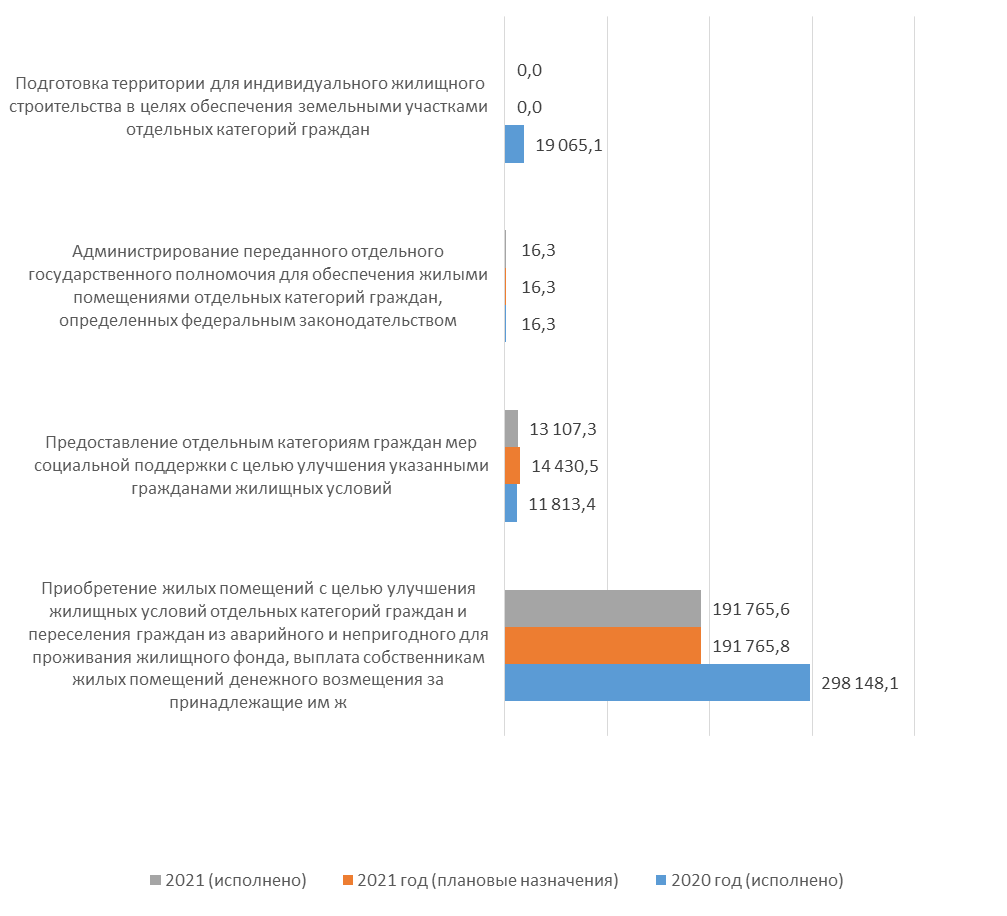 Таблица 3.6.2.Структура расходов муниципальной программы«Обеспечение доступным и комфортным жильем жителейгорода Ханты-Мансийска» (тыс. рублей)Для достижения установленных программой задач и основной цели - улучшения жилищных условий отдельных категорий граждан, проживающих в городе Ханты-Мансийске в 2021 году, осуществлялась реализация мероприятий: приобретение жилья; предоставление безвозмездных субсидий, социальных и единовременных денежных выплат на строительство и приобретение жилых помещений. Софинансирование мероприятий муниципальной программы осуществлялось за счет средств государственных программ Ханты-Мансийского автономного округа – Югры «Развитие жилищной сферы» и «Социальное и демографическое развитие»По основному мероприятию «Приобретение жилых помещений с целью улучшения жилищных условий отдельных категорий граждан и переселения граждан из аварийного и  непригодного для проживания жилищного фонда, выплата собственникам жилых помещений денежного возмещения за принадлежащие им жилые помещения в аварийном и непригодном для проживания жилищном фонде» при плане 191 765,8 тыс. рублей, кассовое исполнение составило 191 765,6 тыс. рублей или 100% от годового объема, в том числе: 148 669,6 тыс. рублей – субсидии и субвенции бюджета автономного округа;  43 096,0  тыс. рублей средства городского бюджета, в том числе: 	- на приобретение жилых помещений профинансировано в размере 86 410,0 тыс. рублей, - субсидии автономного округа в сумме 72 589,1 тыс. рублей, 13 820,9 тыс. рублей – средства городского бюджета. Средства направлены на приобретение 29 жилых помещений – квартир. Жилые помещения приобретены у застройщиков ООО «СМ «Меткурий», ООО «СЗ «Домострой-1», ООО «СЗ «Домострой-2», ООО «СЗ «Северин-ХМ» по следующим адресам: «Район берега реки Иртыш участок 4»; ул. Анны Коньковой д. 16; в северной части города Ханты-Мансийска в границах ул. Строителей – Студенческая; ул. Георгия Величко, 7.- заключены соглашения об изъятии недвижимости для муниципальных нужд с 3-мя семьями по адресам: ул. Ленина, д. 106, кв. 1; ул. Мира, д. 111, кв. 5; ул. Горького д. 29, кв. 1, кв. 2 - на сумму 14 657,4 тыс. рублей, в том числе 13 338,2 тыс. рублей - средства бюджета автономного округа, 1 319,2 тыс. рублей - средства городского бюджета.- на улучшение жилищных условий детей-сирот и детей, оставшихся без попечения родителей направлены средства в размере 90 698,2 тыс. рублей, в том числе 62 742,3 тыс. рублей - средства автономного округа, 27 955,9 тыс. рублей – средства городского бюджета - на приобретение 20-и жилых помещений по адресу многоквартирный жилой дом в районе берега реки Иртыш участок 9, и 10-ти жилых помещений по адресу ул. Анны Коньковой, д. 12.По основному мероприятию «Предоставление отдельным категориям граждан мер социальной поддержки с целью улучшения указанными гражданами жилищных условий» при плане 14 430,5 тыс. рублей кассовое исполнение составило 13 107,3 тыс. рублей или 90,8% от годового объема, в том числе: 5 234,5 тыс. рублей - субсидии бюджета автономного округа, 3 992,0 тыс. рублей – средства федерального бюджета, 3 880,8 тыс. рублей средства городского бюджета, в том числе: - на улучшение жилищных условий 5-ти молодым семьям, обратившимся в целях реализации права обеспечения жильем в соответствии с Федеральной целевой программой «Жилище» и в рамках государственной программы Ханты-Мансийского автономного округа - Югры «Развитие жилищной сферы» предоставлены сертификаты на право предоставления субсидии в размере 5 733,1 тыс. рублей. Софинансирование составило: 5 234,5 тыс. рублей средства бюджета автономного округа, 212,0 тыс. рублей средства федерального бюджета, 286,6 тыс. рублей средства городского бюджета; 	- ветерану боевых действий осуществлена выплата в размере 945 тыс. рублей – средства из федерального бюджета на осуществление полномочий по обеспечению жильем отдельных категорий граждан, установленных федеральными законами от 12 января 1995 года № 5-ФЗ «О ветеранах» и от 24 ноября 1995 года № 181-ФЗ «О социальной защите инвалидов в Российской Федерации»;	- произведены единовременные денежные выплаты на приобретение жилых помещений в собственность троим инвалидам, вставшим на учет в качестве нуждающихся в жилых помещениях до 01 января 2005 года в размере 2 835,0 тыс. рублей. - на улучшение жилищных условий сотруднику муниципального учреждения города Ханты-Мансийска, произведена выплата в размере 3 594,2 тыс. рублей – средства местного бюджета.	По основному мероприятию «Администрирование переданного отдельного государственного полномочия для обеспечения жилыми помещениями отдельных категорий граждан, определенных федеральным законодательством» в соответствии с законом ХМАО - Югры от 31.03.2009 N 36-оз «О наделении органов местного самоуправления муниципальных образований Ханты-Мансийского автономного округа - Югры отдельными государственными полномочиями для обеспечения жилыми помещениями отдельных категорий граждан, определенных федеральным законодательством» направлено средств окружного бюджета в сумме 16,3 тыс. рублей - для приобретения основных средств специалистам осуществляющим функции в рамках переданного отдельного государственного полномочия - постановка на учет и учет граждан, имеющих право на получение жилищных субсидий, выезжающих из районов Крайнего Севера и приравненных к ним местностей.  В течение 2021года в рамках исполнения жилищных программ 493 семьи улучшили жилищные условия, в том числе:-	150 семьи, проживающие в аварийном жилищном фонде; -	278 семьи, имеющие право на обеспечение жилыми помещениями жилищного фонда коммерческого использования и специализированного жилищного фонда;- 5 семей улучшили жилищные условия путем приобретения жилых помещений на основании договора купли-продажи;-	36 детей-сирот и детей, оставшихся без попечения родителей; -	24 семьи, относящихся к отдельным льготным категориям граждан и имеющим право на внеочередное предоставление жилых помещений (молодые семьи, вынужденные переселенцы, участники ликвидации аварии на Чернобыльской АЭС, участники боевых действий, инвалиды, работники городского бюджета, медицинские работники, многодетные семьи, имеющие 5 и более детей).3.7. Муниципальная программа «Основные направления развития в области управления и распоряжения муниципальной собственностью города Ханты-Мансийска»Муниципальная программа утверждена постановлением Администрации города Ханты-Мансийска от 08.11.2013 № 1450 «Об утверждении муниципальной программы «Основные направления развития в области управления и распоряжения муниципальной собственностью города Ханты-Мансийска». Разработчиком и координатором муниципальной программы является Департамент муниципальной собственности Администрации города Ханты-Мансийска. Целью муниципальной программы является формирование эффективного управления муниципальным имуществом города Ханты-Мансийска, позволяющего обеспечить оптимальный состав имущества для исполнения своих полномочий органами местного самоуправления, учет и контроль использования муниципального имущества.Задачи муниципальной программы:1. Обеспечение условий для эффективного управления и распоряжения имуществом, находящимся в муниципальной собственности города Ханты-Мансийска.2. Обеспечение условий для выполнения полномочий и функций в области управления и распоряжения имуществом, находящимся в муниципальной собственности города Ханты-МансийскаНа финансирование муниципальной программы в 2021 году предусмотрены средства бюджета города Ханты-Мансийска в объеме 303 148,1 тыс. рублей.Исполнение муниципальной программы на отчетную дату составляет 298 907,7 тыс. рублей или 98,6% от годового объема финансирования.Рисунок 3.7.1.Объёмы ассигнований на реализацию муниципальной программы «Основные направления развития в области управления и распоряжения муниципальной собственностью города Ханты-Мансийска», тыс. рублей.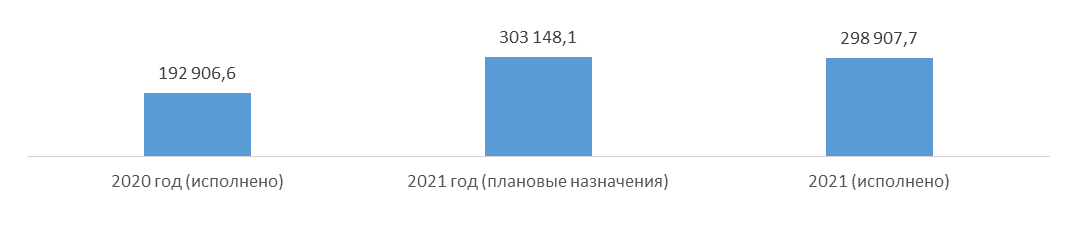 Объемы бюджетных ассигнований распределены следующим образом:Таблица 3.7.1.Объем бюджетных ассигнований за 2021 год по основному исполнителю и соисполнителям муниципальной программы «Основные направления развития в области управления и распоряжения муниципальной собственностью города Ханты-Мансийска» (тыс. рублей)Рисунок 3.7.2.Структура расходов муниципальной программы «Основные направления развития в области управления и распоряжения муниципальной собственностью города Ханты-Мансийска», тыс. рублей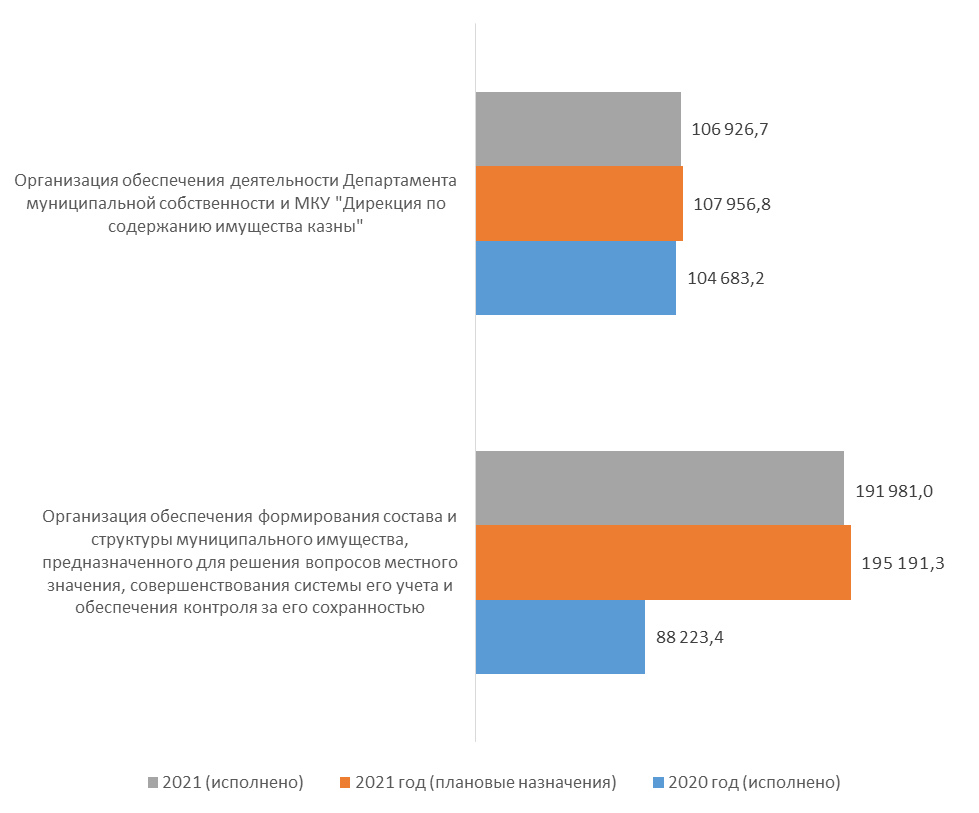 Таблица 3.7.2.Структура расходов муниципальной программы «Основные направления развития в области управления и распоряжения муниципальной собственностью города Ханты-Мансийска»  (тыс. рублей)  На реализацию основного мероприятия «Организация обеспечения формирования состава и структуры муниципального имущества, предназначенного для решения вопросов местного значения, совершенствования системы его учета и обеспечения контроля за его сохранностью» в 2021 году направлено 191 981,0 тыс. рублей, в том числе: - на перечисление М «ДЭП» субсидии из бюджета города Ханты-Мансийска на финансовое обеспечение затрат в связи с осуществлением уставной деятельности муниципальных предприятий города Ханты-Мансийска. Субсидия направлена на приобретение транспортных средств для обновления материально-технической базы предприятия;- на изъятие объекта недвижимости по адресу переулок Советский д. 29 «Парикмахерская» (нежилое помещение);- на выполнение кадастровых работ по изготовлению технических планов в соответствии с порядком, определяемым статьей 225 Гражданского кодекса Российской Федерации поставлены на кадастровый учет в Управление Росреестра по ХМАО-Югре 410 объектов, имеющих признаки бесхозяйного имущества, в состав объектов входит: 92 инженерные сети газоснабжения общей протяженностью – 12,2 тыс. м.; 18 инженерных сетей водоснабжения общей протяженностью – 5,6 тыс. м.;295 инженерных сетей водоотведения общей протяженностью – 24,0 тыс. м.;  Одноэтажный гаражный бокс № 55 ГСК «Иртыш» ряд №3 (объект в капитальном исполнении);Парковка в районе многоэтажного жилого дома по ул. Мира, д. 14;Внутриквартальный проезд в районе жилых домов № 90-90а по ул. Парковая;Сети теплоснабжения от ЦТП-36б до административного здания по ул. Пионерская, д. 67а;Двухэтажное здание, расположенное по адресу ул. Полевая, 37 (район ул. Полева, 39 – ул. Рябиновая, 2). - на содержание жилых помещений, не обремененных правами третьих лиц в том числе: содержание общего имущества, коммунальные платежи перечислено управляющим компаниям и обслуживающим организациям: МП «ЖКУ», ООО «Новый город», АО «УТС», ООО «Уютный двор», МП «ГЭС»; - на инженерное и техническое обследование жилых домов, зданий и сооружений в целях признания их аварийными и подлежащими сносу, на экспертизу приобретаемых в муниципальную собственность жилых помещений в количестве 50 объектов;- на оценку рыночной стоимости объектов жилых помещений для расселения аварийного жилищного фонда, объектов муниципального имущества подлежащего приватизации, земельных участков, подлежащих изъятию для муниципальных нужд в количестве 228 ед.;- на техническую инвентаризацию (паспортизацию) и на прочие расходы, связанные с содержанием и сохранением муниципального имущества.- на охрану 4 объектов муниципальной собственности;- на проведение строительно-технической экспертизы объекта капитального строительства «Жилой комплекс «Иртыш» в г. Ханты-Мансийске, 2-й этап строительства, жилой дом №4;- на оказание услуг по видеонаблюдению для охраны муниципального имущества;  На реализацию основного мероприятия «Организация обеспечения деятельности Департамента муниципальной собственности и МКУ «Дирекция по содержанию имущества казны» направлено 106 926,7 тыс. рублей.В рамках данного мероприятия обеспечивается функционирование Департамента муниципальной собственности Администрации города Ханты-Мансийска и муниципального казенного учреждения «Дирекция по содержанию имущества казны». Основную сумму расходов составили: выплата заработной платы сотрудникам учреждений, уплата налогов, сборов и иных платежей в бюджетную систему, осуществление закупок товаров, работ и услуг, направленных на обеспечение надлежащих организационно-технических и безопасных условий труда для исполнения служебных обязанностей в соответствии с установленными требованиями, на содержание имущества, находящегося в муниципальной собственности.На 01.01.2022 в реестре муниципального имущества города Ханты-Мансийска учитывается 59 муниципальных организаций, в том числе:- 37 бюджетных учреждений;- 8 казенных учреждений;- 4 муниципальных предприятия;- 2 автономных учреждения;- 8 органов местного самоуправления и органов Администрации города Ханты-Мансийска.За 2021 год в реестр муниципального имущества города Ханты-Мансийска внесены сведения о 112,1 тыс. ед. имущества. В реестр муниципального имущества города Ханты-Мансийска включено имущество, переданное в муниципальную собственность города Ханты-Мансийска из государственной собственности Ханты-Мансийского автономного округа-Югры, в связи с разграничением полномочий между органами государственной власти субъектов Российской Федерации, приобретенное и введенное в эксплуатацию за счет средств бюджета города Ханты-Мансийска, приобретенное муниципальными предприятиями и учреждениями города Ханты-Мансийска за счет собственных средств, признанное по решениям суда муниципальной собственностью.В отчетном году осуществлялись мероприятия по оформлению права муниципальной собственности на бесхозяйное имущество, в результате которых зарегистрировано право муниципальной собственности на 25 объектов. По состоянию на 01 января 2022 года (предварительные данные) муниципальное имущество закреплено на праве:- хозяйственного ведения муниципальных предприятий – 2 738 ед. общей балансовой стоимостью 6 825 млн. руб., что составляет 8% от стоимости всего имущества (на 01.01.2021 – 2 973 ед. стоимостью 6 481 млн. руб. или 8% от стоимости всего имущества);- оперативного управления муниципальных учреждений – 1 088 794 ед. общей балансовой стоимостью 15 678 млн. руб., что составляет 18 % от стоимости всего имущества (на 01.01.2021 – 1 054 829 ед. стоимостью 15 509 млн. руб. или 19 % от стоимости всего имущества);- имущество муниципальной казны – 23 978 ед. общей стоимостью 62 312 млн. руб., что составляет 74% от стоимости всего имущества (на 01.01.2021 – 28 636 ед. общей стоимостью 59 662 млн. руб., что составляет 73 % от стоимости всего имущества).В соответствии с Положением о порядке управления и распоряжения имуществом, находящимся в муниципальной собственности города Ханты-Мансийска, утвержденным Решением Думы города Ханты-Мансийска от 29.06.2012 № 255, в 2021 году передано муниципальное имущество:- в аренду – 11 ед. нежилых помещений общей площадью 640,1 м2 и 1 155 ед. движимого имущества (в 2020 году – 16 ед. недвижимого имущества: объекты теплоснабжения, (котельные, сети) и 383 ед. движимого имущества);- в безвозмездное пользование – 3 нежилых помещения общей площадью 8 220,2 м2, и 1 сооружение общей площадью 11 479 м2, 1 объект незавершенного строительства в микрорайоне Иртыш-2 общей площадью 32 740,5 м2, (в 2020 году - 2 нежилых помещения общей площадью 890,9 м2, и 1 транспортное средство).Субъектам малого и среднего предпринимательства в городе Ханты-Мансийске предоставляется имущественная поддержка путем передачи во владение и (или) пользование муниципального имущества, перечень которого утвержден постановлением Администрации города Ханты-Мансийска от 21.11.2013 №1539. При расчете суммы арендной платы субъектам малого и среднего предпринимательства Порядком расчета арендной платы за использование нежилых помещений, находящихся в муниципальной собственности города Ханты-Мансийска, утвержденным постановлением Администрации города Ханты-Мансийска от 01.10.2009 № 844, предусмотрен льготный понижающий коэффициент 0,5. Всего с 2011 по 2021 годы финансовая нагрузка арендаторов в общей сложности была снижена на 13 188 тыс. рублей, в том числе в 2021 году на 694 тыс. рублей (в 2020 году 694 тыс. рублей). В целях поддержки социально ориентированных некоммерческих организаций в городе Ханты-Мансийске постановлением Администрации города Ханты-Мансийска от 10.04.2017 №303 утвержден порядок формирования, ведения, обязательного опубликования перечня муниципального имущества города Ханты-Мансийска, предназначенного для передачи в пользование социально ориентированным некоммерческим организациям, а также порядок и условия предоставления в аренду муниципального имущества города Ханты-Мансийска социально ориентированным некоммерческим организациям на долгосрочной основе.По состоянию на 31.12.2021 оказана имущественная поддержка 9 социально ориентированным некоммерческим организациям путем передачи 14 нежилых помещений, общей площадью 3 531,8 м2. (на 31.12.2020 года имущественная поддержка оказана 7 социально ориентированным некоммерческим организациям путем передачи 11 нежилых помещений, общей площадью 3 195,8 м2). В соответствии с постановлением Администрации города Ханты-Мансийска от 01.10.2009 №844 «Об утверждении Порядка расчета арендной платы за использование нежилых помещений, находящихся в муниципальной собственности города Ханты-Мансийска», при передаче в аренду имущества социально ориентированным некоммерческим организациям, размер арендной платы установлен в размере 1 рубль в месяц (без учета НДС) за каждый объект нежилого помещения, независимо от его площади.Финансовая нагрузка социально ориентированных некоммерческих организаций за 2021 год снижена на 4,4 млн. руб. (2020 год – 4,3 млн. руб.)В целях осуществления контроля за использованием муниципального имущества в 2021 году осуществлена проверка целевого использования 7 единиц нежилого помещения и 8 098 ед. движимого имущества, переданных в аренду, безвозмездное пользование (в 2020 году проведена проверка 17 ед. нежилого помещения и 7 787 ед. движимого имущества). По результатам проведения проверок, фактов нарушения порядка использования муниципального имущества не установлено.В течение 2021 года предоставлено 161 муниципальная услуга в сфере имущественных отношений (за 2020 – 143 услуги).3.8. Муниципальная программа «Развитие жилищно-коммунального комплекса и повышение энергетической эффективности в городе Ханты-Мансийске»Муниципальная программа утверждена постановлением Администрации города Ханты-Мансийска от 17.10.2013 № 1325 «Об утверждении муниципальной программы «Развитие жилищно-коммунального комплекса и повышение энергетической эффективности в городе Ханты-Мансийске». Разработчиком и координатором муниципальной программы является Департамент городского хозяйства Администрации города Ханты-МансийскаЦелью муниципальной программы являются:1. Повышение надежности и качества предоставления жилищно-коммунальных услуг.2. Развитие энергосбережения и повышение энергоэффективности.3. Обеспечение населения достаточным количеством качественной питьевой воды в соответствии с существующими нормами водопотребления, рациональное использование водных ресурсов и повышение надежности систем водоотведения.Задачи программы:1. Развитие и модернизация коммунальной инфраструктуры.2. Повышение энергоэффективности при производстве и передаче энергетических ресурсов.3. Модернизация, реконструкция существующих сооружений системы водоснабжения, оптимизация технологических процессов, внедрение новых материалов и технологий. Строительство новых сооружений системы водоснабжения.4. Модернизация, реконструкция существующих сооружений системы водоотведения, оптимизация технологических процессов, внедрение новых материалов и технологий. Строительство новых сооружений системы водоотведения.На финансирование муниципальной программы в 2021 году предусмотрены средства бюджета города Ханты-Мансийска в объеме 95 596,7 тыс. рублей.  Исполнение муниципальной программы на отчетную дату составляет 95 596,7 тыс. рублей или 100 % от годового объема финансирования. Рисунок 3.8.1.Объёмы ассигнований на реализацию муниципальной программы «Развитие жилищно-коммунального комплекса и повышение энергетической эффективности в городе Ханты-Мансийске», тыс. рублей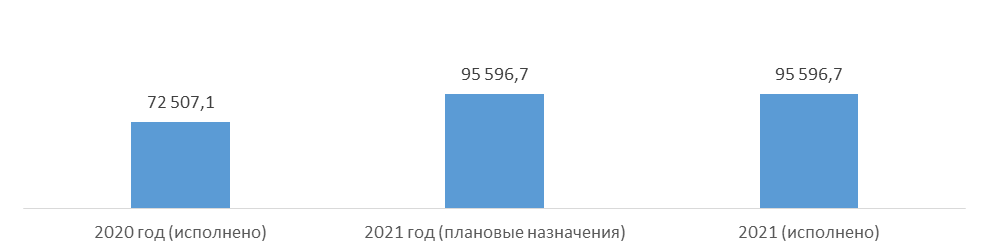 Объемы бюджетных ассигнований распределены следующим образом:Таблица 3.8.1Объем бюджетных ассигнований за 2021 год по основному исполнителю и соисполнителям муниципальной программы «Развитие жилищно-коммунального комплекса и повышение энергетической эффективности в городе Ханты-Мансийске» (тыс. рублей)Рисунок 3.8.2.Структура расходов муниципальной программы«Развитие жилищно-коммунального комплекса и повышение энергетической эффективности в городе Ханты-Мансийске», тыс. рублей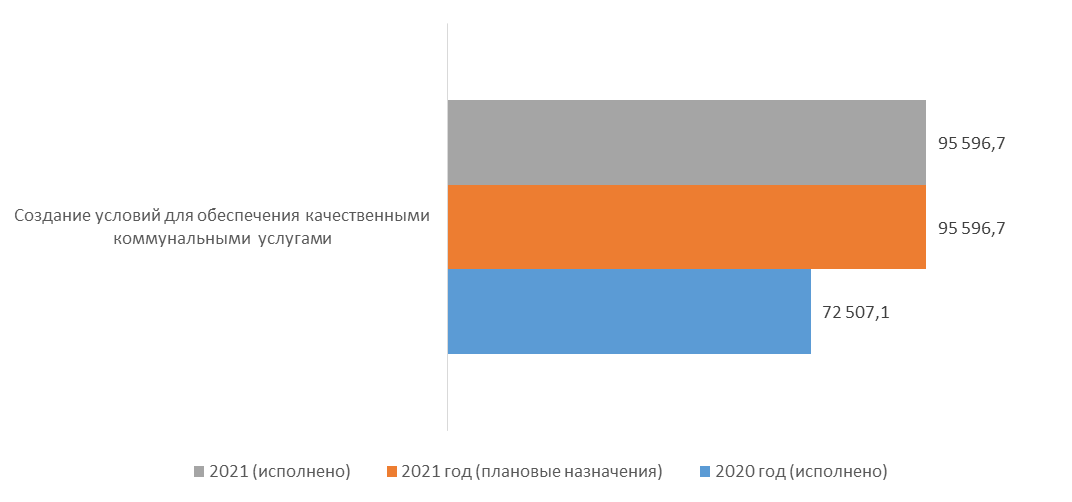 Таблица 3.8.2Структура расходов муниципальной программы«Развитие жилищно-коммунального комплекса и повышение энергетической эффективности в городе Ханты-Мансийске» (тыс. рублей)В 2021 году на реализацию мероприятий муниципальной программы «Развитие жилищно-коммунального комплекса и повышение энергетической эффективности в городе Ханты-Мансийске» выделено 95 596,7 тыс. рублей, в том числе средства бюджета автономного округа 75 030,2 тыс. рублей, средства городского бюджета 20 566,5 тыс. рублей.Программа предусматривает реализацию следующих мероприятий:	Основное мероприятие «Ремонт (с заменой) систем теплоснабжения, водоснабжения и водоотведения, газоснабжения, электроснабжения и жилищного фонда для подготовки к осенне-зимнему сезону» при плане 93 787,7 тыс. рублей, кассовое исполнение составило 100%, в том числе 75 030,2 тыс. рублей -  средства бюджета автономного округа, 18 757,5 тыс. рублей – городской бюджет.Выполнены работы по капитальному ремонту (с заменой) систем газораспределения, теплоснабжения, водоснабжения и водоотведения, в том числе с применением композитных материалов на улицах города: ул. Пионерская, 69, ул. Гагарина 133а, ул. Гагарина 131 - общей протяженностью 491,5 м, в том числе теплоснабжение 240 м, водоснабжение 251,5 м;- капитальный ремонт напорной канализации от КНС-19 (1 этап) – 298 м;- капитальный ремонт напорной канализации от КНС-19 (2 этап) – 310 м;- ремонт теплообменного оборудования на котельных (котлы, горелки, насосы, арматура, накопительные емкости, дымовая труба) – 14 ед.; - капитальный ремонт котельной № 2 по ул. Дзержинского 41а;- капитальный ремонт котельной № 39 по ул. Кооперативная 36б;- капитальный ремонт котельной 35 МВт по ул. Пионерская 119;- капитальный ремонт котельной школа № 6 по ул. Рознина 36;- ремонт канализационного коллектора по ул. Рознина на участке от ул. Дзержинского до ул. Карла Маркса – 170 м.Гарантирующей организацией по предоставлению услуг централизованного водоснабжения и водоотведения на территории города является муниципальное водоканализационное предприятие (далее – МП «Водоканал»), которое располагает высококвалифицированным персоналом, высокой степенью автоматизации производства и осуществляет свою деятельность с положительным финансовым результатом.Мощность городского водозабора составляет 16 тыс. м3/сут. Объем поданной воды в 2021 году составил 5,38 млн м3, или 14,74 тыс. м3/сут. Качество холодного водоснабжения в городе Ханты-Мансийске соответствует требованиям СанПиН «Питьевая вода». Целевой показатель национального проекта «Экология» выполнен с опережением – в 2021 году он составляет 100%, что выше целевого показателя 2024 года – 99%.В 2021 году протяженность городских сетей централизованного водоснабжения увеличилась на 2,5% и составляет 190,5 км. К централизованным сетям водоснабжения в отчетном периоде подключено 125 объектов, в том числе 10 многоквартирных жилых домов, 114 индивидуальных жилых домов, а также 1 объект юридического лица. Построено более 8,7 км сетей. Выполнение данных мероприятий позволило ввести в эксплуатацию 114,6 тыс. кв. м площади жилых многоквартирных домов и социально-значимых объектов. В 2021 году заменено 8% ветхих сетей водоснабжения, что выше установленного целевого показателя (5%). При этом капитальный ремонт сетей водоснабжения проводится с применением композитных материалов. Данные мероприятия позволяют продлить срок безремонтной эксплуатации сетей водоснабжения до 50 лет.В рамках исполнения требований по энергосбережению и энергоэффективности доля объема холодной воды, расчеты за которую осуществляются с использованием приборов учета, составляет 100%.Водоотведение бытовых сточных вод осуществляется через канализационные очистные сооружения города мощностью 18 тыс. м3/сут. В 2021 году фактический объем принятых, очищенных в соответствии с требованиями нормативов допустимых сбросов и сброшенных сточных вод составляет 5,1 млн м3, или 14,22 тыс. м3/сут. Перекачка и транспортировка сточных вод на территории города Ханты-Мансийска осуществляются 50 канализационно-насосными станциями, которые оснащены системой удаленного диспетчерского контроля и функционируют без постоянного присутствия обслуживающего персонала. В 2021 году протяженность городских канализационных сетей составила 132,9 км.К централизованным сетям водоотведения в отчетном периоде подключены 72 объекта, в том числе 10 многоквартирных жилых домов, 61 индивидуальный жилой дом, а также 1 объект юридического лица. Построено более 5,6 км сетей. Отремонтировано (с заменой) более 1,2 км ветхих сетей канализации в композитном исполнении, что составляет более 12% от их общего количества. На территории города в 2021 году на объектах водоснабжения и водоотведения аварий и технологических сбоев не зафиксировано.На территории города Ханты-Мансийска расположено 135 автоматизированных газовых котельных установок, на которых осуществляют свою деятельность 5 теплоснабжающих организаций:акционерное общество «Управление теплоснабжения и инженерных сетей»;муниципальное предприятие «Ханты-Мансийскгаз»;открытое акционерное общество «Обьгаз»;бюджетное учреждение Ханты-Мансийского автономного округа – Югры «Дирекция по эксплуатации служебных зданий»;акционерное общество «Северавтодор», филиал №5.Объем подачи тепловой энергии за 2021 год составляет 423 тыс. Гкал, что на 3% ниже объема за аналогичный период прошлого года. Снижение обусловлено реализацией мероприятий, направленных на энергосбережение и энергоэффективность.В рамках исполнения требований по энергосбережению и энергоэффективности доля объема тепловой энергии, расчеты за которую осуществляются с использованием приборов учета, составляет 90%.Протяженность действующих тепловых сетей города составляет 136,9 км. Основной теплоснабжающей организацией (более 90% потребителей жилого фонда и социально значимых объектов) является акционерное общество «Управление теплоснабжения и инженерных сетей» (АО «УТС»). В городе Ханты-Мансийске продолжаются мероприятия по подключению объектов к сетям газораспределения. В 2021 году к сетям подключены 74 объекта и построено более 1,5 км сетей газораспределения. Общая протяжённость сетей газоснабжения составила 294,8 км, обеспечена транспортировка природного газа в объеме 106,46 млн куб. м. В рамках исполнения требований по энергосбережению и энергоэффективности доля объема природного газа, расчеты за которую осуществляются с использованием приборов учета, составляет 100%.В текущем году на 7% увеличилось количество договоров технического обслуживания внутридомового и внутриквартирного газового оборудования, составив 16 267 абонентов или 98% от их общего количества.	Основное мероприятие «Актуализация схем теплоснабжения, обосновывающих материалов схемы теплоснабжения и комплекса моделирования аварийных, внештатных ситуаций на системе теплоснабжения города Ханты-Мансийска» при плане 669,0 тыс. рублей кассовое исполнение составило 100%, средства направлены на актуализацию схемы теплоснабжения муниципального образования города Ханты-Мансийска. К централизованным сетям тепло- и горячего водоснабжения в рамках технологического присоединения в отчетном периоде подключено 5 объектов, а именно 4 многоквартирных жилых дома и 1 объект социального назначения. Построено 400 метров магистральных сетей.	Основное мероприятие «Корректировка (актуализация) программы Комплексное развитие систем коммунальной инфраструктуры города Ханты-Мансийска на 2017-2032гг.»  при плане 1 140,0 тыс. рублей кассовое исполнение составило 100%. Средства направлены на выполнение работ по корректировке (актуализации) программы «Комплексное развитие коммунальной инфраструктуры города Ханты-Мансийска».3.9. Муниципальная программа «Развитие жилищного и дорожного хозяйства, благоустройство города Ханты-Мансийска»Муниципальная программа утверждена постановлением Администрации города Ханты-Мансийска от 17.10.2013 № 1324 «Об утверждении муниципальной программы «Развитие жилищного и дорожного хозяйства, благоустройство города Ханты-Мансийска»Разработчиком и координатором муниципальной программы является Департамент городского хозяйства Администрации города Ханты-Мансийска.Целью муниципальной программы является улучшение технического и санитарного состояния объектов жилищного хозяйства, развитие дорожного хозяйства и благоустройство территории города с применением практики инициативного бюджетирования. Задачи муниципальной программы:1. Организация содержания придомовой территории и капитального ремонта муниципальных жилых помещений, многоквартирных домов.2. Ремонт, содержание и обслуживание объектов дорожного хозяйства.3. Благоустройство и озеленение территории города.На финансирование мероприятий муниципальной программы в 2021 году предусмотрены средства бюджета города Ханты-Мансийска в объеме 1 174 032,4 тыс. рублей. Исполнение муниципальной программы на отчетную дату составляет 1 143 785,4 тыс. рублей или 97,4% от годового объема финансирования. Рисунок 3.9.1.Объёмы ассигнований на реализацию муниципальной программы «Развитие жилищного и дорожного хозяйства, благоустройство города Ханты-Мансийска», тыс. рублей. 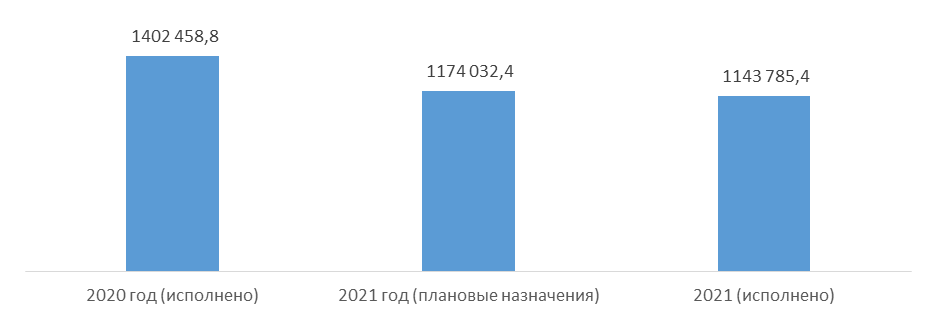 Объемы бюджетных ассигнований распределены следующим образом:Таблица 3.9.1.Объем бюджетных ассигнований за 2021 год по основному исполнителю и соисполнителям муниципальной программы «Развитие жилищного и дорожного хозяйства, благоустройство города Ханты-Мансийска»(тыс. рублей)Таблица 3.9.2.Структура расходов муниципальной программы«Развитие жилищного и дорожного хозяйства, благоустройство города Ханты-Мансийска» (тыс. рублей)Рисунок 3.9.2.Структура расходов муниципальной программы«Развитие жилищного и дорожного хозяйства, благоустройство города Ханты-Мансийска», тыс. рублей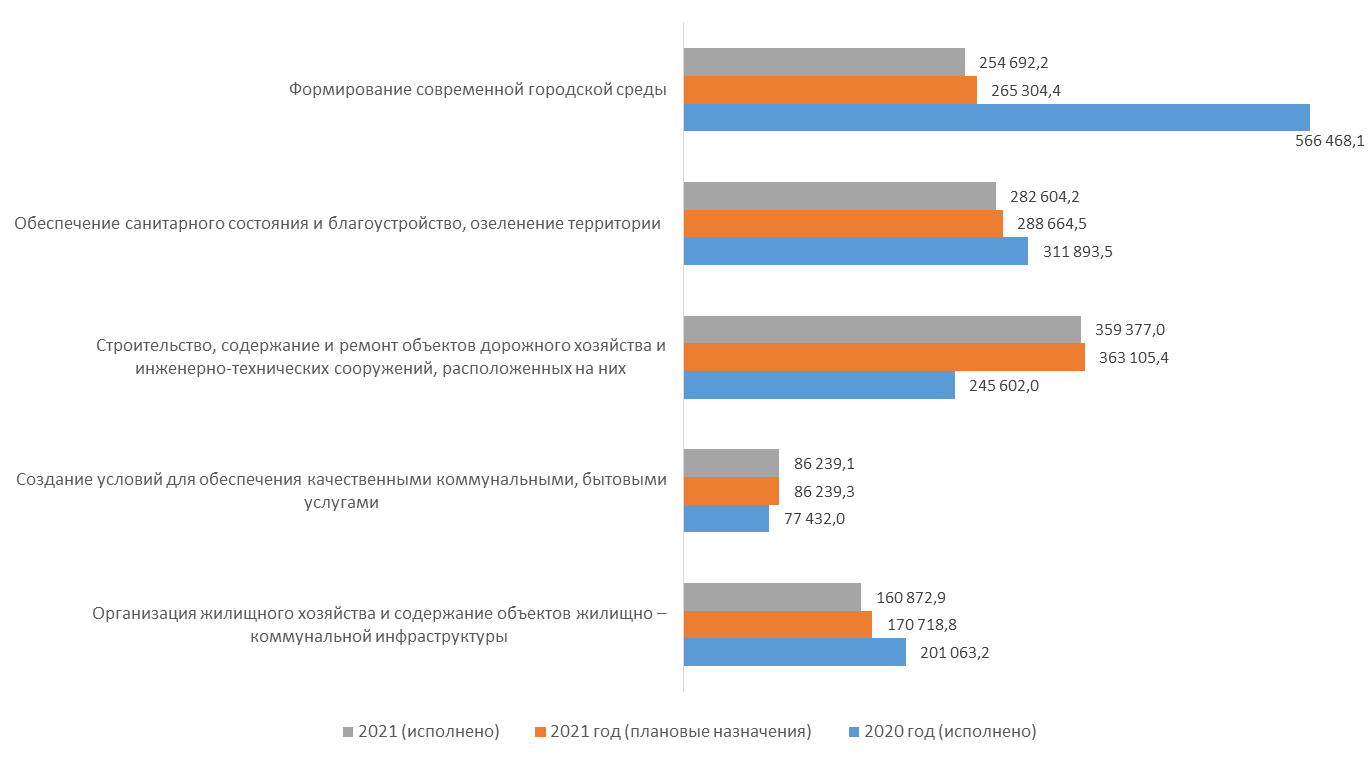 Программа предусматривает реализацию следующих основных мероприятий: «Организация жилищного хозяйства и содержание объектов жилищно-коммунальной инфраструктуры» при плане 170 718,8 тыс. рублей кассовое исполнение составило 160 872,9 тыс. рублей или 94,2% – средства городского бюджета в том числе:Капитальный ремонт муниципальных жилых помещений при плане 16 895,9 тыс. рублей, кассовое исполнение составило 13 525,9 тыс. рублей или 80%. Выполнены работы по капитальному ремонту муниципальных жилых помещений по адресам: ул. Анны Коньковой д. 2, кв. 93; ул. Молодежная 13, корпус 1, кв. 14, кв. 39, кв. 55, кв. 61; ул. Осенняя 5, кв. 63, кв. 76, 13; ул. Рябиновая 20, кв. 117, ул. Югорская 1, кв. 30; ул. Горная 19, кв.19; ул. Югорская 5, кв. 127; ул. Ямская 4, кв. 20, кв. 75; ул. Молодежная 13 корп. 3 кв. 37, кв. 45; ул. Пионерская 22, кв. 2; ул. Кооперативная, д. 25; ул. Лермонтова 19, кв. 4; ул. Рознина 104А, кв. 65; ул. Объездная 10, кв. 43; ул. Свободы 55, кв. 6; ул. Горная 5, кв. 1; ул. Уральская 5, кв. 142; ул. Комсомольская 65, кв. 13; ул. Пионерская 9, кв. 11; ул. Калинина 26, кв. 52; ул. Свободы 102, кв. 67; Выполнялись работы по замене входных дверных блоков, смена стенного бруса, смене цокольных перекрытий, ремонт потолков, смена оконных блоков, ремонт стен, ремонт межэтажных перекрытий, смена межкомнатных дверных блоков, смена входной двери, ремонт покрытия пола, оклейка стен обоями, ремонт ванных комнат. Также проводились работы: демонтаж, монтаж газовых плит; монтаж, демонтаж электрических плит; установка и замена индивидуальных приборов учета тепловой энергии. Проведены ежегодные конкурсы на звание:«Образцовый дом» в сумме 240,0 тыс. рублей – победителем признан дом по ул. Ледовая 11;«Лучшая управляющая организация» в сумме 400,0 тыс. рублей – победителем стало Муниципальное «Водоканализационное предприятие».  Финансовое обеспечение деятельности Департамента городского хозяйства Администрации города Ханты-Мансийска при плане 73 483,3 тыс. рублей кассовое исполнение составило 71 749,8 тыс. рублей или 97,6% и муниципального казенного учреждения «Служба муниципального заказа в жилищно-коммунальном хозяйстве» при плане 66 096,7 тыс. рублей кассовое исполнение 61 354,3 тыс. рублей или 92,8%. Основную сумму расходов составили: выплата заработной платы сотрудникам учреждений, уплата налогов, сборов и иных платежей в бюджетную систему, осуществление закупок товаров, работ и услуг, направленных на обеспечение надлежащих организационно-технических и безопасных условий труда для исполнения служебных обязанностей в соответствии с установленными требованиями, на содержание имущества, находящегося в муниципальной собственности. Оплата ежемесячных взносов на капитальный ремонт за муниципальные жилые помещения в рамках региональной программы капитального ремонта общего имущества в многоквартирных домах.В соответствии со статьей 5 закона Ханты-Мансийского автономного округа – Югры от 01.07.2013 № 54-оз «Об организации проведения капитального ремонта общего имущества в многоквартирных домах, расположенных на территории Ханты-Мансийского автономного округа – Югры», установлены обязательства собственников помещений по уплате взносов на капитальный ремонт общего имущества в многоквартирном доме.По состоянию на 01.01.2022 Департаментом муниципальной собственности Администрации города Ханты-Мансийска произведена оплата взносов на капитальный ремонт общего имущества в многоквартирных домах, не признанных аварийными и подлежащими сносу в сумме 8 154,7 тыс. рублей, по 1 684 квартирам.Предоставлена субсидия из бюджета города Ханты-Мансийска в размере 5 448,2 тыс. рублей на возмещение затрат по содержанию и текущему ремонту общего имущества многоквартирных домов, в том числе признанных аварийными и подлежащими сносу, расположенных по адресу ул. Шевченко д. 55, ул. Кирова д. 14, ул. Ленина д. 103, 105, ул. Мира д. 117А, ул. Рознина д. 126А, ул. Свердлова д. 11А. Выполнены работы по ремонту системы электроснабжения.«Создание условий для обеспечения качественными коммунальными, бытовыми услугами» при плане 86 239,3 тыс. рублей кассовое исполнение составило 86 239,1 тыс. рублей или 100%, в том числе 29 678,3 тыс. рублей – средства бюджета автономного округа, 56 560,8 тыс. рублей – городской бюджет в том числе:Объем субсидии на возмещение недополученных доходов, возникающих в результате продажи населению услуги по перевозке (доставке) питьевой воды и вывозу жидких бытовых отходов по ценам, не покрывающим издержки организации водоснабжения и водоотведения при плане 7 520,0 тыс. рублей, кассовое исполнение составило 7 520,0 тыс. рублей или 100%, в том числе общий объем:- по подвозу питьевой воды – 942,3 м3;- по вывозу жидких бытовых отходов – 77 220,2 м3.Объем субсидии на возмещение недополученных доходов, возникающих в результате продажи населению услуг, бань в результате регулирования цены при плане 9 847,7 тыс. рублей кассовое исполнение составило 100%. В 2021 году общее количество посещений (помывок) составило – 29 563 раза. Объем субсидии на возмещение недополученных доходов организациям, осуществляющим реализацию сжиженного газа по социально ориентированным розничным ценам при плане 28 853,7 тыс. рублей исполнен в сумме 28 853,6 тыс. рублей или на 100% (средства бюджета автономного округа). Объем потребления сжиженного газа – 144 650 кг. Объем субсидии на возмещение расходов за доставку населению города Ханты-Мансийска сжиженного газа для бытовых нужд от места хранения (склад, газонаполнительная станция) до места, указанного потребителем при плане 1 374,7 тыс. рублей исполнение на сумму 1 374,6 тыс. рублей или 100%, в том числе 824,8 тыс. рублей – бюджет автономного округа, 549,8 тыс. рублей – бюджет муниципального образования. Фактический объем реализованного сжиженного газа для обеспечения бытовых нужд и необходимого к доставке населению – 109 989 кг. Предоставлена Субсидия из бюджета города Ханты-Мансийска на финансовую поддержку в целях предупреждения банкротства и восстановления платежеспособности МП «ЖКУ» на сумму 5 122,0 тыс. рублей.  Предоставлена субсидия из бюджета города Ханты-Мансийска на возмещение затрат на отопление зданий и сооружений Благотворительному Фонду по восстановлению Церкви Покрова пресвятой Богородицы в сумме 6 000,0 тыс. рублей. Предоставлена Субсидия из бюджета города Ханты-Мансийска в целях финансового обеспечения затрат по выплате работникам единовременного поощрения в связи с эффективным решением вопроса местного значения в сумме 27 521,2 тыс. рублей. 	3. «Строительство, содержание и ремонт объектов дорожного хозяйства и инженерно-технических сооружений, расположенных на них» при плане 363 105,4 тыс. рублей кассовое исполнение, составило 359 377,0 тыс. рублей или 99%, средства городского бюджета, в том числе выполнены работы:- очистка от снега в зимнее время (сбор, погрузка и вывоз снега) и от мусора в летнее время прилегающих к дорогам тротуаров общей площадью 15 351 тыс. м2;- выполнение работ по содержанию дорог 3- 4 категорий общей площадью 826,5 тыс. м2 (сбор, погрузка и вывоз снега в зимнее время и поливка в летнее время, уборка мусора, нанесение разметок (стоп линия, пешеходный переход, направление движения));                                                                    - содержание объектов дорожного хозяйства (очистка от снега и мусора, текущий ремонт деталей объектов): автобусных остановок (126 шт.), водопропусков – 95 661,5 м., барьерного и перильного ограждения – 180,2 тыс. м., светофорных объектов (52 шт.), дорожных знаков, пешеходных переходов и т.д.; - содержание и текущий ремонт тротуаров – 336,6 тыс. м2, в том числе: без замены плиток – 4,9 тыс. м2, с заменой плитки – 5,0 тыс. м2;- демонтаж и установка знаков на металлической стойке с флуоресцентной основой желто-зелёного типа – 65 шт.;- демонтаж и установка знаков на старых металлических стойках – 370 шт.;- восстановление асфальтобетонного покрытия 7 см и 5 см – 5,2 тыс. м2 на улицах города Ханты-Мансийска;	- содержание водопропускных труб, лотков, кюветов, закрытого типа – 1,5 тыс. м.;	- обслуживание подземных пешеходных переходов – 6 шт.;	- замена отдельных секций металлического барьерного ограждения – 332 м.      - выполнение работ по устройству дополнительной индикации на светофорных объектах в городе Ханты-Мансийске по адресам: перекресток ул. Объездная – ул. Ледовая, ул. Чехова – Восточная объездная, перекресток ул. Чехова – ул. Красноармейская, перекресток ул. Чехова – ул. Калинина, перекресток ул. Тихая – ул. Уральская;     - выполнение работ по диагностике автомобильных дорог местного значения по улицам города Ханты-Мансийска – 81,5 км;     - выполнение работ по обследованию и сертификации 37 объектов городской среды и улично-дорожной сети города на соответствие мерам предупреждения причинения вреда, характеризующихся условиями доступности, безопасности, информативности для инвалидов и иных маломобильных групп населения;     - выполнены работы по дезинфекции улично-дорожной сети в целях предотвращения распространения коронавирусной инфекции в том числе:Обработка проезжей части улиц – 2 350,0 тыс. м2;Обработка тротуаров механизированным способом – 597,9 тыс. м2;Обработка тротуаров ручным способом – 55,7 тыс. м2;Обработка автобусных остановок – 10,5 тыс. м2.4. «Обеспечение санитарного состояния и благоустройство, озеленения территории города» при плане 288 664,5 тыс. рублей кассовое исполнение составило 282 604,2 тыс. рублей или 97,9%, в том числе:4.1. Снос ветхих домов – при плане 9 631,2 тыс. рублей кассовое исполнение 8 053,4 тыс. рублей или 83,6% от годового плана. Выполнены работы по сносу 17 жилых домов, расположенных по адресам: ул. Парковая, 1, ул. Менделева, 13, ул. Шевченко, 53, ул. Калинина, 27, ул. Ледовая, 23, ул. Шевченко, 29, ул. Пионерская, 103, ул. Гагарина, 121, ул. Чехова, 71, пер. рабочий, 23, ул. Рознина, 51, ул. Горького, 29, ул. Рознина, 64А, ул. Чехова, 4, ул. Строителе, 55, ул. Сургутская, 17, ул. Красноармейская, 21.4.2. Санитарная очистка помойниц кассовое исполнение 627,7 тыс. рублей или 100% от годового плана. Выполнение работ по санитарной очистке города и содержанию помойниц по адресам: ул. Сургутская 37; ул. Гагарина 210, 214; ул. Зырянова 2. 	4.3. Содержание парковой зоны и городских лесов – 2 520,9 тыс. рублей, кассовое исполнение 100% в том числе: - выполнение работ по очистке города от мусора: участок не доезжая до ОМК по ул. Тихая; участок от ОМК до СОТ «Стрижкино»; участок ул. Еловая, ул. Сосновый бор до ул. Индустриальная; участок ул. Таежная (от ул. Тобольский тракт); Пляж ул. Индустриальная (район мостового перехода) вдоль протоки Горная до ул. Горная; участок от «Тропа здоровья» до горнолыжной трассы; участок от «Югорская долина» по левой стороне через ул. Горная по круговому движению включая ул. Тобольский тракт; участок ул. Мира до ул. Чехова (за гаражами); участок ул. Олега Кошевого от Южного кладбища, включая ул. Чапаева; участок от парка «Долина ручьев»; до храмового комплекса Воскресенья Христова; участок ул. Газовиков (от ул. Мира до ул. Тобольский тракт); участок от ул. Чехова до Восточной объездной автодороги; участок от ул. Тобольский тракт до аэропорта; участок возле автостоянки в районе мостового перехода ул. Индустриальная; участок ул. Калинина (от ул. Водопроводная до автодрома); участок от ул. Горная до пер. Геофизиков; участок ул. Мира от кафе «Норд Гранд» до ул. Тобольский тракт; (поворот налево на СОТ «Урожай» 3,4,5 линии); участок от автозаправки «Иртышнефтепродукт» до ул. Калинина – 435,4 тыс. м2. - выполнены работы по содержанию лесов города Ханты-Мансийска: участок в районе СОТ «Разведчик»; участок в районе СОТ «Аграрник»; участок в районе ул. Гагарина; участок в районе проезда Первооткрывателей; участок в районе ул. Березовская; участок в районе ул. Отрадная; участок в районе район Горнолыжной трассы; участок в районе ул. Объездная; участок в районе ул. Калинина – Тихая; участок в районе ул. Чехова, 2-4; участок в районе ул. Чехова, 84; участок в районе ул. Строителей, 79; участок в районе Дунина-Горкавича, 13; участок в районе ул. Строителей, 13а; участок в районе ул. Объездная (Аэропорт) – 523,0 тыс. м2. 	4.4. Озеленение территории города – при плане 9 872,8 тыс. рублей кассовое исполнение 100%. Выполнение работ: по содержанию кустарников в живой изгороди 16,6 тыс. м.; кустарников, посаженных в ямы 0,8 тыс. штук; очистка газонов от опавших листьев 199,0 тыс. м2; посадка цветов 234,5 тыс. штук; восстановление кустарников 2,0 тыс. штук; внесение торфяной песчаной смеси 0,5 тыс. м2.4.5. Устройство наружного освещения городских улиц – при плане 1 477,4 тыс. рублей, кассовое исполнение 100%. Выполнены работы по поставке шкафа управления наружного освещения, исполнительного пункта (предназначены для автоматизации процесса управления сетями наружного освещения). 4.6. В целях защиты населения от болезней общих для человека и животных, их предупреждения оказываются услуги по отлову, содержанию и регулированию численности безнадзорных и бродячих домашних животных. При плане 5 346,1 тыс. рублей, кассовое исполнение составило 4 816,9 тыс. рублей или 90%.4.7. Субсидия муниципальному бюджетному учреждению «Горсвет» на финансовое обеспечение выполнения муниципального задания и иных целей по содержанию и ремонту линий уличного освещения на территории города Ханты-Мансийска на общую сумму 59 489,6 тыс. рублей исполнена на 100%. 4.8. Субсидия муниципальному бюджетному учреждению «Ритуальные услуги» на финансовое обеспечение выполнения муниципального задания и иных целей по обеспечению организации ритуальных услуг и выполнению работ по содержанию мест захоронений в сумме 35 700,9 тыс. рублей освоена на 100%. Выполнены работы (оказаны услуги) по транспортированию тел (останков) умерших (погибших) на территории города Ханты-Мансийска на сумму 2 487,4 тыс. рублей. Выполнение работ по содержанию городских кладбищ на территории города Ханты-Мансийска на сумму 3 118,5 тыс. рублей.4.9. Содержание объектов внешнего благоустройства – при плане 41 551,9 тыс. рублей кассовое исполнение составило 41 551,9 тыс. рублей или 100%. Выполнены работы на территории города Ханты-Мансийска механизированным и ручным способом: очистка от мусора, снега, текущие ремонты на участках: центральная площадь и фонтан «Ротонда», пешеходная зона по ул. К. Маркса, мемориальный парк Победы, парк им. Б. Лосева, скверы «Сиреневый», «Черемуховый», «Студенческий», стоянки автотранспортных средств по ул. Мичурина, ул. Свердлова, ул. Луговая, ул. Самаровская 1, ул. Лопарева, ул. Дзержинского, стационарные туалеты по ул. Б. Щербины, в «Археопарке», возле Бизнес-центра, памятники, 35 детских площадок.4.10. Содержание и ремонт внутриквартальных площадей и проездов – при плане 45 292,3 тыс. рублей, кассовое исполнение составило 45 292,2 тыс. рублей или 100%. Площадь уборки территории 19 470,7 тыс. м2, с периодичностью уборки в зимний и летний период 120 раз в год. 	4.11. Оформление и содержание ледовых городков, новогодних елок в местах массового отдыха горожан – план 5 467,9 тыс. рублей, кассовое исполнение 5 286,7 тыс. рублей или 97%. Выполнены работы: по содержанию, демонтажу вывозу новогодних елок на площадях «Свободы», «Славянской письменности», СК «Дружба»; по оформлению и содержанию ледового городка на площади «Свободы», Центральной площади; охрана новогодней елки и ледового городка на площади «Свободы».4.12. Обеспечение и организация работ (услуг) по праздничному оформлению, санитарному содержанию мест отдыха и массового пребывания гостей и жителей при проведении городских праздников. При плане 2 011,7 тыс. рублей кассовое исполнение 100%. - в периоды празднования «Народных массовых гуляний» проводились работы: по доставке, монтажу, демонтажу, вывозу и санитарному обслуживанию биотуалетов, и павильон-туалетов модульного типа;- оказаны услуги по поставке электрической энергии в период проведения праздничных мероприятий: День молодежи, день России, день города Ханты-Мансийска, день защиты детей, День Победы в ВОВ.4.13. Проведены: ежегодный городской конкурс на звание «Самый благоустроенный двор» и ежегодный экологический конкурс «Кедровая ветвь». При плане 353,0 тыс. рублей кассовое исполнение составило 100%.Победителями конкурса «Самый благоустроенный двор» признаны:В номинации «Самая благоустроенная территория образовательной организации» – МБДОУ центр развития ребенка детский сад № 8 «Солнышко»;В номинации «Самая благоустроенная дворовая территория среди индивидуального жилищного фонда города» – ул. Полевая д. 1А, кв. 2;В номинации «Самая благоустроенная территория организации» – Муниципальное «Водоканализационное предприятие муниципального образования г. Ханты-Мансийск». Победителями конкурса «Кедровая ветвь» признаны:В номинации «Лучший пример ведения хозяйственной деятельности с минимальным воздействием на окружающую природную среду» – Муниципальное «Водоканализационное предприятие муниципального образования г. Ханты-Мансийск»;В номинации «Лучший пример соседства с природной территорией» – муниципальное дорожно-эксплуатационное предприятие муниципального образования город Ханты-МансийскВ номинации «Лучший пример деятельности в направлении формирования экологической культуры населения» – Муниципальное бюджетное дошкольное образовательное учреждение Детский сад № 11 «Радуга» 4.14. Организация деятельности по обращению с твердыми коммунальными отходами при плане 50 894,2 тыс. рублей исполнение составило 100%, в том числе:- за счет средств бюджета автономного округа на сумму 221,0 тыс. рублей, за счет средств местного бюджета – 50 673,2 тыс. рублей – выполнены работы:- по содержанию мест (площадок) накопления твердых коммунальных отходов и крупногабаритных отходов (243 шт.) на сумму 12 136,3 тыс. рублей;- по обустройству мест твердых коммунальных отходов – на сумму 3 629,5 тыс. рублей; - по разработке нормативов накопления твердых коммунальных отходов на территории г. Ханты-Мансийска на сумму 500,0 тыс. рублей;- по монтажу табличек на местах (площадках) накопления твердых коммунальных отходов в количестве 126 шт. на сумму 680,0 тыс. рублей;- по поставке контейнеров для накопления батареек, термометров, энергосберегающих ламп (9 шт.) на сумму 221 тыс. рублей;- по оказанию услуг по ликвидации стихийных свалок в городе Ханты-Мансийске (сбор, вывоз и ликвидация стихийных свалок – 7 700 м3, исполнено и принято 5179,5 м3.) на сумму 3 129,8 тыс. рублей;- по устройству ограждений, обеспечивающих предупреждение распространения отходов за пределы контейнерных площадок, в том числе устройство защитных конструкций для контейнеров твердых коммунальных отходов, расположенных на территории города Ханты-Мансийска (количество 35 площадок) на сумму 14 180,7 тыс. рублей;- по ликвидации металлических конструкций (плавсредств), расположенных на береговой линии в районе Ляминская РЭБ, район АБЗ по ул. Индустриальная на сумму 5 093,1 тыс. рублей;- по очистке береговой полосы реки Иртыш на сумму 11 323,8 тыс. рублей.4.15. Организация мероприятий по проведению дезинсекции и дератизации кассовое исполнение составило 1 087,3 тыс. рублей или 100% от плана на год – средства бюджета автономного округа. Проведены противоэпидемиологические мероприятия по снижению численности кровососущих комаров (ларвицидная обработка), численности по снижению численности иксодовых клещей (акарицидная обработка), барьерной дератизации, а также сбору и утилизации трупов животных; выполнены работы по контролю эффективности обрабатываемой территории после проведения ларвицидной и барьерной обработки.4.16. Выполнены работы по проведению дезинфекции объектов внешнего благоустройства в целях предотвращения распространения коронавирусной инфекцией в сумме 2 406,4 тыс. рублей, в том числе:- 3-х разовая обработка объектов внешнего благоустройства – 172,9 тыс. м2;- оказание услуг по проведению дезинфекции детских площадок 3 раза – 27,7 тыс. м2.4.17. В рамках основного мероприятия выполнены работы по установке внутриквартальных указателей в микрорайоне «Восточный» г. Ханты-Мансийска (в части установки внутриквартальных указателей по улицам микрорайона с обозначением номеров участков) на сумму 126,4 тыс. рублей;4.18. Выполнены работы по сносу самовольной постройки по адресу ул. Ледовая в сумме 600,0 тыс. рублей;4.19. Выполнены работы по капитальному ремонту пешеходных дорожек в городе Ханты-Мансийске при плане 8 600,9 тыс. рублей касса в сумме 4 828,9 тыс. рублей или 56,1%, работы выполнены по адресам: ул. Полевая, ул. Красногвардейская, ул. Сутормина, ул. Павлика Морозова, ул. Краснопартизанская, ул. Есенина, ул. Звездная, ул. Сосновый бор. 5. «Формирование современной городской среды» при плане 265 304,4 тыс. рублей кассовое исполнение составило 254 692,2 тыс. рублей или 96%. В том числе исполнение за счет бюджета автономного округа составило 174 504,0 тыс. рублей, средства федерального бюджета – 8 618,7 тыс. рублей, средства городского бюджета – 71 569,5 тыс. рублей. Из них на реализацию мероприятий регионального проекта «Формирование комфортной городской среды», входящего в состав национального проекта «Жилье и городская среда», направлены средства в размере 226 634,7 тыс. рублей, в том числе средства бюджета автономного округа 170 343,3 тыс. рублей, средства федерального бюджета – 8 618,7 тыс. рублей, средства бюджета города 47 672,7 тыс. рублей. В рамках основного мероприятия выполнены работы (услуги):	-  по устройству сети велодорожек на улицах: Югорская, Рябиновая, Посадская, Гагарина, Чехова, Карла Маркса, Дзержинского на сумму 37 927,8 тыс. рублей;- комплексное благоустройство общественной территорий города Ханты-Мансийска по адресам: ул. Доронина, ул. Чехова, ул. Чкалова, ул. Мира, площадь Славянской письменности (территория Храма Воскресенья Христова), территория природного парка «Самаровский чугас», центральная площадь и фонтан Ротонда, территория ул. Землеустроителей, микрорайон «Береговая зона» ул. Студенческая, территория парка «Severin», ул. Свободы в сумме 172 463,6 тыс. рублей;- благоустройство дворовых территорий многоквартирных домов, расположенных по адресам: ул. Коминтерна 8, ул. Югорская 9, 11, 13, ул. Посадская 16А на сумму 35 554,5 тыс. рублей;- по разработке рабочей документации по объекту «Благоустройство общественной территории по ул. Землеустроителей» в сумме 600,0 тыс. рублей;- по разработке концепции объекта «Благоустройство общественной территории по ул. Землеустроителей» в сумме 300,0 тыс. рублей;- по подготовки и проведению Всероссийского форума-выставки «Изюминка комфорта» в сумме 7 246,3 тыс. рублей выполнены работы: поставка уличных напольных фонтанов; устройство искусственных самшитов в городе Ханты-Мансийске «район мкр. Иртыш»; аренде недвижимого имущества;- по подготовке проектно-сметной документации по объекту «Благоустройство территории в городе Ханты-Мансийске по ул. Чехова (от ул. Карла Маркса до ул. Маяковского – ул. Патриса Лумумбы – ул. Строителей до пересечения ул. Восточная объездная (велодорожка)» на сумму 600,0 тыс. рублей.3.10. Муниципальная программа «Осуществление городом Ханты-Мансийском функций административного центра Ханты-Мансийского автономного округа – Югры»Муниципальная программа «Осуществление городом Ханты-Мансийском функций административного центра Ханты-Мансийского автономного округа – Югры» утверждена постановлением Администрации города Ханты-Мансийска от 13.02.2015 года № 359 (далее – муниципальная программа).Разработчиком и координатором муниципальной программы является управление экономического развития и инвестиций Администрации города Ханты-Мансийска.Целью муниципальной программы является:Обеспечение исполнения городом Ханты-Мансийском функций административного центра Ханты-Мансийского автономного округа – Югры.Задачи муниципальной программы: Участие в организации проведения массовых мероприятий, проводимых в городе Ханты-Мансийске, путем создания необходимых условий, связанных с информационным обеспечением, обеспечением культурной программы, формированием, сохранением и развитием инфраструктуры административного центра Ханты-Мансийского автономного округа – Югры.Общий объем финансирования на 2021 год составляет 454 545,5 тыс. рублей, в том числе средства окружного бюджета – 450 000,0 тыс. рублей, средства бюджета города Ханты-Мансийска – 4 545,5 тыс. рублей.Исполнение муниципальной программы на отчетную дату составляет 454 545,5 тыс. рублей или 100 % от годового объема финансирования. Рисунок 3.10.1.Объёмы ассигнований на реализацию муниципальной программы «Осуществление городом Ханты-Мансийском функций административного центра Ханты-Мансийского автономного округа – Югры», тыс. рублей.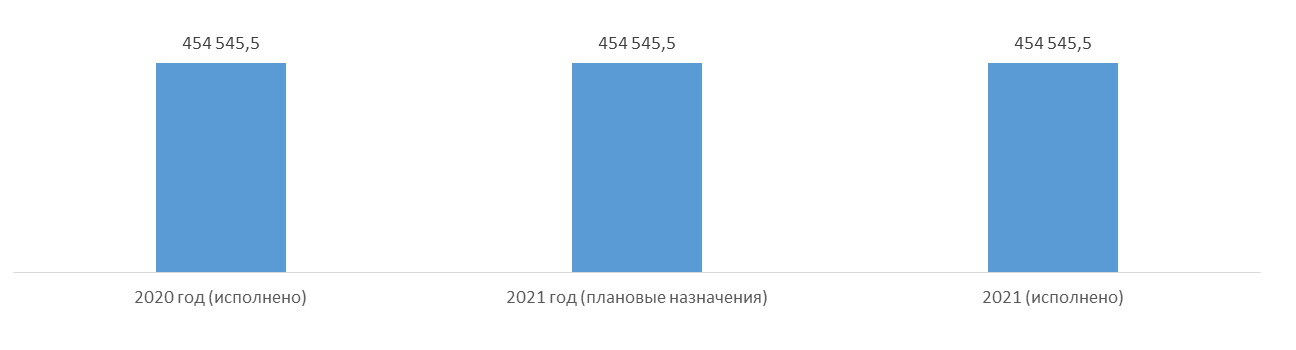 Объемы бюджетных ассигнований распределены следующим образом:Таблица 3.10.1.Объем бюджетных ассигнований за 2021 год по основному исполнителю и соисполнителям муниципальной программы «Осуществление городом Ханты-Мансийском функций административного центра Ханты-Мансийского автономного округа – Югры» (тыс. рублей)Рисунок 3.10.2.Структура расходов муниципальной программы «Осуществление городом Ханты-Мансийском функций административного центра Ханты-Мансийского автономного округа – Югры», тыс. рублей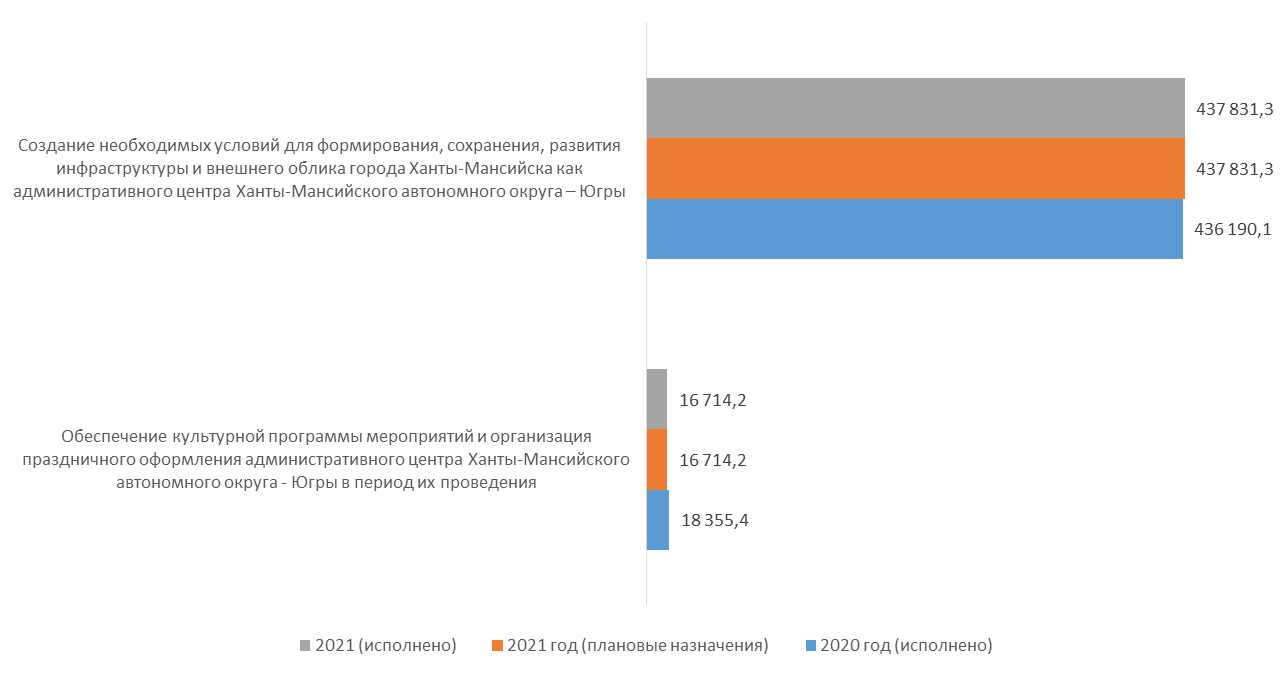 Таблица 3.10.2.Структура расходов муниципальной программы «Осуществление городом Ханты-Мансийском функций административного центра Ханты-Мансийского автономного округа – Югры»  (тыс. рублей)Для достижения целей Программы и запланированных показателей были реализованы основные мероприятия:«Обеспечение культурной программы мероприятий и организация праздничного оформления административного центра Ханты-Мансийского автономного округа – Югры, в период их проведения» на общую сумму 16 714,2 тыс. рублей или 100% исполнение от плана на 2021 год, из них: 16 547,1 тыс. рублей - субсидии бюджета автономного округа; 167,1 тыс. рублей доля софинансирования городского бюджета. Средства направлены на обеспечение и организацию работ (услуг) по праздничному оформлению административного центра Ханты-Мансийского автономного округа – Югры, в том числе выполнены следующие работы по мероприятию:  - оказание услуг по поставке электрической энергии в период праздничных мероприятий: проект «Ханты-Мансийск – Новогодняя столица» (старт проекта, проведение игровых программ, церемония закрытия проекта), Новогодний фейерверк, фестиваль технических видов спорта «Экстремальная зима», новогоднее поздравление жителей и гостей города.- оказаны и оплачены услуги по доставке, монтажу, оформлению, содержанию и охране, демонтажу и вывозу новогодней искусственной елки на Центральной площади, украшений фонтана «Ротонда» и ледового городка на Центральной площади, монтаж контроллеров управления 3D освещения центральной елки (светодиодной гирляндой);- организована группа поддержки в рамках проведения Чемпионата России по биатлону. 2. «Создание необходимых условий для формирования, сохранения, развития инфраструктуры и внешнего облика города Ханты-Мансийска как административного центра Ханты-Мансийского автономного округа – Югры» на общую сумму 437 831,3 тыс. рублей или 100% от плана на 2021 год, из них: 433 452,9 тыс. рублей - субсидии бюджета автономного округа, 4 378,4 тыс. рублей - доля софинансирования городского бюджета. Реализация мероприятия заключалась в обеспечении и организации работ (услуг):2.1. По содержанию и сохранению объектов внешнего благоустройства при плане 90 532,9 тыс. рублей исполнение составило 100%. Перечень объектов внешнего благоустройства:  площади: «Центральная» «Свободы», «Спортивной славы», «Славянской письменности», площадь по ул. Гагарина д. 284 с фонтаном (напротив площади «Свободы»); парки: «Победы», «им. Бориса Лосева», культурно-туристический комплекс «Археопарк»; скверы: «Сиреневый», «Черемуховый», «Гидронамыв», «Студенческий»; памятники: «Жертвам политических репрессий», Ф. Салманову по ул. Чехова, Х. Лопареву по ул. Свободы, танк Т-34 в парке Победы, основателям города на площади Свободы; бюст П. Лопареву по ул. Чехова; монументальная композиция «Югра» по ул. Дзержинского - ул. К. Маркса; въездной знак со стороны автодороги «Тюмень-Ханты-Мансийск»; Тропа здоровья и подъезд к Тропе здоровья; пассажирский причал в составе комплекса пассажирского вокзала с прогулочной набережной, набережная и берегоукрепление р. Иртыша (территории жилой застройки в районе Самарово); территория у Стеллы, посвященной великим сибирским экспедициям; детский городок по ул. Мира, д. 63-65; объекты зеленого хозяйства, в том числе обочины и газоны, прилегающие к объектам внешнего благоустройства и улицам города.Содержание и сохранение объектов внешнего благоустройства заключалось в выполнении работ по: очистке от снега в зимнее время и очистке от мусора в остальное время года механизированным и ручным способом площадей, тротуаров в парках, памятников и т.п., в том числе: в зимнее время  сбор, погрузка, организация размещения и вывоз снега; в летнее время - мойка; внесение удобрений, скашивание и восстановление газонов, очистка и мойка в летний период урн на площадях, в парках и чаш фонтанов на площадях; замена (ремонт) облицовки из природного камня; спиливание деревьев, содержание кустарников в живой изгороди, цветочных вазонов, клумб и прочих объектов зеленого хозяйства.2.2. По обеспечению работ (услуг) по содержанию объектов уличного освещения, архитектурно-художественной подсветки. План в сумме 78 022,2 тыс. рублей исполнен на 100%.  В рамках данного мероприятия выполняются работы по бесперебойной и безаварийной работе объектов наружного освещения, содержание объектов наружного освещения, в том числе:- содержание и текущий ремонт светильников с натриевыми лампами в количестве 11 361 светоточки;- содержание и текущий ремонт воздушных линий в количестве 97,65 км;- текущий ремонт металлических опор в количестве 8 812 опор;- содержание и текущий ремонт кабельной линии в количестве 299,83 км;- содержание и текущий ремонт пунктов питания наружного освещения в количестве 162 питающих пунктов;- содержание и текущий ремонт архитектурно-художественной подсветки зданий и сооружений в количестве 2 942 светоточки;- содержание и текущий ремонт праздничной иллюминации в количестве 10 392 светоточки;- содержание и текущий ремонт световых коробов, щитовых конструкций, панель-кронштейнов на опорах наружного освещения в количестве 1 557 светоточеки;- содержание и текущий ремонт аншлагов почтовой нумерации в количестве 242 ед.;- содержание и текущий ремонт флагов ветерков и флагов расцвечивания в количестве 276 ед.;- содержание и текущий ремонт комплектов автоматизации нерегулируемых пешеходных переходов в количестве 126 сигнальных фонарей;- содержание и текущий ремонт праздничных украшений в количестве 1 024 светоточки.2.3. Обеспечение и организация работ (услуг) по улучшению и сохранению архитектурного облика административного центра. План 20 872,2 тыс. рублей, исполнение 100%. В рамках данного мероприятия предусмотрены расходы на приобретение, поставку и установку 228 малых архитектурных форм.2.4. Обеспечение и организация работ (услуг) по содержанию, ремонту и благоустройству улиц, проездов, дорог, парковок, автостоянок, эстакад, тротуаров, водопропусков, светофорных и иных объектов. При плане 248 404,0 тыс. рублей, исполнение составило 100%. Выполнено по мероприятию:- работы по содержанию проезжей части дорог 1 717,8 тыс.м2; - работы по содержанию подземных пешеходных переходов (перекресток ул. Чехова – ул. Дзержинского, перекресток ул. Чехова – ул. Гагарина, ул. Мира – ул. Энгельса, ул. Студенческая (район дома №1), ул. Мира (район дома №118), ул. Мира гостиничный комплекс «Русский двор», надземный пешеходный переход по ул. Объездная (район дома №12).3.11. Муниципальная программа «Управление муниципальными финансами города Ханты-Мансийска»Муниципальная программа «Управление муниципальными финансами города Ханты-Мансийска» утверждена постановлением Администрации города Ханты-Мансийска от 24 октября 2013 года № 1367.Разработчиком, координатором муниципальной программы является Департамент управления финансами Администрации города Ханты-Мансийска. Целью муниципальной программы является обеспечение долгосрочной сбалансированности и устойчивости бюджетной системы муниципального образования, повышение качества управления муниципальными финансами города Ханты-Мансийска.Задачи муниципальной программы:- организация планирования и исполнения бюджета 
города Ханты-Мансийска, ведение бюджетного учета и формирование бюджетной отчетности;- формирование единого информационного пространства в сфере управления муниципальными финансами для обеспечения прозрачности и открытости бюджетного процесса в городе Ханты-Мансийске;- поддержание муниципального долга на экономически безопасном уровне, обеспечение полного и своевременного исполнения обязательств по муниципальным заимствованиям;- обеспечение формирования и использования средств резервного фонда Администрации города в соответствии с требованиями, установленными Бюджетным кодексом Российской Федерации и муниципальными правовыми актами.Общий объем финансирования из бюджета города Ханты-Мансийска 
на 2021 год составляет 129 986,2 тыс. рублей. Исполнение муниципальной программы на отчетную дату составляет 127 939,6 тыс. рублей или 98,4 %.Рисунок 3.11.1.Объёмы ассигнований на реализацию муниципальной программы «Управление муниципальными финансами города Ханты-Мансийска», тыс. рублей.Объемы бюджетных ассигнований распределены следующим образом:                                                                                                                                                                                                                                                                                                                                                                             Таблица 3.11.1Объем бюджетных ассигнований за 2021 год по основному исполнителю и соисполнителям муниципальной программы «Управление муниципальными финансами города Ханты-Мансийска»(тыс. рублей)Рисунок 3.11.2.Структура расходов муниципальной программы «Управление муниципальными финансами города Ханты-Мансийска» Таблица 3.11.2.Структура расходов муниципальной программы «Управление муниципальными финансами города Ханты-Мансийска»(тыс. рублей)Программа предусматривает реализацию следующих мероприятий:«Исполнение полномочий и функций финансового органа Администрации». Деятельность Департамента управления финансами Администрации города Ханты-Мансийска направлена на решение следующих задач:- разработку и реализацию единой бюджетной и налоговой политики на территории города Ханты-Мансийска;- составление проекта бюджета города Ханты-Мансийска;- организация исполнения бюджета города Ханты-Мансийска;- развитие и совершенствование бюджетного процесса, совершенствование методов бюджетного планирования;- организацию и осуществление контрольных функций в соответствии с бюджетным законодательством Российской Федерации;- организацию и осуществление контрольных функций в сфере закупок товаров, работ, услуг для обеспечения муниципальных нужд.Первостепенной задачей при формировании и исполнении бюджета города Ханты-Мансийска является обеспечение его сбалансированности, достижение которой осуществлялось посредством консервативных подходов к формированию доходов и расходов бюджета, поддержания долговой нагрузки на безопасном уровне. Основные направления бюджетной и налоговой политики города Ханты-Мансийска на 2021 год и на плановый период 2022 и 2023 год одобрены постановлением Администрации города Ханты-Мансийска от 09.11.2020 № 1316. Бюджетная политика города Ханты-Мансийска в 2021 году, как и в предыдущие годы, была ориентирована на обеспечение безусловного исполнения принятых расходных обязательств муниципального образования при сохранении социальной и экономической стабильности, улучшение инвестиционного и предпринимательского климата, повышение эффективности расходов бюджета города при сохранении качества предоставляемых муниципальных услуг, повышение открытости и прозрачности управления общественными финансами.	В целях исполнения бюджетных полномочий Департаментом управления финансами в 2021 году принимались все необходимые меры для обеспечения мобилизации доходов в бюджет города Ханты-Мансийска, проводилась работа по обеспечению качественного администрирования доходных источников, результатом которой стало обеспечение дополнительных поступлений в бюджет города. Организована работы по информационному взаимодействию с 45 главными администраторами доходов бюджета города Ханты-Мансийска (из них: 19 - органы исполнительной власти Российской Федерации, 18 -  органы исполнительной власти Ханты-Мансийского автономного округа – Югры, 8 - органы местного самоуправления города Ханты-Мансийска и органы Администрации города Ханты-Мансийска).В целях активизации работы по мобилизации доходов в бюджет города Ханты-Мансийска, изыскания дополнительных резервов поступлений и сокращения размера дефицита бюджета города на системной основе осуществляется деятельность комиссии по мобилизации дополнительных доходов в бюджет города Ханты-Мансийска. В 2021 году на заседаниях комиссии были рассмотрены следующие основные вопросы: мероприятия по увеличению поступлений имущественных налогов, повышение уровня платежной дисциплины организаций, индивидуальных предпринимателей и физических лиц в части полноты и своевременности уплаты налогов, сборов и иных платежей в бюджет города Ханты-Мансийска, эффективности работы главных администраторов доходов бюджета города Ханты-Мансийска с организациями, индивидуальными предпринимателями и физическими лицами, имеющими недоимку по уплате платежей в бюджет города Ханты-Мансийска. В результате комплекса мер, направленных на мобилизацию поступления доходов в бюджет города Ханты-Мансийска в 2021 году, объем налоговых доходов составил 4 550 474,4 тыс. рублей, что на 25,9% или на 936 481,0 тыс. рублей превышает показатель 2020 года, неналоговые доходы поступили в сумме 403 344,1 тыс. рублей, или выше на 43,1% к предыдущему году. В течение 2021 года проводилась работа, направленная на обеспечение организации исполнения бюджета города, повышение эффективности расходов бюджета.  Организация исполнения бюджета города Ханты-Мансийска в 2021 году осуществлялось в соответствии с решением Думы города Ханты-Мансийска от 25 декабря 2020 года № 467-VI РД «О бюджете города Ханты-Мансийска на 2021 год и на плановый период 2022 и 2023 годов», сводной бюджетной росписью и кассовым планом.           В течение 2021 года в утвержденные параметры бюджета вносились изменения, обусловленные уточнением объема и состава источников финансирования дефицита бюджета, муниципального долга, корректировкой программы муниципальных гарантий, динамикой исполнения доходов, в том числе в связи с поступлением межбюджетных трансфертов из бюджета автономного округа, и необходимостью финансового обеспечения отдельных расходных обязательств. Подготовлено 3 проекта решений Думы города о внесении изменений в решение Думы о бюджете города на 2021 год и плановый период 2022 и 2023 годов. Сводная бюджетная роспись на 2021 год утверждена директором Департамента управления финансами 28.12.2020, до главных распорядителей средств бюджета города Ханты-Мансийска своевременно доведены уведомления о бюджетных ассигнованиях и лимитах бюджетных обязательств на 2021 год и плановый 2022 и 2023 год, предоставленных главными распорядителями средств заявок на внесение изменений в сводную бюджетную роспись (с учётом экономических обоснований), в результате выписано 788 уведомлений о внесении изменений в сводную бюджетную роспись. Проведена проверка 25 соглашений о предоставлении межбюджетных трансфертов из вышестоящих бюджетов, а также изменений и дополнений к ним, вносимых в течение года.Бюджет города Ханты-Мансийска исполняется на основе единства кассы и подведомственности расходов. В 2021 году в соответствии с порядком открытия и ведения лицевых счетов Департаментом управления финансами осуществлялось ведение 148 лицевых счетов, из них 31 лицевой счёт для получателей бюджетных средств, 117 для учета средств муниципальных автономных и бюджетных учреждений.          	В течение года осуществлялась работа по санкционированию расходов по платежным документам получателей бюджетных средств. Всего за 2021 год принято к оплате 31 219 платежных поручений. По муниципальным бюджетным и автономным учреждениям за 2021 год принято к оплате 75 306 платежных поручений. Сформировано и направлено в Департамент финансов Ханты-Мансийского автономного округа-Югры 3 257 реестров на доведение денежных средств главным распорядителям бюджетных средств в рамках субсидий из бюджета автономного округа.    Поставлено на учет 2 779 бюджетных обязательств по сведениям, представленным получателями бюджетных средств. Обработан и отгружен через Государственную информационную систему о государственных и муниципальных платежах (ГИС ГМП) 32 704 платежный документ.В соответствии с бюджетным законодательством в Думу и Счетную палату города предоставлялись, утвержденные Администрацией города отчеты об исполнении бюджета города за первый квартал, первое полугодие, девять месяцев с приложением пояснительной записки. Месячная и ежеквартальная отчетность об исполнении бюджета города в 2021 году своевременно направлялась в Департамент финансов Ханты-Мансийского автономного округа – Югры.Годовая бюджетная отчетность муниципального образования за 2020 год представлена в Департамент финансов Ханты-Мансийского автономного округа – Югры, в установленные сроки и в полном объеме. Департаментом управления финансами разработан проект решения Думы города Ханты-Мансийска «Об отчёте об исполнении бюджета города Ханты-Мансийска за 2020 год», который направлен в Счетную палату города для подготовки заключения и в Думу города для рассмотрения. Решение Думы № 498-VI РД «Об отчёте об исполнении бюджета города Ханты-Мансийска за 2020 год» принято 30 апреля 2021 года.В рамках выполнения полномочий финансового органа в течение 2021 года подготовлено и своевременно представлено 99 форм отчётности с различной периодичностью предоставления (ежемесячная, ежеквартальная, годовая), проведена проверка 63 форм отчётности, составляемых главными распорядителя средств бюджета.В 2021 году разработан и представлен на рассмотрение в Думу города Ханты-Мансийска проект бюджета города Ханты-Мансийска на 2022 год и на плановый период 2023 и 2024 годов. Бюджет города на 2022 год и на плановый период 2023 и 2024 год утверждён Решением Думы города Ханты-Мансийска от 24.12.2021 № 26-VII РД. Департаментом управления финансами Администрации города Ханты-Мансийска обеспечивается бесперебойная работа автоматизированной системы «Бюджет» (АС «Бюджет») и автоматизированной системы «Управление рабочим местом» (АС «УРМ») - основных информационных систем, база данных которых является центральной в комплексной автоматизации исполнения бюджета города на всех этапах его планирования и исполнения.В 2021 году проведена работа по формированию сведений по бюджету города Ханты-Мансийска на Едином портале бюджетной системы Российской федерации «Электронный бюджет».Важнейшей задачей при осуществлении бюджетного процесса в городе Ханты-Мансийске является обеспечение прозрачности, открытости и подотчетности деятельности органов местного самоуправления, муниципальных учреждений, а также повышение качества их финансового менеджмента, в том числе за счет формирования единого информационного пространства и применения информационных технологий и телекоммуникационных технологий в сфере управления муниципальными финансами. В течение 2021 года Администрацией города Ханты-Мансийска осуществлялась масштабная модернизация подсистемы исполнения бюджета АС «Бюджет», которая позволила с 01 января 2022 года впервые на территории Ханты-Мансийского автономного округа-Югры в полном объеме осуществить перевод операций по планированию и исполнению городского бюджета на муниципальную платформу в рамках регионального сегмента ГИС «Электронный бюджет» с применением современных Web-технологий.  В целях обеспечения сбалансированности бюджета, своевременного исполнения принятых расходных обязательств в муниципальном образовании утвержден план мероприятий по росту доходов и оптимизации расходов бюджета города Ханты-Мансийска, предусматривающий достижение бюджетного эффекта в сумме 162,7 млн рублей. В течение года на системной основе осуществлялась деятельность комиссии по мобилизации дополнительных доходов в бюджет города Ханты-Мансийска, конструктивное взаимодействие с администраторами доходов бюджета города, крупнейшими налогоплательщиками, проводились мероприятия по оптимизации расходов местного бюджета, в том числе в части осуществления закупочной деятельности муниципальных заказчиков, реализации мероприятий по энергосбережению, привлечению немуниципальных организаций к оказанию муниципальных услуг.В результате проведенных мероприятий достигнут бюджетный эффект в сумме 176,9 млн рублей, что на 8,7 % выше намеченного показателя. Дополнительный объем средств, полученный в результате реализации мероприятий по росту доходов и оптимизации расходной части бюджета города, направлен на финансирование приоритетных направлений, в том числе на обеспечение доли софинансирования местного бюджета к привлечённому в течение финансового года дополнительному объему субсидий в рамках государственных программ Ханты-Мансийского автономного округа – Югры, а также на финансирование мероприятий по устранению последствий ситуации, вызванной распространением новой коронавирусной инфекции COVID-19.В целях выполнения контрольных функций, возложенных на финансовый орган в сфере закупок товаров, работ, услуг для обеспечения государственных и муниципальных нужд в единой информационной системе закупок Российской Федерации, был осуществлён контроль:- за соответствием информации об объеме финансового обеспечения, включенной в планы-графики, информации об объеме финансового обеспечения для осуществления закупок, утвержденном и доведенном до заказчика в количестве 1 837 документов. Контроль осуществляется в соответствии с частями 5 и 5.1 статьи 99 Федерального закона от 05.04.2013 года №44-ФЗ «О контрактной системе в сфере закупок товаров, работ, услуг для обеспечения государственных и муниципальных нужд»; 	- на непротиворечивость информации подлежащей включению в реестр контрактов условиям контракта (изменениям, внесенным в контракт) в количестве 4 407 документов. Контроль осуществляется в соответствии с подпунктом «б» пункта 14 правил, утвержденных постановлением Правительства Российской Федерации от 28.11.2013 года №1084 «О порядке ведения реестра контрактов, заключенных заказчиками, и реестра контрактов, содержащего сведения, составляющие государственную тайну». В рамках исполнения полномочий по внутреннему муниципальному финансовому контролю, контролю в сфере закупок в соответствии с законодательством Российской Федерации о контрактной системе в сфере закупок товаров, работ, услуг для обеспечения государственных и муниципальных нужд на территории города Ханты-Мансийска в 2021 году проведено 27 контрольных мероприятий, общий объем проверенных финансовых средств составил 2 957 455,7 тыс. рублей. В ходе мероприятий выявлено 289 нарушений действующего законодательства на сумму 48 326,7 тыс. рублей (1,6% от объема проверенных средств), устранено 179 нарушений на сумму 26 122,7 тыс. рублей (54% от суммы выявленных нарушений). Важнейшей задачей при осуществлении бюджетного процесса в городе Ханты-Мансийске является обеспечение прозрачности, открытости и подотчетности деятельности органов местного самоуправления, муниципальных учреждений, а также повышение качества их финансового менеджмента, в том числе за счет формирования единого информационного пространства и применения информационных технологий и телекоммуникационных технологий в сфере управления муниципальными финансами.Для горожан, не обладающих специальными знаниями в финансово-бюджетной сфере, информация размещается в доступной форме в виде информационного материала «Открытый бюджета». В 2021 году количество просмотров жителями города этого раздела составило более двух тысяч. Сформирована брошюры «Бюджет для граждан» по отчёту об исполнении бюджета города за 2020 год и по проекту бюджета города на 2022 год и на плановый период 2023 и 2024 годов.Организованы и проведены публичные слушания по отчёту об исполнении бюджета города за 2020 год и по проекту бюджета города на 2022 год и на плановый период 2023 и 2024 годов. В целях обеспечения учёта общественного мнения, предложений и рекомендаций граждан, при принятии решений при реализации Департаментом управления финансами Администрации города Ханты-Мансийска полномочий в области бюджета и финансов, общественной оценки его деятельности создан Общественный совет при Департаменте управления финансами. На заседаниях Общественного совета в 2021 году рассматривались вопросы об исполнении бюджета города за 2020 год, отчет о результатах деятельности Департамента финансов за 2020 год, основные характеристики проекта бюджета города на 2022 год и плановый период 2023 и 2024 годов, работа в области организации закупочной деятельности в муниципальном образовании.По итогам XIV Всероссийского конкурса «Лучшее муниципальное образование России в сфере управления общественными финансами» город Ханты-Мансийск признан победителем в специальной номинации «За высокий уровень автоматизации управления муниципальными финансами».	За достижение наилучших показателей деятельности в сфере бюджета и финансов, обеспечение положительного прироста налоговых доходов и высокое качество планирования доходов бюджета в течение 2021 года в бюджет города Ханты-Мансийска поступил дополнительный объем межбюджетных трансфертов из бюджета округа в сумме 51,2 млн рублей. В рамках исполнения мероприятий программы реализовано:          1.  «Исполнение полномочий и функций финансового органа Администрации» в 2021 году на материально-техническое обеспечение деятельности Департамента управления финансами Администрации города Ханты-Мансийска при плане 84 698,6 тыс. рублей направлены средства в сумме 83 152,3 тыс. рублей (98,4% от плановых показателей). 2. «Проведение взвешенной долговой политики, надлежащее исполнение обязательств по муниципальным заимствованиям».Деятельность Департамента управления финансами Администрации города Ханты-Мансийска в сфере управления муниципальным долгом направлена на обеспечение полного и своевременного исполнения обязательств муниципального образования по муниципальным заимствованиям.В 2021 году расходы на обслуживание муниципального долга составили 1 417,6 тыс. рублей (100% от предусмотренных плановых ассигнований). Произведена уплата процентов по бюджетному кредиту, привлечённому для финансирования дефицита бюджета города из бюджета Ханты-Мансийского автономного округа-Югры.3. «Формирование в бюджете города резервного фонда Администрации города в соответствии с требованиями Бюджетного кодекса Российской Федерации».Объем средств резервного фонда Администрации города (далее – резервный фонд) утверждается ежегодно Решением Думы города Ханты-Мансийска на очередной финансовый год и плановый период в размере, соответствующими требованиям статьи 81 Бюджетного кодекса Российской Федерации. Резервный фонд формируется в целях финансового обеспечения непредвиденных расходов, в том числе на проведение аварийно-восстановительных работ и иных мероприятий, связанных с ликвидацией последствий стихийных бедствий и других чрезвычайных ситуаций.К непредвиденным расходам относятся расходы, носящие случайный характер, возникновение потребности в которых нельзя было предусмотреть заранее в силу обстоятельств объективного характера и которые не могли быть учтены при формировании расходов бюджета на соответствующий финансовый год и плановый период и не могут быть отложены на очередной финансовый год.Порядок использования средств резервного фонда утвержден постановлением Администрации города Ханты-Мансийска от 13.04.2020 № 418 (далее –Порядок).Остаток плановых средств по основному мероприятию составил 500,0 тыс. рублей – нераспределенные в соответствии с вышеуказанным Порядком средства резервного фонда по состоянию на 01.01.2022 года.           4. «Обеспечение деятельности Думы города Ханты-Мансийска».          В 2021 году материально-техническое обеспечение при плане 43 370,0 тыс. рублей городского бюджета, исполнение составило 100% от годового плана.3.12. Муниципальная программа «Развитие транспортной системы города Ханты-Мансийска»Муниципальная программа утверждена постановлением Администрации города Ханты-Мансийска от 18.10.2013 №1346 «О муниципальной программе «Развитие транспортной системы города Ханты-Мансийска» Разработчиком и координатором муниципальной программы является управление транспорта, связи и дорог Администрации города Ханты-Мансийска.Целью муниципальной программы является развитие транспортной инфраструктуры, обеспечивающей безопасность участников дорожного движения, доступность ее объектов для всех категорий граждан, качество и эффективность транспортного обслуживания населения города Ханты-Мансийска.Задачи муниципальной программы: 1.Развитие улично-дорожной сети города.2.Обеспечение безопасности дорожного движения и функционирования дорожно-транспортной инфраструктуры.3.Обеспечение доступности и повышение качества транспортных услуг населению. 4.Создание современной системы управления и регулирования дорожным движением.На финансирование муниципальной программы в 2021 году предусмотрены средства в объеме 507603,9 тыс. рублей.Исполнение муниципальной программы на отчетную дату составляет 464447,6 тыс. рублей или 91,5% от годового объема финансирования. Рисунок 3.12.1.Объёмы ассигнований на реализацию муниципальной программы «Развитие транспортной системы города Ханты-Мансийска»,тыс. рублей. Объемы бюджетных ассигнований распределены следующим образом:  Таблица 3.12.1 Объем бюджетных ассигнований за 2021 год по основному исполнителю и соисполнителям муниципальной программы 
«Развитие транспортной системы города Ханты-Мансийска»                                                                                                                        тыс. рублейРисунок 3.12.2.Структура расходов муниципальной программы 
«Развитие транспортной системы города Ханты-Мансийска»тыс. рублей  Таблица 3.12.3. Структура расходов муниципальной программы«Развитие транспортной системы города Ханты-Мансийска» (тыс. рублей)  1. Основное мероприятие «Строительство, реконструкция, капитальный ремонт и ремонт объектов улично-дорожной сети города», при плане 149 618,3 тыс. рублей, исполнение составило 121 029,2 тыс. рублей или 80,9%, в том числе средства автономного округа – 66 825,3 тыс. рублей и средства городского округа – 54 203,9 тыс. рублей.  Средства направлены на:- выполнение работ по объекту «Ремонт участка дорог в мкр. «Восточный» на сумму 1 572,7 тыс. рублей; -  выполнены строительные работы на сумму 5 229,2 тыс. рублей по объекту ««Жилой комплекс «Иртыш» в микрорайоне Гидронамыв». Строительство улиц и дорог» 2 этап строительства;- выполнены строительные работы на сумму 13 651,3 тыс. рублей по объекту «Автомобильная дорога по ул. Тихая на участке от Широтного коридора до ул. Аграрная»;- выполнены строительные работы на сумму 95 294,8 тыс. рублей по объекту: Улично-дорожная сеть микрорайона «Береговая зона» 1 этап;- выполнены строительные работы на сумму 5 281,3 тыс. рублей по объекту «Строительство автомобильной дороги от ул. Дзержинского до ул. Объездная, с устройством транспортных развязок на пересечении ул. Дзержинского-ул. Рознина и ул. Дзержинского-ул. Объездная. 2 этап»;Уменьшение финансирования мероприятия муниципальной программы в 2021 году по сравнению с 2020 связано с корректировкой проекта «Жилой комплекс "Иртыш" в мкр. Гидронамыв. Строительство улиц и дорог. 2 этап строительства.2. Основное мероприятие «Повышение комплексной безопасности дорожного движения и устойчивости транспортной системы» при плане 10 020,9 тыс. рублей, исполнение составило 9 412,2 тыс. рублей или 93,9%, в том числе 3 405,6 тыс. рублей из бюджет автономного округа и 6 006,6 тыс. рублей из городского бюджета.Средства направлены на:- обустройство перекрестка улиц Мира – Строителей города Ханты-Мансийска техническим комплексом фото-видеофиксации нарушений правил дорожного движения в количестве 1 шт. Работы выполнены в полном объеме, на общую сумму 6 811,2 тыс. рублей, в том числе средства бюджета автономного округа- 3 405,6 тыс. рублей и средства городского бюджета 3 405,6 тыс. рублей.- обеспечение текущей работы и техническое обслуживание комплексов фото-видеофиксации нарушений правил дорожного движения составило в сумме 2 600,9 тыс. рублей средства городского бюджета.- проведение работ по актуализации проектов организации дорожного движения (ПОДД) на автомобильные дороги общего пользования местного значения в городе Ханты-Мансийске запланировано на 2021 год 420,0 тыс. рублей из городского бюджета, срок окончания выполнения работ по заключенным муниципальным контрактам - I квартал 2022 года.3. Основное мероприятие «Организация транспортного обслуживания населения автомобильным, внутренним водным транспортом в границах городского округа город Ханты-Мансийск», при плане 206 991,2 тыс. рублей исполнение составило 193 032,8 тыс. рублей средств городского бюджета или 93,3%. Средства направлены на:- выполнение работ, связанных с осуществлением регулярных перевозок пассажиров и багажа автомобильным транспортом по регулируемым тарифам, в сумме 152 250,3 тыс. рублей городского бюджета. Маршрутная сеть города Ханты-Мансийска состоит из 14 муниципальных маршрутов, из которых 8 действуют по регулируемым тарифам и 6 - по нерегулируемым. Общая протяженность маршрутов составляет 419,2 км.По итогам 2021 года по муниципальным маршрутам перевезено 5365,3 тыс. пассажиров, что на 19,8% больше 2020 года (4480,0).  С 1 августа 2021 года пассажирские перевозки по регулируемым тарифам осуществляет муниципальное дорожно-эксплуатационное предприятие города Ханты-Мансийска. В 2021 году приобретено 17 новых автобусов среднего класса. Все транспортные средства оборудованы бескондукторной системой оплаты проезда по безналичному расчету, стоимость проезда сохранена на уровне 2019 года. - предоставление субсидии - 6 222,1 тыс. рублей из городского бюджета. На пригородном маршруте «Ханты-Мансийск – Дачи» перевозки осуществляло АО «Северречфлот». За навигационный период на данном маршруте перевезено 25 693 пассажира, в том числе 18 216 пассажира льготных категорий по социальным билетам. Выполнено за навигационный период 330 рейсооборотов.- выполнение работ по актуализации схемы развития городских маршрутов общественного пассажирского транспорта в городе Ханты-Мансийске запланировано на 2021 год 1 600,0 тыс. рублей из городского бюджета, срок окончания выполнения работ по заключенным муниципальным контрактам - I квартал 2022 года. Увеличение финансирования мероприятия муниципальной программы в 2021 году по сравнению с 2020 связано с увеличением количества рейсов на автобусных маршрутах №1, №1А, №5. Запуска нового автобусного маршрута №77А «мкр. Береговая зона» - «Сельхозтехника».В целях предупреждения завоза и распространения коронавирусной инфекции (COVID-2019) на территории города Ханты-Мансийска в 2021 году проведено 92 мероприятия. В ходе мероприятий в отношении лиц, допустивших нарушение масочного режима в общественном транспорте, составлен 41 административный протокол.4. Региональный проект «Дорожная сеть» при плане 140 973,4 тыс. рублей, исполнение составило 100,0%, в том числе средства автономного округа – 126 876,0 тыс. рублей и средства городского бюджета 14 097,4 тыс. рублей.Средства направлены на ремонт дорог и объектов дорожного хозяйства: - Текущий ремонт автомобильных дорог города Ханты-Мансийска по ул. Гагарина (от ул. Чехова до ул. Посадская);	- Текущий ремонт автомобильных дорог города Ханты-Мансийска по ул. Гагарина (от ул. Посадская до ул. Югорская);	- Текущий ремонт автомобильных дорог города Ханты-Мансийска по ул. Гагарина (от ул. Лермонтова до ул. Свободы);	- Текущий ремонт автомобильных дорог города Ханты-Мансийска по ул. Рознина (от ул. Калинина до ул. Крупской);	 - Текущий ремонт автомобильных дорог города Ханты-Мансийска по ул. Конева (от речного вокзала до ул. Свободы).3.13. Муниципальная программа «Развитие гражданского общества в городе Ханты-Мансийске»Муниципальная программа утверждена постановлением Администрации города Ханты-Мансийска от 30.12.2019 № 1582 «Об утверждении муниципальной программы «Развитие гражданского общества в городе Ханты-Мансийске». Разработчиком и координатором муниципальной программы является Управление общественных связей Администрации города Ханты-Мансийска.Целью муниципальной программы является создание условий для развития институтов гражданского общества и реализации гражданских инициатив.  Задачи муниципальной программы:         1.Обеспечение поддержки гражданских инициатив.2.Обеспечение открытости органов местного самоуправления города Ханты-Мансийска. 3.Формирование благоприятного имиджа органов местного самоуправления, имиджа города как административно-делового, культурно-спортивного центра Югры.4.Развитие информационного общества и электронного муниципалитета, в том числе технологий, обеспечивающих повышение качества муниципального управления, электронного взаимодействия населения и органов местного самоуправления, обеспечение условий для безопасности информации в информационных системах органов местного самоуправления.5.Содействие в социализации и интеграции в гражданское общество детей-сирот и детей, оставшихся без попечения родителей. 6.Обеспечение условий для поддержания стабильного качества жизни отдельных категорий граждан, проживающих в городе Ханты-Мансийске.На финансирование муниципальной программы в 2021 году предусмотрены средства бюджета города Ханты-Мансийска в объеме 365 369,4 тыс. рублей.Исполнение муниципальной программы на отчетную дату составляет 353 025,8 тыс. рублей или 96,6% от годового объема финансирования. Рисунок 3.13.1.Объемы ассигнований на реализацию муниципальной программы «Развитие гражданского общества в городе Ханты-Мансийске», тыс. рублейОбъемы бюджетных ассигнований распределены следующим образом:Таблица 3.13.1.Объем бюджетных ассигнований за 2021 год по основному исполнителю и соисполнителям муниципальной программы «Развитие гражданского общества в городе Ханты-Мансийске»                                                                                                       (тыс. рублей)Рисунок 3.13.2.Структура расходов муниципальной программы «Развитие гражданского общества в городе Ханты-Мансийске», тыс. рублейТаблица 3.13.2.Структура расходов муниципальной программы «Развитие гражданского общества в городе Ханты-Мансийске» (тыс. рублей)Реализация муниципальной программы «Развитие гражданского общества в городе Ханты-Мансийске» включает в себя 5 подпрограмм.Подпрограмма I «Создание условий для развития гражданских инициатив».Исполнение по данной подпрограмме составило 12 301,8 тыс. рублей или 100% от плана на год, в том числе: средства городского бюджета - 12 301,8 тыс. рублей.В отчетном году в целях поддержки социально ориентированных некоммерческих организаций, осуществляющих культурно-просветительскую деятельность на территории города Ханты-Мансийска, предоставлена субсидия на финансовое обеспечение затрат некоммерческому частному образовательному учреждению дополнительного образования «Духовно-просветительский центр» на  проведение социально значимых просветительских мероприятий и (или) проектов в сфере духовно-нравственной культуры народов России в сумме 5 800,00 тыс.  рублей. За отчетный период Духовно-просветительским центром проведено 197 культурно-просветительских мероприятий (в том числе 14 - в онлайн-формате), количество посещений - 9 528, количество просмотров в дистанционном режиме - 4 574. Учреждение ведёт образовательную и культурно-просветительскую деятельность, направленную на духовно-нравственное воспитание граждан города, интеграцию личности в национальную и мировую культуру: проводит просветительские мероприятия, организует работу различных объединений (курсы, клубы, театральная студия, хоровой кружок). Наиболее социально значимые мероприятия: Рождественский и Пасхальный спектакли, традиционное мероприятие для выпускников школ города Ханты-Мансийска «Дорога к храму» (участвовали 328 выпускников города); просветительские курсы профессионально-личностного развития педагогов города по программе «Социокультурные истоки» «К Истине»; лекции «Основы духовно-нравственного воспитания».На финансовое обеспечение затрат на организацию и проведение социально значимых мероприятий в сфере физической культуры и спорта среди различных групп населения предоставлена субсидия на сумму 861,0 тыс. рублей, в том числе: Союзу «Спортивный клуб «Титул» - 171,7 тыс. рублей; автономной некоммерческой организации «Центр развития культуры и спорта «Олимп» - 300,0 тыс. рублей; автономной некоммерческой организации спортивно-оздоровительный клуб «Здоровая Версия» - 98,3 тыс. рублей; региональной спортивной общественной организации «Федерация Чир Спорта Ханты-Мансийского автономного округа - Югры» - 291,0 тыс. рублей.Администрация города ежегодно проводит конкурсы на соискание муниципальных грантов на реализацию социально-значимых проектов среди социально ориентированных некоммерческих организаций. В 2021 году гранты и субсидии получили следующие организаций на общую сумму 5 190, 8 тыс. рублей: -Автономная некоммерческая организация «Радио Вера Югра» на финансовое обеспечение затрат на аренду помещений и оплате услуг за пользование помещениями для осуществления уставной деятельности на сумму 25,0 тыс. рублей;-Автономная некоммерческая организация «Центр развития культуры и спорта «Олимп» на финансовое обеспечение затрат на приобретение оборудования для осуществления уставной деятельности на сумму 140,0 тыс. рублей;-Автономная некоммерческая организация «Центр социальных услуг и социальной адаптации инвалидов и граждан с ограниченными возможностями здоровья «Свободное движение» на финансовое обеспечение затрат на приобретение оборудования для осуществления уставной деятельности на сумму 40,0 тыс. рублей;-Автономная некоммерческая организация дошкольного образования «Антошка» на финансовое обеспечение затрат на проведение ремонтных работ помещений, используемых для уставной деятельности на сумму 70,0 тыс. рублей;-Автономная некоммерческая организация «Фехтовальный клуб «НА ОСТРИЕ» в целях финансового обеспечения затрат на аренду помещения и оплате услуг за пользование помещением для осуществления уставной деятельности на сумму 25,0 тыс. рублей;-Местная религиозная организация православного Прихода храма в честь иконы Божией Матери «Знамение» города Ханты-Мансийска Ханты-Мансийской Епархии Русской Православной Церкви (Московский Патриархат) на финансовое обеспечение затрат на проведение ремонтных работ помещений, используемых для уставной деятельности на сумму 90,0 тыс. рублей;-Ханты-Мансийская городская общественная организация «Культурно-просветительский центр «Гармония» на реализацию проекта «XXI «Кирилло-Мефодиевские чтение «Русская народная культура, как основа культурно-образовательного пространства Югры XXI века» на сумму 90,0 тыс. рублей;-Ханты-Мансийская городская общественная организация ветеранов войны, труда, Вооруженных Сил и правоохранительных органов на сумму 3 364,8 тыс. рублей; -Ханты-Мансийская городская организация общероссийской общественной организации «Всероссийское общество инвалидов» на сумму 1 256,0 тыс. рублей;-Ханты-Мансийская региональная организация Общероссийской общественной организации инвалидов «Всероссийское ордена Трудового Красного Знамени общество слепых» на реализацию проекта «Готовим сами - готовим с нами» на сумму 90,0 тыс. рублей.На финансовое обеспечение затрат на организацию и проведение социально значимых мероприятий и улучшение морально-психологического состояния граждан, духовное развитие личности предоставлена субсидия на сумму 450,0 тыс. рублей, в том числе: региональной общественной организации «Добровольно-спасательное пожарное формирование по ХМАО- Югре - 150,0 тыс. рублей; автономной некоммерческой организации «Центр развития культуры и спорта «Олимп» - 150,0 тыс. рублей и Ханты-Мансийской региональной организации Общероссийской общественной организации инвалидов «Всероссийское ордена Трудового Красного Знамени общество слепых» - 150,0 тыс. рублей.Подпрограмма II «Создание условий для расширения доступа населения к информации о деятельности органов местного самоуправления, социально-значимых мероприятиях, проводимых в городе Ханты-Мансийске».Исполнение по данной подпрограмме составило 80 169,6 тыс. рублей при плане 83 858,2 тыс. рублей, что составляет 95,6%, в том числе: средства городского бюджета - 80 169,6 тыс. рублей.Данная подпрограмма состоит из двух основных мероприятий:1.Основное мероприятие «Создание условий для обеспечения открытости органов местного самоуправления».Исполнение по данному мероприятию составило 7 822,7 тыс. рублей или 100% от плана на год.В 2021 году проделана работа по продвижению официальных пабликов Администрации города в социальных сетях, дизайн которых регулярно обновляется. В 2021 году введены новые постоянные рубрики и форматы - культурная программа, формат коротких новостей - «стикер-новости», информационные карточки, рубрика «Было - стало». Контент социальных сетей дополнился красочными видеороликами. Ежедневно на страницах Администрации города в социальных сетях выходит не менее 7 публикаций. В 2021 году продолжена практика проведения прямых эфиров в социальных сетях официальных аккаунтов Администрации города, которые положительно оценены жителями окружной столицы. За год проведено около 40 прямых эфиров, сопровождавшихся множеством комментариев со стороны пользователей социальных сетей, жители получили возможность задать интересующие их вопросы руководителям органов местного самоуправления и муниципальных учреждений. Число подписчиков городских официальных аккаунтов в социальных сетях в «ВКонтакте» составляет 12 тыс. человек (в 2020 году - 7,2 тыс. человек); в «Инстаграм» - 17,4 тыс. человек (в 2020 году - 12 тыс. человек); в «Одноклассники» - 2,75 тыс. человек; в Телеграм-канале - 1,2 тыс. человек. Нововведением 2021 года стало создание вайбер-канала «Что случилось в Ханты-Мансийске?» (1,2 тыс. человек). Канал практически не дублирует контент из остальных социальных сетей, содержит самую оперативную информацию и имеет свой круг постоянных читателей. Официальные страницы Администрации города в социальных сетях второй года подряд занимают первое место в рейтинге Ханты-Мансийского автономного округа - Югры с наивысшей оценкой за качество контента.Продолжается реализация городского информационного проекта «События недели Югры и Ханты-Мансийска «Информация, которой можно верить!» и приносит положительные отзывы от организаций и предприятий города. Рассылка новостей направляется в электронном формате с адреса pressadmhmansy.ru в организации и ведомства, которые располагаются на территории города Ханты-Мансийска, а также распространяется мобильная версия дайджеста с помощью мессенджеров. В 2021 году переработана система рассылки новостного дайджеста, улучшилась мобильная версия, распространяемая с помощью мессенджеров, дополнена и обновлена база рассылки, которая насчитывает более 1 200 организаций. Целевая аудитория проекта составляет более 10 000 человек.  Изготовлены буклеты о городе Ханты-Мансийске «Итоги. Оценки. Достижения. 2020» в количестве 300 штук.Оказаны услуги по созданию видеоматериала о городе Ханты-Мансийске (фильма) и организации наполнения тематической рубрики «Ханты-Мансийск. Мой город».2.Основное мероприятие «Обеспечение деятельности МБУ «Городской информационный центр».Исполнение по данному мероприятию составило 72 346,9 тыс. рублей при плане 76 035,5 тыс. рублей, что составляет 95,2%.В рамках данного мероприятия обеспечивается функционирование муниципального бюджетного учреждения «Городской информационный центр». Основную сумму расходов составили: выплата заработной платы сотрудникам учреждения, расходы за выход в эфир аудиовизуальных произведений, оплата коммунальных услуг и налоговых платежей. 	Увеличение финансирования мероприятия в 2021 году по сравнению с предыдущим годом связано, с увеличением функционала и расширением зоны деятельности муниципального бюджетного учреждения «Городской информационный центр» с 1 марта 2021 года. Создан и функционирует отдел обратной связи, являющийся прообразом центра управления муниципальным образованием в городе Ханты-Мансийске во исполнение пункта 3 Перечня поручений Президента Российской Федерации от 1 марта 2020 года № 354 по итогам заседания Совета при Президенте Российской Федерации. Осуществлен переход на цифровое вещание формата высокой четкости в составе первого мультиплекса цифрового телевидения на канал «Россия-24» с хронометражем 5 минут 1 раз в рабочий день с 1 апреля 2021 года, с целью улучшения качества муниципальной работы «Производство и распространение телепрограмм», возможности информирования жителей города Ханты-Мансийска, городов и районов Югры об актуальных событиях, поддержания положительного имиджа города Ханты-Мансийска и расширения зрительской аудитории в рамках Ханты-Мансийского автономного округа - Югры.Муниципальным бюджетным учреждением «Городской информационный центр» реализуются основные информационные проекты с помощью телевидения города Ханты-Мансийска «Новая студия» и общественно-политической газеты «Самарово - Ханты-Мансийск», информационного агентства News-HM, а также видеоэкранов. Городская газета распространяется во всех учреждениях, которые оказывают услуги горожанам: Информационно-расчетный центр, Многофункциональный центр, окружная клиническая больница, окружная стоматологическая поликлиника, аэропорт, розничные торговые сети, в учреждениях дошкольного и дополнительно образования, школах. Наибольший отклик от подписчиков и читателей газеты получает проект «Спасибо за город», рассказывающий о жителях Ханты-Мансийска.За отчетный период издано 62 номера газеты «Самарово - Ханты-Мансийск» еженедельным тиражом 10 тыс. экземпляров. Подпрограмма III «Цифровое развитие города Ханты-Мансийска».Исполнение по данной подпрограмме составило 9 422,7 тыс. рублей при плане 14 897,7 тыс. рублей, что составляет 63,3%, в том числе: средства городского бюджета - 9 422,7 тыс. рублей. Данная подпрограмма состоит из двух основных мероприятий:1.Основное мероприятие «Развитие электронного муниципалитета».Исполнение по данному мероприятию составило 7 802,7 тыс. рублей при плане 8 302,7 тыс. рублей, что составляет 94,0%. В рамках данного мероприятия муниципальной программы реализованы следующие задачи:-развитие системы электронного документооборота в органах местного самоуправления города Ханты-Мансийска;-внедрение и развитие интерактивных сервисов взаимодействия граждан и органов местного самоуправления города Ханты-Мансийска;-создание и развитие информационных ресурсов (систем) внутреннего и внешнего назначения и обеспечение доступа к ним;-развитие программной и технической базы органов местного самоуправления города Ханты-Мансийска и подведомственных учреждений;-обеспечение функционирования и развития корпоративной сети органов местного самоуправления города Ханты-Мансийска;-сопровождение защищенного сегмента корпоративной вычислительной сети;-обеспечение защиты информационных систем обработки персональных данных в органах Администрации города Ханты-Мансийска.Увеличение финансирования мероприятия в 2021 году по сравнению с предыдущим годом связано с необходимостью повышения эффективности функционирования систем защиты муниципальных информационных систем, ведомственного и межведомственного взаимодействия органов Администрации. 2.Основное мероприятие «Развитие информационного общества».Исполнение по данному мероприятию составило 1 620,0 тыс. рублей при плане 6 595,0 тыс. рублей, что составляет 24,6%. За счет реализации данного мероприятия осуществлено:-обеспечение предоставления государственных и муниципальных услуг в электронном виде, в том числе развитие и обеспечение функционирования официальных информационных ресурсов органов местного самоуправления;-информирование граждан о преимуществах получения государственных и муниципальных услуг в электронном и цифровом виде;-сопровождение и развитие дополнительного функционала системы оценки качества предоставления муниципальных услуг;-создание условий для повышения цифровой грамотности граждан, сотрудников органов Администрации города Ханты-Мансийска и подведомственных муниципальных учреждений (участие в мероприятиях, курсах повышения квалификации, семинарах, выставках, форумах).Подпрограмма IV «Организация деятельности, направленной на укрепление института семьи в гражданском обществе».Исполнение по данной подпрограмме составило 112 445,3 тыс. рублей при плане 115 596,1 тыс. рублей, что составляет 97,3%, в том числе: средства автономного округа - 112 445,3 тыс. рублей. Данная подпрограмма состоит из двух основных мероприятий:1.Основное мероприятие «Предоставление дополнительных мер социальной поддержки детей-сирот и детей, оставшихся без попечения родителей, лиц из их числа, а также граждан, принявших на воспитание детей, оставшихся без родительского попечения».Исполнение по данному мероприятию составило 71 815,4 тыс. рублей или 100% от плана на год (средства автономного округа).С целью реализации прав детей-сирот и детей, оставшихся без попечения родителей, и приемных родителей на обеспечение мерами социальной поддержки, предусмотренными законодательством Ханты-Мансийского автономного округа - Югры и Российской Федерации, управлением опеки и попечительства Администрации города Ханты-Мансийска ежемесячно назначается выплата вознаграждения приемным родителям. Так, за 2021 год, выплата произведена 95 приемным родителям за воспитание 194 приемных детей; осуществлен ремонт жилого помещения, принадлежащего на праве собственности ребенку, оставшемуся без попечения родителей, по адресу: город Ханты-Мансийск, улица Ямская, дом 4, квартира 100.Выявление, учет и устройство детей-сирот и детей, оставшихся без попечения родителей, являются основными задачами органа опеки и попечительства. В 2021 году отмечено снижение доли выявленных детей по сравнению с прошлым годом (в 2021 году выявлено 19 детей-сирот и детей, оставшихся без попечения родителей, в 2020 - 27 детей). Результатами деятельности в сфере опеки и попечительства в 2021 году являются:- 100-процентное семейное устройство детей-сирот и детей, оставшихся без попечения родителей, выявленных в городе Ханты-Мансийске в течение календарного года;-сокращение общей численности воспитанников бюджетного учреждения Ханты-Мансийского автономного округа - Югры «Ханты-Мансийский центр помощи детям, оставшимся без попечения родителей» на 44% (с 18 человек в 2020 году до 10 человек в 2021 году);-сохранение доли детей-сирот и детей, оставшихся без попечения родителей, воспитывающихся в семьях;-повышение качества подготовки лиц, желающих принять на воспитание в свою семью ребенка, оставшегося без попечения родителей. Все 98 граждан, прошедших курс подготовки, успешно прошли итоговую аттестацию в 2021 году (в 2020-м - 61 гражданин);-применение эффективных методов сопровождения замещающих семей, наполнение информационных ресурсов Российской Федерации и Ханты-Мансийского автономного округа - Югры информацией в сфере опеки и попечительства.2.Основное мероприятие «Осуществление деятельности по отдельным переданным государственным полномочиям в сфере опеки и попечительства».Исполнение по данному мероприятию составило 40 629,9 тыс. рублей при плане 43 780,7 тыс. рублей, что составляет 92,8% (средства автономного округа).Средства направлены на обеспечение деятельности Управления опеки и попечительства Администрации города Ханты-Мансийска. Основную сумму расходов составили: обеспечение работников заработной платы и иных социальных выплат, гарантий и компенсаций, обусловленных трудовыми отношениями; обеспечение прочими закупками товаров, работ и услуг, направленными на обеспечение надлежащих организационно-технических и безопасных условий труда для исполнения служебных обязанностей.  Одним из полномочий органа опеки и попечительства является подбор и подготовка граждан, выразивших желание стать усыновителями, опекунами или попечителями несовершеннолетних граждан либо принять детей, оставшихся без попечения родителей, в семью на воспитание в иных установленных семейным законодательством Российской Федерации формах. Данное полномочие передано на исполнение трем организациям: -автономной некоммерческой организации Служба предоставления психолого-педагогических услуг населению «Призвание»;- местной общественной организации замещающих семей города Ханты-Мансийска «Югорские семьи»;-автономной некоммерческой организации «Социально-психологический центр «АЛИФИЯ».В 2021 году указанным выше организациям предоставлена субсидия в сумме 3 548,9 тыс. рублей на возмещение затрат при оказании ими услуг по подготовке граждан, желающих принять на воспитание в свою семью ребенка, оставшегося без попечения родителей, на территории города Ханты-Мансийска.Органом опеки и попечительства в 2021 году выдано 98 сертификатов на оплату услуг по подготовке лиц, желающих принять на воспитание в свою семью ребенка, оставшегося без попечения родителей, на территории Российской Федерации. Свидетельства о прохождении подготовки лиц, желающих принять на воспитание в свою семью ребенка, оставшегося без попечения родителей, на территории Российской Федерации, по итогам успешно пройденной аттестации получили 98 граждан.Подпрограмма V «Организация деятельности, направленной на поддержание стабильного качества жизни отдельных категорий граждан в городе Ханты-Мансийске». Исполнение по данной подпрограмме составило 138 686,4 тыс. рублей или 100% от плана на год, в том числе: средства городского бюджета - 138 686,4 тыс. рублей. Данная подпрограмма состоит из двух основных мероприятий:1.Основное мероприятие «Создание условий для реализации культурных потребностей отдельных категорий граждан, укрепление социальной защищенности».Исполнение по данному мероприятию составило 104 760,1 тыс. рублей или 100% от плана на год. Информация об исполнении мероприятий с указанием финансовых затрат на их реализацию представлена в таблице:Таблица 3.13.3.Исполнение мероприятий(тыс. рублей)2.Основное мероприятие «Обеспечение деятельности МКУ «Служба социальной поддержки населения».Исполнение по данному мероприятию составило 33 926,3 тыс. рублей при плане 33 944,2 тыс. рублей, что составляет 99,9%. В рамках данного мероприятия обеспечивается функционирование муниципального казенного учреждения «Служба социальной поддержки населения». Основную сумму расходов составили: выплата заработной платы сотрудникам учреждения, уплата налогов, сборов и иных платежей в бюджетную систему, осуществление закупок товаров, работ и услуг, направленных на обеспечение надлежащих организационно-технических и безопасных условий труда для исполнения служебных обязанностей в соответствии с установленными требованиями, на содержание имущества, находящегося в муниципальной собственности.Увеличение финансирования мероприятия в 2021 году по сравнению с предыдущим годом связано с выделением дополнительных средств на текущий ремонт кабинетов, приобретение офисной мебели, поставку бытовой и компьютерной техники.Улучшение материального благополучия и обеспечение достойной жизни гражданам старшего поколения, повышение доступности и качества социальных услуг для населения города Ханты-Мансийска являются важными направлениями деятельности Администрации города. Численность неработающих пенсионеров - получателей дополнительных мер социальной поддержки за 2021 год увеличилось на 204 человека.В условиях угрозы распространения новой коронавирусной инфекции, вызванной COVID-19, на базе муниципального казенного учреждения «Служба социальной поддержки населения» организован круглосуточный телефон «горячей линии» для граждан старшего поколения города Ханты-Мансийска в целях оказания информационной помощи по интересующим их вопросам. Специалистами учреждения посредством телефонной связи проводится информирование граждан категории «65+» с целью разъяснений возможных способов получения адресной социальной помощи (доставка продуктов питания, лекарственных препаратов, средств первой необходимости, оказание помощи в оплате услуг жилищно-коммунального хозяйства). В городе реализуется проект «Умная квартира», который направлен на решение проблем доступности жилых помещений. В 2021 году два человека с ограниченными возможностями здоровья воспользовались социальной помощью на адаптацию своих квартир в рамках проекта. 3.14. Муниципальная программа «Содействие развитию садоводческих, огороднических некоммерческих объединений граждан в городе Ханты-Мансийске» Муниципальная программа «Содействие развитию садоводческих, огороднических некоммерческих объединений граждан в городе Ханты-Мансийске» утверждена постановлением Администрации города Ханты-Мансийска от 14 ноября 2014 года № 1101.  Разработчик и координатор муниципальной программы является– Департамент градостроительства и архитектуры Администрации города Ханты-Мансийска.Целью муниципальной программы является устойчивое развитие садоводческих, огороднических некоммерческих объединений граждан в городе Ханты-Мансийске.Задачи муниципальной программы:создание условий для развития и деятельности садоводческих, огороднических некоммерческих объединений граждан, возрождение садоводческих, огороднических некоммерческих объединений граждан в городе Ханты-Мансийске;обеспечение жителей города Ханты-Мансийска садовыми, 
и огородными земельными участками.Общий объем финансирования на 2021 год составляет 2 862,8 тыс. рублей.Исполнение муниципальной программы на отчетную дату составляет 
2 862,8 тыс. рублей или 100,0% от годового объема финансирования.  Рисунок 3.14.1.Объёмы бюджетных ассигнований на реализацию муниципальной программы «Содействие развитию садоводческих, огороднических некоммерческих объединений граждан в городе Ханты-Мансийске»тыс. рублей. Объемы бюджетных ассигнований распределены следующим образом:Таблица 3.14.1Объем бюджетных ассигнований за 2021 год по основному исполнителю и соисполнителям муниципальной программы 
«Содействие развитию садоводческих, огороднических некоммерческих объединений граждан в городе Ханты-Мансийске»(тыс. рублей)Рисунок 3.14.2.Структура расходов муниципальной программы «Содействие развитию садоводческих, огороднических некоммерческих объединений граждан в городе Ханты-Мансийске», тыс. рублейТаблица 3.14.2 Структура расходов муниципальной программы «Содействие развитию садоводческих, огороднических некоммерческих объединений граждан в городе Ханты-Мансийске»(тыс. рублей)В рамках исполнения мероприятий программы реализовано:Организация подъездных путей от городских дорог общего пользования, федеральных трасс до границ садоводческих и огороднических некоммерческих объединений граждан в городе Ханты-Мансийске фактическое исполнение за 2021 год – 2 862,8 тыс. рублей или 100% от годового плана средств городского бюджета. Средства направлены на: - оплату выполненных работ по щебенению земельных участков, предназначенных для организации проезда к территориям СНТ «Экспресс», СОТ «Дружба», СНТ СОК «Коммунальник», ТСН СНТ «Маяк», СОТ «Агата», СОТ «Кооператор» и ТСН СОНТ «Нептун».- выполнение работ по щебенению земельных участков, предназначенных для организации проезда к территориям СНТ «Геотраст», СОТ «Лимпопо» и СОТ «Стоматолог».		2.  	Предоставление земельных участков садоводческим, огородническим некоммерческим объединениям граждан, а также гражданам, нуждающимся в предоставлении садовых и огородных земельных участков фактическое исполнение за 2021 год – 0,0 тыс. рублей.             В соответствии с фактической потребностью уменьшены бюджетные ассигнования по данному мероприятию. Финансирование мероприятий муниципальной программы в 2021 году осталось на уровне объема финансирования, выделенного в 2020 году. 3.15. Муниципальная программа «Защита населения и территории от чрезвычайных ситуаций, обеспечение пожарной безопасности города Ханты-Мансийска»Муниципальная программа утверждена постановлением Администрации города Ханты-Мансийска от 17.10.2014 № 1026 «О муниципальной программе «Защита населения и территории от чрезвычайных ситуаций, обеспечение пожарной безопасности города Ханты-Мансийска». Разработчиком и координатором муниципальной программы является муниципальное казенное учреждение «Управление гражданской защиты населения».Целью муниципальной программы являются:1.Обеспечение и поддержание высокой готовности сил и средств гражданской обороны, защита населения и территории от чрезвычайных ситуаций природного и техногенного характера, обеспечение первичных мер пожарной безопасности и безопасности людей на водных объектах.2.Создание условий для осуществления эффективной деятельности муниципального казенного учреждения «Управление гражданской защиты населения».Задачи муниципальной программы:1.Совершенствование системы предупреждения и защиты населения от чрезвычайных ситуаций природного и техногенного характера.2.Обучение населения способам защиты и действиям в чрезвычайных ситуациях.3.Создание и развитие «Системы 112».4.Совершенствование системы мониторинга и прогнозирования чрезвычайных ситуаций.5.Создание, содержание и организация деятельности спасательной станции - аварийно-спасательного формирования и единой дежурно-диспетчерской службы.6.Укрепление пожарной безопасности.7.Обеспечение безопасности людей на водных объектах.8.Создание резерва для ликвидации чрезвычайных ситуаций.9.Создание и развитие «Системы 05».10.Создание условий для выполнения функций и полномочий, возложенных на муниципальное казенное учреждение «Управление гражданской защиты населения».На финансирование муниципальной программы в 2021 году предусмотрены средства бюджета города Ханты-Мансийска в объеме 146 158,9 тыс. рублей.Исполнение муниципальной программы на отчетную дату составляет 138 669,6 тыс. рублей или 94,9% от годового объема финансирования. Рисунок 3.15.1.Объемы ассигнований на реализацию муниципальной программы«Защита населения и территории от чрезвычайных ситуаций, обеспечение пожарной безопасности города Ханты-Мансийска»,  Объемы бюджетных ассигнований распределены следующим образом:Таблица 3.15.1.Объем бюджетных ассигнований за 2021 год по основному исполнителю и соисполнителям муниципальной программы «Защита населения и территории от чрезвычайных ситуаций, обеспечение пожарной безопасности города Ханты-Мансийска»                                                                                                                   (тыс. рублей)Рисунок 3.15.2.Структура расходов муниципальной программы «Защита населения и территории от чрезвычайных ситуаций, обеспечение пожарной безопасности города Ханты-Мансийска», тыс. рублейТаблица 3.15.2.Структура расходов муниципальной программы «Защита населения и территории от чрезвычайных ситуаций, обеспечение пожарной безопасности города Ханты-Мансийска»                                                                                                                              (тыс. рублей)Реализация муниципальной программы «Защита населения и территории от чрезвычайных ситуаций, обеспечение пожарной безопасности города Ханты-Мансийска» включает в себя 2 подпрограммы.Подпрограмма I «Защита населения и территории от чрезвычайных ситуаций, обеспечение пожарной безопасности города Ханты-Мансийска».Исполнение по данной подпрограмме составило 21 100,1 тыс. рублей при плане 23 147,9 тыс. рублей, что составляет 91,2%, в том числе, средства городского бюджета - 21 100,1 тыс. рублей.1.Основное мероприятие «Совершенствование системы предупреждения и защиты населения от чрезвычайных ситуаций природного и техногенного характера». Исполнение по данному мероприятию составило 10 736,2 тыс. рублей при плане 12 718,7 тыс. рублей, что составляет 84,4%, в том числе, средства городского бюджета - 10 736,2 тыс. рублей.Средства направлены на:-разработку и распространение памяток по безопасности жизнедеятельности - изготовлено на сумму 121,2 тыс. рублей в количестве 6 000 памяток, 6 000 лифлетов и 8 000 брошюр. На официальном сайте органов местного самоуправления города Ханты-Мансийска в сети Интернет размещены материалы по мерам пожарной безопасности - 27 буклетов, 13 мультфильмов, 2 урока в виде слайдов; -проведение и организацию муниципального этапа XXIII регионального соревнования «Школа безопасности» - приобретены на сумму 636,0 тыс. рублей: оборудование виртуальной реальности; продукты питания для приготовления пищи в полевых условиях; грамоты, кубки наградные для участников и команд; типографские услуги по печатанию и тиражированию раздаточной продукции; снаряжения и инвентарь. Учащиеся школ города Ханты-Мансийска учились выживать в экстремальных ситуациях, ориентироваться на местности, преодолевать препятствия, надевать костюмы химической защиты и изучать правила безопасности дорожного движения, а также оказывать первую помощь. В этапе приняло участие 89 учащихся обучающихся в школах города Ханты-Мансийска;		-выполнение работ по замене пожарных гидрантов в городе Ханты-Мансийске на сумму 1 297,5 тыс. рублей по следующим адресам: улицы Гагарина,35; Энгельса,27; П.Морозова,21; Чехова,73; Заводская,8а; Водопроводная,2; Свердлова,1; Ледовая,10; Комсомольская,28; Крупской,19а; Гагарина,108; Ленина,64; Гагарина,84;-приобретение аварийно-спасательной техники, оборудования и снаряжения на сумму 321,0 тыс. рублей: пневматическое прыжковое спасательное устройство, 6 наборов рабочего инструмента;-приобретение индивидуальных рационов питания на сумму 108,0 тыс. рублей в количестве 200 штук;-оказание услуг по замене обмоток электродвигателя погружного насоса на сумму 10,0 тыс. рублей;-откачку талых, грунтовых и дождевых вод на придомовых территориях жилого фонда, а также в жилых домах на общую сумму 1 390,7 тыс. рублей: с применением насосного оборудования и специальных машин для откачки воды на общий объем 42 м3 и без очистки воды на общий объем 15 710 м3;-организацию и обеспечение бесперебойного функционирования системы дистанционного мониторинга и раннего обнаружения лесных пожаров на территории города Ханты-Мансийска на сумму 224,1 тыс. рублей.Для устранения последствий распространения новой коронавирусной инфекции (СOVID-19) были направлены средства:-на базе гостиницы конноспортивного клуба «Мустанг» для изоляции граждан организован пункт временного размещения (обсервация на 42 места)-на сумму 6 543,0 тыс. рублей произведены расходы, в том числе: 3 105,3 тыс. рублей на приобретение основных средств и товаров для обеспечения обсерватора; 1 182,6 тыс. рублей на оказание услуг по организации трехразового комплексного питания; 1 080,0 тыс. рублей на оказание клининговых услуг и услуг по стирке постельного белья, халатов, пижам; 47,0 тыс. рублей на поставку электрической энергии; 405,0  тыс. рублей на оказание услуг по сбору и транспортировки (вывозу) отходов класса «А» с дальнейшей передачей на размещение (захоронение); 454,5 тыс. рублей на оказание услуг по дезинфекции помещений аэрозольным методом «Холодный туман»; 157,1 тыс. рублей на поставку питьевой бутилированной воды; 111,5 тыс. рублей на возмещение стоимости коммунальных услуг;                -проведение дезинфекции помещений общей площадью 1 458,9 м2 на сумму 33,4 тыс. рублей, в том числе:             341 м2 общая площадь 6-ти квартир по следующим адресам:- ул. Луговая, д. 9 кв. 231;- ул. Энгельса, д. 45 кв. 201;- ул. Ледовая, д. 19 кв. 55;- ул. Энгельса, д. 56 кв. 54;- ул. Энгельса, д. 3 кв. 70;- ул. Геологов, д. 83.1 117,9 м2 общая площадь помещений 3-х учреждений Администрации города Ханты-Мансийска по следующим адресам:-ул. Дзержинского, д. 6;-ул. Еловая, д. 34;-ул. Энгельса, д. 25.Уменьшение финансирования мероприятия в 2021 году по сравнению с предыдущим годом связано с тем, что в предыдущем году проводилось приобретение имущества для укомплектования пунктов временного размещения для снижения риска заражений новой коронавирусной инфекцией (COVID-19). Финансирование данного мероприятия в 2021 году не осуществлялось.2. Основное мероприятие «Совершенствование системы мониторинга и прогнозирования чрезвычайных ситуаций». Исполнение по данному мероприятию составило 10 363,9 тыс. рублей при плане 10 429,2 тыс. рублей, что составляет 99,4%, в том числе, средства городского бюджета - 10 363,9 тыс. рублей.Средства направлены на:-техническое обслуживание и поддержку работоспособности программного обеспечения единой дежурно-диспетчерской службы и «Системы 112» на сумму 665,7 тыс. рублей по следующим адресам: улицы Гагарина,153а; Дзержинского,11; Привольная, 7; Газовиков,19; Объездная,55; Ломоносова,38;       -содержание и техническое обслуживание системы оповещения населения города на сумму 5 338,6 тыс. рублей, которая создана по модульному принципу на основе современных информационно-коммуникационных технологий. Основными способами оповещения населения является передача информации и сигналов оповещения по сетям связи и каналам телевизионного вещания и радиовещания. Для приема сообщений о чрезвычайных ситуациях (пожаров) в телефонных сетях города установлен единый номер вызова экстренных оперативных служб города - 112. Места установки оборудования: улицы Гагарина, 153а; Мира, 102; Дунина-Горкавича, 1; Луговая, 15; Мира, 46; Рознина, 35; Мира, 4; Водопроводная, 2; Рознина, 16; Гагарина, 44; Садовая, 15; Ямская, 6; Уральская, 11; Кооперативная, 43; Свободы, 2; Сутормина, 20; Рассветная, 2; Ломоносова, 38; Объездная, 55;                                                                                                       -содержание каналов связи и телекоммуникационных систем (IP VPN, телефонные линии, видеосвязь, интернет) на сумму 3 707,9 тыс. рублей;-техническая поддержка специализированного программного обеспечения (СПО «Исток-СМ») на сумму 651,7 тыс. рублей - предоставление консультационной помощи по телефону и электронной почте; проведение дистанционного инструктажа дежурно-диспетчерского состава по работе с СПО «Исток-СМ».Подпрограмма II «Материально-техническое и финансовое обеспечение деятельности МКУ «Управление гражданской защиты населения». Исполнение по данной подпрограмме составило 117 569,5 тыс. рублей при плане 123 011,0 тыс. рублей, что составляет 95,6%. Данная подпрограмма состоит из одного основного мероприятия «Обеспечение условий для выполнения функций и полномочий, возложенных на МКУ «Управление гражданской защиты населения». В рамках данного мероприятия обеспечивается функционирование муниципального казенного учреждения «Управление гражданской защиты населения». Основную сумму расходов составили: обеспечение работников заработной платы; обеспечение иных социальных выплат, гарантий и компенсаций, обусловленных трудовыми отношениями; обеспечение прочими закупками товаров, работ и услуг, направленными на обеспечение надлежащих организационно-технических и безопасных условий труда для исполнения служебных обязанностей.Увеличение финансирования мероприятия в 2021 году по сравнению с предыдущим годом связано с выделением дополнительных средств на изготовление мебели для дооснащения Единой дежурно-диспетчерской службы и Спасательной станции-аварийно-спасательного формирования; проведение текущего ремонта помещения учреждения «Управление гражданской защиты населения» (установка секционных ворот с подъемным механизмом) по адресу улица Объездная, дом 49. Организация и осуществление мероприятий по гражданской обороне проводится в соответствии с планом гражданской обороны города Ханты-Мансийска. Подготовка населения в области предупреждения чрезвычайных ситуаций организована на базе учебно-консультационного пункта учреждения «Управление гражданской защиты населения», оснащенного современным техническим оборудованием, наглядными пособиями, стендами, витринами. Комплекс мероприятий по инженерной защите населения города в 2021 году осуществлялся по направлению повышения готовности защитных сооружений гражданской обороны к приему укрываемого населения.Для укрытия населения на территории города имеется более 80 заглубленных помещений, а также 7 противорадиационных укрытий и 9 укрытий.В рамках подготовки к пожароопасному периоду 2021 года, реализации первичных мер пожарной безопасности в городе Ханты-Мансийске проведен комплекс мер, направленных на профилактику и предотвращение пожаров, создание условий для эффективной борьбы с пожарами, спасения людей и имущества. За 2021 год на территории города Ханты-Мансийска зарегистрировано 97 пожаров (2020 год -122).Мероприятия плана по обеспечению безопасности на водных объектах, утвержденного решением комиссии по предупреждению и ликвидации чрезвычайных ситуаций и обеспечению пожарной безопасности города Ханты-Мансийска, выполнены в полном объеме. В местах несанкционированного отдыха людей у воды в летнее время были установлены 22 знака «Купание запрещено». Спасателями города Ханты-Мансийска в местах отдыха людей у воды проведено более 100 бесед с гражданами по правилам поведения на воде. В детских дошкольных и образовательных учреждениях города проведено 487 занятий. За 2021 год на проведение поисково-спасательных работ спасателями осуществлено 1 719 выездов (2020 год - 1 618), из них на оказание помощи населению - 385 выездов (2020 год - 301), в результате которых спасено 85 человек (2020 год - 99 человек). На происшествиях, авариях, учениях и тренировках спасатели демонстрировали высокий профессионализм, выучку, способность оперативно принимать правильные решения.Организована работа по обеспечению защиты важных объектов от угроз техногенного, природного характера и террористических проявлений. Подготовка населения, занятого в сфере производства и обслуживания, в 2021 году осуществлялась на плановых занятиях по соответствующим программам. Всего обучено по данной программе 36 426 человек. Полученные работающим населением знания и навыки закреплялись в ходе их участия в объектовых тренировках и комплексных учениях. В этих мероприятиях приняло участие 1 446 человек.3.16. Муниципальная программа «Обеспечение градостроительной деятельности на территории города Ханты-Мансийска» Муниципальная программа утверждена постановлением Администрации города Ханты-Мансийска от 20.11.2012 № 1328 (Постановление Администрации города Ханты-Мансийска «О муниципальной программе «Обеспечение градостроительной деятельности на территории города Ханты-Мансийска»). Разработчиком и координатором муниципальной программы является Департамент градостроительства и архитектуры Администрации города Ханты-Мансийска.Целью муниципальной программы является создание условий для устойчивого развития территорий города, рационального использования природных ресурсов на основе документов по планировке территорий, способствующих дальнейшему развитию жилищной, инженерной, транспортной и социальной инфраструктур города, с учетом интересов граждан, предприятий и предпринимателей, по созданию благоприятных условий жизнедеятельности. Задачи муниципальной программы:1.Формирование на территории города Ханты-Мансийска градостроительной документации и внедрение автоматизированных информационных систем обеспечения градостроительной деятельности.2.Обеспечение условий для выполнения функций и полномочий, возложенных на Департамент градостроительства и архитектуры Администрации города Ханты-Мансийска и подведомственное ему учреждение.3.Проведение экспертизы зданий и сооружений.4.Проведение ремонтных работ жилых помещений и общего имущества собственников помещений в многоквартирных жилых домах.На финансирование муниципальной программы в 2021 году предусмотрены средства бюджета города Ханты-Мансийска в объеме 158 763,9 тыс. рублей.    Исполнение муниципальной программы на отчетную дату составляет 154 554,3 тыс. рублей или 97,3 % от годового объема финансирования.Рисунок 3.16.1.Объёмы ассигнований на реализацию муниципальной программы «Обеспечение градостроительной деятельности на территории города Ханты-Мансийска», тыс. рублей.Объемы бюджетных ассигнований распределены следующим образом:Таблица 3.16.1.Объем бюджетных ассигнований за 2021 год по основному исполнителю и соисполнителям муниципальной программы«Обеспечение градостроительной деятельности на территории города Ханты-Мансийска» (тыс. рублей)Рисунок 3.16.2.Структура расходов муниципальной программы 
«Обеспечение градостроительной деятельности на территории 
города Ханты-Мансийска»,тыс. рублейТаблица 3.16.2. Структура расходов муниципальной программы«Обеспечение градостроительной деятельности на территории 
города Ханты-Мансийска» (тыс. рублей)Программа предусматривает реализацию следующих мероприятий:Основное мероприятие «Формирование градостроительной документации, совершенствование базы нормативных документов и информационной системы обеспечения градостроительной деятельности» при плане 1 200,0 тыс. рублей, исполнение составляет 1 200,0 тыс. рублей или 100,0%.Средства направлены на:Разработку, изготовление и установку архитектурного макета города Ханты-Мансийска в границах улиц Калинина - Чехова - Дзержинского - Комсомольская.Разработку, изготовление и установку архитектурного макета города Ханты-Мансийска в границах улиц Энгельса - Гагарина - Комсомольская.2. Основное мероприятие «Обеспечение деятельности Департамента градостроительства и архитектуры Администрации города Ханты-Мансийска и подведомственного ему учреждения».В 2021 году в рамках обеспечения субъектов градостроительной деятельности информацией, необходимой для архитектурно-строительного проектирования, составлено 238 градостроительных плана на земельные участки. Для осуществления строительно-монтажных работ застройщикам выдано 102 разрешения на строительство.Всего за отчетный период в сфере градостроительства оказано 2 130 муниципальных услуг.    В 2021 году разработана проектно-сметная документация и получено положительное заключение государственной экспертизы по 8 объектам, осуществлялись мероприятия по разработке проектно-сметной документации по 18 объектам.В 2021 году проект города Ханты-Мансийска «Новый стандарт развития городского пространства на примере застройки микрорайона «Береговая зона» занял 3 место на региональном этапе Всероссийского конкурса «Лучшая муниципальная практика» в номинации «Градостроительная политика, обеспечение благоприятной среды жизнедеятельности населения и развитие жилищно-коммунального хозяйства».В рамках реализации национального проекта «Образование» на территории города строятся 4 образовательных объекта: средняя общеобразовательная школа на 1 725 учащихся в микрорайоне «Иртыш», вторая очередь средней общеобразовательной школы «№ 8», средняя общеобразовательная школа на 1 054 учащихся в микрорайоне «Учхоз», средняя общеобразовательная школа «Гимназия № 1» (блок 2 на 600 учащихся).                                 В декабре 2021 года введена в эксплуатацию вторая очередь средней общеобразовательной школы №8 на 600 учащихся площадью 13,7 тыс. кв. м (общая площадь школы №8 с учетом нового корпуса составила 21,4 тыс. кв. м).В 2021 году осуществлен ввод в эксплуатацию 217 объектов капитального строительства, в том числе:8 многоквартирных жилых домов площадью 87,6 тыс. м2;195 объектов индивидуального жилищного строительства площадью 27,0 тыс. м2;8 инвестиционных объектов общей площадью 26,6 тыс. м2. Выполнены работы по организации пешеходных дорожек общей протяжённостью 1 км:  вдоль ул. Полевой протяженностью 0,3 км;вдоль ул. Красногвардейской (от ул. Гагарина до ул. Сутормина, 17) протяженностью 0,7 км.В 2021 году начаты работы по организации пешеходной дорожки вдоль ул. Павлика Морозова (от ул. Карла Маркса до ул. Дзержинского) протяженностью 0,38 км и по обустройству плоскостной парковки на 41 машиноместо в районе набережной реки Иртыш.С целью улучшения архитектурного облика города в 2021 году согласовано 70 дизайн-проектов отдельных элементов знаково-информационных систем и вывесок с учетом разработанных правил размещения и оформления вывесок города Ханты-Мансийска. В рамках обеспечения соблюдения требований, установленных законодательством Российской Федерации в сфере рекламы, в 2021 году проведено 240 выездных мероприятий, в результате которых демонтированы 557 незаконно размещенных рекламных материалов и 151 самовольно установленная рекламная конструкция.В целях реализации национального проекта «Жилье и городская среда», улучшения качества городской среды, вовлечения жителей города в решение вопросов развития городской среды в Ханты-Мансийске в сентябре 2021 года проведен Всероссийский форум-выставка «Изюминки комфорта». В рамках форума в городе появилось более 300 малых архитектурных форм, которые задают тон развитию современной городской среды. В форуме-выставке приняли участие представители органов местного самоуправления муниципальных образований Югры, Ленинградской, Тверской, Самарской и Тюменской областей, республик Чувашия и Башкортостан, а также Минстроя России. В деловой программе поделились опытом крупные известные компании и архитекторы в сфере благоустройства г. Москвы, Санкт-Петербурга, Казани, Екатеринбурга. Уникальной особенностью форума-выставки являлось организованное среди жителей и гостей города онлайн-голосование за новые элементы благоустройства, установленные на улицах и общественных пространствах города. Общее число участников форума-выставки составило 17 860 человек. В 2021 году проведено 35 заседаний комиссий в сфере градостроительной деятельности, на которых были рассмотрены вопросы по переводу жилых помещений в нежилые, нежилых помещений в жилые и по перепланировке (переустройству) жилых помещений, землепользованию и застройке, градостроительству и архитектуре. Всего в 2021 году было рассмотрено 306 вопрос в рамках заседаний комиссии в сфере градостроительной деятельности. В рамках программного мероприятия «Обеспечение деятельности Департамента градостроительства и архитектуры Администрации города Ханты-Мансийска и подведомственного ему учреждения» при плане 156 963,9 тыс. рублей, в том числе средства городского бюджета 156 940,9 тыс. рублей и средства бюджета округа в сумме 23,0 тыс. рублей. Исполнение составило 152 754,3 тыс. рублей, в том числе средства бюджета города 152 731,3 тыс. рублей, средства бюджета округа 23,0 тыс. рублей. Плановые показатели исполнены на 97,3 %.Средства направлены на:- содержание Департамента градостроительства и архитектуры Администрации города Ханты-Мансийска – 66 771,4 тыс. рублей, в том числе на заработную плату, уплату налогов, возмещение персоналу расходов, связанных со служебными командировками, выплата работникам по больничным листам за первые 3 дня временной нетрудоспособности, осуществление закупок товаров, работ и услуг, направленных на обеспечение деятельности и на содержание имущества, находящегося в муниципальной собственности.- обеспечение функций МКУ «Управление капитального строительства города Ханты-Мансийска» - 85 982,9 тыс. рублей, в том числе на заработную плату, уплату налогов, возмещение персоналу расходов, связанных со служебными командировками, выплата работникам по больничным листам за первые 3 дня временной нетрудоспособности, осуществление закупок товаров, работ и услуг, направленных на обеспечение деятельности и на содержание имущества, находящегося в муниципальной собственности. 3.  Основное мероприятие «Проведение экспертизы зданий и сооружений» при плане 600,0 тыс. рублей, исполнение составило 
600,0 тыс. рублей городского бюджета или 100%.Средства направлены на выполнение работ по обследованию зданий, расположенных на территории земельных участков в районе 930 км автодороги Тюмень - Ханты-Мансийск. 3.17. Муниципальная программа «Проектирование                       и строительство инженерных сетей на территории 
города Ханты-Мансийска»Муниципальная программа утверждена постановлением Администрации города Ханты-Мансийска от 19.11.2012 № 1307 «Проектирование и строительство инженерных сетей на территории города Ханты-Мансийска». Разработчиком и координатором муниципальной программы является Департамент градостроительства и архитектуры Администрации города Ханты-Мансийска.Целью муниципальной программы является создание условий для увеличения объемов жилищного строительства. Задача муниципальной программы является обеспечение системами инженерной инфраструктуры территорий, предназначенных для жилищного строительства, стимулирование застройщиков на реализацию проектов жилищного строительства и осуществление единой политики в сфере строительства.На финансирование муниципальной программы в 2021 году средства бюджета города Ханты-Мансийска не предусмотрены.Рисунок 3.17.1.Объёмы ассигнований на реализацию муниципальной программы «Проектирование и строительство инженерных сетей на территории города Ханты-Мансийска», тыс. рублей.Объемы бюджетных ассигнований распределены следующим образом:                                                                                                                      Таблица 3.17.1Объем бюджетных ассигнований за 2021 год по основному исполнителю и соисполнителям муниципальной программы «Проектирование и строительство инженерных сетей на территории города Ханты-Мансийска»  (тыс. рублей)Рисунок 3.17.2Структура расходов муниципальной программы«Проектирование и строительство инженерных сетей на территории города Ханты-Мансийска»  (тыс. рублей)Таблица 3.17.2Структура расходов муниципальной программы«Проектирование и строительство инженерных сетей на территории города Ханты-Мансийска»  (тыс. рублей)В целях формирования благоприятного инвестиционного климата и повышения инвестиционной привлекательности для развития инвестиционной деятельности на территории города Ханты-Мансийска в рамках муниципальной программы реализуется комплекс мероприятий по проектированию и строительству систем инженерной инфраструктуры в целях обеспечения инженерной подготовки земельных участков для жилищного строительства, а также стимулированию застройщиков на реализацию проектов жилищного строительства и осуществление единой политики в сфере строительства, градостроительной деятельности и жилищных отношений.В рамках муниципальной программы по основному мероприятию «Проектирование и строительство систем инженерной инфраструктуры в целях обеспечения инженерной подготовки земельных участков для жилищного строительства» в соответствии с заключенными муниципальными контрактами ведутся работы по разработке проектно-сметной документации по следующим объектам:- строительство инженерных сетей в микрорайоне «Западный» (корректировка проекта);- строительство инженерных сетей в микрорайоне «Восточный». 1 этап (корректировка проекта);- строительство инженерных сетей в кадастровом квартале № 86:12:0202008 (район федеральной автомобильной дороги «Р-404 Тюмень-Тобольск-Ханты-Мансийск»);- строительство автоматизированной отдельно-стоящей блок-модульной газовой котельной полной заводской готовности, мощностью 12 МВт № 29 в городе Ханты-Мансийске;- благоустройство общественной территории в районе ул. Тихой;- благоустройство территории Долины ручьев;- благоустройство общественной территории в районе ул. Калинина -Комсомольской - Ленина;- благоустройство территории общего пользования в районе ул. Индустриальной;- улично-дорожная сеть микрорайона «Береговая зона», 2 и 3 этапы;- реконструкция автоматизированной центральной отдельно стоящей блок-модульной газовой котельной в микрорайоне «Учхоз»;- детский сад в районе СУ-967;- реконструкция полигона бытовых и промышленных отходов;- приют для животных;- реконструкция дома приемов под центр военно-патриотического воспитания и подготовки граждан к военной службе «Высота», здание №1;- реконструкция автодороги на ул. Олега Кошевого;- реконструкция ул. Пионерской;- реконструкция ул. Иртышской;- реконструкция автоматизированной отдельно-стоящей газовой котельной в городе Ханты-Мансийске, район СУ-967.- реконструкция автоматизированной центральной отдельно стоящей блок-модульной газовой котельной установки, в части увеличения мощности до 14 МВт, для теплоснабжения существующих потребителей и объекта «Средняя школа на 1056 учащихся в микрорайоне Учхоз города Ханты-Мансийска».3.18. Муниципальная программа «Молодежь города Ханты-Мансийска»Муниципальная программа утверждена постановлением Администрации города Ханты-Мансийска от 29.09.2014 № 927 «О муниципальной программе «Молодежь города Ханты-Мансийска». Разработчиком и координатором муниципальной программы является Управление физической культуры, спорта и молодежной политики Администрации города Ханты-Мансийска.Целью муниципальной программы является развитие благоприятных условий для успешной социализации и эффективной самореализации, конкурентоспособности молодежи в социально-экономической сфере города Ханты-Мансийска. Задачи муниципальной программы:         1.Создание системы выявления и продвижения инициативной и талантливой молодежи, развития потенциала молодежи.2.Создание условий для эффективного поведения молодежи на рынке труда, содействие профориентации молодежи.3.Содействие в развитии гражданских, патриотических качеств молодежи, социализация молодых людей, оказавшихся в трудной жизненной ситуации.4.Повышение качества оказания муниципальных услуг для молодежи.5.Развитие инфраструктуры и организационно-экономических механизмов, обеспечивающих реализацию государственной молодежной политики. На финансирование муниципальной программы в 2021 году предусмотрены средства бюджета города Ханты-Мансийска в объеме 874 346,4 тыс. рублей.Исполнение муниципальной программы на отчетную дату составляет 242 913,9 тыс. рублей или 27,8% от годового объема финансирования. Рисунок 3.18.1.Объемы ассигнований на реализацию муниципальной программы «Молодежь города Ханты-Мансийска», тыс. рублейОбъемы бюджетных ассигнований распределены следующим образом:Таблица 3.18.1.Объем бюджетных ассигнований за 2021 год по основному исполнителю и соисполнителям муниципальной программы «Молодежь города Ханты-Мансийска»                                                                                                            (тыс. рублей)Рисунок 3.18.2.Структура расходов муниципальной программы «Молодежь города Ханты-Мансийска», тыс. рублейТаблица 3.18.2.Структура расходов муниципальной программы «Молодежь города Ханты-Мансийска» (тыс. рублей)Реализация муниципальной программы «Молодежь города Ханты-Мансийска» включает в себя 3 основных мероприятия:1. Основное мероприятие «Организация и проведение мероприятий в сфере молодежной политики».Исполнение по данному мероприятию составило 15 836,7 тыс. рублей или 100% от плана на год, в том числе: средства автономного округа - 7 473,3 тыс. рублей, средства городского бюджета - 8 363,4 тыс. рублей.Средства направлены на:-реализацию мероприятий по содействию трудоустройству граждан (бюджет автономного округа) на сумму 6 973,3 тыс. рублей, в соответствии с заключенным договором между казенным учреждением Ханты-Мансийского автономного округа - Югры «Ханты-Мансийский центр занятости населения» и муниципальным бюджетным учреждением «Молодежный центр». В городе эффективно функционирует система организации деятельности молодежных трудовых отрядов, преследующая цель вовлечения несовершеннолетних граждан в возрасте от 14 до 18 лет в свободное от учебы время в трудовые отношения. В 2021 году количество трудоустроенных подростков составило 1 004 человек (2020 год - 655 человек).  Помимо подростков, состоящих на профилактических учетах и нуждающихся в особой защите государства, приоритетным правом при трудоустройстве смогли воспользоваться дети, чьи родители попали в трудную жизненную ситуацию (потеряли работу во время пандемии), также дети медицинских работников и работников социальной сферы, волонтеров. Количество трудоустроенных, нуждающихся в особой защите государства -  539 несовершеннолетних (53,7% от общей численности трудоустроенных).Продолжительность рабочего времени несовершеннолетних организована в режиме неполного рабочего времени и составляет от 2-х до 4-х часов в день при 5-ти дневной рабочей неделе, суббота и воскресенье - выходные дни.Управление физической культуры, спорта и молодежной политики Администрации города Ханты-Мансийска курирует развитие добровольческого движения на территории города.По итогам 2021 года количество граждан, вовлеченных в добровольческую (волонтерскую) деятельность, составило 11 890 человек, или 100% от установленного значения целевого показателя на отчетный период.В 2021 году произошел значительный рост числа добровольческих организаций и объединений, осуществляющих свою деятельность на территории города Ханты-Мансийска: с 42-х в 2020 году до 55-ти.С 24 апреля по 30 мая 2021 года в городе Ханты-Мансийске работал муниципальный волонтерский корпус федерального проекта «Формирование комфортной городской среды» с целью привлечения граждан к онлайн-голосованию по выбору общественных территорий, планируемых к благоустройству в 2022 году. Проходимость информационных точек, на которых работали волонтеры, составила 9 385 человек. В марте 2021 года организован и проведен образовательный семинар «Будь в теме добрых дел» для учащихся общеобразовательных организаций города Ханты-Мансийска в возрасте от 14 до 18 лет, проявляющих интерес к волонтерской деятельности и желающих стать частью команды добровольцев города Ханты-Мансийска. В ноябре 2021 года завершена работа муниципального штаба Всероссийского проекта «Волонтеры переписи». В рамках проекта на площадке Многофункционального центра Югры добровольцы в течение месяца оказывали консультационную помощь населению по заполнению переписных листов в электронной форме на Едином портале государственных услуг. На базе муниципального бюджетного учреждения «Молодежный центр» (далее – Молодежный центр) на протяжении 6 лет действует муниципальный штаб Регионального отделения Всероссийского общественного движения «Волонтеры Победы». В Ханты-Мансийске в каждой школе создан свой отряд волонтеров Победы, в Ханты-Мансийской государственной медицинской академии действует Центр патриотического воспитания молодежи. В отчетном году был проведен IV городской молодежный форум «Ханты-Мансийск - территория добра», спортивный проект «Free Training UGRA». Приобретены в сумме 350,0 тыс. рублей радиосистема Arthur Forty, флагшток Виндер Парус с наливным основанием и флагом. Ключевым событием 2021 года в сфере добровольчества стал Открытый молодежный форум «Ханты-Мансийск - территория добра», который объединил на своих площадках разные города России: Новороссийск, Санкт-Петербург, Салехард, Казань, Тюмень, Кировск и Нижневартовск. Количество участников форума составило 140 человек.В 2021 году прошла организация и проведение открытого турнира «Street workaout» в сумме 150,0 тыс. рублей. Помимо хантымансийцев в турнире приняли участие спортсмены из Нягани, Сургута, Нижневартовска, Тюмени и Тобольска, продемонстрировав настоящую силу воли и выдержку. В 2021 году в сфере молодежной политики в городе Ханты-Мансийске организовано и проведено 67 мероприятий, общий охват молодежи мероприятиями и проектами составил 18 373 человека (2020 год - 64 мероприятия, 16 737 человек).К наиболее значимым и масштабным мероприятиям сферы молодежной политики можно отнести: патриотическую акцию «#ЯСлужил!», посвященную Дню защитника Отечества; мероприятия, посвященные Дню молодежи, в онлайн формате; открытый городской форум «Молодежь - будущее Российского Севера»; экстремальный забег с препятствиями «ГОНКА МОЛОДЫХ/Khanty-Mansiysk»; городской конкурс «Волонтер года - 2021»; городской Чемпионат по пантомимическим играм среди учащейся и работающей молодежи, молодых семей города Ханты-Мансийска; городской фотоконкурс молодых семей «Молоды и счастливы».В рамках профилактической работы с несовершеннолетними проведено 23 мероприятия, в том числе:-профилактический форум «Подумай о себе сегодня»;-онлайн-викторина «PROздоровье»;-интеллектуально-развлекательная игра «Вместе против коррупции!»;-интеллектуальная игра «ЭтноКвиз»;-серия бесед «Нет ненависти и вражде», направленных на профилактику терроризма в молодежной среде;-правовой лекторий «Административная и уголовная ответственность несовершеннолетних»;-урок финансовой грамотности;-духовно-просветительские встречи с иереем Русской православной церкви;-кинопросмотр с обсуждением «Алкоголь. Секреты манипуляций»;-акция «Голубь мира», направленная на противодействие идеологии терроризма в молодежной среде;-всероссийская акция «СТОП СПИД», посвященная международному Дню борьбы со СПИД;-онлайн-квиз, приуроченный к Международному дню борьбы с коррупцией;-праздничный забег «Здоровым в Новый год!».2. Основное мероприятие «Обеспечение деятельности муниципального бюджетного учреждения «Молодежный центр».Исполнение по данному мероприятию составило 12 814,9 тыс. рублей или 100% от плана на год.В рамках данного мероприятия обеспечивается функционирование муниципального бюджетного учреждения «Молодежный центр». Основную сумму расходов составили: выплата заработной платы сотрудникам учреждения, уплата налогов, сборов и иных платежей в бюджетную систему, осуществление закупок товаров, работ и услуг, направленных на обеспечение надлежащих организационно-технических и безопасных условий труда для исполнения служебных обязанностей в соответствии с установленными требованиями, на содержание имущества, находящегося в муниципальной собственности.3. Основное мероприятие «Строительство, реконструкция зданий для размещения учреждений молодежной политики».Исполнение по данному мероприятию составило 214 262,3 тыс. рублей при плане 845 694,8 тыс. рублей, что составляет 25,3%, в том числе: средства автономного округа - 192 005,9 тыс. рублей, средства городского бюджета - 22 256,4 тыс. рублей.В Ханты-Мансийске продолжается выполнение строительных работ по объекту «Образовательно-молодежный центр с блоком питания» с завершением работ в 2022 году. В здании выделены отдельные зоны для занятий творчеством, хореографией, помещения для проведения олимпиад, лекций и семинаров. Основными направлениями реализации молодежной политики в ближайшей перспективе являются:-воспитание гражданственности, патриотизма, преемственности традиций и уважения к отечественной истории;-обеспечение межнационального (межэтнического) и межконфессионального согласия в молодежной среде, профилактика и предупреждение проявлений экстремизма;-формирование ценностей здорового образа жизни и культуры безопасности жизнедеятельности молодежи; -поддержка инициатив молодежи;-обеспечение гарантий в сфере труда и занятости молодежи, содействие трудоустройству молодых граждан, в том числе посредством деятельности студенческих отрядов, профессиональному развитию молодых специалистов;-работа с молодежью, оказавшейся в трудной жизненной ситуации, профилактика асоциального поведения в молодежной среде;-поддержка молодых семей;-развитие и популяризация добровольческой (волонтерской) деятельности.3.19. Муниципальная программа «Развитие муниципальной службы в городе Ханты-Мансийске»Муниципальная программа утверждена постановлением Администрации города Ханты-Мансийска от 14.10.2013 № 1279 «Развитие муниципальной службы в городе Ханты-Мансийске». Разработчиком и координатором программы является управление кадровой работы и муниципальной службы Администрации города
Ханты-Мансийска.Целями муниципальной программы являются:Создание условий для повышения эффективности деятельности Администрации города Ханты-Мансийска по исполнению полномочий, определенных федеральным законодательством, законодательством Ханты-Мансийского автономного округа - Югры, муниципальными правовыми актами города Ханты-Мансийска.Повышение эффективности и результативности деятельности муниципальных служащих города Ханты-Мансийска, создание профессиональной, конкурентоспособной, ориентированной на интересы населения открытой муниципальной службы.Задачи программы:1. Повышение профессиональной квалификации муниципальных служащих и лиц, включенных в кадровый резерв и резерв управленческих кадров Администрации города Ханты-Мансийска.2. Совершенствование работы, направленной на применение мер по предупреждению коррупции и борьбе с ней на муниципальной службе.3. Принятие комплекса мер, направленных на повышение качества профессиональной деятельности муниципального служащего, создание условий должностного роста.4. Совершенствование системы информационной открытости, гласности в деятельности муниципальной службы, формирование позитивного имиджа муниципального служащего.5. Повышение эффективности осуществления административно-управленческих, исполнительно-распорядительных полномочий, а также исполнения, переданных отдельных государственных полномочий в сфере государственной регистрации актов гражданского состояния, организации деятельности комиссии по делам несовершеннолетних и защите их прав.На финансирование муниципальной программы в 2021 году предусмотрены средства бюджета города Ханты-Мансийска в объеме 651 041,2 тыс. рублей.Исполнение муниципальной программы на отчетную дату составляет 630 100,2 тыс. рублей или 96,8 % от годового объема финансирования. Рисунок 3.19.1.Объёмы ассигнований на реализацию муниципальной программы «Развитие муниципальной службы в городе Ханты-Мансийске», тыс. рублей.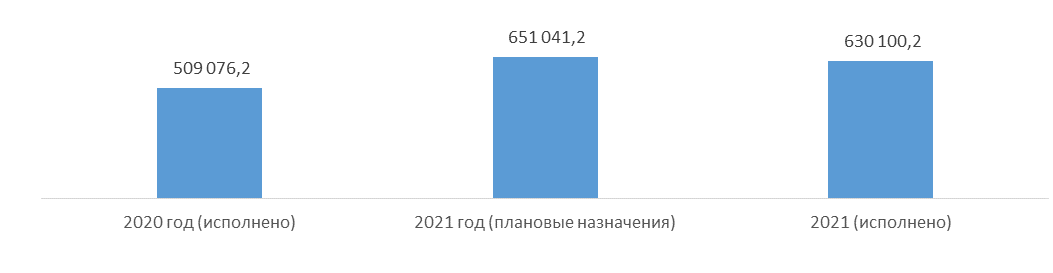 Объемы бюджетных ассигнований распределены следующим образом:Таблица 3.19.1Объем бюджетных ассигнований за 2021 год по основному исполнителю и соисполнителям муниципальной программы «Развитие муниципальной службы в городе Ханты-Мансийске»                                         (тыс. рублей)Рисунок 3.19.2.Структура расходов муниципальной программы«Развитие муниципальной службы в городе Ханты-Мансийске», тыс. рублей.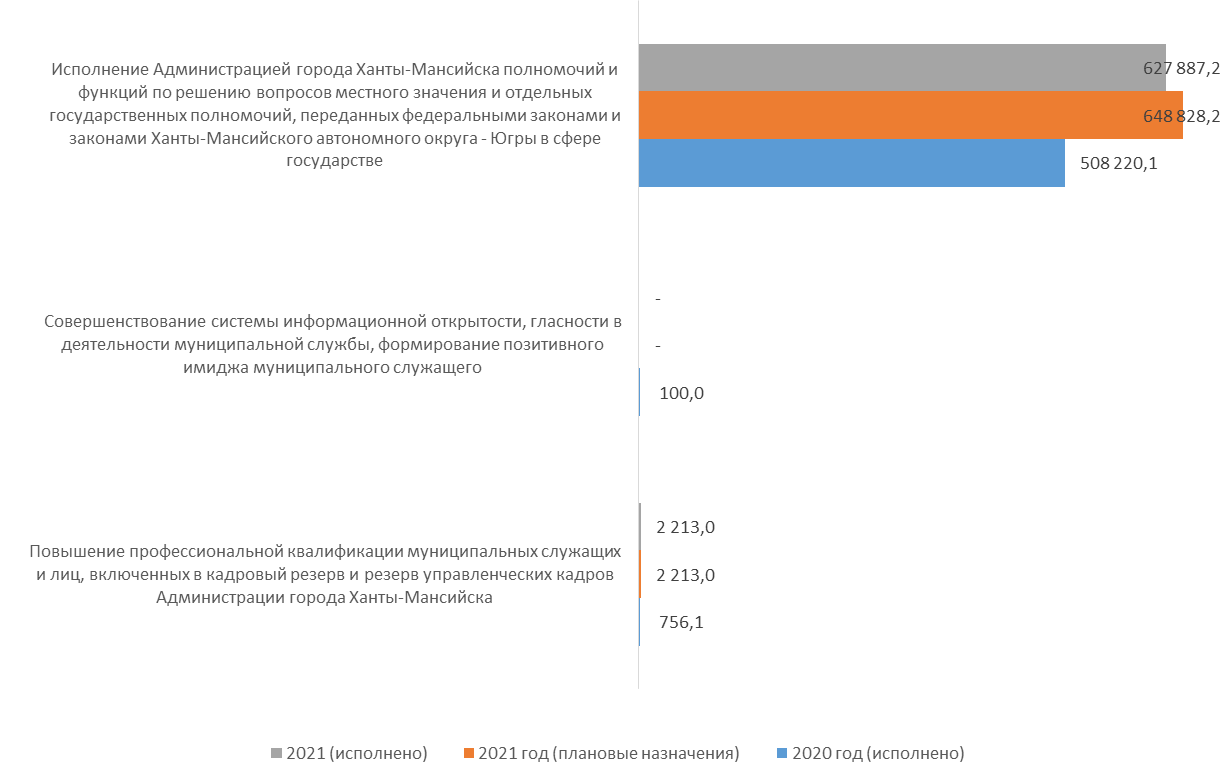 Таблица 3.19.2Структура расходов муниципальной программы«Развитие муниципальной службы в городе Ханты-Мансийске» (тыс. рублей)В 2021 году на реализацию мероприятий муниципальной программы «Развитие муниципальной службы в городе Ханты-Мансийске» предусмотрено 651 041,2 тыс. рублей, в том числе средства бюджета автономного округа 13 000,0 тыс. рублей, средства федерального бюджета 8 178,0 тыс. рублей. за счет средств местного бюджета – 629 863,2 тыс. рублей.Финансирование муниципальной программы предусматривает расходы на реализацию следующих основных мероприятий и распределено следующим образом:По основному мероприятию «Повышение профессиональной квалификации муниципальных служащих и лиц, включенных в кадровый резерв и резерв управленческих кадров Администрации города Ханты-Мансийска» при плане 2 213,0 тыс. рублей, кассовое исполнение составило 100% от годового объема.Средства направлены на обеспечение возможности получения муниципальными служащими Администрации города Ханты-Мансийска дополнительного профессионального образования, курсов повышения квалификации, участия в семинарах-тренингах, конференциях и другие образовательные мероприятия. В 2021 году на курсах повышения квалификации по программам дополнительного профессионального образования за счет средств муниципальной программы обучено 162 муниципальных служащих, что составляет 170% от общего числа служащих, запланированных к обучению.  Обучение муниципальных служащих организовано по дополнительным профессиональным программам повышения квалификации, имеющим приоритетное значение для обеспечения социально-экономического развития города Ханты-Мансийска в том числе:- «Стратегия, направления и реализация Национального плана противодействия коррупции на 2021-2024 годы»;- «Противодействие коррупции в системе муниципальной службы»;- «Организация деятельности органов местного самоуправления муниципальных образований по противодействию идеологии терроризма и его профилактики»;- «Бережливое производство: практика внедрения и развития»;- «Основы и порядок ведения проектной деятельности»;- «Внедрение антимонопольного комплаенса органами государственной власти и местного самоуправления»;- «Обеспечение безопасности персональных данных при их обработке
в информационных системах персональных данных»; - «Государственный и муниципальный контроль: нормативно-правовое регулирование и правоприменительная практика»;- «Личная эффективность руководителя: ресурсы и потенциал. Эффективная команда».С целью совершенствования работы, направленной на применение мер по профилактике и предупреждению коррупции на муниципальной службе программные мероприятия позволили обеспечить участие независимых экспертов практически во всех заседаниях комиссий Администрации города Ханты-Мансийска по вопросам прохождения муниципальной службы (комиссия по соблюдению требований к служебному поведению муниципальных служащих и урегулированию конфликта интересов, аттестационная комиссия, комиссия по формированию кадрового резерва на муниципальной службе).Кроме того, проведены семинары по темам:- «О контрактной системе в сфере закупок товаров, работ, услуг 44-ФЗ (Оптимизация закупок)»;- «Муниципальное управление в условиях новых вызовов».По основному мероприятию «Совершенствование работы, направленной на применение мер по предупреждению коррупции и борьбе
с ней на муниципальной службе» финансирование не предусмотрено.В связи с изменениями в законодательстве Российской Федерации
о муниципальной службе и противодействии коррупции, а также в соответствии с ежегодными планами работы управления кадровой работы и муниципальной службы Администрации города Ханты-Мансийска обеспечено:- своевременная разработка и принятие муниципальных правовых актов, внесение в них соответствующих изменений;- проведение анализа сведений о доходах, расходах, об имуществе и обязательствах имущественного характера, представленных муниципальными служащими в период декларационной компании, а также гражданами при поступлении на муниципальную службу, в том числе на предмет выявления случаев выполнения муниципальными служащими иной оплачиваемой работы без предварительного уведомления представителя нанимателя (работодателя), соблюдения запрета заниматься предпринимательской деятельностью, а также участвовать в управлении хозяйствующими субъектами, владеть ценными бумагами, если это приводит или может привести к  конфликту интересов. За период декларационной компании 2021 года проанализировано 237 справок о доходах, расходах, об имуществе и обязательствах имущественного характера, представленных муниципальными служащими, на себя и членов своих семей, а также 26 справок, представленных гражданами при поступлении на муниципальную службу;  - проведение проверок достоверности и полноты сведений о доходах, об имуществе и обязательствах имущественного характера, представленных муниципальными служащими Администрации города Ханты-Мансийска
за периоды 2019-2020 годов;- мониторинг соблюдения муниципальными служащими Администрации города Ханты-Мансийска иных запретов и ограничений, установленных законодательством о муниципальной службе и противодействии коррупции.Организовано проведение 9 семинаров и аппаратных учеб, посвященных разъяснению муниципальным служащим вопросов, связанных с профилактикой коррупционных и иных правонарушений, в том числе порядка предоставления сведений о доходах, расходах, об имуществе и обязательствах имущественного характера, в том числе по следующим темам: - «Обзор основных новелл в законодательстве, касающихся предоставления муниципальными служащими сведений о доходах, расходах, об имуществе и обязательствах имущественного характера.  Рассмотрен порядок заполнения формы справки о доходах, расходах, об имуществе и обязательствах имущественного характера с использованием СПО «Справки БК». Разъяснены меры ответственности за предоставление неполных и (или) недостоверных сведений о доходах, расходах, об имуществе и обязательствах имущественного характера)»;- «Актуальные проблемы противодействия коррупции в системе муниципального управления, порядок проведения анализа сведений о   доходах, расходах, об имуществе и обязательствах имущественного характера, представляемых муниципальными служащими»;- «Порядок уведомления муниципальными служащими представителя нанимателя (работодателя) о намерении выполнять иную оплачиваемую работу»;- «Разъяснение алгоритма действий в случае обращения
к муниципальному служащему лиц с обещанием, предложением или передачей незаконного вознаграждения, а также в целях склонения к совершению иных коррупционных правонарушений (по итогам подготовлена памятка для муниципальных служащих)».В связи с утверждением Национального плана противодействия коррупции на 2021 - 2024 годы (далее – Национальный план) внесены соответствующие изменения в План противодействия коррупции в городском округе Ханты-Мансийске.  С целью детального изучения положений стратегии, утвержденной Национальным планом, 74 муниципальных служащих получили дополнительное профессиональное образование по программе повышения квалификации «Стратегия, направления и реализация Национального плана противодействия коррупции на 2021-2024 годы».На Официальном информационном портале органов местного самоуправления города Ханты-Мансийска в разделе «Противодействие коррупции» размещены правовые акты, методические рекомендации 
в сфере противодействия коррупции, информация о работе Комиссии
по соблюдению требований к служебному поведению и урегулированию конфликта интересов, сведения о доходах, расходах, об имуществе
и обязательствах имущественного характера и иные материалы по разъяснению муниципальным служащим вопросов, связанных с прохождением муниципальной службы и соблюдения обязанностей, установленных в целях противодействия коррупции. По основному мероприятию «Принятие комплекса мер, направленных на повышение качества профессиональной деятельности муниципального служащего, создание условий должностного роста» финансирование не предусмотрено.В Администрации города сформирован кадровый резерв и резерв управленческих кадров для замещения должностей муниципальной службы, на 54 должности муниципальной службы, в котором состоит 56 резервистов, в том числе 18 человек включены в резерв в 2021 году (2 - по результатам конкурса, 16 – по результатам аттестации).Также сформирован резерв управленческих кадров для замещения должностей руководителей муниципальных учреждений города
Ханты-Мансийска, в который включены 27 резервистов. В 2021 году из кадрового резерва для замещения вакантных должностей муниципальной службы назначено 24 человека, для замещения вакантных должностей руководителей муниципальных учреждений (предприятий) - 3 человека. Одним из основных направлений улучшения качества профессиональной деятельности муниципальных служащих является повышение
их профессионального уровня. В 2021 году более 50% муниципальных служащих получили дополнительное профессиональное образование по программам повышение квалификации. По основному мероприятию «Совершенствование системы информационной открытости, гласности в деятельности муниципальной службы, формирование позитивного имиджа муниципального служащего» финансирование не предусмотрено.В 2021 году на Официальном информационном портале органов местного самоуправления города Ханты-Мансийска размещено 40 материалов, нацеленных на формирование позитивного имиджа муниципального служащего, в том числе информации по разъяснению муниципальным служащим вопросов, связанных с прохождением муниципальной службы и соблюдения обязанностей, установленных в целях противодействия коррупции. Одним из направлений муниципальной программы является работа
с молодыми специалистами, выпускниками образовательных организаций.
В 2021 году в Администрации города Ханты-Мансийска, органах Администрации с правом юридического лица, а также в муниципальных учреждениях и предприятиях города Ханты-Мансийска прошли практику 793 человека, являющихся студентами средних профессиональных и высших учебных заведений.  По основному мероприятию «Исполнение Администрацией города Ханты-Мансийска полномочий и функций по решению вопросов местного значения и отдельных государственных полномочий, переданных федеральными законами и законами Ханты-Мансийского автономного округа - Югры в сфере государственной регистрации актов гражданского состояния, создания и осуществления деятельности комиссии по делам несовершеннолетних и защите их прав» при плане 648 828,2 тыс. рублей кассовое исполнение составило 627 887,2 тыс. рублей или 96,8% от годового объема, в том числе исполнение: 8 178,0 тыс. рублей – средства федерального бюджета; 13 000,0 тыс. рублей – субвенции бюджета автономного округа;  606 709,2  тыс. рублей средства городского бюджета, в том числе:В рамках данного мероприятия обеспечивается функционирование Администрацией города Ханты-Мансийска и ее структур (органов Администрации города, не являющихся юридическими лицами) муниципального казенного учреждения «Управление логистики». Основную сумму расходов составили: выплата заработной платы сотрудникам учреждения, уплата налогов, сборов и иных платежей в бюджетную систему, осуществление закупок товаров, работ и услуг, направленных на обеспечение надлежащих организационно-технических и безопасных условий труда для исполнения служебных обязанностей в соответствии с установленными требованиями, на содержание имущества, находящегося в муниципальной собственности.Исполнение государственных полномочий по регистрации актов гражданского состояния на территории города Ханты-Мансийска осуществляет отдел записи актов гражданского состояния Администрации города Ханты-Мансийска. За отчётный период отделом записи актов гражданского состояния Администрации города Ханты-Мансийска произведена регистрация 4 052 актов гражданского состояния. Из них:Рождение – 1 370 актов;Смерть – 811 актов;Заключение брака – 944 актов;Расторжение брака – 578 актов;Установление отцовства – 214 акта;Усыновление (удочерении) – 18 актов;Перемена имени – 117 акт.Помимо исполнения отдельных государственных полномочий по регистрации актов гражданского состояния, ведется работа по реализации мероприятий, направленных на укрепление института семьи, сохранение семейных традиций и ценностей (проведение семейных праздников, церемоний имянаречения, чествование юбиляров супружеской жизни и т.д.).В рамках, переданных Администрации города Ханты-Мансийска отдельных государственных полномочий по созданию и осуществлению деятельности комиссий по делам несовершеннолетних и защите их прав, отделом по организации деятельности комиссии по делам несовершеннолетних и защите их прав в отчетном периоде проведено 24 заседаний комиссии, в ходе которых рассмотрено 107 вопросов. В отношении 58 несовершеннолетних и 19 семей в результате рассмотрения материалов, организована индивидуальная профилактическая работа. С целью привлечения общественности и специалистов для своевременного решения вопросов, возникающих в сфере профилактики безнадзорности и правонарушений несовершеннолетних, при комиссии действует детская общественная приемная, в адрес которой за 2021 год поступило 50 обращений. Всем обратившимся оказана консультативная, справочно-информационная помощь, содействие в организации занятости в период летних каникул, временного трудоустройства, предприняты меры по защите прав несовершеннолетних, устранению причин и условий, способствующих семейному неблагополучию. 3.20. Муниципальная программа «Развитие отдельных секторов экономики города Ханты-Мансийска»Муниципальная программа утверждена постановлением Администрации города Ханты-Мансийска от 30.12.2015 № 1514 «О муниципальной программе «Развитие отдельных секторов экономики города Ханты-Мансийска». Разработчиком и координатором муниципальной программы является Управление экономического развития и инвестиций Администрации города Ханты-Мансийска.Целью муниципальной программы является:Повышение роли предпринимательства в экономике города Ханты-Мансийска, обеспечение продовольственной безопасности;Повышение инвестиционной активности на территории города Ханты-Мансийска;Создание условий труда, обеспечивающих сохранение жизни и здоровья работников в процессе трудовой деятельности;Создание условий для устойчивого развития внутреннего и въездного туризма в городе Ханты-Мансийске, расширение спектра туристских услуг для жителей города, российских и иностранных граждан. Задачи муниципальной программы:1. Создание условий, способствующих развитию и популяризации предпринимательской деятельности;2. Увеличение объемов производства и переработки сельскохозяйственной продукции, дикоросов;3. Оперативное выявление и предотвращение угроз продовольственной безопасности города Ханты-Мансийска, защита населения от болезней общих для человека и животных;4. Формирование инвестиционного имиджа города Ханты-Мансийска;5.  Реализация основных направлений государственной политики в области социально-трудовых отношений и охраны труда;6. Формирование конкурентоспособного туристского продукта города Ханты-Мансийска и продвижение его на региональном, российском и международном рынках.Общий объем финансирования на 2021 год составляет 83 908,2 тыс. рублей, в том числе средства окружного бюджета – 9 217,9 тыс. рублей, средства федерального бюджета – 250,6 тыс. рублей, средства бюджета города Ханты-Мансийска – 74 439,7 тыс. рублей.Исполнение муниципальной программы на отчетную дату составляет 83 747,2 тыс. рублей или 99,8 % от годового объема финансирования. Рисунок 3.20.1.Объёмы ассигнований на реализацию муниципальной программы «Развитие отдельных секторов экономики города Ханты-Мансийска», тыс. рублейОбъемы бюджетных ассигнований распределены следующим образом:Таблица 3.20.1.Объем бюджетных ассигнований за 2021 год по основному исполнителю и соисполнителям муниципальной программы «Развитие отдельных секторов экономики города Ханты-Мансийска» (тыс. рублей)Рисунок 3.20.2.Структура расходов муниципальной программы«Развитие отдельных секторов экономики города Ханты-Мансийска», тыс. рублейТаблица 3.20.2.Структура расходов муниципальной программы«Развитие отдельных секторов экономики города Ханты-Мансийска»  (тыс. рублей)Для достижения целей программы и запланированных показателей были реализованы:Подпрограмма I «Развитие субъектов малого и среднего предпринимательства на территории города Ханты-Мансийска»В 2021 году на реализацию мероприятий Подпрограммы предусмотрено 16 084,2 тыс. рублей, кассовое исполнение составило 100%, в том числе: 4 138,3 тыс. рублей – средства бюджета автономного округа, 11 945,9 тыс. рублей – средства городского бюджета, в том числе по основным мероприятиям: 	«Создание условий для развития субъектов малого и среднего предпринимательства» исполнение по мероприятию составило 1 000,0 тыс. рублей или 100% от годового объема, средства городского бюджета. По данным Единого реестра субъектов малого и среднего предпринимательства, на 1 января 2022 года на территории города Ханты-Мансийска насчитывается 3 749 субъектов малого и среднего предпринимательства, в том числе 1 333 малых и средних предприятия (2020 год – 1 383 ед.), 2 416 индивидуальных предпринимателей (2020 год – 2 323 чел.). По данным Федеральной налоговой службы, число самозанятых по сравнению с 2020 выросло в 2,5 раза и составляет 2 419 граждан.В рамках обеспечения эффективного взаимодействия Администрации города Ханты-Мансийска и субъектов предпринимательства, а также подготовки предложений по совершенствованию деловой среды, обеспечивающих условия экономического роста, социально-экономического прогресса, повышения инвестиционной и инновационной привлекательности города продолжает деятельность Координационный совет по развитию малого и среднего предпринимательства при Администрации города Ханты-Мансийска.Совместно с членами Совета организован городской конкурс «Лучший предприниматель года - 2021». Победителей конкурса определили жители города посредством голосования на Официальном информационном портале органов местного самоуправления. 15 предпринимателей, набравших наибольшее количество голосов, награждены статуэтками в виде стерха и ценными призами. С целью формирования положительного образа предпринимательства среди населения, а также вовлечения различных категорий граждан, включая самозанятых, в сектор малого и среднего предпринимательства, во взаимодействии с диалоговой площадкой объединения усилий бизнеса, науки, власти и гражданского общества «Точка кипения», Торгово-промышленной палатой Ханты-Мансийского автономного округа – Югры проведено 13 образовательных мероприятий (2 круглых стола, 8 семинаров, 2 онлайн встречи, 1 Конкурс) с участием руководителей и представителей контрольно-надзорных органов, инфраструктуры поддержки предпринимательства, банковской сферы. Учитывая эпидемиологическую обстановку, все мероприятия проведены в онлайн-формате, в них приняло участие более 1000 представителей предпринимательского сообщества.	«Финансовая поддержка субъектов малого и среднего предпринимательства» при плане 15 084,2 тыс. рублей, кассовое исполнение составило 100% от годового объема, в том числе: 4 138,3 тыс. рублей – субсидии бюджета автономного округа; 10 945,9 тыс. рублей средства городского бюджета. Из них на реализацию мероприятий региональных проектов «Создание условий для легкого старта и комфортного ведения бизнеса» и «Акселерация субъектов малого и среднего предпринимательства» входящих в состав национального проекта «Малое и среднее предпринимательство и поддержка индивидуальной предпринимательской инициативы» направлены средства в размере 4 598,1 тыс. рублей, в том числе средства бюджета автономного округа 4 138,3 тыс. рублей, средства бюджета города 459,8 тыс. рублей.	Средства направлены на оказание финансовой поддержки в форме субсидий субъектам малого и среднего предпринимательства, осуществляющим социально значимые виды деятельности, утвержденные муниципальным правовым актом города Ханты-Мансийска, деятельность в социальной сфере и предоставление финансовой поддержки субъектам малого и среднего предпринимательства в условиях режима повышенной готовности.В 2021 году на оказание финансовой поддержки в форме субсидий заключено 65 договоров с субъектами малого и среднего предпринимательства (в 2020 году – 57 договоров). В отчетном году сохранены все меры поддержки и объемы финансирования, связанные с режимом повышенной готовности. Субъектами малого и среднего бизнеса в условиях пандемии открыто 59 новых объектов предпринимательской деятельности, создано 295 рабочих мест.Практика города Ханты-Мансийска «Поддержка субъектов малого и среднего предпринимательства в период режима повышенной готовности» в 2021 году заняла первое место в региональном этапе Всероссийского конкурса «Лучшая муниципальная практика» в номинации «Муниципальная экономическая политика и управление муниципальными финансами», а также отмечена Благодарственным письмом Министра экономического развития Российской Федерации М.Г. Решетникова.Подпрограмма II «Развитие сельскохозяйственного производства и обеспечение продовольственной безопасности города Ханты-Мансийска»В 2021 году на реализацию мероприятий Подпрограммы предусмотрено 31 795,4 тыс. рублей, кассовое исполнение составило 31 705,4 тыс. рублей или 99,7%, в том числе: 1 258,1 тыс. рублей – средства бюджета автономного округа, 30 447,3 тыс. рублей – средства городского бюджета в том числе: 		По основному мероприятию «Развитие рыбохозяйственного комплекса».При плане 22 319,3 тыс. рублей исполнение по мероприятию составило 100% от плана на год – средства городского бюджета.В рамках мероприятия предоставлены субсидии в сумме 22 319,3 тыс. рублей, на возмещение части затрат, связанных с повышением эффективности использования и развития ресурсного потенциала рыбохозяйственного комплекса города Ханты-Мансийска, по следующим предприятиям:  АО «Рыбокомбинат «Ханты-Мансийский»;ООО Национальная компания «Ягурь-Ях»;Увеличение финансирования мероприятия муниципальной программы в 2021 году по сравнению с 2020 связано с расширением мер финансовой поддержки, в том числе в условиях режима повышенной готовности.	По основному мероприятию «Развитие системы заготовки и переработки дикоросов»Средства предусмотрены из городского бюджета в размере 8 218,0 тыс. рублей кассовое исполнение составило 8 128,0 тыс. рублей или 98,9% от плана на год.Предоставлены бюджетные инвестиции в уставной капитал акционерного общества «Рыбокомбинат Ханты-Мансийский» на объект капитального строительства «Цех по переработке дикоросов города Ханты-Мансийска, объездная дорога, район нефтебазы» (реконструкция). 	По основному мероприятию «Обеспечение стабильной благополучной эпизоотической обстановки и защита населения от болезней, общих для человека и животных»На реализацию мероприятия направлены средства бюджета автономного округа в размере 1 258,1 тыс. рублей исполнение составило 100% от плана на год.ИП Матвеевым Александром Николаевичем осуществляется отлов, транспортировка до места содержания, вакцинация, стерилизация, содержание отловленных животных до момента их полного выздоровления.Отлов бродячих животных осуществляется в целях обеспечения стабильной, благополучной эпизоотической обстановки в городе Ханты-Мансийске и защиты населения от болезней общих для человека и животных. За 12 месяцев 2021 года отловлено 192 животных. Подпрограмма III «Развитие инвестиционной деятельности в городе Ханты-Мансийске» Улучшение делового климата, развитие малого и среднего предпринимательства, повышение инвестиционной привлекательности - одни из важнейших стратегических приоритетов экономического развития города Ханты-Мансийска.Город Ханты-Мансийск сохраняет высокие позиции в рейтинге по обеспечению благоприятного инвестиционного климата. Инфраструктурное обеспечение инвестиционных проектов, информационная открытость, поддержка инновационной деятельности, недопущение возникновения административных барьеров при оказании ряда муниципальных услуг, включая разрешительные процедуры в сфере строительства и подключения к инженерным сетям, – важнейшие задачи реализации инвестиционной политики города Ханты-Мансийска.В 2021 году объем инвестиций в основной капитал по крупным и средним предприятиям составил 35 421,0 млн. рублей, или 106% к соответствующему периоду 2020 года (33 413,0 млн. рублей).Основную долю в структуре инвестиций по источникам финансирования занимают собственные средства предприятий – 67,3%, привлеченные средства – 32,7%.Функциональное назначение инвестиций в основной капитал:- строительство зданий, помещений, сооружений, расходы на улучшение земель – 68,5%;- машины и оборудование, включая хозяйственный инвентарь и другие объекты, – 29,2%;- объекты интеллектуальной собственности, прочие инвестиции – 2,3%.Для реализации инвестиционных коммерческих проектов в городе развивается территория микрорайонов «Западный» и «Северо-Западный» общей площадью 600 га. В 2021 году введены в эксплуатацию 22 объектов капитального строительства (за исключением объектов индивидуального жилищного строительства) общей инвестиционной емкостью 10,8 млрд. рублей.В процессе реализации инвестиционных проектов создано более 400 рабочих мест.По состоянию на 31 декабря 2021 года в городе за счет средств хозяйствующих субъектов реализуется 53 инвестиционных проекта с общим объемом капитальных вложений более 31,0 млрд. рублей (с учетом проектов жилищного строительства).В рамках реализации масштабных инвестиционных проектов на территории города реализуются мероприятия, направленные на создание социально значимых объектов, дорог и инженерной инфраструктуры. Наиболее масштабные из них:- объект образования «Средняя школа на 1056 учащихся в микрорайоне Учхоз города Ханты-Мансийска» (инвестор - ООО «Школа 2020»);- объект «Универсальный спортивный комплекс в г. Ханты-Мансийске», микрорайон Иртыш» (инвестор - ООО «АСПЭК»);- объект «Центр индустриальной интеграции «Газпромнефть – Технологические партнерства» (инвестор - ООО «Газпромнефть-Хантос»), предполагающего создание 300 высокотехнологичных рабочих мест с привлечением высококвалифицированных специалистов.Подпрограмма IV «Улучшение условий и охраны труда в городе Ханты-Мансийске»В 2021 году на реализацию мероприятий Подпрограммы предусмотрено 4 255,1 тыс. рублей, кассовое исполнение составило 4 184,1 тыс. рублей или 98,3%, в том числе: 3 821,5 тыс. рублей – средства бюджета автономного округа, 249,6 тыс. рублей – средства федерального бюджета; 113,0 тыс. рублей – средства городского бюджета в том числе: По основному мероприятию «Организация и проведение обучающих мероприятий по вопросам трудовых отношений» При плане 143 тыс. рублей, исполнение по мероприятию составило 73,0 тыс. рублей или 51% от плана на год, в том числе 60,0 тыс. рублей – средства бюджета автономного округа, 13,0 тыс. рублей – средства городского бюджета.В рамках реализации данного мероприятия для работодателей, сотрудников служб охраны труда, отдела кадров, юристов и всех заинтересованных лиц по вопросам условий и охраны труда организовано и проведено 7 семинаров:- «Что ждет нас в 2021 году, что ждать от проводимой реформы в сфере охраны труда»;- «Новации Трудового законодательства - 2021»; - «Новые формы занятости: удаленная, комбинированная и платформенная»;- «Электронная трудовая книжка. Электронный кадровый документооборот работодателя»;- «С января 2021 года вступили в силу новые правила по охране труда. Что нужно сделать специалисту по охране труда»;- «Специальная оценка условий труда»;- «Несчастный случай на производстве».По вопросам охраны труда для работодателей проведено 3 семинара:- «Права и гарантии женщин в трудовом законодательстве. Создание комфортных условий для работников с семейными обязанностями, в том числе женщин, воспитывающих несовершеннолетних детей и детей-инвалидов»; - «Оценка и управление профессиональными рисками в охране труда»;- «Коллективный договор: право или обязанность?».По результатам проведения закупочных процедур экономия по мероприятию составила 70,0 тыс. рублей (бюджет города).	По основному мероприятию «Публикация, изготовление рекламных и методических материалов, приобретение литературы по вопросам трудовых отношений». Исполнение составило 100 тыс. рублей или 100% от плана на год – средства городского бюджета.В рамках реализации основного мероприятия приобретен «Справочник специалиста по охране труда» в количестве 180 экземпляров, для методического руководства служб охраны труда организаций города Ханты-Мансийска. По основному мероприятию «Организация и проведение смотров-конкурсов в области охраны труда». Исполнение составило 40,0 тыс. рублей или 100% от годового плана – средства автономного округа.В рамках реализации основного мероприятия изготовлена наградная продукция для проведения следующих конкурсов:- Конкурс среди работников организаций «Оказание первой помощи пострадавшим на производстве»;- Ежегодный смотр-конкурс «На лучшую организацию работы в области охраны труда в организациях города Ханты-Мансийска»;- Смотр-конкурс на звание «Лучший специалист по охране труда города Ханты-Мансийска»;- Конкурс детских рисунков «Безопасный труд глазами детей».Победителем в конкурсе среди работников организаций города                Ханты-Мансийска «Оказание первой помощи пострадавшим на производстве» стал начальник отдела по охране труда ООО «ХМГЭС»; II место занял ведущий специалист отдела охраны труда, гражданской обороны и чрезвычайных ситуаций МП «Водоканал»; III место занял заместитель начальника отдела по охране труда, промышленной безопасности и охраны окружающей среды АО «БерезкаГазОбь».Для участия в смотре-конкурсе «На лучшую организацию работы                в области охраны труда в организациях города Ханты-Мансийска» представили заявки 14 организаций. Победителями в номинации «Лучшая организация города Ханты-Мансийска в области охраны труда среди организаций производственной сферы» признаны I место – «М ДЭП»; II место – ООО «ХМГЭС»; III место – ООО «Газпромнефть-Хантос». Победителем в номинации «Лучшая организация города Ханты-Мансийска в области охраны труда среди организаций непроизводственной сферы» призовые I место – МБДОУ «Детский сад № 23 «Брусничка»; II место – МБУ ДО «Межшкольный учебный комбинат»; III место – МАДОУ «Детский сад № 22 «Планета детства».Победителями в смотре-конкурсе на звание «Лучший специалист по охране труда города Ханты-Мансийска» в номинации «Лучший специалист по охране труда среди организаций производственной сферы» признаны I место начальнику отдела охраны труда ООО «Ханты-Мансийские городские электрические сети»; II место главному специалисту отдела промышленной безопасности, охраны труда и экологии ООО «Южно-приобский ГПЗ»; III место специалисту по охране труда АО «Управление теплоснабжения и инженерных сетей». В номинации «Лучший специалист по охране труда среди организаций непроизводственной сферы» присуждено I место – специалисту по охране труда МБДОУ «Детский сад №23 «Брусничка»; II место – специалисту по охране труда БУ ХМАО-Югры «Ханты-Мансийская станция скорой медицинской помощи»; III место - специалисту по охране труда БУ ХМАО-Югры «Медицинский информационно-аналитический центр».Для проведения II этапа конкурса детского рисунка среди обучающихся школ и воспитанников детских садов города Ханты-Мансийска «Безопасный труд глазами детей» представлено 26 лучших работ. Единогласным решением конкурсной комиссии определены победители II этапа Конкурса и выдвинуты для участия в региональном этапе конкурса:- «Лучшая конкурсная работа среди детей в возрасте от 5 до 6 лет»:Номинация «Рисунок»: Ермаков Максим, 6 лет, МБОУ «СОШ № 2»;Номинация «Плакат»: Кучеренко София, 6 лет, МБОУ «СОШ № 3». - «Лучшая конкурсная работа среди детей в возрасте от 7 до 11 лет»:Номинация «Рисунок»: Киян Владислав, 9 лет, МБОУ «Гимназия №1»;Номинация «Плакат»: Антипов Андрей, 7 лет, МБОУ «СОШ № 6»;Номинация «Памятка»: Ишмухаметова Динара, 11 лет, МБОУ «СОШ № 5».        - «Лучшая конкурсная работа среди детей в возрасте от 12 до 15 лет»:Номинация «Рисунок»: Гомзяк Анна, 13 лет, МБОУ «Гимназия № 1»;Номинация «Памятка»: Плотника Софья, 13 лет, МБОУ «СОШ № 4».По основному мероприятию «Обеспечение деятельности отдела охраны труда управления экономического развития и инвестиций Администрации города Ханты-Мансийска». Исполнение составило 3 721,5 тыс. рублей или 100% от годового плана – средства автономного округа. В рамках данного мероприятия обеспечивается функционирование «Отдела охраны труда Администрации города Ханты-Мансийска». Основную сумму расходов составили: выплата заработной платы сотрудникам, уплата налогов, сборов и иных платежей в бюджетную систему.Организация и проведение обучающих мероприятий по вопросам трудовых отношений, публикация, изготовление рекламных и методических материалов, приобретение литературы по вопросам трудовых отношений,  организация и проведение смотров-конкурсов в области охраны труда – проведение этих мероприятий осуществляется в целях совершенствования системы охраны труда работников, повышения заинтересованности работодателей в создании безопасных условий труда работникам, в развитии современных форм и методов работы по улучшению условий труда, активизации профилактической работы по предупреждению и снижению уровня производственного травматизма и профессиональных заболеваний, что напрямую влияет на целевые показатели программы.По основному мероприятию «Подготовка и проведение мероприятий по Всероссийской переписи населения» при плане 250,0 тыс. рублей исполнение составило 249,6 тыс. рублей или 99,6% от годового плана – средства федерального бюджета. В рамках мероприятия произведена оплата по оказанию услуг связи и транспортного обслуживания для переписного персонала.Подпрограмма V «Развитие внутреннего и въездного туризма в городе Ханты-Мансийске» В 2021 году на реализацию мероприятий Подпрограммы предусмотрено 31 773,5 тыс. рублей, кассовое исполнение 100% – средства городского бюджета в том числе: По основному мероприятию «Создание условий для устойчивого развития внутреннего и въездного туризма, проведение мероприятий, направленных на расширение спектра туристских услуг и их изучение, продвижение на территории Российской Федерации» Исполнение составило 12 601,4 тыс. рублей или 100% от годового плана.Продвижение туристского потенциала города Ханты-Мансийска осуществляется посредством размещения информации о событийных мероприятиях, туристических предложениях на официальном сайте туристско-информационного центра, сайте общероссийского событийного проекта «Ханты-Мансийск - Новогодняя столица Сибири», на официальных страницах в социальных сетях. За период реализации новогоднего проекта сайт http://www.khantynewyear.ru посетили 5 148 человек. Туристический портал http://visit-hm.ru/ за 2021 год посетили 18 013 человек.В 2021 были организованы и проведены конференции по туризму: 14 сентября 2021 года» в мероприятии приняло участие 62 человека; 25 сентября 2021 года организована речная прогулка для представителей туриндустрии города Ханты-Мансийска, посвящённая к празднованию всероссийского дня туризма, количество принявших участие 45 человек. В октябре 2021 года был организован инклюзивный форум «Независимость в движении», его участниками стали 88 человек.По основному мероприятию «Организация и проведение комплекса мероприятий по реализации культурно-туристического событийного проекта «Ханты-Мансийск - Новогодняя столица». Исполнение составило 7 000,0 тыс. рублей или 100% от годового плана. Средства направлены на:- проведение презентационной кампании;- приобретение 4 Арт-объектов (пластмассовые снеговики) для установки аллеи нетающих снеговиков;- проведение городской акции «Самый длинный шарф с занесением результата в «Книгу рекордов России»;- проведение автоквеста;- организацию этнодеревни «Чумовая улица». По основному мероприятию «Обеспечение деятельности муниципального бюджетного учреждения «Управление по развитию туризма и внешних связей». Исполнение составило 12 172,1 тыс. рублей или 100% от годового плана.       В рамках данного мероприятия обеспечивается функционирование муниципального бюджетного учреждения «Управление по развитию туризма и внешних связей», формирование материально-технической базы и исполнение функций, возложенных на учреждение. Муниципальное задание на выполнение муниципальных работ: организация и проведение культурно-массовых мероприятий и оказание туристско-информационных услуг. Развитие приоритетных направлений внутреннего и въездного туризма в Ханты-Мансийске в отчетном периоде тесно связано с развитием экстремального, событийного, конгрессно-делового, корпоративного, безбарьерного, спортивного и речного видов туризма.4. Источники финансирования дефицита бюджета города Ханты-Мансийска за 2021 год По итогам исполнения бюджета города Ханты-Мансийска за 2021 год сложился профицит в сумме 178 749,8 тыс. рублей.  Сальдо источников внутреннего финансирования дефицита бюджета города Ханты-Мансийска на 1 января 2022 года составило    (-) 178 749,8 тыс. рублей, из которых:бюджетной системы Российской Федерации в валюте Российской Федерации;           (-) 150 000,0 тыс. рублей - погашение бюджетных кредитов, полученных от других бюджетов бюджетной системы Российской Федерации в валюте Российской Федерации; (-) 28 749,8  тыс. рублей – изменение остатков средств на счетах по учёту средств бюджета.В течение 2020 года возвращён кредит в бюджет ХМАО-Югры в сумме 150 000,0 тыс. рублей. В соответствии с программой муниципальных гарантий города Ханты-Мансийска объем обязательств по муниципальным гарантиям по состоянию на 01.01.2021 составлял 800 000,0 тыс. рубле, по состоянию на 01.01.2022 года все обязательства муниципального образования по муниципальным гарантиям прекращен.Муниципальный долг по состоянию на 1 января 2022 года отсутствует.5. Информация о выполнении муниципальными учреждениями муниципальных заданий на оказание муниципальных услуг (выполнении работ)Финансовое обеспечение деятельности муниципальных бюджетных и автономных учреждений осуществляется путем предоставления субсидий на выполнение муниципальных заданий, субсидий на иные цели, не связанные с возмещением нормативных затрат на оказание муниципальных услуг.В течение 2021 года Учредителями были перечислены субсидии на выполнение их подведомственными учреждениями муниципальных заданий в сумме 5 027 722,1 тыс. рублей, исполнение по которым составило 99,8%.Сумма средств, доведенных до учреждений в 2021 году в виде субсидий на иные цели, не связанные с возмещением нормативных затрат на оказание муниципальных услуг, составила 443 052,1 тыс. рублей, исполнение по целевому назначению составило 97,9%.Объем субсидии на финансовое обеспечение выполнения муниципального задания главные распорядители бюджетных средств рассчитывают, исходя из утвержденных нормативных затрат на оказание муниципальных услуг, и в соответствии с Порядком формирования, финансового обеспечения, мониторинга выполнения муниципального задания муниципальными учреждениями и предоставления субсидий муниципальным бюджетным и автономным учреждениям города Ханты-Мансийска на финансовое обеспечение выполнения ими муниципальных заданий, утвержденным постановлением Администрации города Ханты-Мансийска от 05.07.2019 № 800 (в ред. № 1211 от 14.10.2020, № 1547 от 26.12.2020). В 2021 году, муниципальные задания на оказание (выполнение) муниципальных услуг и работ формируются на основе общероссийских базовых (отраслевых) перечней (классификаторов) государственных и муниципальных услуг, оказываемых физическим лицам (Общероссийские перечни), и регионального перечня (классификатора) государственных (муниципальных) услуг, не включенных в общероссийские базовые (отраслевые) перечни (классификаторы) государственных и муниципальных услуг, и работ, оказание и выполнение которых предусмотрено нормативными правовыми актами Ханты-Мансийского автономного округа – Югры (муниципальными правовыми актами города Ханты-Мансийска) (Региональный перечень).В 2021 году финансирование муниципальных заданий осуществлялось на основании Общероссийского и Регионального перечней муниципальных услуг и работ с детализацией по 16 муниципальным услугам и 29 муниципальным работам.  По всем муниципальным услугам и работам, на которые установлены муниципальные задания, действуют Стандарты качества. В 2021 году работа по составлению муниципальных заданий, отчетности об их исполнении, расчетов объема субсидии на выполнение заданий аккумулируется главными распорядителями бюджетных средств.С целью обеспечения открытости и доступности информации о муниципальных заданиях и отчетах об их выполнении, данная информация размещается на официальном портале органов местного самоуправления города Ханты-Мансийска и на официальном сайте www.bus.gov.ru.По данным совокупной оценки эффективности и результативности выполнения муниципальных заданий, основанной на показателях достижения объема и качества оказания услуг (выполнения работ), полноты и эффективности использования бюджетных средств и охвата потребителей услуги (работы) муниципальные задания по итогам года выполнены в среднем на 100%.Сведения о выполнении муниципальными учреждениями муниципальных заданий на оказание муниципальных услуг (выполнении работ) представлены в Приложении 6 к Пояснительной записке.Приложение 1. Сведения об изменениях, вносимых в бюджет города Ханты-Мансийска в течение 2021 годатыс. рублейПриложение 2. Анализ исполнения доходной части бюджета города Ханты-Мансийска за 2021 год в сопоставлении с первоначально утверждёнными показателями, уточненными показателями тыс. рублейПриложение 3. Сведения об оценке налоговых льгот, предоставляемых в соответствии с решениями, принятыми органами местного самоуправления города Ханты-Мансийска в 2021 годуПриложение 4. Анализ исполнения расходной части бюджета города Ханты-Мансийска по разделам и подразделам классификации расходов в сравнении с первоначально утвержденными показателямитыс. рублей.Приложение 5. Анализ исполнения расходной части бюджета города Ханты-Мансийска на реализацию муниципальных программ и непрограммных мероприятий в сравнении с первоначально утвержденными показателямитыс. рублейПриложение 6. Сведения о выполнении муниципальными учреждениями города Ханты-Мансийска муниципальных заданий на оказание услуг (выполнение работ) за 2021 годПриложение 7 Сведения о соблюдении в 2021 году утвержденных Решением Думы горда Ханты-Мансийска "О бюджете города Ханты-Мансийска" ограничений по объему муниципального долга на 2021 годТыс. рублейИсполнено в 2020 годуУтвержденный план на 2021 годУточнённый план на 2021 годИсполнено в 2021 году% к уточнённому плану%  к 2020 годуДоходы бюджета11 495 080,19 746 577,912 091 297,011 219 533,892,897,6Расходы бюджета11 657 929,99 946 577,912 159 657,711 040 784,090,894,7Дефицит (-), профицит (+)-162 849,8-200 000,00-68 360,7178 749,8Источники финансирования дефицита бюджета162 849,8200 000,0068 360,7-178 749,8НаименованиеИсполнено в 2020 году  План на 2021 годИсполнено в 2021 году % исполнения плана Налог на доходы физических лиц  2 923 754,9     3 835 147,8      3 806 258,5   99,2%Налоги на товары (работы, услуги), реализуемые на территории Российской Федерации       24 064,8          25 207,8           28 227,2   112,0%Налоги на совокупный доход     487 737,6        534 192,0         544 126,2   101,9%в том числе:УСНО     412 009,3        493 127,6         502 247,8   101,8%ЕНВД       48 075,6          13 416,0           13 463,7   100,4%ЕСХН         1 235,1                 68,4                  68,4   100%Налог, взимаемый в связи с применением патентной системы налогообложения       26 417,6          27 580,0           28 346,3   102,8%Налоги на имущество     147 391,9        133 205,6         139 496,2   104,7%в том числе:Налог на имущество физических лиц       23 870,0          28 670,0           30 177,8   105,3%Транспортный налог       35 630,3          33 059,6           34 792,0   105,2%Транспортный налог с организаций       11 217,4            9 549,0             9 836,4   103,0%Транспортный налог с физических лиц       24 412,9          23 510,6           24 955,6   106,1%Земельный налог       87 891,6          71 476,0           74 526,4   104,3%Земельный налог с организаций       76 109,9          59 630,0           61 921,7   103,8%Земельный налог с физических лиц       11 781,7          11 846,0           12 604,7   106,4%Государственная пошлина, сборы       31 043,0          31 494,0           32 624,7   103,6%Задолженность и перерасчёты по отменённым налогам                1,2   -           258,4   Доходы от имущества, находящегося в муниципальной собственности     119 752,7        210 181,2         216 001,0   102,8%Платежи за пользование природными ресурсами         2 093,1          10 806,8           10 783,6   99,8%Доходы от оказания платных услуг и компенсация затрат государства       14 341,8          40 301,5           42 609,9   105,7%Доходы от продажи материальных и нематериальных активов     106 692,4          95 295,5           97 904,7   102,7%Штрафы, санкции, возмещение ущерба       37 801,7          34 279,6           34 482,3   100,6%Прочие неналоговые доходы         1 129,0            1 431,6             1 562,6   109,2%Итого собственные доходы без учёта безвозмездных поступлений  3 895 804,1     4 951 543,4      4 953 818,5   100%в числе собственных доходов - налоговые доходы   3 613 993,4     4 559 247,2      4 550 474,4   99,8%в числе собственных доходов - неналоговые доходы      281 810,7        392 296,2         403 344,1   102,8%Безвозмездные поступления  7 599 276,0     7 139 753,6      6 265 715,3   87,8%Дотации     119 334,9          97 788,1           97 788,1   100%Субсидии  3 648 673,9     3 145 805,6      2 283 359,1   72,6%Субвенции  3 746 746,5     3 800 952,9      3 800 951,5   100%Иные межбюджетные трансферты     116 252,3          95 207,0           95 052,7   99,8%Прочие безвозмездные              14,2           20 000,0   Возврат остатков субсидий и субвенций прошлых лет-     31 745,8   -      31 436,1   ВСЕГО ДОХОДОВ 11 495 080,1   12 091 297,2 11 219 533,8   92,8%Наименование показателя2020 год исполнение2021 год план2021 год исполнение% исполненияДоходы в виде прибыли, приходящейся на доли в уставных (складочных) капиталах хозяйственных товариществ и обществ, или дивидендов по акциям, принадлежащим городским округам612,5359,6359,6100,0Доходы, получаемые в виде арендной либо иной платы за передачу в возмездное пользование государственного и муниципального имущества (за исключением имущества бюджетных и автономных учреждений, а также имущества государственных и муниципальных унитарных предприятий, в том числе казенных)82 779,1176 090,9178 912,0101,6Доходы от перечисления части прибыли, остающейся после уплаты налогов и иных обязательных платежей муниципальных унитарных предприятий, созданных городскими округами2 701,35 000,05 330,5106,1Прочие поступления от использования имущества, находящегося в собственности городских округов (за исключением имущества муниципальных бюджетных и автономных учреждений, а также имущества муниципальных унитарных предприятий, в том числе казенных)33 659,828 730,731 398,9109,3 ИТОГО119 752,7210 181,2216 001,0102,8Наименование показателяИсполнено в 2020 годуПлан на 2021 годИсполнено в 2021 году% исполненияДоходы от продажи квартир, находящихся в собственности городских округов64 569,263 300,065 514,1103,5Доходы от реализации иного имущества, находящегося в собственности городских округов (за исключением имущества муниципальных бюджетных и автономных учреждений, а также имущества муниципальных унитарных предприятий, в том числе казенных), в части реализации основных средств по указанному имуществу5 205,3--Доходы от продажи земельных участков, находящихся в государственной и муниципальной собственности36 917,931 995,532 390,6101,2 ИТОГО:106 692,495 295,597 904,7102,7Наименование платежейПоступило в 2020 годуПлан на 2021 годПоступило в 2021 году% исполненияДума города Ханты-Мансийска21010100%Иные штрафы, неустойки, пени, уплаченные в соответствии с законом или договором в случае неисполнения или ненадлежащего исполнения обязательств перед муниципальным органом, (муниципальным казенным учреждением) городского округа21010100%Администрация города Ханты-Мансийска2 2141 2371 271103%Административные штрафы, установленные Главой 7 Кодекса Российской Федерации об административных правонарушениях, за административные правонарушения в области охраны собственности, выявленные должностными лицами органов муниципального контроля40803803100%Административные штрафы, установленные Главой 8 Кодекса Российской Федерации об административных правонарушениях, за административные правонарушения в области охраны окружающей среды и природопользования, выявленные должностными лицами органов муниципального контроля151010100%Административные штрафы, установленные Главой 20 Кодекса Российской Федерации об административных правонарушениях, за административные правонарушения, посягающие на общественный порядок и общественную безопасность, выявленные должностными лицами органов муниципального контроля134143107%Штрафы, неустойки, пени, уплаченные в случае просрочки исполнения поставщиком (подрядчиком, исполнителем) обязательств, предусмотренных муниципальным контрактом, заключенным муниципальным органом, казенным учреждением городского округа139142102%Иные штрафы, неустойки, пени, уплаченные в соответствии с законом или договором в случае неисполнения или ненадлежащего исполнения обязательств перед муниципальным органом, (муниципальным казенным учреждением) городского округа1 99479100127%Доходы от денежных взысканий (штрафов), поступающие в счет погашения задолженности, образовавшейся до 1 января 2020 года, подлежащие зачислению в бюджет муниципального образования по нормативам, действовавшим в 2019 году1657273101%Северо-Уральское межрегиональное управление Федеральной службы по надзору в сфере природопользования10 97118 16617 76498%Доходы от денежных взысканий (штрафов), поступающие в счет погашения задолженности, образовавшейся до 1 января 2020 года, подлежащие зачислению в бюджет муниципального образования по нормативам, действовавшим в 2019 году10 81714 76614 27397%Платежи по искам о возмещении вреда, причиненного окружающей среде, а также платежи, уплачиваемые при добровольном возмещении вреда, причиненного окружающей среде (за исключением вреда, причиненного окружающей среде на особо охраняемых природных территориях, а также вреда, причиненного водным объектам), подлежащие зачислению в бюджет муниципального образования1543 4003 491103%Департамент муниципальной собственности Администрации города Ханты-Мансийска1616100%Штрафы, неустойки, пени, уплаченные в случае просрочки исполнения поставщиком (подрядчиком, исполнителем) обязательств, предусмотренных муниципальным контрактом, заключенным муниципальным органом, казенным учреждением городского округа531616100%Нижнеобское территориальное управление Федерального агентства по рыболовству897180188104%Доходы от денежных взысканий (штрафов), поступающие в счет погашения задолженности, образовавшейся до 1 января 2020 года, подлежащие зачислению в бюджет муниципального образования по нормативам, действовавшим в 2019 году897180188104%Управление Федеральной службы по ветеринарному и фитосанитарному надзору по Тюменской области, Ямало-Ненецкому и Ханты-Мансийскому автономным округам22323100%Доходы от денежных взысканий (штрафов), поступающие в счет погашения задолженности, образовавшейся до 1 января 2020 года, подлежащие зачислению в бюджет муниципального образования по нормативам, действовавшим в 2019 году22323100%Межригиональное управление государственного автодорожного надзора по Ханты-Мансийскому автономному округу- Югре и Ямало-Ненецкому автономному округу Федеральной службы по надзору в сфере транспорта126-110Доходы от денежных взысканий (штрафов), поступающие в счет погашения задолженности, образовавшейся до 1 января 2020 года, подлежащие зачислению в бюджет муниципального образования по нормативам, действовавшим в 2019 году126-110Управление Федеральной службы по надзору в сфере защиты прав потребителей и благополучия человека по Ханты-Мансийскому автономному округу - Югре332180189105%Доходы от денежных взысканий (штрафов), поступающие в счет погашения задолженности, образовавшейся до 1 января 2020 года, подлежащие зачислению в бюджет муниципального образования по нормативам, действовавшим в 2019 году332180189105%Государственная инспекция труда  в Ханты-Мансийском автономном округе Югре-15Доходы от денежных взысканий (штрафов), поступающие в счет погашения задолженности, образовавшейся до 1 января 2020 года, подлежащие зачислению в бюджет муниципального образования по нормативам, действовавшим в 2019 году-15Территориальный орган Федеральной службы государственной статистики по Ханты-Мансийскому автономному округу-Югре749696100%Доходы от денежных взысканий (штрафов), поступающие в счет погашения задолженности, образовавшейся до 1 января 2020 года, подлежащие зачислению в бюджет муниципального образования по нормативам, действовавшим в 2019 году749696100%Межрегиональное управление Федеральной службы по регулированию  алкогольного рынка по Уральскому федеральному округу470-85Доходы от денежных взысканий (штрафов), поступающие в счет погашения задолженности, образовавшейся до 1 января 2020 года, подлежащие зачислению в бюджет муниципального образования по нормативам, действовавшим в 2019 году470-85Управление Федеральной антимонопольной службы по Ханты-Мансийскому автономному округу-Югре180Доходы от денежных взысканий (штрафов), поступающие в счет погашения задолженности, образовавшейся до 1 января 2020 года, подлежащие зачислению в бюджет муниципального образования по нормативам, действовавшим в 2019 году180Служба государственного надзора за техническим состоянием самоходных машин и других видов техники Ханты-Мансийского автономного округа-Югры244141100%Административные штрафы, установленные Главой 9 Кодекса Российской Федерации об административных правонарушениях, за административные правонарушения в промышленности, строительстве и энергетике, налагаемые должностными лицами органов исполнительной власти субъектов Российской Федерации, учреждениями субъектов Российской Федерации733100%Административные штрафы, установленные Главой 19 Кодекса Российской Федерации об административных правонарушениях, за административные правонарушения против порядка управления, налагаемые должностными лицами органов исполнительной власти субъектов Российской Федерации, учреждениями субъектов Российской Федерации166100%Доходы от денежных взысканий (штрафов), поступающие в счет погашения задолженности, образовавшейся до 1 января 2020 года, подлежащие зачислению в бюджет муниципального образования по нормативам, действовавшим в 2019 году163232100%Главное управление  Министерства Российской Федерации по делам гражданской обороны, чрезвычайным ситуациям и ликвидации последствий стихийных бедствий по Ханты-Мансийскому автономному округу - Югре"181Доходы от денежных взысканий (штрафов), поступающие в счет погашения задолженности, образовавшейся до 1 января 2020 года, подлежащие зачислению в бюджет муниципального образования по нормативам, действовавшим в 2019 году181Управление Федеральной службы войск национальной  гвардии Российской Федерации по Ханты-Мансийскому автономному округу-Югре4127374101%Доходы от денежных взысканий (штрафов), поступающие в счет погашения задолженности, образовавшейся до 1 января 2020 года, подлежащие зачислению в бюджет муниципального образования по нормативам, действовавшим в 2019 году4127374101%Управление Федеральной налоговой службы по Ханты-Мансийскому автономному округу - Югре62807189%Доходы от денежных взысканий (штрафов), поступающие в счет погашения задолженности, образовавшейся до 1 января 2020 года, подлежащие зачислению в бюджет муниципального образования по нормативам, действовавшим в 2019 году-64913144%Доходы от денежных взысканий (штрафов), поступающие в счет погашения задолженности, образовавшейся до 1 января 2020 года, подлежащие зачислению в федеральный бюджет и бюджет муниципального образования по нормативам, действовавшим в 2019 году126715882%Управление Министерства внутренних дел России по Ханты-Мансийскому автономному округу-Югре2 635840860102%Доходы от денежных взысканий (штрафов), поступающие в счет погашения задолженности, образовавшейся до 1 января 2020 года, подлежащие зачислению в бюджет муниципального образования по нормативам, действовавшим в 2019 году2 635840860102%Счетная палата Ханты-Мансийского автономного округа - Югры4308Административные штрафы, установленные Главой 15 Кодекса Российской Федерации об административных правонарушениях, за административные правонарушения в области финансов, налогов и сборов, страхования, рынка ценных бумаг (за исключением штрафов, указанных в пункте 6 статьи 46 Бюджетного кодекса Российской Федерации), налагаемые мировыми судьями, комиссиями по делам несовершеннолетних и защите их прав4308Управление Министерства юстиции Российской Федерации по Ханты-Мансийскому автономному округу - Югре85353100%Доходы от денежных взысканий (штрафов), поступающие в счет погашения задолженности, образовавшейся до 1 января 2020 года, подлежащие зачислению в бюджет муниципального образования по нормативам, действовавшим в 2019 году85353100%Управление Федеральной службы государственной регистрации, кадастра и картографии по Ханты-Мансийскому автономному округу - Югре2730-96Доходы от денежных взысканий (штрафов), поступающие в счет погашения задолженности, образовавшейся до 1 января 2020 года, подлежащие зачислению в бюджет муниципального образования по нормативам, действовавшим в 2019 году2730-96Управление Федеральной службы судебных приставов по Ханты-Мансийскому автономному округу - Югре5137879101%Доходы от денежных взысканий (штрафов), поступающие в счет погашения задолженности, образовавшейся до 1 января 2020 года, подлежащие зачислению в бюджет муниципального образования по нормативам, действовавшим в 2019 году5137879101%Департамент труда и занятости населения ХМАО-Югры3803Административные штрафы, установленные Главой 5 Кодекса Российской Федерации об административных правонарушениях, за административные правонарушения, посягающие на права граждан, налагаемые мировыми судьями, комиссиями по делам несовершеннолетних и защите их прав5Административные штрафы, установленные Главой 19 Кодекса Российской Федерации об административных правонарушениях, за административные правонарушения против порядка управления, налагаемые мировыми судьями, комиссиями по делам несовершеннолетних и защите их прав3303Служба по контролю и надзору в сфере образования Ханты-Мансийского автономного округа-Югры534646100%Административные штрафы, установленные Главой 5 Кодекса Российской Федерации об административных правонарушениях, за административные правонарушения, посягающие на права граждан, налагаемые мировыми судьями, комиссиями по делам несовершеннолетних и защите их прав10Административные штрафы, установленные Главой 13 Кодекса Российской Федерации об административных правонарушениях, за административные правонарушения в области связи и информации, налагаемые мировыми судьями, комиссиями по делам несовершеннолетних и защите их прав3Административные штрафы, установленные Главой 19 Кодекса Российской Федерации об административных правонарушениях, за административные правонарушения против порядка управления, налагаемые мировыми судьями, комиссиями по делам несовершеннолетних и защите их прав404646100%Служба жилищного и строительного надзора Ханты-Мансийского автономного округа-Югры6 6832 8473 027106%Административные штрафы, установленные Главой 6 Кодекса Российской Федерации об административных правонарушениях, за административные правонарушения, посягающие на здоровье, санитарно-эпидемиологическое благополучие населения и общественную нравственность, налагаемые должностными лицами органов исполнительной власти субъектов Российской Федерации, учреждениями субъектов Российской Федерации2Административные штрафы, установленные Главой 7 Кодекса Российской Федерации об административных правонарушениях, за административные правонарушения в области охраны собственности, налагаемые должностными лицами органов исполнительной власти субъектов Российской Федерации, учреждениями субъектов Российской Федерации58209209100%Административные штрафы, установленные Главой 9 Кодекса Российской Федерации об административных правонарушениях, за административные правонарушения в промышленности, строительстве и энергетике, налагаемые должностными лицами органов исполнительной власти субъектов Российской Федерации, учреждениями субъектов Российской Федерации700600600100%Административные штрафы, установленные Главой 13 Кодекса Российской Федерации об административных правонарушениях, за административные правонарушения в области связи и информации, налагаемые должностными лицами органов исполнительной власти субъектов Российской Федерации, учреждениями субъектов Российской Федерации50115115100%Административные штрафы, установленные Главой 14 Кодекса Российской Федерации об административных правонарушениях, за административные правонарушения в области предпринимательской деятельности и деятельности саморегулируемых организаций, налагаемые должностными лицами органов исполнительной власти субъектов Российской Федерации, учреждениями субъектов Российской Федерации425642692108%Административные штрафы, установленные Главой 14 Кодекса Российской Федерации об административных правонарушениях, за административные правонарушения в области предпринимательской деятельности и деятельности саморегулируемых организаций, налагаемые мировыми судьями, комиссиями по делам несовершеннолетних и защите их прав150525650124%Административные штрафы, установленные Главой 19 Кодекса Российской Федерации об административных правонарушениях, за административные правонарушения против порядка управления, налагаемые должностными лицами органов исполнительной власти субъектов Российской Федерации, учреждениями субъектов Российской Федерации320Административные штрафы, установленные Главой 19 Кодекса Российской Федерации об административных правонарушениях, за административные правонарушения против порядка управления, налагаемые мировыми судьями, комиссиями по делам несовершеннолетних и защите их прав116303303100%Административные штрафы, установленные Главой 20 Кодекса Российской Федерации об административных правонарушениях, за административные правонарушения, посягающие на общественный порядок и общественную безопасность, налагаемые мировыми судьями, комиссиями по делам несовершеннолетних и защите их прав610200200100%Доходы от денежных взысканий (штрафов), поступающие в счет погашения задолженности, образовавшейся до 1 января 2020 года, подлежащие зачислению в бюджет муниципального образования по нормативам, действовавшим в 2019 году4 252253258102%Избирательная комиссия Ханты-Мансийского автономного округа-Югры20Доходы от денежных взысканий (штрафов), поступающие в счет погашения задолженности, образовавшейся до 1 января 2020 года, подлежащие зачислению в бюджет муниципального образования по нормативам, действовавшим в 2019 году20Департамент городского хозяйства Администрации города Ханты-Мансийска1 8689341 072115%Штрафы, неустойки, пени, уплаченные в случае просрочки исполнения поставщиком (подрядчиком, исполнителем) обязательств, предусмотренных муниципальным контрактом, заключенным муниципальным органом, казенным учреждением городского округа1 8689341 094117%Доходы от денежных взысканий (штрафов), поступающие в счет погашения задолженности, образовавшейся до 1 января 2020 года, подлежащие зачислению в бюджет муниципального образования по нормативам, действовавшим в 2019 году0-22Департамент градостроительства и архитектуры Администрации города Ханты-Мансийска4163209332%Штрафы, неустойки, пени, уплаченные в случае просрочки исполнения поставщиком (подрядчиком, исполнителем) обязательств, предусмотренных муниципальным контрактом, заключенным муниципальным органом, казенным учреждением городского округа4163209332%Служба по контролю и надзору в сфере охраны окружающей среды, объектов животного мира и лесных отношений Ханты-Мансийского автономного округа-Югры112183184101%Административные штрафы, установленные Главой 8 Кодекса Российской Федерации об административных правонарушениях, за административные правонарушения в области охраны окружающей среды и природопользования, налагаемые должностными лицами органов исполнительной власти субъектов Российской Федерации, учреждениями субъектов Российской Федерации68152173114%Административные штрафы, установленные Главой 19 Кодекса Российской Федерации об административных правонарушениях, за административные правонарушения против порядка управления, налагаемые мировыми судьями, комиссиями по делам несовершеннолетних и защите их прав439-11-122%Административные штрафы, установленные Главой 20 Кодекса Российской Федерации об административных правонарушениях, за административные правонарушения, посягающие на общественный порядок и общественную безопасность, налагаемые мировыми судьями, комиссиями по делам несовершеннолетних и защите их прав122100%Административные штрафы, установленные законами субъектов Российской Федерации об административных правонарушениях, за нарушение законов и иных нормативных правовых актов субъектов Российской Федерации2020100%Департамент внутренней политики Ханты-Мансийского автономного округа - Югры97234235100%Административные штрафы, установленные Главой 20 Кодекса Российской Федерации об административных правонарушениях, за административные правонарушения, посягающие на общественный порядок и общественную безопасность, налагаемые мировыми судьями, комиссиями по делам несовершеннолетних и защите их прав922100%Административные штрафы, установленные законами субъектов Российской Федерации об административных правонарушениях, за нарушение законов и иных нормативных правовых актов субъектов Российской Федерации88232233100%Департамент экономического развития Ханты-Мансийского автономного округа-Югры1 9161 0681 073100%Административные штрафы, установленные Главой 13 Кодекса Российской Федерации об административных правонарушениях, за административные правонарушения в области связи и информации, налагаемые мировыми судьями, комиссиями по делам несовершеннолетних и защите их прав33100%Административные штрафы, установленные Главой 14 Кодекса Российской Федерации об административных правонарушениях, за административные правонарушения в области предпринимательской деятельности и деятельности саморегулируемых организаций, налагаемые должностными лицами органов исполнительной власти субъектов Российской Федерации, учреждениями субъектов Российской Федерации850151151100%Административные штрафы, установленные Главой 14 Кодекса Российской Федерации об административных правонарушениях, за административные правонарушения в области предпринимательской деятельности и деятельности саморегулируемых организаций, налагаемые мировыми судьями, комиссиями по делам несовершеннолетних и защите их прав735483487101%Административные штрафы, установленные Главой 15 Кодекса Российской Федерации об административных правонарушениях, за административные правонарушения в области финансов, налогов и сборов, страхования, рынка ценных бумаг (за исключением штрафов, указанных в пункте 6 статьи 46 Бюджетного кодекса Российской Федерации), налагаемые мировыми судьями, комиссиями по делам несовершеннолетних и защите их прав155155100%Административные штрафы, установленные Главой 19 Кодекса Российской Федерации об административных правонарушениях, за административные правонарушения против порядка управления, налагаемые должностными лицами органов исполнительной власти субъектов Российской Федерации, учреждениями субъектов Российской Федерации356060100%Административные штрафы, установленные Главой 19 Кодекса Российской Федерации об административных правонарушениях, за административные правонарушения против порядка управления, налагаемые мировыми судьями, комиссиями по делам несовершеннолетних и защите их прав15Административные штрафы, установленные Главой 20 Кодекса Российской Федерации об административных правонарушениях, за административные правонарушения, посягающие на общественный порядок и общественную безопасность, налагаемые мировыми судьями, комиссиями по делам несовершеннолетних и защите их прав101193193100%Доходы от денежных взысканий (штрафов), поступающие в счет погашения задолженности, образовавшейся до 1 января 2020 года, подлежащие зачислению в бюджет муниципального образования по нормативам, действовавшим в 2019 году1802324104%Ветеринарная служба Ханты-Мансийского автономного округа-Югры56041Административные штрафы, установленные Главой 10 Кодекса Российской Федерации об административных правонарушениях, за административные правонарушения в сельском хозяйстве, ветеринарии и мелиорации земель, налагаемые должностными лицами органов исполнительной власти субъектов Российской Федерации, учреждениями субъектов Российской Федерации56041Служба контроля Ханты-Мансийского автономного округа-Югры144968285%Административные штрафы, установленные Главой 7 Кодекса Российской Федерации об административных правонарушениях, за административные правонарушения в области охраны собственности, налагаемые должностными лицами органов исполнительной власти субъектов Российской Федерации, учреждениями субъектов Российской Федерации129968285%Административные штрафы, установленные Главой 19 Кодекса Российской Федерации об административных правонарушениях, за административные правонарушения против порядка управления, налагаемые должностными лицами органов исполнительной власти субъектов Российской Федерации, учреждениями субъектов Российской Федерации15Аппарат Губернатора Ханты-Мансийского автономного округа - Югры5 8677 7368 054104%Административные штрафы, установленные Главой 5 Кодекса Российской Федерации об административных правонарушениях, за административные правонарушения, посягающие на права граждан, налагаемые мировыми судьями, комиссиями по делам несовершеннолетних и защите их прав42157158101%Административные штрафы, установленные Главой 6 Кодекса Российской Федерации об административных правонарушениях, за административные правонарушения, посягающие на здоровье, санитарно-эпидемиологическое благополучие населения и общественную нравственность, налагаемые мировыми судьями, комиссиями по делам несовершеннолетних и защите их прав122198206104%Административные штрафы, установленные Главой 7 Кодекса Российской Федерации об административных правонарушениях, за административные правонарушения в области охраны собственности, налагаемые мировыми судьями, комиссиями по делам несовершеннолетних и защите их прав114762132%Административные штрафы, установленные Главой 8 Кодекса Российской Федерации об административных правонарушениях, за административные правонарушения в области охраны окружающей среды и природопользования, налагаемые мировыми судьями, комиссиями по делам несовершеннолетних и защите их прав186353353100%Административные штрафы, установленные Главой 13 Кодекса Российской Федерации об административных правонарушениях, за административные правонарушения в области связи и информации, налагаемые мировыми судьями, комиссиями по делам несовершеннолетних и защите их прав7266100%Административные штрафы, установленные Главой 14 Кодекса Российской Федерации об административных правонарушениях, за административные правонарушения в области предпринимательской деятельности и деятельности саморегулируемых организаций, налагаемые мировыми судьями, комиссиями по делам несовершеннолетних и защите их прав510410451110%Административные штрафы, установленные Главой 15 Кодекса Российской Федерации об административных правонарушениях, за административные правонарушения в области финансов, налогов и сборов, страхования, рынка ценных бумаг (за исключением штрафов, указанных в пункте 6 статьи 46 Бюджетного кодекса Российской Федерации), налагаемые мировыми судьями, комиссиями по делам несовершеннолетних и защите их прав684851106%Административные штрафы, установленные Главой 17 Кодекса Российской Федерации об административных правонарушениях, за административные правонарушения, посягающие на институты государственной власти, налагаемые мировыми судьями, комиссиями по делам несовершеннолетних и защите их прав245125%Административные штрафы, установленные Главой 19 Кодекса Российской Федерации об административных правонарушениях, за административные правонарушения против порядка управления, налагаемые мировыми судьями, комиссиями по делам несовершеннолетних и защите их прав1 4981 7751 774100%Административные штрафы, установленные Главой 20 Кодекса Российской Федерации об административных правонарушениях, за административные правонарушения, посягающие на общественный порядок и общественную безопасность, налагаемые мировыми судьями, комиссиями по делам несовершеннолетних и защите их прав3 2564 7284 978105%Административные штрафы, установленные законами субъектов Российской Федерации об административных правонарушениях, за нарушение законов и иных нормативных правовых актов субъектов Российской Федерации1001010100%Центральный банк Российской Федерации1 613Доходы от денежных взысканий (штрафов), поступающие в счет погашения задолженности, образовавшейся до 1 января 2020 года, подлежащие зачислению в бюджет муниципального образования по нормативам, действовавшим в 2019 году1 613 Итого:37 80234 28034 482101%Наименование показателяИсполнено в 2020 годуПлан на 2021 годИсполнено в 2021 году% исполненияБЕЗВОЗМЕЗДНЫЕ ПОСТУПЛЕНИЯ 7 599 276,07 139 753,66 265 715,387,8%БЕЗВОЗМЕЗДНЫЕ ПОСТУПЛЕНИЯ ОТ ДРУГИХ БЮДЖЕТОВ БЮДЖЕТНОЙ СИСТЕМЫ РОССИЙСКОЙ ФЕДЕРАЦИИ7 631 007,67 139 753,66 277 151,487,9%Дотации бюджетам субъектов Российской Федерации и муниципальных образований119 334,997 788,197 788,1100%Дотации бюджетам городских округов на поддержку мер по обеспечению сбалансированности бюджетов104 935,329 242,229 242,2100%Дотации бюджетам городских округов на поддержку мер по обеспечению сбалансированности бюджетов на реализацию мероприятий, связанных с обеспечением санитарно-эпидемиологической безопасности при подготовке к проведению общероссийского голосования по вопросу одобрения изменений в Конституцию Российской Федерации896,7Дотации на поощрение достижения наилучших значений показателей деятельности органов местного самоуправления городских округов и муниципальных районов ХМАО-Югры17 305,317 305,3100%Дотации в целях стимулирования роста налогового потенциала и качества бюджетного планирования доходов в городских округах и муниципальных районах Ханты-Мансийского автономного округа - Югры6 860,96 820,96 820,9100%Дотации в целях поощрения городских округов и муниципальных районов Ханты-Мансийского автономного округа - Югры за развитие практик инициативного бюджетирования6 642,0Дотации для поощрения достижения наилучших значений показателей деятельности органов местного самоуправления муниципальных районов и городских округов автономного округа, стимулирования роста налогового потенциала и качества планирования доходов в городских округах и муниципальных районах автономного округа за счет средств дотации (гранта) из федерального бюджета44 419,744 419,7100%Субсидии бюджетам бюджетной системы Российской Федерации (межбюджетные субсидии)3 648 673,93 145 805,62 283 359,172,6%Субсидии бюджетам на строительство, модернизацию, ремонт и содержание автомобильных дорог общего пользования, в том числе дорог в поселениях (за исключением автомобильных дорог федерального значения)353 891,5130 376,0130 281,699,9%Субсидии бюджетам на софинансирование капитальных вложений в объекты муниципальной собственности1 593 666,71 819 796,31 193 840,265,6%Субсидии бюджетам муниципальных образований на обеспечение мероприятий по переселению граждан из аварийного жилищного фонда, в том числе переселению граждан из аварийного жилищного фонда с учетом необходимости развития малоэтажного жилищного строительства, за счет средств, поступивших от государственной корпорации - Фонда содействия реформированию жилищно-коммунального хозяйства17 435,3Субсидии бюджетам муниципальных образований на обеспечение мероприятий по переселению граждан из аварийного жилищного фонда, в том числе переселению граждан из аварийного жилищного фонда с учетом необходимости развития малоэтажного жилищного строительства, за счет средств бюджетов46 974,2Субсидии бюджетам на государственную поддержку спортивных организаций, осуществляющих подготовку спортивного резерва для спортивных сборных команд, в том числе спортивных сборных команд Российской Федерации678,7292,0292,0100%Субсидии бюджетам на организацию бесплатного горячего питания обучающихся, получающих начальное общее образование в государственных и муниципальных образовательных организациях13 567,840 076,936 319,490,6%Субсидии бюджетам на создание новых мест в образовательных организациях различных типов для реализации дополнительных общеразвивающих программ всех направленностей1 399,51 399,5100%Субсидии бюджетам на реализацию мероприятий по обеспечению жильем молодых семей7 646,06 703,35 446,581,2%Субсидии бюджетам на поддержку отрасли культуры385,0385,0100%Субсидии бюджетам на реализацию программ формирования современной городской среды22 788,522 099,322 099,2100%Прочие субсидии1 592 025,31 124 677,3893 295,679,4%Субвенции бюджетам бюджетной системы Российской Федерации3 746 746,43 800 952,93 800 951,5100%Субвенции местным бюджетам на выполнение передаваемых полномочий субъектов Российской Федерации3 594 985,93 651 127,13 651 127,0100%Субвенции бюджетам на компенсацию части платы, взимаемой с родителей (законных представителей) за присмотр и уход за детьми, посещающими образовательные организации, реализующие образовательные программы дошкольного образования66 058,072 469,072 469,0100%Субвенции бюджетам муниципальных образований на предоставление жилых помещений детям-сиротам и детям, оставшимся без попечения родителей, лицам из их числа по договорам найма специализированных жилых помещений72 697,362 742,462 742,2100%Субвенции бюджетам на осуществление полномочий по составлению (изменению) списков кандидатов в присяжные заседатели федеральных судов общей юрисдикции в Российской Федерации199,618,918,9100%Субвенции на осуществление полномочий по обеспечению жильем отдельных категорий граждан, установленных Федеральным законом от 12 января 1995 года № 5-ФЗ «О ветеранах», в соответствии с Указом Президента Российской Федерации от 7 мая 2008 года № 714 «Об обеспечении жильем ветеранов Великой Отечественной войны 1941 - 1945 годов»28,4Субвенции бюджетам на осуществление полномочий по обеспечению жильем отдельных категорий граждан, установленных Федеральным законом от 12 января 1995 года N 5-ФЗ «О ветеранах»945,0945,1945,0100%Субвенции бюджетам на осуществление полномочий по обеспечению жильем отдельных категорий граждан, установленных Федеральным законом от 24 ноября 1995 года N 181-ФЗ «О социальной защите инвалидов в Российской Федерации»2 835,12 835,0100%Субвенции бюджетам на проведение Всероссийской переписи населения 2020 года250,6249,699,6%Субвенции бюджетам на государственную регистрацию актов гражданского состояния9 393,110 564,710 564,7100%Прочие субвенции2 439,2Иные межбюджетные трансферты116 252,395 207,095 052,799,8%Межбюджетные трансферты, передаваемые бюджетам на ежемесячное денежное вознаграждение за классное руководство педагогическим работникам государственных и муниципальных общеобразовательных организаций25 310,479 798,879 766,3100%Прочие межбюджетные трансферты, передаваемые бюджетам90 941,915 408,215 286,599,2%ПРОЧИЕ БЕЗВОЗМЕЗДНЫЕ ПОСТУПЛЕНИЯ14,20,020 000,0Прочие безвозмездные поступления в бюджеты муниципальных округов14,20,020 000,0ВОЗВРАТ ОСТАТКОВ СУБСИДИЙ, СУБВЕНЦИЙ И ИНЫХ МЕЖБЮДЖЕТНЫХ ТРАНСФЕРТОВ, ИМЕЮЩИХ ЦЕЛЕВОЕ НАЗНАЧЕНИЕ, ПРОШЛЫХ ЛЕТ-31 745,80,0-31 436,1Возврат остатков субсидий, субвенций и иных межбюджетных трансфертов, имеющих целевое назначение, прошлых лет из бюджетов муниципальных округов-31 745,80,0-31 436,1Наименование разделов классификации расходов бюджетов 2020 год (отчет)2021 год  2021 год  2021 год  Наименование разделов классификации расходов бюджетов 2020 год (отчет)Уточнённый план Исполнено% исполнения Общегосударственные вопросы814 585,8958 155,9941 564,498,3% Национальная безопасность и правоохранительная деятельность146 627,6172 308,5164 819,295,7% Национальная экономика1 997 913,51 666 685,91 591 511,495,5% Жилищно-коммунальное хозяйство2 196 762,91 107 468,61 082 719,197,8% Охрана окружающей среды105,0221,0221,0100% Образование5 628 554,77 244 124,26 259 679,386,4% Культура, кинематография203 561,1207 711,7207 711,7100%Здравоохранение1 350,51 087,41 087,3100% Социальная политика401 159,2441 346,8436 843,599,0% Физическая культура и спорт199 381,7275 421,9273 190,099,2% Средства массовой информации65 479,283 708,280 019,595,6% Обслуживание государственного и муниципального долга2 448,71 417,61 417,6100,0%Всего:11 657 929,912 159 657,711 040 784,090,8%Наименование главного распорядителя бюджетных средств2020 год (отчет)2021 год  2021 год  2021 год  Наименование главного распорядителя бюджетных средств2020 год (отчет)Уточнённый план Исполнено% исполнения Дума города Ханты-Мансийска40 469,643 370,043 370,0100%Администрация города Ханты-Мансийска1 350 938,11 633 999,31 582 389,196,8% Департамент управления финансами Администрации города Ханты-Мансийска80 707,489 281,387 234,797,7% Департамент муниципальной собственности Администрации города Ханты-Мансийска502 396,4487 883,9484 059,099,2% Департамент образования Администрации города Ханты-Мансийска4 595 059,25 073 611,75 037 100,099,3% Управление по физической культуре, спорту, молодежной политике и туризму Администрации города Ханты-Мансийска219 570,7268 783,6267 601,999,6%Департамент городского хозяйства Администрации города Ханты-Мансийска2 099 284,51 808 923,21 788 478,998,9%Департамент градостроительства и архитектуры Администрации города Ханты-Мансийска2 769 504,02 753 804,71 750 550,463,6%Всего:11 657 929,9 12 159 657,7 11 040 784,0 90,8%Наименование2020 год (отчет)2021 год  2021 год  2021 год  Наименование2020 год (отчет)Уточнённый план Исполнено% исполненияМуниципальные программы в социальной сфере (7 программ)6 757 824,7 8 431 724,3 7 425 393,8 88,1%Муниципальная программа «Доступная среда в городе Ханты-Мансийске» 1 750,0 921,6 921,6 100%Муниципальная программа «Развитие физической культуры и спорта в городе Ханты-Мансийске»200 461,8 278 113,5 275 881,6 99,2%Муниципальная программа «Развитие культуры в городе Ханты-Мансийске»196 698,7 201 802,7 201 802,7 100%Муниципальная программа «Развитие образования в городе Ханты-Мансийске»5 402 330,3 6 504 958,1 6 145 959,0 94,5%Муниципальная программа «Обеспечение доступным и комфортным жильем жителей города Ханты-Мансийска» 329 042,9 206 212,6 204 889,2 99,4%Муниципальная программа «Молодежь города Ханты-Мансийска» 293 316,0 874 346,4 242 913,9 27,8%Муниципальная программа «Развитие гражданского общества в городе Ханты-Мансийске»334 225,0 365 369,4 353 025,8 96,6%Муниципальные программы в сфере жилищно-коммунального хозяйства (2 программы)1 474 965,9 1 269 629,1 1 239 382,1 97,6%Муниципальная программа «Развитие жилищно-коммунального комплекса и повышение энергетической эффективности в городе Ханты-Мансийске»72 507,1 95 596,7 95 596,7 100%Муниципальная программа «Развитие жилищного и дорожного хозяйства, благоустройство города Ханты-Мансийска»1 402 458,8 1 174 032,4 1 143 785,4 97,4%Муниципальные программы в сфере развития отраслей экономики (7 программ)2 655 061,0 1 510 832,4 1 459 065,1 96,6%Муниципальная программа «Осуществление городом Ханты-Мансийском функций административного центра Ханты-Мансийского автономного округа – Югры» 454 545,5 454 545,5 454 545,5 100%Муниципальная программа «Развитие транспортной системы города Ханты-Мансийска» 978 318,9 507 603,9 464 447,6 91,5%Муниципальная программа «Содействие развитию садоводческих, огороднических и дачных некоммерческих объединений граждан в городе Ханты-Мансийске» 3 180,0 2 862,8 2 862,8 100%Муниципальная программа «Основные направления развития в области управления и распоряжения муниципальной собственностью города Ханты-Мансийска»192 906,6 303 148,1 298 907,7 98,6%Муниципальная программа «Обеспечение градостроительной деятельности на территории города Ханты-Мансийска» 169 050,3 158 763,9 154 554,3 97,3%Муниципальная программа «Проектирование и строительство инженерных сетей на территории города Ханты-Мансийска» 793 734,0 0,0 0,0 0%Муниципальная программа «Развитие отдельных секторов экономики города Ханты-Мансийска»63 325,7 83 908,2 83 747,2 99,8%Муниципальные программы в иных сферах (4 программы)770 078,3 947 471,9 916 943,0 96,8%Муниципальная программа «Профилактика правонарушений в сфере обеспечения общественной безопасности и правопорядка в городе Ханты-Мансийске» 10 775,9 20 285,6 20 233,6 99,7%Муниципальная программа «Управление муниципальными финансами города Ханты-Мансийска»121 177,0 129 986,2 127 939,6 98,4%Муниципальная программа «Защита населения и территории от чрезвычайных ситуаций, обеспечение пожарной безопасности города Ханты-Мансийска»129 049,2 146 158,9 138 669,6 94,9%Муниципальная программа «Развитие муниципальной службы в городе Ханты-Мансийске» 509 076,2 651 041,2 630 100,2 96,8%Всего по муниципальным программам:11 657 929,9 12 159 657,7 11 040 784,0 90,8%Наименование расходовИсточники финансового обеспеченияИсточники финансового обеспеченияИсточники финансового обеспеченияИсполнено за 2021 годПроцент исполнения, %Наименование расходовВсегов том числе:в том числе:Исполнено за 2021 годПроцент исполнения, %Наименование расходовВсегоДотация бюджета автономного округаСредства городского бюджетаИсполнено за 2021 годПроцент исполнения, %На приобретение средств индивидуальной защиты и дезинфицирующих средств8 083,83 686,44 397,48 083,8100%На поддержку субъектов предпринимательства12 429,90,012 429,912 429,9100%На проведение мероприятий по дезинфекции общественных территорий, автодорог, автобусов и помещений8 758,01 247,07 511,08 666,999%На оснащение обсерваторов и обеспечение их деятельности 6 496,06 496,00,06 496,0100%Всего расходов35 767,711 429,424 338,335 676,6100%№ п/пНаименование основного исполнителя, соисполнителя муниципальной программы2020 год (отчет)2021 год 2021 год 2021 год № п/пНаименование основного исполнителя, соисполнителя муниципальной программы2020 год (отчет)Уточненный планИсполнение% исполненияВсего по муниципальной программе, в том числе:1 750,0921,6921,6100%1Муниципальное бюджетное учреждение «Культурно-досуговый центр «Октябрь»214,7214,7214,7100%2Муниципальное бюджетное учреждение «Городская централизованная библиотечная система» 738,80,00,00%3Муниципальное бюджетное учреждение «Спортивный комплекс «Дружба»0,0235,1235,1100%4Муниципальное казенное учреждение «Служба муниципального заказа в жилищно-коммунальном хозяйстве» 796,5  471,8 471,8100%Наименование муниципальной программы, подпрограммы муниципальной программы, мероприятия муниципальной программы2020 год (отчет)2021 год 2021 год 2021 год Наименование муниципальной программы, подпрограммы муниципальной программы, мероприятия муниципальной программы2020 год (отчет)Уточненный планИсполнение% исполненияВсего по муниципальной программе, в том числе:1 750,0921,6921,6100%- федеральный бюджет 0,00,00,00%- бюджет автономного округа 0,00,00,00%- бюджет города 1 750,0921,6   921,6100%Основное мероприятие «Проведение комплекса мероприятий по дооборудованию, адаптации объектов социальной инфраструктуры города посредством сооружения, как внутри зданий, так и снаружи, пандусов, поручней, входных групп, лифтов, обустройства территорий, подъездных путей, санитарных узлов, ванных комнат, установки специализированного оборудования, вспомогательных средств и приспособлений для маломобильных групп населения», всего, в том числе:953,5449,8  449,8100%- федеральный бюджет 0,00,00,0     0%- бюджет автономного округа 0,00,00,00%- бюджет города953,5449,8449,8100%Основное мероприятие «Обеспечение дорожно-транспортной доступности для маломобильных групп населения», всего, в том числе:796,5471,8471,8100%- федеральный бюджет 0,00,00,00%- бюджет автономного округа 0,00,00,00%- бюджет города796,5471,8471,8100%№ п/пНаименование основного исполнителя, соисполнителя муниципальной программы 2020   год (отчет)2021 год2021 год2021 год№ п/пНаименование основного исполнителя, соисполнителя муниципальной программы 2020   год (отчет)Уточненный планИсполнение% исполненияВсего по муниципальной программе, в том числе:10 775,920 285,620 233,699,7%1Администрация города Ханты-Мансийска4 250,64 299,84 247,898,8%2Департамент образования Администрации города Ханты-Мансийска350,0430,0430,0100%3Департамент муниципальной собственности Администрации города Ханты-Мансийска0,010 500,010 500,0100%4Управление физической культуры, спорта и молодежной политики Администрации города Ханты-Мансийска500,6394,8394,8100%5Департамент городского хозяйства Администрации города Ханты-Мансийска5 674,74 661,04 661,0100%Наименование муниципальной программы, подпрограммы муниципальной программы, мероприятия муниципальной программы2020 год (отчет)2021 год 2021 год 2021 год Наименование муниципальной программы, подпрограммы муниципальной программы, мероприятия муниципальной программы2020 год (отчет)Уточненный планИсполнение% исполненияВсего по муниципальной программе, в том числе:10 775,920 285,620 233,699,7%- федеральный бюджет 199,618,918,9100%- бюджет автономного округа 4 606,94 112,94 112,9100%- бюджет города5 969,416 153,816 101,8  99,7%Подпрограмма I «Профилактика правонарушений», всего, в том числе:9 814,219 374,619 374,6100%- федеральный бюджет 199,618,918,9100%- бюджет автономного округа 4 500,2    4 032,94 032,9100%- бюджет города5 114,415 322,815 322,8100%Основное мероприятие «Обеспечение функционирования и развития систем видеонаблюдения в сфере обеспечения общественной безопасности и правопорядка», всего, в том числе:5 674,74 661,04 661,0100%- федеральный бюджет 0,0  0,00,00%- бюджет автономного округа 710,60,00,00%- бюджет города4 964,14 661,04 661,0100%Основное мероприятие «Осуществление государственных полномочий по созданию административных комиссий и определению перечня должностных лиц органов местного самоуправления, уполномоченных составлять протоколы об административных правонарушениях, предусмотренных пунктом 2 статьи 48 Закона Ханты-Мансийского автономного округа - Югры от 11 июня 2010 года N 102-оз «Об административных правонарушениях», всего, в том числе:3 714,13 945,93 945,9       100%- федеральный бюджет 0,00,00,00%- бюджет автономного округа 3 714,13 945,93 945,9      100%- бюджет города0,00,00,00%Основное мероприятие «Создание условий для деятельности народных дружин», всего, в том числе:151,0174,0174,0100%- федеральный бюджет 0,00,00,00%- бюджет автономного округа 75,587,087,0100%- бюджет города75,587,087,0100%Основное мероприятие «Организация и проведение мероприятий, направленных на профилактику правонарушений несовершеннолетних», всего, в том числе:74,874,874,8100%- федеральный бюджет 0,00,00,00%- бюджет автономного округа 0,00,00,00%- бюджет города74,8       74,874,8  100%Основное мероприятие «Осуществление государственных полномочий по составлению (изменению и дополнению) списков кандидатов в присяжные заседатели федеральных судов общей юрисдикции», всего, в том числе:199,6  18,9 18,9100%- федеральный бюджет 199,618,918,9100%- бюджет автономного округа 0,00,00,00%- бюджет города0,00,00,00%Основное мероприятие «Реализация мероприятий по предоставлению помещения для работы на обслуживаемом административном участке сотрудника, замещающего должность участкового уполномоченного полиции», всего, в том числе:0,010 500,010 500,0100%- федеральный бюджет 0,00,00,00%- бюджет автономного округа 0,00,00,00%- бюджет города0,010 500,010 500,0100%Подпрограмма II «Профилактика незаконного оборота и потребления наркотических средств и психотропных веществ», всего, в том числе:264,0264,0239,090,5%- федеральный бюджет 0,00,00,00%- бюджет автономного округа 0,00,00,00%- бюджет города264,0      264,0239,090,5%Основное мероприятие «Реализация мероприятий по информационной антинаркотической, антиалкогольной и антитабачной пропаганде», всего, в том числе:25,025,0      0,00%- федеральный бюджет 0,00,0      0,00%- бюджет автономного округа 0,00,0      0,00%- бюджет города25,025,0      0,00%Основное мероприятие «Организация и проведение профилактических мероприятий», всего, в том числе:239,0239,0239,0100%- федеральный бюджет 0,00,00,00%- бюджет автономного округа 0,00,00,00%- бюджет города239,0239,0239,0      100%Подпрограмма III «Реализация государственной национальной политики и профилактика экстремизма», всего, в том числе:697,7647,0620,095,8%- федеральный бюджет 0,00,00,00%- бюджет автономного округа 106,780,080,0100%- бюджет города591,0567,0540,095,2%Основное мероприятие «Проведение мероприятий по профилактике экстремизма и укреплению межнационального и межконфессионального мира и согласия», всего, в том числе:645,7620,1620,0100%- федеральный бюджет 0,00,00,00%- бюджет автономного округа 106,780,080,0100%- бюджет города539,0540,1540,0100%Основное мероприятие «Осуществление мер информационного противодействия распространению экстремисткой идеологии», всего, в том числе:52,026,90,00%- федеральный бюджет 0,00,00,00%- бюджет автономного округа 0,00,00,00%- бюджет города52,026,90,00%№ п/пНаименование основного исполнителя, соисполнителя муниципальной программы2020 год (отчет)2021 год 2021 год 2021 год № п/пНаименование основного исполнителя, соисполнителя муниципальной программы2020 год (отчет)Уточненный планИсполнение% исполненияВсего по муниципальной программе, в том числе:200 461,8278 113,5275 881,699,2%1Управление физической культуры, спорта и молодежной политики Администрации города Ханты-Мансийска191 446,8238 491,0237 309,499,5%2Департамент муниципальной собственности Администрации города Ханты-Мансийска0,031 269,731 269,7100%3Департамент образования Администрации города Ханты-Мансийска530,08 352,87 302,587,4%4Муниципальное казенное учреждение «Управление капитального строительства города Ханты-Мансийска»8 485,00,00,00%Наименование муниципальной программы, подпрограммы муниципальной программы, мероприятия муниципальной программы2020 год (отчет)2021 год 2021 год 2021 год Наименование муниципальной программы, подпрограммы муниципальной программы, мероприятия муниципальной программы2020 год (отчет)Уточненный планИсполнение% исполненияВсего по муниципальной программе, в том числе:200 461,8278 113,5275 881,6 99,2%- федеральный бюджет 203,687,687,6100%- бюджет автономного округа 4 899,9      9 966,69 966,6100%- бюджет города195 358,3268 059,3265 827,4  99,2%Подпрограмма I «Развитие массовой физической культуры и спорта», всего, в том числе:19 240,156 793,455 835,0  98,3%- федеральный бюджет 203,687,687,6100%- бюджет автономного округа 4 899,9      9 966,69 966,6100%- бюджет города14 136,646 739,245 780,898,0%Основное мероприятие «Проведение городских спортивных соревнований по видам спорта и физкультурных мероприятий, обеспечение участия сборных команд города в окружных, всероссийских соревнованиях, тренировочных мероприятиях, семинарах», всего, в том числе:5 246,011 650,011 191,996,1%- федеральный бюджет 0,00,00,00%- бюджет автономного округа 300,0 1 900,01 900,0100%- бюджет города  4 946,09 750,09 291,9  95,3%Основное мероприятие «Проведение мероприятий по организации отдыха и оздоровления детей в каникулярный период и внеурочное время на спортивных дворовых площадках и хоккейных кортах», всего, в том числе:  530,0 4 525,24 024,9  89,0%- федеральный бюджет 0,00,00,00%- бюджет автономного округа 0,00,00,00%- бюджет города  530,0 4 525,24 024,9  89,0%Основное мероприятие «Развитие материально-технической базы учреждений спорта и спортивных объектов», всего, в том числе:12 637,939 241,439 241,4100%- федеральный бюджет 0,00,00,00%- бюджет автономного округа  4 057,77 220,67 220,6100%- бюджет города  8 580,2  32 020,832 020,8100%Основное мероприятие «Проведение мероприятий по организации и обеспечению отдыха и оздоровления детей, имеющих место жительства на территории города Ханты-Мансийска», всего, в том числе:111,81 069,41 069,4100%- федеральный бюджет 0,00,00,00%- бюджет автономного округа 67,1641,6641,6100%- бюджет города44,7427,8427,8100%Региональный проект «Спорт - норма жизни», всего, в том числе:714,4307,4307,4100%- федеральный бюджет 203,687,687,6100%- бюджет автономного округа 475,1204,4204,4100%- бюджет города35,715,415,4100%Подпрограмма II «Обеспечение условий для выполнения функций и полномочий в сфере физической культуры и спорта», всего, в том числе:181 221,7221 320,1220 046,6 99,4%- федеральный бюджет 0,00,00,00%- бюджет автономного округа 0,00,00,00%- бюджет города181 221,7221 320,1220 046,6 99,4%Основное мероприятие «Обеспечение деятельности Управления физической культуры, спорта и молодежной политики Администрации города Ханты-Мансийска и подведомственных ему учреждений», всего, в том числе:181 221,7221 320,1220 046,6 99,4%- федеральный бюджет 0,00,00,00%- бюджет автономного округа 0,00,00,00%- бюджет города181 221,7221 320,1220 046,6 99,4%№ п/пНаименование основного исполнителя, соисполнителя муниципальной программы2020 год (отчет)2021 год 2021 год 2021 год № п/пНаименование основного исполнителя, соисполнителя муниципальной программы2020 год (отчет)Уточненный планИсполнение% исполненияВсего по муниципальной программе, в том числе:196 698,7201 802,7201 802,7100%1Администрация города Ханты-Мансийска196 698,7199 602,7199 602,7100%2Департамент образования Администрации города Ханты-Мансийска0,02 200,02 200,0100%Наименование муниципальной программы, подпрограммы муниципальной программы, мероприятия муниципальной программы2020 год (отчет)2021 год 2021 год 2021 год Наименование муниципальной программы, подпрограммы муниципальной программы, мероприятия муниципальной программы2020 год (отчет)Уточненный планИсполнение% исполненияВсего по муниципальной программе, в том числе:196 698,7201 802,7201 802,7100%- федеральный бюджет 0,0115,5115,5100%- бюджет автономного округа 1 038,61 783,11 783,1100%- бюджет города195 660,1199 904,1199 904,1100%Подпрограмма I «Обеспечение прав граждан на доступ к культурным ценностям и информации», всего, в том числе:77 486,376 015,976 015,9100%- федеральный бюджет 0,0115,5115,5100%- бюджет автономного округа 1 038,61 783,11 783,1100%- бюджет города76 447,774 117,374 117,3100%Основное мероприятие «Развитие библиотечного дела», всего, в том числе:77 382,575 910,775 910,7100%- федеральный бюджет 0,0115,5115,5100%- бюджет автономного округа 934,81 677,91 677,9100%- бюджет города76 447,774 117,374 117,3100%Основное мероприятие «Выполнение отдельных государственных полномочий автономного округа в сфере архивного дела», всего, в том числе:103,8105,2105,2100%- федеральный бюджет 0,00,00,00%- бюджет автономного округа 103,8105,2105,2100%- бюджет города0,00,00,00%Подпрограмма II «Организация культурного досуга населения города Ханты-Мансийска», всего, в том числе:119 212,4125 786,8125 786,8100%- федеральный бюджет 0,00,00,00%- бюджет автономного округа 0,00,00,00%- бюджет города119 212,4125 786,8125 786,8100%Основное мероприятие «Реализация творческого потенциала жителей города Ханты-Мансийска», всего, в том числе:119 212,4125 786,8125 786,8100%- федеральный бюджет 0,00,00,00%- бюджет автономного округа 0,00,00,00%- бюджет города119 212,4125 786,8125 786,8100%№ п/пНаименование основного исполнителя, соисполнителя муниципальной программы2020 год (отчет)2021 год2021 год2021 год№ п/пНаименование основного исполнителя, соисполнителя муниципальной программы2020 год (отчет)Уточненный планИсполнение% исполненияВсего по муниципальной программе, в том числе:5 402 330,36 504 958,16 145 959,094,5%1Департамент образования Администрации города Ханты-Мансийска:4 584 015,65 050 612,95 018 816,599,4%2Департамент градостроительства и архитектуры Администрации города Ханты-Мансийска:802 746,51 454 345,21 127 142,577,5%3Департамент городского хозяйства Администрации города Ханты-Мансийска:15 568,20,00,00%Наименование муниципальной программы, подпрограммы муниципальной программы, мероприятия муниципальной программы2020 год (отчет)2021 год2021 год2021 год2021 годНаименование муниципальной программы, подпрограммы муниципальной программы, мероприятия муниципальной программы2020 год (отчет)Уточненный планИсполнение% исполнения% исполненияВсего по муниципальной программе, в том числе:5 402 330,36 504 958,16 145 959,094,5%- федеральный бюджет28 070,092 367,791 207,998,7%- бюджет автономного округа4 269 933,24 920 427,94 632 138,394,1%- бюджет города1 104 327,11 492 162,51 422 612,895,3%Подпрограмма I «Общее образование. Дополнительное образование детей», всего, в том числе:4 325 241,44 630 553,64 620 741,399,8%- федеральный бюджет28 070,092 367,791 207,998,7%- бюджет автономного округа3 538 650,53 620 068,23 617 261,099,9%- бюджет города758 520,9918 117,7912 272,499,4%Основное мероприятие «Развитие системы дошкольного и общего образования», всего, в том числе:1 707,12 006,31 884,693,9%- федеральный бюджет0,00,00,00,0%- бюджет автономного округа503,6497,6375,975,5%- бюджет города1 203,51 508,71 508,7100%Основное мероприятие «Развитие системы дополнительного образования детей. Организация отдыха и оздоровления детей», всего, в том числе:30 105,238 479,538 329,999,6%- федеральный бюджет0,00,00,00%- бюджет автономного округа29 508,327 292,127 290,0100%- бюджет города596,911 187 ,411 039,998,7%Основное мероприятие «Обеспечение реализации основных общеобразовательных программ и программ дополнительного образования в образовательных организациях, расположенных на территории города Ханты-Мансийска.», всего, в том числе:4 243 704,94 537 993,24 528 452,299,8%- федеральный бюджет28 070,091 821,890 662,098,7%- бюджет автономного округа3 508 638,63 591 424,83 588 741,499,9%- бюджет города706 996,3854 746,6849 048,899,3%Основное мероприятие «Создание условий для функционирования и обеспечение системы персонифицированного финансирования дополнительного образования детей»49 724,250 561,650 561,6100%- федеральный бюджет0,00,0 0,0 0%- бюджет автономного округа0,00,00,00%- бюджет города49 724,250 561,650 561,6100%Региональный проект «Успех каждого ребенка», всего, в том числе:0,01 513,01 513,0100%- федеральный бюджет0,0545,9545,9100%- бюджет автономного округа0,0853,7853,7100%- бюджет города0,0113,4113,4100%Подпрограмма II «Система оценки качества образования и информационная прозрачность системы образования», всего, в том числе:489,0546,4529,096,8%- федеральный бюджет0,00,00,00%- бюджет автономного округа0,00,00,00%- бюджет города489,0546,4529,096,8%Основное мероприятие «Развитие муниципальной системы оценки качества образования, включающей оценку результатов деятельности по реализации федерального государственного образовательного стандарта и учет динамики достижений каждого обучающегося», всего, в том числе:489,0546,4529,096,8%- федеральный бюджет0,00,00,00%- бюджет автономного округа0,00,00,00%- бюджет города489,0546,4529,096,8%Подпрограмма III «Допризывная подготовка обучающихся», всего, в том числе:5 149,64 111,14 087,799,4%- федеральный бюджет0,00,00,00%- бюджет автономного округа400,0250,0250,0100%- бюджет города4 749,63 861,13 837,799,4%Основное мероприятие «Поддержка детских и юношеских общественных организаций, и объединений», всего, в том числе:2 099,91 969,21 968,8100% - федеральный бюджет0,00,00,0 0%- бюджет автономного округа0,00,00,00%- бюджет города2 099,91 969,21 968,8100%Основное мероприятие «Создание условий для развития гражданско-, военно-патриотических качеств обучающихся», всего, в том числе:3 049,72 141,92 118,998,9%- федеральный бюджет0,00,00,00%- бюджет автономного округа400,0250,0250,0100%- бюджет города2 649,71 891,91 868,998,8%Подпрограмма IV «Ресурсное обеспечение системы образования», всего, в том числе:1 071 411,31 869 660,91 520 514,9 81,3%- федеральный бюджет0,00,00,00%- бюджет автономного округа730 882,71 300 109,71 014 627,378,0%- бюджет города340 528,6569 551,2505 887,688,8%Основное мероприятие «Обеспечение функций управления и контроля в сфере образования», всего, в том числе:26 358,527 175,826 568,797,8%- федеральный бюджет0,00,00,00%- бюджет автономного округа0,023,023,0100%- бюджет города26 358,527 152,826 545,797,8%Основное мероприятие «Финансовое обеспечение полномочий органов местного самоуправления города Ханты-Мансийска», всего, в том числе:99 972,5158 726,0153 024,896,4%- федеральный бюджет0,00,00,00%- бюджет автономного округа0,00,00,00%- бюджет города99 972,5158 726,0153 024,896,4%Основное мероприятие «Обеспечение комплексной безопасности образовательных организаций», всего, в том числе:133 923,0209 904,3194 269,392,6%- федеральный бюджет0,00,00,00%- бюджет автономного округа0,0100,0100,0100%- бюджет города133 923,0209 804,3194 169,392,5%Основное мероприятие «Развитие материально-технической базы образовательных организаций», всего, в том числе:811 157,333 437,823 437,870,1%- федеральный бюджет0,00,00,00%- бюджет автономного округа730 882,73 611,43 611,4100%- бюджет города80 274,629 826,419 826,466,5%Региональный проект «Современная школа» всего, в том числе:0,01 440 417,01 123 214,378,0%- федеральный бюджет0,00,00,00%- бюджет автономного округа0,01 296 375,31 010 892,978,0%- бюджет города0,0144 041,7112 321,478,0%Подпрограмма V «Формирование законопослушного поведения участников дорожного движения», всего, в том числе:39,086,186,1100%- федеральный бюджет0,00,00,00%- бюджет автономного округа0,00,00,00%- бюджет города39,086,186,1100%Основное мероприятие «Формирование законопослушного поведения участников дорожного движения» всего, в том числе:39,086,186,1100%- федеральный бюджет0,00,00,00%- бюджет автономного округа0,00,00,00%- бюджет города39,086,186,1100%№ п/пНаименование основного исполнителя, соисполнителя муниципальной программы2020 год (отчет)2021 год 2021 год 2021 год № п/пНаименование основного исполнителя, соисполнителя муниципальной программы2020 год (отчет)Уточненный планИсполнение% исполнения Всего по муниципальной программе, в том числе:329 042,9206 212,6204 889,299,4%1Департамент муниципальной собственности Администрации города Ханты-Мансийска67 150,429 087,927 764,795,5%2МКУ «Дирекция по содержанию имущества казны»242 827,4177 124,7177 124,5100%3МКУ «Управление капитального строительства города Ханты-Мансийска»19 065,10,00,00%Наименование муниципальной программы, подпрограммы муниципальной программы, мероприятия муниципальной программы2020 год (отчет)2021 год 2021 год 2021 год Наименование муниципальной программы, подпрограммы муниципальной программы, мероприятия муниципальной программы2020 год (отчет)Уточненный планИсполнение% исполнения Всего по муниципальной программе, в том числе:329 042,9206 212,6204 889,299,4%- федеральный бюджет 20 702,54 041,13 992,098,8%- бюджет автономного округа 268 229,9155 128,6153 920,499,2%- бюджет города40 110,547 042,946 976,899,9%Основное мероприятие «Приобретение жилых помещений с целью улучшения жилищных условий отдельных категорий граждан и переселения граждан из аварийного и непригодного для проживания жилищного фонда, выплата собственникам жилых помещений денежного возмещения за принадлежащие им жилые помещения в аварийном и непригодном для проживания жилищном фонде», всего, в том числе:298 148,1191 765,8191 765,6100%- федеральный бюджет 17 435,30,00,00%- бюджет автономного округа 260 422,2148 669,8148 669,6100%- бюджет города20 290,643 096,043 096,0100%Основное мероприятие «Предоставление отдельным категориям граждан мер социальной поддержки с целью улучшения указанными гражданами жилищных условий», всего, в том числе:11 813,414 430,513 107,390,8%- федеральный бюджет 3 267,24 041,13 992,098,8%- бюджет автономного округа 7 791,46 442,55 234,581,3%- бюджет города754,83 946,93 880,898,3%Основное мероприятие «Администрирование переданного отдельного государственного полномочия для обеспечения жилыми помещениями отдельных категорий граждан, определенных федеральным законодательством», всего, в том числе:16,316,316,3100%- федеральный бюджет 0,00,00,00%- бюджет автономного округа 16,316,316,3100%- бюджет города0,00,00,00%Основное мероприятие «Подготовка территории для индивидуального жилищного строительства в целях обеспечения земельными участками отдельных категорий граждан», всего, в том числе:19 065,10,00,00%- федеральный бюджет 0,00,00,00%- бюджет автономного округа 0,00,00,00%- бюджет города19 065,10,00,00%№ п/пНаименование основного исполнителя, соисполнителя муниципальной программы2020 год(отчет)2021 год 2021 год 2021 год № п/пНаименование основного исполнителя, соисполнителя муниципальной программы2020 год(отчет)Уточненный планИсполнение% исполненияВсего по муниципальной программе, в том числе:192 906,6303 148,1298 907,798,6%1Департамент муниципальной собственности Администрации города Ханты-Мансийска91 910,2162 592,8162 188,299,8%2МКУ «Дирекция по содержанию имущества казны»73 555,560 936,158 929,396,7%3Департамент градостроительства и архитектуры Администрации города Ханты-Мансийска23 758,571 508,871 508,8100%4Муниципальное казенное учреждение «Управление капитального строительства города Ханты-Мансийска»3 682,45 445,43 616,466,4%5Департамент управления финансами Администрации города Ханты-Мансийска0,02 665,02 665,0100%Наименование муниципальной программы, подпрограммы муниципальной программы, мероприятия муниципальной программы2020 год (отчет)2021 год 2021 год 2021 год Наименование муниципальной программы, подпрограммы муниципальной программы, мероприятия муниципальной программы2020 год (отчет)Уточненный планИсполнение% исполненияВсего по муниципальной программе, в том числе:192 906,6303 148,1298 907,798,6%- федеральный бюджет 0,00,00,00%- бюджет автономного округа 0,00,00,00%- бюджет города192 906,6303 148,1298 907,798,6%Основное мероприятие «Организация обеспечения формирования состава и структуры муниципального имущества, предназначенного для решения вопросов местного значения, совершенствования системы его учета и обеспечения контроля за его сохранностью», всего, в том числе:88 223,4195 191,3191 981,098,4%- федеральный бюджет 0,00,00,00%- бюджет автономного округа 0,00,00,00%- бюджет города88 223,4195 191,3191 981,098,4%Основное мероприятие «Организация обеспечения деятельности Департамента муниципальной собственности и МКУ «Дирекция по содержанию имущества казны», всего, в том числе:104 683,2107 956,8106 926,799,0%- федеральный бюджет 0,00,00,00%- бюджет автономного округа 0,00,00,00%- бюджет города104 683,2107 956,8106 926,799,0%№ п/пНаименование основного исполнителя, соисполнителя муниципальной программы2020 год (отчет)2021 год 2021 год 2021 год № п/пНаименование основного исполнителя, соисполнителя муниципальной программы2020 год (отчет)Уточненный планИсполнение% исполненияВсего по муниципальной программе, в том числе:72 507,195 596,795 596,7100%1Департамент городского хозяйства Администрации города Ханты-Мансийска56 554,793 787,793 787,7100%2МКУ «Служба муниципального заказа в ЖКХ»15 952,41 809,01 809,0100%Наименование муниципальной программы, подпрограммы муниципальной программы, мероприятия муниципальной программы2020 год (отчет)2021 год 2021 год 2021 год Наименование муниципальной программы, подпрограммы муниципальной программы, мероприятия муниципальной программы2020 год (отчет)Уточненный планИсполнение% исполненияВсего по муниципальной программе, всего, в том числе:72 507,195 596,795 596,7100%- федеральный бюджет 0,00,00,00%- бюджет автономного округа 52 867,375 030,275 030,2100%- бюджет города19 639,820 566,520 566,5100%Подпрограмма «Создание условий для обеспечения качественными коммунальными услугами» 72 507,195 596,795 596,7100%- федеральный бюджет 0,00,00,00%- бюджет автономного округа 52 867,375 030,275 030,2100%- бюджет города19 639,820 566,520 566,5100%Основное мероприятие «Ремонт (с заменой) систем теплоснабжения, водоснабжения и водоотведения, газоснабжения, электроснабжения и жилищного фонда для подготовки к осенне-зимнему сезону», всего, в том числе: 66 148,293 787,793 787,7100%- федеральный бюджет 0,00,00,00%- бюджет автономного округа 52 867,375 030,275 030,2100%- бюджет города13 280,918 757,518 757,5100%Основное мероприятие «Формирование, хранение и реализация городского резерва материалов и оборудования, приобретенного за счет средств городского бюджета, для устранения неисправностей, аварий и чрезвычайных ситуаций на объектах ЖКХ города Ханты-Мансийска», всего, в том числе:2 359,60,00,00%- федеральный бюджет 0,00,00,00%- бюджет автономного округа 0,00,00,00%- бюджет города2 359,60,00,00%Основное мероприятие «Переключение муниципального жилого фонда на канализационный коллектор и ликвидация выгребов», всего, в том числе:3 999,30,00,00%- федеральный бюджет 0,00,00,00%- бюджет автономного округа 0,00,00,00%- бюджет города3 999,30,00,00%Основное мероприятие «Актуализация схем теплоснабжения, обосновывающих материалов схемы теплоснабжения и комплекса моделирования аварийных, внештатных ситуаций на системе теплоснабжения города Ханты-Мансийска» всего, в том числе:0,0669,0669,0100%- федеральный бюджет 0,00,00,00%- бюджет автономного округа 0,00,00,00%- бюджет города0,0669,0669,0100%Основное мероприятие «Корректировка (актуализация) программы Комплексное развитие систем коммунальной инфраструктуры города Ханты-Мансийска на 2017-2032гг.»  всего, в том числе:0,01 140,01 140,0100%- федеральный бюджет 0,00,00,00%- бюджет автономного округа 0,00,00,00%- бюджет города0,01 140,01 140,0100%№ п/пНаименование основного исполнителя, соисполнителя муниципальной программы2020 год (отчет)2021 год 2021 год 2021 год № п/пНаименование основного исполнителя, соисполнителя муниципальной программы2020 год (отчет)Уточненный планИсполнение% исполненияВсего по муниципальной программе, в том числе:1 402 458,81 174 032,41 143 785,497,4%1Департамент городского хозяйства Администрации города Ханты-Мансийска319 007,6296 200,8294 467,199,4%2МКУ «Служба муниципального заказа в ЖКХ»835 874,5822 120,8803 598,997,8%3Департамент муниципальной собственности Администрации города Ханты-Мансийска, 11 537,38 154,78 154,7100%5МКУ «Управление капитального строительства города Ханты-Мансийска»236 039,447 556,137 564,779%Наименование муниципальной программы, подпрограммы муниципальной программы, мероприятия муниципальной программы2020 год (отчет)2021 год 2021 год 2021 год Наименование муниципальной программы, подпрограммы муниципальной программы, мероприятия муниципальной программы2020 год (отчет)Уточненный планИсполнение% исполненияВсего по муниципальной программе, всего, в том числе: 1 402 458,81 174 032,41 143 785,497,4%- федеральный бюджет 8 887,58 618,78 618,7100%- бюджет автономного округа 502 475,4209 031,4205 490,698,3%- бюджет города891 095,9956 382,3929 676,197,2%Основное мероприятие «Организация жилищного хозяйства и содержание объектов жилищно-коммунальной инфраструктуры» всего, в том числе:201 063,2170 718,8160 872,994,2%- федеральный бюджет 0,00,00,00%- бюджет автономного округа 3 500,00,00,00%- бюджет города197 563,2170 718,8160 872,994,2%Основное мероприятие «Создание условий для обеспечения качественными коммунальными, бытовыми услугами» всего, в том числе:77 432,086 239,386 239,1100%- федеральный бюджет 0,00,00,00%- бюджет автономного округа 32 797,529 678,529 678,3100%- бюджет города44 634,556 560,856 560,8100%Основное мероприятие «Строительство, содержание и ремонт объектов дорожного хозяйства и инженерно-технических сооружений, расположенных на них» всего, в том числе:245 602,0363 105,4359 377,099%- федеральный бюджет 0,00,00,00%- бюджет автономного округа 0,00,00,00%- бюджет города245 602,0363 105,4359 377,099,%Основное мероприятие «Обеспечение санитарного состояния и благоустройство, озеленения территории города» всего, в том числе:311 893,5288 664,5282 604,297,9%- федеральный бюджет 0,00,00,00%- бюджет автономного округа 26 123,71 308,41 308,3100%- бюджет города285 769,8287 356,1281 295,997,9%Основное мероприятие «Формирование современной городской среды» всего, в том числе:566 468,1265 304,4254 692,296%- федеральный бюджет 8 887,58 618,78 618,7100%- бюджет автономного округа 440 054,2178 044,5174 504,098%- бюджет города117 526,478 641,271 569,591%№ Наименование основного исполнителя, соисполнителя муниципальной программы2020 год     (отчет)2021 год 2021 год 2021 год № Наименование основного исполнителя, соисполнителя муниципальной программы2020 год     (отчет)Уточненный планИсполнение% исполненияВсего по муниципальной программе, в том числе:454 545,5454 545,5454 545,5100%1МКУ «Управление капитального строительства города Ханты-Мансийска»6 940,920 872,220 872,2100%2Департамент городского хозяйства Администрации города Ханты-Мансийска60 929,984 429,984 429,9100%3МКУ «Служба муниципального заказа в ЖКХ»381 874,7349 093,4349 093,4100%4МКУ "Дирекция по содержанию имущества казны"4 800,00,00,00%5Управление физической культуры, спорта и молодежной политики Администрации города Ханты-Мансийска0,0150,0150,0100%Наименование муниципальной программы, подпрограммы муниципальной программы, мероприятия муниципальной программы2020 год (отчет)2021год 2021год 2021год Наименование муниципальной программы, подпрограммы муниципальной программы, мероприятия муниципальной программы2020 год (отчет)Уточненный планИсполнение% исполненияВсего по муниципальной программе, всего в том числе:454 545,5454 545,5454 545,5100%- бюджет города4 545,54 545,54 545,5100%- бюджет автономного округа 450 000,0450 000,0450 000,0100%Основное мероприятие «Обеспечение культурной программы мероприятий и организация праздничного оформления административного центра Ханты-Мансийского автономного округа - Югры в период их проведения», всего, в том числе:18 355,416 714,216 714,2100%- бюджет города183,6167,1167,1100%- бюджет автономного округа 18 171,816 547,116 547,1100%Основное мероприятие «Создание необходимых условий для формирования, сохранения, развития инфраструктуры и внешнего облика города Ханты-Мансийска как административного центра Ханты-Мансийского автономного округа – Югры», всего, в том числе:436 190,1437 831,3437 831,3100%- бюджет города4 361,94 378,44 378,4100%- бюджет автономного округа 431 828,2433 452,9433 452,9100%№ п/пНаименование основного исполнителя, соисполнителя муниципальной программы2020 год (отчет)2021 год2021 год2021 год№ п/пНаименование основного исполнителя, соисполнителя муниципальной программы2020 год (отчет)Уточненный планИсполнение% исполнения123456Всего по муниципальной программе, в том числе:121 177,0129 986,2127 939,698,4%1Департамент управления финансами Администрации города Ханты-Мансийска80 707,486 616,284 569,697,6%2Дума города Ханты-Мансийска40 469,643 370,043 370,0100%Наименование муниципальной программы, подпрограммы муниципальной программы2020 год (отчет)2021 год2021 год2021 годНаименование муниципальной программы, подпрограммы муниципальной программы2020 год (отчет)Уточненный планИсполнение% исполненияВсего по муниципальной программе, в том числе:121 177,0129 986,2127 939,698,4%- федеральный бюджет0,00,00,00,0%- бюджет автономного округа0,00,00,00,0%- бюджет города121 177,0129 986,2127 939,698,4%Основное мероприятие «Исполнение полномочий и функций финансового органа Администрации города Ханты-Мансийска» всего, в том числе:78 258,784 698,683 152,098,2%- федеральный бюджет0,00,00,00,0%- бюджет автономного округа0,00,00,00,0%- бюджет города78 258,784 698,683 152,398,2%Основное мероприятие «Проведение взвешенной долговой политики, надлежащее исполнение обязательств по муниципальным заимствованиям», всего, в том числе:2 448,71 417,61 417,6100,0%- федеральный бюджет0,00,00,00,0%- бюджет автономного округа0,00,00,00,0%- бюджет города2 448,71 417,61 417,6100,0%Основное мероприятие «Формирование в бюджете города резервного фонда Администрации города в соответствии с требованиями Бюджетного кодекса Российской Федерации», всего, в том числе:0,0500,00,00,0%- федеральный бюджет0,00,00,00,0%- бюджет автономного округа0,00,00,00,0%- бюджет города0,0500,00,00,0%Основное мероприятие «Обеспечение деятельности Думы города Ханты-Мансийска», всего, в том числе:40 469,643 370,043 370,0100,0%- федеральный бюджет0,00,0 0,0 0,0%- бюджет автономного округа0,00,0 0,00,0%- бюджет города40 469,643 370,043 370,0100,0%№ п/пНаименование основного исполнителя, соисполнителя муниципальной программы2020 год (отчет)2021 год2021 год2021 год№ п/пНаименование основного исполнителя, соисполнителя муниципальной программы2020 год (отчет)Уточненный планИсполнение% исполнения123456Всего по муниципальной программе, в том числе:978 318,9507 603,9464 447,691,5%1Муниципальное казенное учреждение «Управление капитального строительства города Ханты-Мансийска»439 579,8149 618,3121 029,280,9%2Муниципальное казенное учреждение «Служба муниципального заказа в ЖКХ»397 591,9150 574,4150 385,699,9%3Муниципальное казенное учреждение «Управление логистики»135 012,7166 628,7152 250,391,4%4Управление транспорта, связи и дорог Администрации города Ханты-Мансийска6 134,540 782,540 782,5100%Наименование муниципальной программы, подпрограммы муниципальной программы2020 год (отчет)2021 год2021 год2021 годНаименование муниципальной программы, подпрограммы муниципальной программы2020 год (отчет)Уточненный планИсполнение% исполненияВсего по муниципальной программе, в том числе:978 318,9507 603,9464 447,691,5%- федеральный бюджет0,00,00,00,0%- бюджет автономного округа750 452,4197 201,3197 106,9100,0%- бюджет города227 029,1310 402,6267,340,786,1%Основное мероприятие «Строительство, реконструкция, капитальный ремонт и ремонт объектов улично-дорожной сети города», всего, в том числе:829 491,2149 618,3121 029,280,9%- федеральный бюджет0,00,00,00,0%- бюджет автономного округа748 481,166 825,366 825,3100,0%- бюджет города81 010,182 793,054 203,965,5%Основное мероприятие «Повышение комплексной безопасности дорожного движения и устойчивости транспортной системы», всего, в том числе:7 775,210 020,99 412,293,9%- федеральный бюджет0,00,00,00,0%- бюджет автономного округа2 971,33 500,03 405,697,3%- бюджет города4 803,96 520,96 006,692,1%Основное мероприятие «Организация транспортного обслуживания населения автомобильным, внутренним водным транспортом в границах городского округа город Ханты-Мансийск», всего, в том числе:141 052,5206 991,2193 032,893,3%Основное мероприятие «Организация транспортного обслуживания населения автомобильным, внутренним водным транспортом в границах городского округа город Ханты-Мансийск», всего, в том числе:141 052,5206 991,2193 032,893,3%- федеральный бюджет0,00,00,00,0%- бюджет автономного округа0,00,00,00,0%- бюджет города141 052,5206 991,2193 032,893,3%Региональный проект "Дорожная сеть"0,0140 973,5140 973,4100,0%- федеральный бюджет0,00,00,00,0%- бюджет автономного округа0,0126 876,0126 876,0100,0%- бюджет города0,014 097,514 097,4100,0%№ п/пНаименование основного исполнителя, соисполнителя муниципальной программы2020 год (отчет)2021 год 2021 год 2021 год № п/пНаименование основного исполнителя, соисполнителя муниципальной программы2020 год (отчет)Уточненный планИсполнение% исполненияВсего по муниципальной программе, в том числе:334 225,0365 369,4353 025,896,6%1Администрация города Ханты-Мансийска197 706,5213 315,8206 846,297,0%2Муниципальное казенное учреждение «Управление логистики»10 648,520 154,014 309,271,0%3Муниципальное казенное учреждение «Служба социальной поддержки населения»123 990,2130 682,5130 653,3100%4Муниципальное казенное учреждение «Дирекция по содержанию имущества казны»643,70,00,00%5Управление физической культуры, спорта и молодежной политики Администрации города Ханты-Мансийска729,4861,0861,0100%6Муниципальное казенное учреждение «Служба муниципального заказа в жилищно-коммунальном хозяйстве» 506,7356,1356,1100%Наименование муниципальной программы, подпрограммы муниципальной программы, мероприятия муниципальной программы2020 год (отчет)2021 год 2021 год 2021 год Наименование муниципальной программы, подпрограммы муниципальной программы, мероприятия муниципальной программы2020 год (отчет)Уточненный планИсполнение% исполненияВсего по муниципальной программе, в том числе:334 225,0365 369,4353 025,896,6%- федеральный бюджет 0,00,00,00%- бюджет автономного округа 113 151,0115 596,1112 445,397,3%- бюджет города221 074,0249 773,3240 580,596,3%Подпрограмма I «Создание условий для развития гражданских инициатив», всего, в том числе:16 428,612 301,812 301,8100%- федеральный бюджет 0,00,00,00%- бюджет автономного округа 0,00,00,00%- бюджет города16 428,612 301,812 301,8100%Основное мероприятие «Создание условий для реализации гражданских инициатив», всего, в том числе:16 428,612 301,812 301,8100%- федеральный бюджет 0,00,00,00%- бюджет автономного округа 0,00,00,00%- бюджет города16 428,612 301,812 301,8100%Подпрограмма II «Создание условий для расширения доступа населения к информации о деятельности органов местного самоуправления, социально-значимых мероприятиях, проводимых в городе Ханты-Мансийске», всего, в том числе:65 479,283 858,280 169,6  95,6%- федеральный бюджет 0,00,00,00%- бюджет автономного округа 0,00,00,00%- бюджет города65 479,283 858,280 169,6  95,6%Основное мероприятие «Создание условий для обеспечения открытости органов местного самоуправления», всего, в том числе:20 408,07 822,7     7 822,7100%- федеральный бюджет 0,00,00,00%- бюджет автономного округа 0,00,00,00%- бюджет города    20 408,07 822,7   7 822,7100%Основное мероприятие «Обеспечение деятельности МБУ «Городской информационный центр», всего, в том числе:   45 071,276 035,5    72 346,995,2%- федеральный бюджет 0,00,00,00%- бюджет автономного округа 0,00,00,00%- бюджет города45 071,276 035,572 346,995,2%Подпрограмма III «Цифровое развитие города Ханты-Мансийска», всего, в том числе:6 753,414 897,79 422,763,3%- федеральный бюджет 0,00,00,00%- бюджет автономного округа 0,00,00,00%- бюджет города6 753,414 897,79 422,763,3%Основное мероприятие «Развитие электронного муниципалитета», всего, в том числе:5 753,48 302,77 802,794,0%- федеральный бюджет 0,00,00,00%- бюджет автономного округа 0,00,00,00%- бюджет города5 753,48 302,77 802,794,0%Основное мероприятие «Развитие информационного общества», всего, в том числе:1 000,06 595,01 620,024,6%- федеральный бюджет 0,00,00,00%- бюджет автономного округа 0,00,00,00%- бюджет города1 000,06 595,01 620,024,6%Подпрограмма IV «Организация деятельности, направленной на укрепление института семьи в гражданском обществе», всего, в том числе:113 151,0115 596,1112 445,397,3%- федеральный бюджет 0,00,00,00%- бюджет автономного округа 113 151,0115 596,1112 445,397,3%- бюджет города0,00,00,00%Основное мероприятие «Предоставление дополнительных мер социальной поддержки детей-сирот и детей, оставшихся без попечения родителей, лиц из их числа, а также граждан, принявших на воспитание детей, оставшихся без родительского попечения», всего, в том числе:78 819,271 815,471 815,4100%- федеральный бюджет 0,00,00,00%- бюджет автономного округа 78 819,271 815,471 815,4100%- бюджет города0,00,00,00%Основное мероприятие «Осуществление деятельности по отдельным переданным государственным полномочиям в сфере опеки и попечительства», всего, в том числе:34 331,843 780,740 629,992,8%- федеральный бюджет 0,00,00,00%- бюджет автономного округа 34 331,843 780,740 629,992,8%- бюджет города0,00,00,00%Подпрограмма V «Организация деятельности, направленной на поддержание стабильного качества жизни отдельных категорий граждан в городе Ханты-Мансийске», всего, в том числе:132 412,8138 715,6138 686,4100%- федеральный бюджет 0,00,00,00%- бюджет автономного округа 0,00,00,00%- бюджет города132 412,8138 715,6138 686,4100%Основное мероприятие «Создание условий для реализации культурных потребностей отдельных категорий граждан, укрепление социальной защищенности», всего, в том числе:103 828,2104 771,4104 760,1100%- федеральный бюджет 0,00,00,00%- бюджет автономного округа 0,00,00,00%- бюджет города103 828,2104 771,4104 760,1100%Основное мероприятие «Обеспечение деятельности МКУ «Служба социальной поддержки населения», всего, в том числе:28 584,633 944,233 926,399,9%- федеральный бюджет 0,00,00,00%- бюджет автономного округа 0,00,00,00%- бюджет города28 584,633 944,233 926,399,9%Мероприятия КоличествоФинансовые затраты на реализацию мероприятия Улучшение жилищно-бытовых условий проживания неработающих пенсионеров путем оказания социальной помощи на подключение неблагоустроенного жилья к сетям водо- и газоснабжения3 чел.370,1Решение жизненно важных проблем в экстремальной жизненной ситуации, оказав единовременную социальную помощь41 чел.1 706,3Оказание помощи на захоронение ветеранов ВОВ путем оказания социальной помощи на организацию погребения7 чел.63,0Улучшение материального благосостояния путем выплаты:-единовременной социальной помощи к праздничным датам (День защитника Отечества (мужчины) и Международный женский день 8 марта (женщины) по 500,0 рублей каждому; День Победы - 1 000,0 рублей каждому); День города - 1 000,0 рублей каждому; Международный день пожилых людей - 1 000,0 рублей каждому; -ежеквартальной социальной помощи по 900,0 рублей каждому;-социальной помощи пенсионерам, отмечающим юбилейную дату со дня рождения (70,75, 80 и т.д. лет) по 1 000,0 рублей каждому8 908 чел.64 250,0Обеспечение транспортной доступности неработающих пенсионеров путем предоставления бесплатного проезда на городском пассажирском транспорте (автобус) по социальному проездному билету3 553 чел.12 907,0Обеспечение проезда на дачи неработающих пенсионеров по социальному проездному билету932 чел.2 657,0Улучшение материального благосостояния лиц, удостоенных звания «Почетный житель города Ханты-Мансийска»14 чел.4 071,0Выплата пенсии за выслугу лет лицам, замещавшим муниципальные должности на постоянной основе и должности муниципальной службы в органах местного самоуправления города Ханты-Мансийска101 чел.7 808,8Компенсация стоимости оздоровительной путевки и стоимости проезда к месту оздоровления и обратно неработающим пенсионерам, которым назначена пенсия за выслугу лет муниципальной службы12 чел.642,2Чествование семейных пар, отмечающих 50, 60 и 70 лет совместной жизни с вручением приветственного адреса Главы города, материальной помощи (5 тыс. рублей на семью), цветов48 пар308,0Единовременная выплата социальной помощи на переоборудование жилых помещений инвалидов2 чел.677,4Приобретение подарков ветеранам ВОВ (бытовая техника)4 товара138,4Приобретение подарков ветеранам ВОВ (продуктовые наборы)120 штук423,6Обеспечение доступности неработающих пенсионеров к средствам массовой информации путем организации бесплатной подписки и адресной доставки городской общественно - политической газеты «Самарово-Ханты-Мансийск»6 600 экз.7 833,1Услуги по организации и проведение работ по благоустройству захоронений участников ВОВУслуги по организации и проведение работ по благоустройству захоронений участников ВОВ50,0Оказание услуг по организации «Фронтового привала» для ветеранов ВОВ 9 мая Оказание услуг по организации «Фронтового привала» для ветеранов ВОВ 9 мая 130,2Оказание услуг:-по изготовлению печатной продукции (поздравительные открытки, конверты); -по доставке выплат социальной помощи;-поставка букетов из свежих цветовОказание услуг:-по изготовлению печатной продукции (поздравительные открытки, конверты); -по доставке выплат социальной помощи;-поставка букетов из свежих цветов724,0Итого:Итого:104 760,1№ п/пНаименование основного исполнителя, соисполнителя муниципальной программы2020 год (отчет)2021 год2021 год2021 год№ п/пНаименование основного исполнителя, соисполнителя муниципальной программы2020 год (отчет)Уточненный планИсполнение% исполнения123456Всего по муниципальной программе, в том числе:3 180,02 862,82 862,8100%1МКУ «Служба муниципального заказа в ЖКХ»3 180,02 862,82 862,8100%Наименование муниципальной программы, подпрограммы муниципальной программы2020 год (отчет)2021 год2021 год2021 годНаименование муниципальной программы, подпрограммы муниципальной программы2020 год (отчет)Уточненный планИсполнение% исполненияВсего по муниципальной программе, в том числе:3 180,02 862,82 862,8100%- федеральный бюджет0,00,00,00%- бюджет автономного округа0,00,00,00%- бюджет города3 180,02 862,82 862,8100%Основное мероприятие «Организация подъездных путей от городских дорог общего пользования (федеральных трасс) до границ садово-огороднических и дачных некоммерческих объединений граждан», всего, в том числе:3 180,02 862,82 862,8100%- федеральный бюджет0,00,00,00%- бюджет автономного округа0,00,00,00%- бюджет города3 180,02 862,82 862,8100%Основное мероприятие «Предоставление земельных участков садоводческим, огородническим некоммерческим объединениям граждан, а также гражданам, нуждающимся в предоставлении садовых, огородных земельных участков», всего, в том числе:0,00,00,00%- бюджет города0,00,00,00%- бюджет автономного округа0,00,00,00%- федеральный бюджет0,00,00,00%тыс. рублей№ п/п Наименование основного исполнителя, соисполнителя муниципальной программы2020 год (отчет)2021 год 2021 год 2021 год № п/п Наименование основного исполнителя, соисполнителя муниципальной программы2020 год (отчет)Уточненный планИсполнение% исполненияВсего по муниципальной программе, в том числе:129 049,2146 158,9138 669,694,9%1Муниципальное казенное учреждение «Управление гражданской защиты населения»114 097,0134 345,3130 521,197,2%2Департамент городского хозяйства Администрации города Ханты-Мансийска23,80,00,00%3Муниципальное казенное учреждение «Служба муниципального заказа в жилищно-коммунальном хозяйстве»4 764,91 297,51 297,5100%4Департамент образования Администрации города Ханты-Мансийска10 163,5    10 516,16 851,065,1%Наименование муниципальной программы, подпрограммы муниципальной программы, мероприятия муниципальной программы2020 год (отчет)2021 год 2021 год 2021 год Наименование муниципальной программы, подпрограммы муниципальной программы, мероприятия муниципальной программы2020 год (отчет)Уточненный планИсполнение% исполненияВсего по муниципальной программе, в том числе:129 049,2146 158,9138 669,694,9%- федеральный бюджет 599,30,00,00%- бюджет автономного округа 0,00,00,00%- бюджет города128 449,9146 158,9138 669,694,9%Подпрограмма I «Защита населения и территории от чрезвычайных ситуаций, обеспечение пожарной безопасности города Ханты-Мансийска», всего, в том числе:31 774,923 147,921 100,191,2%- федеральный бюджет 599,30,00,00%- бюджет автономного округа 0,00,00,00%- бюджет города31 175,623 147,921 100,191,2%Основное мероприятие «Совершенствование системы предупреждения и защиты населения от чрезвычайных ситуаций природного и техногенного характера», всего, в том числе:18 302,212 718,710 736,284,4%- федеральный бюджет 0,00,00,00%- бюджет автономного округа 0,00,00,00%- бюджет города  18 302,2  12 718,7  10 736,284,4%Основное мероприятие «Совершенствование системы мониторинга и прогнозирования чрезвычайных ситуаций», всего, в том числе:  12 873,410 429,210 363,9  99,4%- федеральный бюджет 0,00,00,00%- бюджет автономного округа 0,00,00,00%- бюджет города    12 873,410 429,210 363,9  99,4%Расходы на оказание содействия в подготовке и проведении общероссийского голосования по вопросу одобрения изменений в Конституцию Российской Федерации, а также в информировании граждан Российской Федерации о его подготовке и проведении599,30,00,00%- федеральный бюджет 599,30,00,00%- бюджет автономного округа 0,00,00,00%- бюджет города0,00,00,00%Подпрограмма II «Материально-техническое и финансовое обеспечение деятельности МКУ «Управление гражданской защиты населения», всего, в том числе:97 274,3123 011,0117 569,595,6%- федеральный бюджет 0,00,00,00%- бюджет автономного округа 0,00,00,00%- бюджет города97 274,3123 011,0117 569,595,6%Основное мероприятие «Обеспечение условий для выполнения функций и полномочий, возложенных на МКУ «Управление гражданской защиты населения», всего, в том числе:97 274,3123 011,0117 569,595,6%- федеральный бюджет 0,00,00,00%- бюджет автономного округа 0,00,00,00%- бюджет города97 274,3123 011,0117 569,595,6%№ п/пНаименование основного исполнителя, соисполнителя муниципальной программы2020 год (отчет)2021 год2021 год2021 год№ п/пНаименование основного исполнителя, соисполнителя муниципальной программы2020 год (отчет)Уточненный планИсполнение% исполнения123456Всего по муниципальной программе, в том числе:169 050,3158 763,9154 554,397,3%1Департамент градостроительства и архитектуры Администрации города Ханты-Мансийска58 377,568 060,666 771,498,1%2МКУ «Управление капитального строительства города Ханты-Мансийска»110 672,890 703 ,387 782,996,8%Наименование муниципальной программы, подпрограммы муниципальной программы, мероприятия муниципальной программы2020 год (отчет)2021 год 2021 год 2021 год Наименование муниципальной программы, подпрограммы муниципальной программы, мероприятия муниципальной программы2020 год (отчет)Уточненный планИсполнение% исполненияВсего по муниципальной программе, в том числе:169 050,3158 763,9154 554,97,3%- федеральный бюджет0,00,00,00%- бюджет автономного округа24 115,623,023,0100%- бюджет города144 934,7158 740,9154 531,397,3%Основное мероприятие «Формирование градостроительной документации, совершенствование базы нормативных документов и информационной системы обеспечения градостроительной деятельности», всего, в том числе:31 400,7 1 200,01 200,0100%- федеральный бюджет0,00,00,0- бюджет автономного округа24 115,60,00,0- бюджет города7 285,11 200,01 200,0100%Основное мероприятие «Обеспечение деятельности Департамента градостроительства и архитектуры Администрации города Ханты-Мансийска и подведомственного ему учреждения», всего, в том числе:135 968,1156 963,9152 754,397,3%- федеральный бюджет0,00,00,00%- бюджет автономного округа0,023,023,0100%- бюджет города135 968,1156 940,9152 731,397,3%Основное мероприятие «Проведение экспертизы зданий и сооружений», всего, в том числе:1 681,5600,0600,0100%- федеральный бюджет0,0%0,00,00%- бюджет автономного округа0,0%0,00,00%- бюджет города1 681,5600,0600,0100%№ п/пНаименование основного исполнителя, соисполнителя муниципальной программы2021 год (отчет)2021 год2021 год2021 год№ п/пНаименование основного исполнителя, соисполнителя муниципальной программы2021 год (отчет)Уточненный планИсполнение% исполненияВсего по муниципальной программе, в том числе:793 734,00,00,00,0%1МКУ «Управление капитального строительства города Ханты-Мансийска»793 734,00,00,00,0%Наименование муниципальной программы, подпрограммы муниципальной программы2020год (отчет)2021 год2021 год2021 годНаименование муниципальной программы, подпрограммы муниципальной программы2020год (отчет)Уточненный планИсполнение% исполненияВсего по муниципальной программе, в том числе:793 734,00,00,00,0%- федеральный бюджет0,00,00,00,0%- бюджет автономного округа754 896,60,00,00,0%- бюджет города38 837,40,00,00,0%«Проектирование и строительство систем инженерной инфраструктуры в целях обеспечения инженерной подготовки земельных участков для жилищного строительства», всего, в том числе:793 734,00,00,00,0%- федеральный бюджет0,00,00,00,0%- бюджет автономного округа754 896,60,00,00,0%- бюджет города38 837,40,00,00,0%№ п/пНаименование основного исполнителя, соисполнителя муниципальной программы2020 год (отчет)2021 год 2021 год 2021 год № п/пНаименование основного исполнителя, соисполнителя муниципальной программы2020 год (отчет)Уточненный планИсполнение% исполненияВсего по муниципальной программе, в том числе:293 316,0874 346,4242 913,927,8%1Муниципальное бюджетное учреждение «Молодежный центр»26 893,928 651,628 651,6100%2Муниципальное казенное учреждение «Управление капитального строительства города Ханты-Мансийска»266 422,1845 694,8214 262,325,3%Наименование муниципальной программы, подпрограммы муниципальной программы, мероприятия муниципальной программы2020 год (отчет)2021 год 2021 год 2021 год Наименование муниципальной программы, подпрограммы муниципальной программы, мероприятия муниципальной программы2020 год (отчет)Уточненный планИсполнение% исполненияВсего по муниципальной программе, в том числе:293 316,0874 346,4242 913,927,8%- федеральный бюджет 0,00,00,00%- бюджет автономного округа 246 444,0767 768,5199 479,226,0%- бюджет города46 872,0106 577,943 434,740,8%Основное мероприятие «Организация и проведение мероприятий в сфере молодежной политики», всего, в том числе:13 919,215 836,715 836,7100%- федеральный бюджет 0,00,00,00%- бюджет автономного округа 6 664,17 473,37 473,3100%- бюджет города7 255,18 363,48 363,4100%Основное мероприятие «Обеспечение деятельности муниципального бюджетного учреждения «Молодежный центр», всего, в том числе:12 974,712 814,912 814,9100%- федеральный бюджет 0,00,00,00%- бюджет автономного округа 0,00,00,00%- бюджет города12 974,712 814,912 814,9100%Основное мероприятие «Строительство, реконструкция зданий для размещения учреждений молодежной политики», всего, в том числе:266 422,1845 694,8214 262,325,3%- федеральный бюджет 0,00,00,00%- бюджет автономного округа 239 779,9760 295,2192 005,925,3%- бюджет города26 642,285 399,622 256,426,1%№ п/пНаименование основного исполнителя, соисполнителя муниципальной программы2020 год (отчет)2021 год2021 год2021 год№ п/пНаименование основного исполнителя, соисполнителя муниципальной программы2020 год (отчет)Уточненный планИсполнение% исполненияВсего по муниципальной программе, в том числе:509 076,2651 041,2630 100,296,8%1Администрация города Ханты-Мансийска295 257,6337 201,2336 836,199,9%2МКУ «Управление логистики»213 818,6313 840,0293 264,193,4%Наименование муниципальной программы, подпрограммы муниципальной программы, мероприятия муниципальной программы2020 год (отчет)2021 год 2021 год 2021 год Наименование муниципальной программы, подпрограммы муниципальной программы, мероприятия муниципальной программы2020 год (отчет)Уточненный планИсполнение% исполненияВсего по муниципальной программе, всего, в том числе:509 076,2651 041,2630 100,296,8%- федеральный бюджет 7 726,18 178,08 178,0100%- бюджет автономного округа 11 477,113 000,013 000,0100%- бюджет города489 873,0629 863,2608 922,296,7%Основное мероприятие «Повышение профессиональной квалификации муниципальных служащих и лиц, включенных в кадровый резерв и резерв управленческих кадров Администрации города Ханты-Мансийска», всего, в том числе:756,12 213,02 213,0100%- федеральный бюджет 0,00,00,00%- бюджет автономного округа 0,00,00,00%- бюджет города756,12 213,02 213,0100%Основное мероприятие «Совершенствование системы информационной открытости, гласности в деятельности муниципальной службы, формирование позитивного имиджа муниципального служащего» всего, в том числе:100,00,00,00%-федеральный бюджет0,00,00,00%-бюджет автономного округа0,00,00,00%-городской бюджет100,00,00,00%Основное мероприятие «Исполнение Администрацией города Ханты-Мансийска полномочий и функций по решению вопросов местного значения и отдельных государственных полномочий, переданных федеральными законами и законами Ханты-Мансийского автономного округа - Югры в сфере государственной регистрации актов гражданского состояния, организации деятельности комиссии по делам несовершеннолетних и защите их прав» всего, в том числе:508 220,1648 828,2627 887,296,8%-федеральный бюджет7 726,18 178,08 178,0100%- бюджет автономного округа11 477,113 000,013 000,0100%-городской бюджет489 016,9627 650,2606 709,296,7%№ п/пНаименование основного исполнителя, соисполнителя муниципальной программы2020 год (отчет)2021 год 2021 год 2021 год № п/пНаименование основного исполнителя, соисполнителя муниципальной программы2020 год (отчет)Уточненный планИсполнение% исполнения 123456Всего по муниципальной программе, в том числе:63 325,783 908,283 747,299,8%1Администрация города Ханты-Мансийска51 104,871 398,571 398,5100%2МКУ «Управление логистики»1 264,91 533,61 462,695,4%3МКУ «Служба муниципального заказа в ЖКХ»984,01 258,11 258,1100%4Департамент муниципальной собственности Администрации города Ханты-Мансийска9 972,08 218,08 128,098,9%5Департамент образования Администрации города Ханты-Мансийска0,01 500,01 500,0100%Наименование муниципальной программы, подпрограммы муниципальной программы, мероприятия муниципальной программы2020 год (отчет)2021 год 2021 год 2021 год Наименование муниципальной программы, подпрограммы муниципальной программы, мероприятия муниципальной программы2020 год (отчет)Уточненный планИсполнениеИсполнениеВсего по муниципальной программе, всего, в том числе:63 325,783 908,283 747,299,8%- федеральный бюджет 0,0250,6249,699,6%- бюджет автономного округа 12 854,79 217,99 217,9100%- бюджет города50 471,074 439,774 279,799,8%Подпрограмма I «Развитие субъектов малого и среднего предпринимательства на территории города Ханты-Мансийска», всего, в том числе:15 346,816 084,216 084,2100%- федеральный бюджет 0,00,00,00%- бюджет автономного округа 8 292,14 138,34 138,3100%- бюджет города7 054,711 945,911 945,9100%Основное мероприятие «Создание условий для развития субъектов малого и среднего предпринимательства», всего, в том числе:750,91 000,01 000,0100%- федеральный бюджет 0,00,00,00%- бюджет автономного округа 451,70,00,00%- бюджет города299,21 000,01 000,0100%Основное мероприятие «Финансовая поддержка субъектов малого и среднего предпринимательства», всего, в том числе:14 595,915 084,215 084,2100%- федеральный бюджет 0,00,00,00%- бюджет автономного округа 7 840,44 138,34 138,3100%- бюджет города6 755,510 945,910 945,9100%Подпрограмма II «Развитие сельскохозяйственного производства и обеспечение продовольственной безопасности города Ханты-Мансийска», всего, в том числе:22 774,331 795,431 705,499,7%- федеральный бюджет 0,00,00,00%- бюджет автономного округа 1 068,41 258,11 258,1100%- бюджет города21 705,930 537,330 447,399,7%Основное мероприятие «Развитие рыбохозяйственного комплекса», всего, в том числе:11 799,822 319,322 319,3100%- федеральный бюджет 0,00,00,00%- бюджет автономного округа 65,90,00,00%- бюджет города11 733,922 319,322 319,3100%Основное мероприятие «Развитие системы заготовки и переработки дикоросов», всего, в том числе:9 990,58 218,08 128,098,9%- федеральный бюджет 0,00,00,00%- бюджет автономного округа 18,50,00,00%- бюджет города9 972,08 218,08 128,098,9%Основное мероприятие «Обеспечение стабильной благополучной эпизоотической обстановки и защита населения от болезней, общих для человека и животных», всего, в том числе:984,01 258,11 258,1100%- федеральный бюджет 0,00,00,00%- бюджет автономного округа 984,01 258,11 258,1100%- бюджет города0,00,00,00%Подпрограмма III «Развитие инвестиционной деятельности в городе Ханты-Мансийске», всего, в том числе:99,00,00,00%- федеральный бюджет 0,00,00,00%- бюджет автономного округа 0,00,00,00%- бюджет города99,00,00,00%Основное мероприятие «Актуализация инвестиционного паспорта города Ханты-Мансийска», всего, в том числе:0,00,00,00%- федеральный бюджет 0,00,00,00%- бюджет автономного округа 0,00,00,00%- бюджет города0,00,00,00%Основное мероприятие «Развитие инвестиционной инфраструктуры», всего, в том числе:99,00,00,00%- федеральный бюджет 0,00,00,00%- бюджет автономного округа 0,00,00,00%- бюджет города99,00,00,00%Подпрограмма IV «Улучшение условий и охраны труда в городе Ханты-Мансийске», всего, в том числе:3 744,24 255,14 184,198,3%- федеральный бюджет 0,0250,6249,699,6%- бюджет автономного округа 3 494,23 821,53 821,5100%- бюджет города250,0183,0113,061,7%Основное мероприятие: Организация и проведение обучающих мероприятий по вопросам трудовых отношений, всего, в том числе:275,0143,073,051%- федеральный бюджет 0,00,00,00%- бюджет автономного округа 125,060,060,0100%- бюджет города150,083,013,015,7%Основное мероприятие: Публикация, изготовление рекламных и методических материалов, приобретение литературы по вопросам трудовых отношений, всего, в том числе:100,0100,0100,0100%- федеральный бюджет 0,00,00,00%- бюджет автономного округа 0,00,00,00%- бюджет города100,0100,0100,0100%Основное мероприятие: Организация и проведение смотров-конкурсов в области охраны труда, всего, в том числе:40,040,040,0100%- федеральный бюджет 0,00,00,00%- бюджет автономного округа 40,040,040,0100%- бюджет города0,00,00,00%Основное мероприятие: Обеспечение деятельности отдела охраны труда управления экономического развития и инвестиций Администрации города Ханты-Мансийска, всего, в том числе:3 329,23 721,53 721,5100%- федеральный бюджет 0,00,00,00%- бюджет автономного округа 3 329,23 721,53 721,5100%- бюджет города0,00,00,00%Основное мероприятие: Подготовка и проведение мероприятий по Всероссийской переписи населения, всего, в том числе:0,0250,6249,699,6%- федеральный бюджет 0,0250,6249,699,6%- бюджет автономного округа 0,00,00,00%- бюджет города0,00,00,00%Подпрограмма V «Развитие внутреннего и въездного туризма в городе Ханты-Мансийске», всего, в том числе:21 361,431 773,531 773,5100%- федеральный бюджет 0,00,00,00%- бюджет автономного округа 0,00,00,00%- бюджет города21 361,431 773,531 773,5100%Основное мероприятие «Создание условий для устойчивого развития внутреннего и въездного туризма, проведение мероприятий, направленных на расширение спектра туристских услуг и их изучение, продвижение на территории Российской Федерации», всего, в том числе:6 532,912 601,412 601,4100%- федеральный бюджет 0,00,00,00%- бюджет автономного округа 0,00,00,00%- бюджет города6 532,912 601,412 601,4100%Основное мероприятие «Организация и проведение комплекса мероприятий по реализации культурно-туристического событийного проекта «Ханты-Мансийск - Новогодняя столица», всего, в том числе:4 153,67 000,07 000,0100%- федеральный бюджет 0,00,00,00%- бюджет автономного округа 0,00,00,00%- бюджет города4 153,67 000,07 000,0100%Основное мероприятие «Обеспечение деятельности МБУ «Управление по развитию туризма и внешних связей», всего, в том числе:10 674,912 172,112 172,1100%- федеральный бюджет 0,00,00,00%- бюджет автономного округа 0,00,00,00%- бюджет города10 674,912 172,112 172,1100%Наименование показателяКод показателяУтвержденный план на 2021 год (от 25.12.2020 № 467-VI РД) Изменения в бюджет (от 30.04.2021               № 499-VI РД) Изменения в бюджет (от 10.09.2021                   № 520-VI РД) Изменения в бюджет (от 28.12.2021                 № 46-VII РД) Уточненный планИЗМЕНЕНИЯ 123ДОХОДЫ, в том числе:                               9 746 577,9                                            11 223 348,4                                           11 774 469,8                                           12 091 297,2                                       12 091 297,0   Налоговые доходы:                               3 811 298,6                                              4 302 109,7                                             4 648 109,7                                             4 559 247,2                                         4 559 247,2   Налог на доходы физических лиц000 1 01 02 000 01 0000 110                                 3 155 633,8                                                 3 646 444,9                                                3 860 444,9                                                3 835 147,8                                            3 835 147,8   Налоги на товары (работы, услуги), реализуемые на территории Российской Федерации000 1 03 00 000 00 0000 000                                      25 207,8                                                      25 207,8                                                     25 207,8                                                     25 207,8                                                 25 207,8   Акцизы по подакцизным товарам (продукции), производимым на территории Российской Федерации000 1 03 02 000 01 0000 110                                      25 207,8                                                      25 207,8                                                     25 207,8                                                     25 207,8                                                 25 207,8   Налоги на совокупный доход000 1 05 00 000 00 0000 000                                    441 192,0                                                    441 192,0                                                   573 192,0                                                   534 192,0                                               534 192,0   в том числе:УСНО000 1 05 01 000 00 0000 110                                    402 511,0                                                    402 511,0                                                   532 511,0                                                   493 127,6                                               493 127,6   ЕНВД000 1 05 02 000 02 0000 110                                      10 536,0                                                      10 536,0                                                     12 536,0                                                     13 416,0                                                 13 416,0   ЕСХН000 1 05 03 000 01 0000 110                                           565,0                                                           565,0                                                          565,0                                                            68,4                                                        68,4   Налог, взимаемый в связи с применением патентной системы налогообложения000 1 05 04 000 02 0000 110                                      27 580,0                                                      27 580,0                                                     27 580,0                                                     27 580,0                                                 27 580,0   Налоги на имущество000 1 06 00 000 00 0000 000                                    159 310,0                                                    159 310,0                                                   159 310,0                                                   133 205,6                                               133 205,6   в том числе:Налог на имущество физических лиц000 1 06 01 000 00 0000 110                                      28 670,0                                                      28 670,0                                                     28 670,0                                                     28 670,0                                                 28 670,0   Транспортный налог 000 1 06 04 000 02 0000 110                                      34 140,0                                                      34 140,0                                                     34 140,0                                                     33 059,6                                                 33 059,6   Земельный налог000 1 06 06 000 00 0000 110                                      96 500,0                                                      96 500,0                                                     96 500,0                                                     71 476,0                                                 71 476,0   Государственная пошлина, сборы000 1 08 00 000 00 0000 000                                      29 955,0                                                      29 955,0                                                     29 955,0                                                     31 494,0                                                 31 494,0   Задолженность и перерасчёты по отменённым налогам000 1 09 00 000 00 0000 000Неналоговые доходы:                                  174 384,7                                                 174 384,7                                                303 433,7                                                392 296,2                                             392 296,2   Доходы от имущества, находящегося в муниципальной собственности000 1 11 00 000 00 0000 000                                    113 263,9                                                    113 263,9                                                   178 439,9                                                   210 181,2                                               210 181,2   Платежи за пользование природными ресурсами000 1 12 00 000 00 0000 000                                        9 368,8                                                        9 368,8                                                       9 368,8                                                     10 806,8                                                 10 806,8   Доходы от оказания платных услуг и компенсация затрат государства000 1 13 00 000 00 0000 000                                           895,0                                                           895,0                                                       7 095,0                                                     40 301,5                                                 40 301,5   Доходы от продажи материальных и нематериальных активов000 1 14 00 000 00 0000 000                                      41 901,5                                                      41 901,5                                                     85 574,5                                                     95 295,5                                                 95 295,5   Штрафы, санкции, возмещение ущерба000 1 16 00 000 00 0000 000                                        7 845,5                                                        7 845,5                                                     21 845,5                                                     34 279,6                                                 34 279,6   Прочие неналоговые доходы000 1 17 00 000 00 0000 000                                        1 110,0                                                        1 110,0                                                       1 110,0                                                       1 431,6                                                   1 431,6   Итого собственные доходы без учёта безвозмездных поступлений                               3 985 683,3                                              4 476 494,4                                             4 951 543,4                                             4 951 543,4                                         4 951 543,4   в числе собственных доходов - налоговые доходы                                  3 811 298,6                                                 4 302 109,7                                                4 648 109,7                                                4 559 247,2                                            4 559 247,2   в числе собственных доходов - неналоговые доходы                                     174 384,7                                                    174 384,7                                                   303 433,7                                                   392 296,2                                               392 296,2   Безвозмездные поступления:000 2 00 00 000 00 0000 000                               5 760 894,6                                              6 746 854,0                                             6 822 926,4                                             7 139 753,8                                         7 139 753,6   Дотации000 2 02 10 000 00 0000 150                                                  68 545,9                                                     97 788,1                                                 97 788,1   Субсидии000 2 02 20 000 00 0000 150                                 1 853 507,2                                                 2 836 307,1                                                2 840 034,3                                                3 145 805,8                                            3 145 805,6   Субвенции000 2 02 30 000 00 0000 150                                 3 821 749,6                                                 3 817 407,8                                                3 816 106,7                                                3 800 952,9                                            3 800 952,9   Иные межбюджетные трансферты000 2 02 40 000 00 0000 150                                      85 637,8                                                      93 139,1                                                     98 239,5                                                     95 207,0                                                 95 207,0   Прочие безвозмездные000 2 07 00 000 00 0000 000Возврат остатков субсидий и субвенций прошлых лет000 2 19 00 000 00 0000 000РАСХОДЫ,  в том числе:                               9 946 577,9                                            11 423 348,4                                           11 974 469,8                                             12 159 657,9                                       12 159 657,7 Общегосударственные вопросы0100                               1 002 512,2                                                 984 729,4                                                995 504,1                                                  958 155,9                                             958 155,9 Функционирование высшего должностного лица субъекта Российской Федерации и муниципального образования0102                                        5 977,6                                                        5 977,6                                                       8 884,3                                                         9 368,3                                                   9 368,2 Функционирование законодательных (представительных) органов государственной власти и представительных органов муниципальных образований0103                                      28 642,4                                                      28 642,4                                                     30 689,7                                                       29 683,6                                                 29 683,6 Функционирование Правительства Российской Федерации, высших исполнительных органов государственной власти субъектов Российской Федерации, местных администраций0104                                    227 584,9                                                    249 984,9                                                   275 233,3                                                     270 363,0                                               270 363,0 Судебная система0105                                             18,9                                                             18,9                                                            18,9                                                              18,9                                                        18,9 Обеспечение деятельности финансовых, налоговых и таможенных органов и органов финансового (финансово-бюджетного) надзора0106                                      75 645,6                                                      75 645,6                                                     79 601,1                                                       78 228,4                                                 78 228,4 Обеспечение проведения выборов и референдумов0107                                      10 000,0                                                      10 000,0                                                     11 000,0                                                       11 500,0                                                 11 500,0 Резервные фонды0111                                    110 000,0                                                      71 280,8                                                     33 116,1                                                            500,0                                                      500,0 Другие общегосударственные вопросы0113                                    544 642,8                                                    543 179,2                                                   556 960,7                                                     558 493,7                                               558 493,8 Национальная безопасность и правоохранительная деятельность0300                                  139 183,7                                                 162 377,1                                                198 656,3                                                  172 308,6                                             172 308,6 Органы юстиции0304                                      10 264,7                                                      10 264,7                                                     10 264,7                                                       10 564,7                                                 10 564,7 Гражданская оборона0309                                    122 230,0                                                    133 099,1                                                   147 289,9                                                     145 850,9                                               145 850,9 Защита населения и территории от чрезвычайных ситуаций природного и техногенного характера, пожарная безопасность0310                                                  -                                                            308,0                                                          308,0                                                            308,0                                                      308,0 Другие вопросы в области национальной безопасности и правоохранительной деятельности0314                                        6 689,0                                                      18 705,3                                                     40 793,7                                                       15 585,0                                                 15 585,0 Национальная экономика0400                               1 228 170,7                                              1 632 914,8                                             1 697 846,7                                               1 666 685,9                                         1 666 685,8 Общеэкономические вопросы0401                                        2 518,1                                                        7 550,4                                                       7 550,4                                                         7 470,9                                                   7 470,9 Сельское хозяйство и рыболовство0405                                      16 653,6                                                      16 653,6                                                     26 653,6                                                       23 577,5                                                 23 577,5 Транспорт0408                                    192 194,2                                                    212 194,2                                                   293 194,2                                                     288 411,2                                               288 411,2 Дорожное хозяйство (дорожные фонды)0409                                    608 477,6                                                    904 379,7                                                   956 692,9                                                     938 237,9                                               938 237,8 Связь и информатика0410                                      50 889,3                                                      74 664,1                                                     71 475,3                                                       61 918,8                                                 61 918,8 Другие вопросы в области национальной экономики0412                                    357 437,9                                                    417 472,8                                                   342 280,3                                                     347 069,6                                               347 069,6 Жилищно-коммунальное хозяйство0500                                  788 471,6                                                 984 593,7                                             1 065 379,5                                               1 107 468,6                                         1 107 468,6 Жилищное хозяйство0501                                    140 907,5                                                    140 436,2                                                   136 242,6                                                     125 564,4                                               125 564,4 Коммунальное хозяйство0502                                    105 683,0                                                    120 684,5                                                   125 684,4                                                     154 314,9                                               154 314,9 Благоустройство0503                                    480 524,7                                                    662 113,5                                                   711 088,8                                                     734 979,0                                               734 979,0 Другие вопросы в области жилищно-коммунального хозяйства0505                                      61 356,4                                                      61 359,5                                                     92 363,7                                                       92 610,3                                                 92 610,3 Охрана окружающей среды0600                                          221,0                                                         221,0                                                        221,0                                                          221,0                                                     221,0 Другие вопросы в области охраны окружающей среды0605                                           221,0                                                           221,0                                                          221,0                                                            221,0                                                      221,0 Образование0700                               5 893 107,2                                              6 725 971,3                                             6 982 840,8                                               7 244 124,3                                         7 244 124,2 Дошкольное образование0701                                 1 840 768,2                                                 1 830 795,5                                                1 880 089,4                                                  1 918 841,4                                            1 918 841,4 Общее образование0702                                 3 545 339,6                                                 3 839 733,9                                                3 851 323,4                                                  3 772 361,7                                            3 772 361,6 Дополнительное образование детей0703                                    300 735,4                                                    339 850,2                                                   388 092,8                                                     372 750,9                                               372 750,9 Молодежная политика0707                                      73 809,4                                                    582 615,1                                                   584 124,4                                                     907 342,2                                               907 342,2 Другие вопросы в области образования0709                                    132 454,6                                                    132 976,6                                                   279 210,8                                                     272 828,1                                               272 828,1 Культура, кинематография0800                                  213 495,5                                                 213 495,5                                                215 243,3                                                  207 711,7                                             207 711,7 Культура0801                                    207 590,3                                                    207 590,3                                                   209 338,1                                                     201 806,5                                               201 806,5 Другие вопросы в области культуры, кинематографии0804                                        5 905,2                                                        5 905,2                                                       5 905,2                                                         5 905,2                                                   5 905,2 Здравоохранение0900                                       5 521,4                                                      5 521,4                                                     5 521,4                                                       1 087,4                                                 1 087,4 Другие вопросы в области здравоохранения0909                                        5 521,4                                                        5 521,4                                                       5 521,4                                                         1 087,4                                                   1 087,4 Социальная политика1000                                  417 140,9                                                 433 895,2                                                441 885,4                                                  441 346,8                                             441 346,8 Пенсионное обеспечение1001                                        8 361,5                                                        8 361,5                                                       8 265,8                                                         7 823,5                                                   7 823,5 Социальное обслуживание населения1002                                      28 672,8                                                      29 336,8                                                     33 955,2                                                       33 944,2                                                 33 944,2 Социальное обеспечение населения1003                                      19 071,4                                                      24 935,8                                                     24 854,4                                                       14 016,1                                                 14 016,1 Охрана семьи и детства1004                                    209 802,0                                                    220 692,0                                                   224 349,5                                                     238 722,0                                               238 722,0 Другие вопросы в области социальной политики1006                                    151 233,2                                                    150 569,1                                                   150 460,5                                                     146 841,0                                               146 841,0 Физическая культура и спорт1100                                  203 674,3                                                 204 249,6                                                282 702,3                                                  275 421,9                                             275 421,9 Физическая культура1101                                    179 882,6                                                    180 432,7                                                   256 075,5                                                     248 546,4                                               248 546,4 Спорт высших достижений1103                                           307,4                                                           307,4                                                          307,4                                                            307,4                                                      307,4 Другие вопросы в области физической культуры и спорта1105                                      23 484,3                                                      23 509,5                                                     26 319,4                                                       26 568,1                                                 26 568,1 Средства массовой информации1200                                    50 079,4                                                    70 379,4                                                   83 669,0                                                     83 708,2                                               83 708,2 Периодическая печать и издательства1202                                      46 499,4                                                      66 499,4                                                     76 424,8                                                       76 035,5                                                 76 035,5 Другие вопросы в области средств массовой информации1204                                        3 580,0                                                        3 880,0                                                       7 244,2                                                         7 672,7                                                   7 672,7 Обслуживание государственного (муниципального) долга1300                                       5 000,0                                                      5 000,0                                                     5 000,0                                                       1 417,6                                                 1 417,6 Обслуживание государственного (муниципального) внутреннего долга1301                                        5 000,0                                                        5 000,0                                                       5 000,0                                                         1 417,6                                                   1 417,6 * отражены изменения в бюджет города Ханты-Мансийска, затрагивающие основные параметры бюджета.* отражены изменения в бюджет города Ханты-Мансийска, затрагивающие основные параметры бюджета.* отражены изменения в бюджет города Ханты-Мансийска, затрагивающие основные параметры бюджета.* отражены изменения в бюджет города Ханты-Мансийска, затрагивающие основные параметры бюджета.Код классификации доходов бюджетаНаименование кода классификации доходовПервоначально утвержденный план на 2021 год (РД от 25.12.2020 № 467-VI РД)Утонченный план на 2021 год (РД от 28.12.2021 № 46-VII РД)Исполнено за 2021 годОтклонение от первоначально утвержденного плана на 2021 год% исполнения к первоначально утвержденному плану 2021 годаОтклонение от уточненного плана на 2021 год% исполнения к уточненному плану 2021 годаПричины отклонения фактических значений от первоначально утвержденного плана, 5% и болееПричины отклонения фактических значений от уточненного плана, 5% и более)000 1 00 00000 00 0000 000НАЛОГОВЫЕ И НЕНАЛОГОВЫЕ ДОХОДЫ 3 985 683,34 951 543,34 953 818,5968 135,2124,32 275,2100,0000 1 01 00000 00 0000 000НАЛОГИ НА ПРИБЫЛЬ, ДОХОДЫ3 155 633,83 835 147,83 806 258,5650 624,7120,6-28 889,399,2000 1 01 02000 01 0000 110Налог на доходы физических лиц3 155 633,83 835 147,83 806 258,5650 624,7120,6-28 889,399,2С 2021 года в соответствии со ст. 431 НК РФ пособия по временной нетрудоспособности напрямую выплачивается региональным отделением фонда социального страхования в городе Ханты-Мансийске000 1 03 00000 00 0000 000НАЛОГИ НА ТОВАРЫ (РАБОТЫ, УСЛУГИ), РЕАЛИЗУЕМЫЕ НА ТЕРРИТОРИИ РОССИЙСКОЙ ФЕДЕРАЦИИ25 207,825 207,828 227,23 019,4112,03 019,4112,0000 1 03 02000 01 0000 110Акцизы по подакцизным товарам (продукции), производимым на территории Российской Федерации25 207,825 207,828 227,23 019,4112,03 019,4112,0 В связи с увеличением акцизов по сравнению с 2020 годом  В связи с увеличением акцизов по сравнению с 2020 годом 000 1 05 00000 00 0000 000НАЛОГИ НА СОВОКУПНЫЙ ДОХОД441 192,0534 192,0544 126,2102 934,2123,39 934,2101,9000 1 05 01000 00 0000 110Налог, взимаемый в связи с применением упрощенной системы налогообложения402 511,0493 127,6502 247,899 736,8124,89 120,2101,8 В связи с увеличением налогооблагаемой базы, увеличением количества налогоплательщиков000 1 05 02000 02 0000 110Единый налог на вмененный доход для отдельных видов деятельности10 536,013 416,013 463,72 927,7127,847,7100,4В связи с поступлением налога за IV кв. 2020 года000 1 05 03000 01 0000 110Единый сельскохозяйственный налог565,068,468,4-496,612,10,0100,0Не исполнение первоначально утвержденного плана связано с использованием имеющейся переплаты по налогу за предыдущий период основным налогоплательщиком000 1 05 04000 02 0000 110Налог, взимаемый в связи с применением патентной системы налогообложения27 580,027 580,028 346,3766,3102,8766,3102,8000 1 06 00000 00 0000 000НАЛОГИ НА ИМУЩЕСТВО159 310,0133 205,6139 496,2-19 813,887,66 290,6104,7000 1 06 01000 00 0000 110Налог на имущество физических лиц28 670,028 670,030 177,81 507,8105,31 507,8105,3В связи с поступлением задолженности по налогу за предыдущие периодыВ связи с поступлением задолженности по налогу за предыдущие периоды000 1 06 04000 02 0000 110Транспортный налог34 140,033 059,634 792,0652,0101,91 732,4105,2В связи с уплатой налога физическими лицами000 1 06 06000 00 0000 110Земельный налог96 500,071 476,074 526,4-21 973,677,23 050,4104,3В 2021 году произошло выбытие объектов учета - земельных участков, также налогоплательщиками использовалась переплата по налогу в счет текущих платежей000 1 08 00000 00 0000 000ГОСУДАРСТВЕННАЯ ПОШЛИНА29 955,031 494,032 624,72 669,7108,91 130,7103,6 В связи с увеличением количества дел, рассматриваемых в суде000 1 09 00000 00 0000 000ЗАДОЛЖЕННОСТЬ И ПЕРЕРАСЧЕТЫ ПО ОТМЕНЕННЫМ НАЛОГАМ, СБОРАМ И ИНЫМ ОБЯЗАТЕЛЬНЫМ ПЛАТЕЖАМ0,00,0-258,4-258,40,0 -258,40,0 000 1 11 00000 00 0000 000ДОХОДЫ ОТ ИСПОЛЬЗОВАНИЯ ИМУЩЕСТВА, НАХОДЯЩЕГОСЯ В ГОСУДАРСТВЕННОЙ И МУНИЦИПАЛЬНОЙ СОБСТВЕННОСТИ113 263,9210 181,1216 001,0102 737,1190,75 819,9102,8 000 1 11 01000 00 0000 120Доходы в виде прибыли, приходящейся на доли в уставных (складочных) капиталах хозяйственных товариществ и обществ, или дивидендов по акциям, принадлежащим Российской Федерации, субъектам Российской Федерации или муниципальным образованиям690,0359,6359,6-330,452,10,0100,0Фактическое перечисление по решению совета акционеров000 1 11 05000 00 0000 120Доходы, получаемые в виде арендной либо иной платы за передачу в возмездное пользование государственного и муниципального имущества (за исключением имущества бюджетных и автономных учреждений, а также имущества государственных и муниципальных унитарных предприятий, в том числе казенных)88 000,0176 090,9178 912,090 912,0203,32 821,1101,6В связи с поступлением в 2021 г. платежей за 2020 год от СМП (отсрочка была предоставлена в соответствии с Постановлением Правительства ХМАО-Югры от 20.03.2020 №88-п.)000 1 11 07000 00 0000 120Платежи от государственных и муниципальных унитарных предприятий574,05 000,05 330,54 756,5928,7330,5106,6В связи с поступлением прибыли по вновь заключенным договорамВ связи с поступлением прибыли по вновь заключенным договорам000 1 11 09000 00 0000 120 Прочие доходы от использования имущества и прав, находящихся в государственной и муниципальной собственности (за исключением имущества бюджетных и автономных учреждений, а также имущества государственных и муниципальных унитарных предприятий, в том числе казенных)23 999,928 730,631 398,97 399,0130,82 668,3109,3Увеличение поступлений связано с погашением задолженности по договорам аренды имущества за предыдущие периодыУвеличение поступлений связано с погашением задолженности по договорам аренды имущества за предыдущие периоды000 1 12 00000 00 0000 000ПЛАТЕЖИ ПРИ ПОЛЬЗОВАНИИ ПРИРОДНЫМИ РЕСУРСАМИ9 368,810 806,810 783,61 414,8115,1-23,299,8В связи с поступлением платы за выбросы загрязняющих веществ в атмосферный воздух стационарными объектами000 1 13 00000 00 0000 000ДОХОДЫ ОТ ОКАЗАНИЯ ПЛАТНЫХ УСЛУГ И КОМПЕНСАЦИИ ЗАТРАТ ГОСУДАРСТВА895,040 301,542 609,941 714,94 760,92 308,4105,7В связи с поступлением возврата за оздоровительные путевки, не реализованные в 2020 году в связи с COVID-19, возмещением задолженности по страховым взносам Фонда социального страхованияВ связи с поступлением возврата за оздоровительные путевки, не реализованные в 2020 году в связи с COVID-19, возмещением задолженности по страховым взносам Фонда социального страхования000 1 14 00000 00 0000 000ДОХОДЫ ОТ ПРОДАЖИ МАТЕРИАЛЬНЫХ И НЕМАТЕРИАЛЬНЫХ АКТИВОВ41 901,595 295,597 904,756 003,2233,72 609,2102,7000 1 14 01000 00 0000 410Доходы от продажи квартир30 801,563 300,065 514,134 712,6212,72 214,1103,5В связи с ростом количества заключенных договоров мены жилых помещений 000 1 14 06000 00 0000 430Доходы от продажи земельных участков, находящихся в государственной и муниципальной собственности11 100,031 995,532 390,621 290,6291,8395,1101,2Поступление денежных средств по договорам купли-продажи земельных участков, заключенных в 2021 году000 1 16 00000 00 0000 000ШТРАФЫ, САНКЦИИ, ВОЗМЕЩЕНИЕ УЩЕРБА7 845,534 279,634 482,326 636,8439,5202,7100,6Поступление штрафов в счет погашения задолженности, образовавшейся до 1 января 2020 года000 1 17 00000 00 0000 000ПРОЧИЕ НЕНАЛОГОВЫЕ ДОХОДЫ1 110,01 431,61 562,6452,6140,8131,0109,2000 1 17 01040 04 0000 180Невыясненные поступления0,00,036,436,40,0 36,40,0 000 1 17 05040 04 0000 180Прочие неналоговые доходы860,01 234,71 329,3469,3154,694,6107,7Поступление оплаты по договорам на размещение нестационарных торговых объектов на территории г. Ханты-МансийскаПоступление оплаты по договорам на размещение нестационарных торговых объектов на территории г. Ханты-Мансийска000 1 17 15020 04 0000 180Инициативные платежи, зачисляемые в бюджеты городских округов250,0196,9196,9-53,178,80,0100,0В 2021 году реализован инициативный проект «Благоустройство территории «Severin парк» 2 этап»000 2 00 00000 00 0000 000БЕЗВОЗМЕЗДНЫЕ ПОСТУПЛЕНИЯ 5 760 894,67 139 753,86 265 715,3504 820,7108,8-874 038,587,8000 2 02 00000 00 0000 000БЕЗВОЗМЕЗДНЫЕ ПОСТУПЛЕНИЯ ОТ ДРУГИХ БЮДЖЕТОВ БЮДЖЕТНОЙ СИСТЕМЫ РОССИЙСКОЙ ФЕДЕРАЦИИ5 760 894,67 139 753,86 277 151,4516 256,8109,0-862 602,487,9000 2 02 10000 00 0000 150Дотации бюджетам бюджетной системы Российской Федерации0,097 788,197 788,197 788,10,0 0,0100,0000 2 02 20000 00 0000 150Субсидии бюджетам бюджетной системы Российской Федерации (межбюджетные субсидии)1 853 507,23 145 805,82 283 359,1429 851,9123,2-862 446,772,6В связи с доведением уведомлений Департамента финансов ХМАО-Югры.Не полное освоение средств связано с переносом срока выполнения работ на строительство и реконструкцию дошкольных образовательных, общеобразовательных организаций, организаций для отдыха и оздоровления детей, организаций, реализующих образовательно-молодежные проекты "Образовательно-молодежный центр с блоком питания"000 2 02 30000 00  0000 150Субвенции бюджетам бюджетной системы Российской Федерации3 821 749,63 800 952,93 800 951,5-20 798,199,5-1,4100,0000 2 02 40000 00  0000 150Иные межбюджетные трансферты85 637,895 207,095 052,79 414,9111,0-154,399,8В связи с доведением уведомлений Департамента финансов ХМАО-Югры.000 2 07 00000 00 0000 000ПРОЧИЕ БЕЗВОЗМЕЗДНЫЕ ПОСТУПЛЕНИЯ0,00,020 000,020 000,00,0 20 000,00,0 000 2 07 04000 04 0000 150Прочие безвозмездные поступления в бюджеты городских округов0,00,020 000,020 000,00,0 20 000,00,0 Поступление денежных средств по договору пожертвования от юридического лица 30.12.2021Поступление денежных средств по договору пожертвования от юридического лица 30.12.2021000 2 19 00000 00 0000 000ВОЗВРАТ ОСТАТКОВ СУБСИДИЙ, СУБВЕНЦИЙ И ИНЫХ МЕЖБЮДЖЕТНЫХ ТРАНСФЕРТОВ, ИМЕЮЩИХ ЦЕЛЕВОЕ НАЗНАЧЕНИЕ, ПРОШЛЫХ ЛЕТ0,00,0-31 436,1-31 436,10,0 -31 436,10,0 000 2 19 00000 04 0000 150Возврат остатков субсидий, субвенций и иных межбюджетных трансфертов, имеющих целевое назначение, прошлых лет из бюджетов городских поселений0,00,0-31 436,1-31 436,10,0 -31 436,10,0 Возврат в бюджет автономного округа не использованных остатков межбюджетных трансфертов Возврат в бюджет автономного округа не использованных остатков межбюджетных трансфертов ВСЕГО9 746 577,912 091 297,111 219 533,81 472 955,9115,1-871 763,392,8Наименование налогаКатегории налогоплательщиков, которым предоставлена льгота и цельСнижение ставки по налогуНПА, которым установлена льгота (снижение ставки)Объем выпадающих доходов (тыс. руб.)Объем выпадающих доходов (тыс. руб.)Наименование налогаКатегории налогоплательщиков, которым предоставлена льгота и цельСнижение ставки по налогуНПА, которым установлена льгота (снижение ставки)2020 год (факт)2021 год (оценка)Земельный налогВетераны Великой Отечественной войны100пп. 1 п. 5.2 Решения Думы города Ханты-Мансийска от 28.10.2005 № 116 «О земельном налоге» (далее - Решение № 116)3,03,0Земельный налогЛица, в составе семьи которых имеется ребенок-инвалид в возрасте до 18 лет100пп. 2 п. 5.2 Решения № 1162,43,2Земельный налогИнвалиды I и II групп инвалидности, также неработающие инвалиды III группы100пп. 3 п. 5.2 Решения № 11644,645,0Земельный налогИнвалиды с детства100пп. 4 п. 5.2 Решения № 1160,00,0Земельный налогРеабилитированные лица и граждане, признанные пострадавшими от политических репрессий100пп. 5 п. 5.2 Решения № 11614,315,0Земельный налогНеработающие пенсионеры, получающие трудовую пенсию по старости или трудовую пенсию по случаю потери кормильца, в отношении земельных участков, принадлежащих им на праве собственности, праве постоянного (бессрочного) пользования или праве пожизненного наследуемого владения, не используемых ими в предпринимательской деятельности:50 п. 5.3 Решения № 11664,370,0Земельный налог• находящихся в составе дачных, садоводческих и огороднических объединений;50 п. 5.3 Решения № 11664,370,0Земельный налог• предназначенных для размещения гаражей50 п. 5.3 Решения № 11664,370,0Земельный налогСоциально ориентированные некоммерческие организации, состоящие в Реестре социально ориентированных некоммерческих организаций в соответствии с постановлением Администрации города Ханты-Мансийска от 15 марта 2017 года № 180 «О Реестре социально ориентированных некоммерческих организаций», в отношении земельных участков, используемых ими для осуществления видов деятельности, предусмотренных пунктом 1 статьи 31.1 Федерального закона от 12 января 1996 года № 7-ФЗ «О некоммерческих организациях»100п. 5.4 Решения № 1160,00,0Земельный налогИтого по земельному налогуИтого по земельному налогуИтого по земельному налогу128,6136,2Налог на имущество физических лицЛица, в составе семьи которых имеется ребенок-инвалид в возрасте до 18 лет100п. 4 Решения Думы города Ханты-Мансийска от 31.10.2014 № 551-V РД «О налоге на имущество физических лиц»34,036,0Налог на имущество физических лицИтого по налогу на имущество физических лицИтого по налогу на имущество физических лицИтого по налогу на имущество физических лиц34,036,0Итого Итого Итого Итого 162,6172,2Наименование раздела, подраздела бюджетной классификацииРазделПодразделИсполнено за 2020 годУтвержденный план на 2021 год  Уточненный план на 2021 год  Исполнено за 2021 годОтклонение между первоначально утвержденными показателями расходов и уточненным планом (тыс. руб.)Отклонение между первоначально утвержденными показателями расходов и уточненным планом (%)Отклонение между уточненным планом и фактическими значениями              (тыс. руб.)Отклонение между уточненным планом и фактическими значениями              (%)Примечание (представляется в случаях, когда отклонение уточненного плана от первоначально утверждённого плана составляет 5% и более)Примечание (представляется в случаях, когда отклонение фактических значений от уточнённого плана составляет 5% и более) Общегосударственные вопросы0100814 585,81 002 512,2958 155,9941 564,4-44 356,396%-16 591,598%Функционирование высшего должностного лица субъекта Российской Федерации и муниципального образования01026 085,15 977,69 368,29 279,43 390,6157%-88,899%Увеличение уточненного плана на год к первоначально утвержденному плану на год обусловлено дополнительным выделением средств на выплаты в связи с окончанием срока полномочий лиц, замещающих муниципальные должностиФункционирование законодательных (представительных) органов государственной власти и представительных органов муниципальных образований010327 739,828 642,429 683,629 683,61 041,2104%0,0100%Функционирование Правительства Российской Федерации, высших исполнительных органов государственной власти субъектов Российской Федерации, местных администраций0104248 284,9227 584,9270 363,0270 226,342 778,1119%-136,7100%Увеличение уточненного плана на год к первоначально утвержденному плану на год обусловлено дополнительным выделением средств на выплаты в связи с окончанием срока полномочий лиц, замещающих муниципальные должности, увеличением расходов на реализацию мероприятий по проведению выборов в городе Ханты-Мансийске, расходов на содержание имущества, приобретение материальных запасов, прочие работы и услугиСудебная система0105199,618,918,918,90,0100%0,0100%Обеспечение деятельности финансовых, налоговых и таможенных органов и органов финансового (финансово-бюджетного) надзора010676 028,075 645,678 228,476 793,32 582,8103%-1 435,198%Обеспечение проведения выборов и референдумов01070,010 000,011 500,011 500,01 500,0115%0,0100%Увеличение уточненного плана на год к первоначально утвержденному плану на год в связи с реализацией мероприятий по проведению выборов в городе Ханты-МансийскеРезервные фонды01110,0110 000,0500,00,0-109 500,00%-500,00%Уменьшение уточненного плана на год к первоначально утвержденному плану на год связано с перераспределением средств Резервного фонда Администрации города Ханты-Мансийска осуществляется по другим разделам, подразделам функциональной классификации расходов бюджетаРасходование средств резервного фонда осуществлялось по другим разделам, подразделам функциональной классификации расходов бюджетаДругие общегосударственные вопросы0113456 248,4544 642,8558 493,8544 062,913 851,0103%-14 430,997% Национальная безопасность и правоохранительная деятельность0300146 627,6139 183,7172 308,6164 819,333 124,9124%-7 489,396%Органы юстиции03049 393,110 264,710 564,710 564,7300,0103%0,0100%Гражданская оборона0309131 408,8122 230,0145 850,9138 361,623 620,9119%-7 489,395%Увеличение уточненного плана на год к первоначально утвержденному плану на год в связи с организацией работы объекта для изоляции граждан на базе автономного учреждения Ханты-Мансийского автономного округа - Югры "Конноспортивный клуб "Мустанг", а также дооснащением мебелью Единой дежурно-диспетчерской службы и Спасательной станции-аварийно-спасательного формирования                                                                                                                                                                          Не полное освоение средств связано с переносом срока выполнения работ по заключенным муниципальным контрактам на 2022 годЗащита населения и территории от чрезвычайных ситуаций природного и техногенного характера, пожарная безопасность03100,00,0308,0308,0308,00%0,0100%Увеличение уточненного плана на год к первоначально утвержденному плану на год в связи реализацией мероприятия по проведению муниципального этапа XXIII ежегодного регионального соревнования "Школа безопасности" среди обучающихся в образовательных организациях города Ханты-Мансийска.Другие вопросы в области национальной безопасности и правоохранительной деятельности03145 825,76 689,015 585,015 585,08 896,0233%0,0100%Увеличение уточненного плана на год к первоначально утвержденному плану на год в связи с реализацией мероприятия по предоставлению помещения для работы на обслуживаемом административном участке сотрудника, замещающего должность участкового уполномоченного полиции Национальная экономика04001 997 913,51 228 170,71 666 685,81 591 511,4438 515,1136%-75 174,495%Общеэкономические вопросы04016 394,42 518,17 470,97 349,24 952,8297%-121,798%Увеличение уточненного плана на год к первоначально утвержденному плану на год обусловлено увеличением средств из бюджета автономного округа иных межбюджетных трансфертов по содействию трудоустройству гражданСельское хозяйство и рыболовство040512 783,916 653,623 577,523 577,56 923,9142%0,0100%Увеличение уточненного плана на год к первоначально утвержденному плану на год в связи с увеличением объема мероприятия "Развитие сельскохозяйственного производства и обеспечение продовольственной безопасности города Ханты-Мансийска", в связи с оказанием финансовой помощи производителям товаров, работ, услуг в период режима повышенной готовности, связанный с распространением новой коронавирусной инфекции (COVID-19) на территории города Ханты-МансийскТранспорт0408141 147,2192 194,2288 411,2274 032,896 217,0150%-14 378,495%Увеличение уточненного плана на год к первоначально утвержденному плану на год в связи с выделением субсидии из бюджета города Ханты-Мансийска в целях увеличения уставного фонда Не полное освоение средств связано с переносом срока выполнения работ по заключенным муниципальным контрактам на 2022 годДорожное хозяйство (дорожные фонды)04091 494 040,8608 477,6938 237,8905 731,6329 760,2154%-32 506,297%Увеличение уточненного плана на год к первоначально утвержденному плану на год в связи с увеличением средств из бюджета автономного округа субсидии на строительство (реконструкцию), капитальный ремонт автомобильных дорог общего пользования местного значения. Так же увеличением средств в рамках реализации мероприятий "Содержание и ремонт объектов дорожного хозяйства и инженерно-технических сооружений, расположенных на них"          Связь и информатика041014 152,550 889,361 918,846 563,711 029,5122%-15 355,175%Увеличение уточненного плана на год к первоначально утвержденному плану на год обусловлено увеличением средств для приобретения комплексов мультимедиа систем и выполнения работ по их монтажу и пусконаладке Не полное освоение средств связано с переносом срока выполнения работ по заключенным муниципальным контрактам на 2022 годДругие вопросы в области национальной экономики0412329 394,7357 437,9347 069,6334 256,6-10 368,397%-12 813,096% Жилищно-коммунальное хозяйство05002 196 762,9788 471,61 107 468,61 082 719,1318 997,0140%-24 749,598%Жилищное хозяйство0501252 588,4140 907,5125 564,4122 194,3-15 343,189%-3 370,197%Уменьшение уточненного плана на год к первоначально утвержденному плану на год связано с уменьшением средств мероприятия по проведению капитального ремонта многоквартирных домов за счет средств бюджета муниципального образования в рамках региональной программы капитального ремонта общего имущества в многоквартирных домах в соответствии с краткосрочным планом реализации программы капитального ремонта общего имуществаКоммунальное хозяйство0502941 313,5105 683,0154 314,9154 314,748 631,9146%-0,2100%Увеличение уточненного плана на год к первоначально утвержденному плану на год обусловлено увеличением средств из бюджета автономного округа субсидии на реализацию полномочий в сфере жилищно-коммунального комплекса по основному мероприятию "Ремонт (с заменой) систем теплоснабжения, водоснабжения и водоотведения, газоснабжения, электроснабжения и жилищного фонда для подготовки к осенне-зимнему периоду» и доли софинансирования за счет средств городского бюджетаБлагоустройство0503942 429,6480 524,7734 979,0718 306,6254 454,3153%-16 672,498%Увеличение уточненного плана на год к первоначально утвержденному плану на год в связи с увеличением средств из федерального бюджета субсидии на поддержку государственных программ субъектов Российской Федерации и муниципальных программ формирования современной городской среды за счет средств резервного фонда Правительства Российской Федерации. Увеличением средств из бюджета автономного округа субсидии на благоустройство территорий муниципальных образований с целью софинансирования мероприятий подпрограммы "Формирование комфортной городской среды" государственной программы Ханты-Мансийского автономного округа - Югры "Жилищно-коммунальный комплекс и городская среда", утвержденной постановлением Правительства Ханты-Мансийского автономного округа - Югры от 5 октября 2018 года N 347-п и доли софинансирования за счет средств городского бюджета, субсидии бюджету городского округа город Ханты-Мансийск на осуществление функций административного центра Ханты-Мансийского автономного округа – Югры на обеспечение и организацию работ (услуг) по улучшению и сохранению архитектурного облика административного центра автономного округа. А также увеличением средств на реализацию мероприятия "Обеспечение санитарного состояния и благоустройство, озеленение территории "Другие вопросы в области жилищно-коммунального хозяйства050560 431,461 356,492 610,387 903,531 253,9151%-4 706,895%Увеличение уточненного плана на год к первоначально утвержденному плану на год обусловлено увеличением средств на финансовое обеспечение затрат по выплате работникам единовременного поощрения в связи с эффективным решением вопросов местного значения города Ханты-МансийскаНе полное освоение средств обусловлено экономией, сложившейся в результате проведения конкурсных процедур Охрана окружающей среды0600105,0221,0221,0221,00,0100%0,0100%Другие вопросы в области охраны окружающей среды0605105,0221,0221,0221,00,0100%0,0100% Образование07005 628 554,75 893 107,27 244 124,26 259 679,21 351 017,0123%-984 445,086%Дошкольное образование07011 863 903,21 840 768,21 918 841,41 903 140,078 073,2104%-15 701,499%Общее образование07022 880 787,33 545 339,63 772 361,63 436 907,5227 022,0106%-335 454,191%Увеличение уточненного плана на год к первоначально утвержденному плану на год связано с увеличением средств из бюджета автономного округа субсидии на приобретение, создание в соответствии с концессионными соглашениями, соглашениями о муниципально-частном партнерстве объектов недвижимого имущества для размещения общеобразовательных организаций, субсидии на строительство и реконструкцию общеобразовательных организаций Средняя общеобразовательная школа «Гимназия № 1» в г. Ханты-Мансийске. Блок 2Не полное освоение средств связано с переносом срока выполнения работ на приобретение, создание в соответствии с концессионными соглашениями, соглашениями о муниципально-частном партнерстве объектов недвижимого имущества для размещения общеобразовательных организаций Средняя школа на 1725 учащихся в микрорайоне Иртыш-2 города Ханты-Мансийска и доли софинансирования за счет средств городского бюджета, на строительство и реконструкцию общеобразовательных организаций Средняя общеобразовательная школа «Гимназия № 1» в г. Ханты-Мансийске Блок 2Дополнительное образование детей0703344 076,5300 735,4372 750,9372 081,372 015,5124%-669,6100%Увеличение уточненного плана на год к первоначально утвержденному плану на год связано с увеличением средств из бюджета автономного округа иных межбюджетных трансфертов на финансирование наказов избирателей депутатам Думы ХМАО-Югры. Кроме того, увеличением средств в связи с обеспечением оплаты труда работникам образования в целях исполнения указов Президента Российской Федерации от 7 мая 2012 г. № 597 "О мероприятиях по реализации государственной социальной политики", а также на реализацию системы персонифицированного финансирования дополнительного образованияМолодежная политика и оздоровление детей0707318 070,673 809,4907 342,2275 760,1833 532,81229%-631 582,130%Увеличение уточненного плана на год к первоначально утвержденному плану на год обусловлено увеличением средств из бюджета автономного округа субсидии на строительство и реконструкцию дошкольных образовательных, общеобразовательных организаций, организаций для отдыха и оздоровления детей, организаций, реализующих образовательно-молодежные проекты "Образовательно-молодежный центр с блоком питания" и доли софинансирования за счет средств городского бюджетаНе полное освоение средств связано с переносом срока выполнения работ на строительство и реконструкцию дошкольных образовательных, общеобразовательных организаций, организаций для отдыха и оздоровления детей, организаций, реализующих образовательно-молодежные проекты "Образовательно-молодежный центр с блоком питания"Другие вопросы в области образования0709221 717,1132 454,6272 828,1271 790,3140 373,5206%-1 037,8100%Увеличение уточненного плана на год к первоначально утвержденному плану на год в связи с переносом расходов на обеспечение деятельности (оказание услуг) муниципального бюджетного учреждения "Управление по эксплуатации служебных зданий" из раздела 0412 "Другие вопросы в области национальной экономики" Культура, кинематография0800203 561,1213 495,5207 711,7207 711,7-5 783,897%0,0100%Культура0801197 611,3207 590,3201 806,5201 806,5-5 783,897%0,0100%Другие вопросы в области культуры, кинематографии08045 949,85 905,25 905,25 905,20,0100%0,0100%Здравоохранение09001 350,55 521,41 087,41 087,3-4 434,020%-0,1100%Другие вопросы в области здравоохранения09091 350,55 521,41 087,41 087,3-4 434,020%-0,1100%Уменьшение уточненного плана на год к первоначально утвержденному плану на год связано с уменьшением средств из бюджета автономного округа субвенции на организацию осуществления мероприятий по проведению дезинсекции и дератизации в Ханты-Мансийском автономном округе – Югре с учетом фактически выполненных работ  Социальная политика1000401 159,2417 140,9441 346,8436 843,524 205,9106%-4 503,399%Пенсионное обеспечение10018 005,28 361,57 823,57 823,5-538,094%0,0100%Уменьшение уточненного плана на год к первоначально утвержденному плану на год обусловдено заявительным характером выплат социальной поддержкиСоциальное обслуживание населения100228 584,628 672,833 944,233 926,35 271,4118%-17,9100%Увеличение уточненного плана на год к первоначально утвержденному плану на год связано с увеличением средств на обеспечение деятельности МКУ "Служба социальной поддержки населения"" Социальное обеспечение населения10033 765,019 071,414 016,114 015,9-5 055,373%-0,2100%Уменьшение уточненного плана на год к первоначально утвержденному плану на год обусловлено с уменьшением средств из федерального бюджета и бюджета автономного округа субвенции  на осуществление полномочий по обеспечению жильем отдельных категорий граждан, установленных Федеральным законом от 12 января 1995 года № 5-ФЗ "О ветеранах", в соответствии с Указом Президента Российской Федерации от 7 мая 2008 года № 714 "Об обеспечении жильём ветеранов Великой Отечественной войны 1941-1945 годов" в связи с заявительным характером выплатыОхрана семьи и детства1004219 953,9209 802,0238 722,0237 398,828 920,0114%-1 323,299%Увеличение уточненного плана на год к первоначально утвержденному плану на год связано с увеличением средств на приобретение жилых помещений, в связи с превышением стоимости квадратного метра, установленного приказом РСТ ХМАО-Югры от 25.06.2020 № 35-нп, исходя из проведенного анализа рынка недвижимости в городе Ханты-Мансийске Другие вопросы в области социальной политики1006140 850,5151 233,2146 841,0143 679,0-4 392,297%-3 162,098% Физическая культура и спорт1100199 381,7203 674,3275 421,9273 190,071 747,6135%-2 231,999%Физическая культура 1101167 757,8179 882,6248 546,4246 336,368 663,8138%-2 210,199%Увеличение уточненного плана на год к первоначально утвержденному плану на год обусловлено вводом в эксплуатацию и содержанием "Молодёжного спортивно-досугового центра" на территории микрорайона "Береговая зона"Массовый спорт11028 485,00,00,00,00,00%0,00%Спорт высших достижений1103714,4307,4307,4307,40,0100%0,0100%Другие вопросы в области физической культуры и спорта110522 424,523 484,326 568,126 546,33 083,8113%-21,8100%Увеличение уточненного плана на год к первоначально утвержденному плану на год в связи с увеличением расходов на содержание Управления физической культуры, спорта и молодежной политики Администрации города Ханты-Мансийска, в связи с занятием вакантной должности руководителя Средства массовой информации120065 479,250 079,483 708,280 019,533 628,8167%-3 688,796%Периодическая печать и издательства120245 071,246 499,476 035,572 346,929 536,1164%-3 688,695%Увеличение уточненного плана на год к первоначально утвержденному плану на год обусловлено увеличением средств на обеспечение деятельности (оказание услуг) муниципального бюджетного учреждения "Городской информационный центр" в связи с увеличением функционала и расширением зоны деятельности учреждения - созданием отдела обратной связи во исполнение пункта 3 Перечня поручений Президента Российской Федерации от 1 марта 2020 года № 354Не полное освоение средств связано с переносом срока выполнения работ по заключенным муниципальным контрактам на 2022 годДругие вопросы в области средств массовой информации120420 408,03 580,07 672,77 672,64 092,7214%-0,1100%Увеличение уточненного плана на год к первоначально утвержденному плану на год в связи с реализацией мероприятия по информационной кампании в рамках Всероссийского форума-выставки «Изюминки комфорта» в городе Ханты-Мансийске, оказанию услуг по изготовлению полиграфической продукции Обслуживание государственного и муниципального долга13002 448,75 000,01 417,61 417,6-3 582,428%0,0100%Обслуживание государственного внутреннего и муниципального долга13012 448,75 000,01 417,61 417,6-3 582,428%0,0100%Увеличение уточненного плана на год к первоначально утвержденному плану на год обусловлено уменьшением кредитных обязательствИТОГО:11 657 929,99 946 577,912 159 657,711 040 784,02 213 079,8122%-1 118 873,791%Наименование Исполнено за 2020 годУтвержденный план на 2021 год  Уточненный план на 2021 год  Исполнено за 2021 годОтклонение между первоначально утвержденными показателями расходов и уточненным планом (тыс. руб.)Отклонение между первоначально утвержденными показателями расходов и уточненным планом (%)Отклонение между уточненным планом и фактическими значениями              (тыс. руб.)Отклонение между уточненным планом и фактическими значениями              (%)Примечание (представляется в случаях, когда отклонение уточненного плана от первоначально утверждённого плана составляет 5% и более)Примечание (представляется в случаях, когда отклонение фактических значений от уточнённого плана составляет 5% и более)Муниципальная программа "Доступная среда в городе Ханты-Мансийске" 1 750,0 1 090,0 921,6 921,6 -168,485%0,0100%Уменьшение уточненного плана на год к первоначально утвержденному плану на год обусловлено уменьшением средств на реализацию мероприятия "Обеспечение дорожно-транспортной доступности для маломобильных групп населения" в связи с экономией бюджетных средств по итогам проведённых торгов при заключении муниципальных контрактовМуниципальная программа "Профилактика правонарушений в сфере обеспечения общественной безопасности и правопорядка в городе Ханты-Мансийске" 10 775,9 11 414,7 20 285,6 20 233,6 8 870,9178%-52,0100%Подпрограмма "Профилактика правонарушений"9 814,2 10 728,6 19 374,6 19 374,6 8 646,0181%0,0100%Увеличение уточненного плана на год к первоначально утвержденному плану на год в связи с реализацией мероприятия по предоставлению помещения для работы на обслуживаемом административном участке сотрудника, замещающего должность участкового уполномоченного полицииПодпрограмма "Профилактика незаконного оборота и потребления наркотических средств и психотропных веществ"264,0 264,0 264,0 239,0 0,0100%-25,091%Не полное освоение средств связано с переносом срока выполнения работ по заключенным муниципальным контрактам на 2022 годПодпрограмма "Реализация государственной национальной политики и профилактика экстремизма"697,7 422,1 647,0 620,0 224,9153%-27,096%Увеличение уточненного плана на год к первоначально утвержденному плану на год в связи с реализацией мероприятия по подготовке и проведению открытого форума "Молодежь-будущее российского севера" Муниципальная программа "Развитие физической культуры и спорта в городе Ханты-Мансийске"200 461,8 206 048,8 278 113,5 275 881,6 72 064,7135%-2 231,999%Подпрограмма "Развитие массовой физической культуры и спорта"19 240,1 26 611,0 56 793,4 55 835,0 30 182,4213%-958,498%Увеличение уточненного плана на год к первоначально утвержденному плану на год обусловлено вводом в эксплуатацию и содержанием "Молодёжного спортивно-досугового центра" на территории микрорайона "Береговая зона"Подпрограмма "Обеспечение условий для выполнения функций и полномочий в сфере физической культуры и спорта"181 221,7 179 437,8 221 320,1 220 046,6 41 882,3123%-1 273,599%Увеличение уточненного плана на год к первоначально утвержденному плану на год связано с вводом в эксплуатацию и содержанием "Молодёжного спортивно-досугового центра" на территории микрорайона "Береговая зона», а также с увеличением расходов на оплату труда работников муниципальных учреждений соответствии с Постановлением Главы города Ханты-Мансийска от 08.06.2020. № 35 "Об утверждении Положений о размерах и условиях оплаты труда и иных выплат работникам муниципальных бюджетных учреждений, подведомственных Управлению физической культуры, спорта и молодежной политики Администрации города Ханты-Мансийска"Муниципальная программа "Развитие культуры в городе Ханты-Мансийске"196 698,7 207 586,5 201 802,7 201 802,7 -5 783,897%0,0100%Подпрограмма "Обеспечение прав граждан на доступ к культурным ценностям и информации"77 486,3 74 829,4 76 015,9 76 015,9 1 186,5102%0,0100%Подпрограмма "Организация культурного досуга населения города Ханты-Мансийска"119 212,4 132 757,1 125 786,8 125 786,8 -6 970,395%0,0100%Уменьшение уточненного плана на год к первоначально утвержденному плану на год обусловлено экономией, сложившейся по результатам проведения конкурсных процедурМуниципальная программа "Развитие образования в городе Ханты-Мансийске"5 402 330,3 6 077 484,9 6 504 958,1 6 145 959,0 427 473,2107%-358 999,194%Подпрограмма "Общее образование. Дополнительное образование детей"4 325 241,4 4 580 853,9 4 630 553,6 4 620 741,3 49 699,7101%-9 812,3100%Подпрограмма "Система оценки качества образования и информационная прозрачность системы образования"489,0 489,0 546,4 529,0 57,4112%-17,497%Увеличение уточненного плана на год к первоначально утвержденному плану на год связано с реализацией муниципального этапа межрегионального конкурса обучающихся общеобразовательных организаций ХМАО-Югры «Ученик года»Подпрограмма "Допризывная подготовка обучающихся"5 149,6 3 831,6 4 111,1 4 087,7 279,5107%-23,499%Увеличение уточненного плана на год к первоначально утвержденному плану на год обусловлено реализацией отдельных мероприятий, направленных на создание современных моделей дополнительного образования, организацию деятельности молодежных трудовых отрядов, допризывной подготовки молодежиПодпрограмма "Ресурсное обеспечение системы образования"1 071 411,3 1 492 218,4 1 869 660,9 1 520 514,9 377 442,5125%-349 146,081%Увеличение уточненного плана на год к первоначально утвержденному плану на год связано с увеличением средств из бюджета автономного округа субсидии на приобретение, создание в соответствии с концессионными соглашениями, соглашениями о муниципально-частном партнерстве объектов недвижимого имущества для размещения общеобразовательных организаций, субсидии на строительство и реконструкцию общеобразовательных организаций Средняя общеобразовательная школа «Гимназия № 1» в г. Ханты-Мансийске. Блок 2Не полное освоение средств связано с переносом срока выполнения работ на приобретение, создание в соответствии с концессионными соглашениями, соглашениями о муниципально-частном партнерстве объектов недвижимого имущества для размещения общеобразовательных организаций Средняя школа на 1725 учащихся в микрорайоне Иртыш-2 города Ханты-Мансийска и доли софинансирования за счет средств городского бюджета, на строительство и реконструкцию общеобразовательных организаций Средняя общеобразовательная школа «Гимназия № 1» в г. Ханты-Мансийске Блок 2Подпрограмма "Формирование законопослушного поведения участников дорожного движения"39,0 92,0 86,1 86,1 -5,994%0,0100%Уменьшение уточненного плана на год к первоначально утвержденному плану на год обусловлено экономией, сложившейся по результатам проведения конкурсных процедурМуниципальная программа "Обеспечение доступным и комфортным жильем жителей города Ханты-Мансийска"329 042,9 160 771,3 206 212,6 204 889,2 45 441,3128%-1 323,499%Увеличение уточненного плана на годк первоначально утвержденному плану на год связано с увеличением средств на приобретение жилых помещений, в связи с превышением стоимости квадратного метра, установленного приказом РСТ ХМАО-Югры от 25.06.2020 № 35-нп, исходя из проведенного анализа рынка недвижимости в городе Ханты-Мансийске Муниципальная программа "Основные направления развития в области управления и распоряжения муниципальной собственностью города Ханты-Мансийска"192 906,6 249 873,1 303 148,1 298 907,7 53 275,0121%-4 240,499%Увеличение уточненного плана на год к первоначально утвержденному плану на год в связи с выделением субсидии из бюджета города Ханты-Мансийска в целях увеличения уставного фонда Муниципальная программа "Развитие жилищно-коммунального комплекса  и повышение энергетической эффективности  в городе  Ханты-Мансийске"72 507,1 12 186,9 95 596,7 95 596,7 83 409,8784%0,0100%Подпрограмма "Создание условий для обеспечения качественными коммунальными услугами"72 507,1 12 186,9 95 596,7 95 596,7 83 409,8784%0,0100%Увеличение уточненного плана на год  к первоначально утвержденному плану на год обусловлено увеличением средств из бюджета автономного округа  субсидии на реализацию полномочий в сфере жилищно-коммунального комплекса по основному мероприятию "Ремонт (с заменой) систем теплоснабжения, водоснабжения и водоотведения, газоснабжения, электроснабжения и жилищного фонда для подготовки к осенне-зимнему периоду"  и доли софинансирования за счет средств городского бюджетаМуниципальная программа "Развитие жилищного и дорожного хозяйства, благоустройство города Ханты-Мансийска"1 402 458,8 782 481,7 1 174 032,4 1 143 785,4 391 550,7150%-30 247,097%Увеличение уточненного плана на год к первоначально утвержденному плану на год в связи с увеличением средств из бюджета автономного округа субсидии на благоустройство территорий муниципальных образований с целью софинансирования мероприятий подпрограммы "Формирование комфортной городской среды" государственной программы Ханты-Мансийского автономного округа - Югры "Жилищно-коммунальный комплекс и городская среда", утвержденной постановлением Правительства Ханты-Мансийского автономного округа - Югры от 5 октября 2018 года N 347-п и доли софинансирования за счет средств городского бюджета, А так же увеличением средств на реализацию мероприятия "Обеспечение санитарного состояния и благоустройство, озеленение территории", "Содержание и ремонт объектов дорожного хозяйства и инженерно-технических сооружений, расположенных на них"Муниципальная программа "Осуществление городом Ханты-Мансийском функций административного центра Ханты-Мансийского автономного округа - Югры" 454 545,5 454 545,5 454 545,5 454 545,5 0,0100%0,0100%Муниципальная программа "Управление муниципальными финансами города Ханты-Мансийска"121 177,0 246 170,3 129 986,2 127 939,6 -116 184,153%-2 046,698%Уменьшение уточненного плана на год к первоначально утвержденному плану на год связано с перераспределением средств Резервного фонда Администрации города Ханты-Мансийска осуществляется по другим разделам, подразделам функциональной классификации расходов бюджетаМуниципальная программа "Развитие транспортной системы города Ханты-Мансийска" 978 318,9 282 499,6 507 603,9 464 447,6 225 104,3180%-43 156,391%Увеличение уточненного плана на год к первоначально утвержденному плану на год в связи с увеличением средств из бюджета автономного округа субсидии на строительство (реконструкцию), капитальный ремонт автомобильных дорог общего пользования местного значения и доли софинансирования за счет средств городского бюджетаНе полное освоение средств обусловлено корректировкой проекта «Жилой комплекс "Иртыш" в мкр. Гидронамывю Строительство улиц и дорог. 2 этап строительства. А также переносом срока выполнения работ по заключенным муниципальным контрактам на 2022 годМуниципальная программа "Развитие гражданского общества в городе Ханты-Мансийске"334 225,0 335 761,9 365 369,4 353 025,8 29 607,5109%-12 343,697%Подпрограмма "Создание условий для развития гражданских инициатив"16 428,6 13 165,0 12 301,8 12 301,8 -863,293%0,0100%Уменьшение уточненного плана на год к первоначально утвержденному плану на год обусловлено отменой мероприятий в период эпидемиологического неблагополучия, связанного с распространением новой коронавирусной инфекцией (2019-nCov)Подпрограмма "Создание условий для расширения доступа населения к информации о деятельности органов местного самоуправления, социально-значимых мероприятиях, проводимых в городе Ханты-Мансийске"65 479,2 49 579,4 83 858,2 80 169,6 34 278,8169%-3 688,696%Увеличение уточненного плана на год к первоначально утвержденному плану на год обусловлено увеличением средств на обеспечение деятельности (оказание услуг) муниципального бюджетного учреждения "Городской информационный центр" в связи с увеличением функционала и расширением зоны деятельности учреждения - созданием отдела обратной связи во исполнение пункта 3 Перечня поручений Президента Российской Федерации от 1 марта 2020 года № 354Подпрограмма "Цифровое развитие города Ханты-Мансийска"6 753,4 15 210,0 14 897,7 9 422,7 -312,398%-5 475,063%Не полное освоение средств связано с переносом срока выполнения работ по заключенным муниципальным контрактам на 2022 годПодпрограмма "Организация деятельности, направленной на укрепление института семьи в гражданском обществе"113 151,0 118 728,5 115 596,1 112 445,3 -3 132,497%-3 150,897%Подпрограмма "Организация деятельности, направленной на поддержание стабильного качества жизни отдельных категорий граждан в городе Ханты-Мансийске"132 412,8 139 079,0 138 715,6 138 686,4 -363,4100%-29,2100%Муниципальная программа "Содействие развитию садоводческих, огороднических и дачных некоммерческих объединений граждан в городе Ханты-Мансийске" 3 180,0 3 097,2 2 862,8 2 862,8 -234,492%0,0100%Уменьшение уточненного плана на год к первоначально утвержденному плану на год обусловлено уменьшением средств по мероприятию "Предоставление земельных участков садоводческим и огородническим некоммерческим объединениям граждан, а также гражданам, нуждающимся в предоставлении садовых и огородных земельных участков" по результатам подачи заявок Муниципальная программа "Защита населения и территории от чрезвычайных ситуаций, обеспечение пожарной безопасности города Ханты-Мансийска"129 049,2 122 230,0 146 158,9 138 669,6 23 928,9120%-7 489,395%Подпрограмма "Защита населения и территории от чрезвычайных ситуаций, обеспечение пожарной безопасности города Ханты-Мансийска" 31 774,9 17 627,2 23 147,9 21 100,1 5 520,7131%-2 047,891%Увеличение уточненного плана на год к первоначально утвержденному плану на год в связи с организацией работы объекта для изоляции граждан на базе автономного учреждения Ханты-Мансийского автономного округа - Югры "Конноспортивный клуб "Мустанг"Не полное освоение средств связано с переносом срока выполнения работ по заключенным муниципальным контрактам на 2022 годПодпрограмма "Материально-техническое и финансовое обеспечение деятельности МКУ "Управление гражданской защиты населения"97 274,3 104 602,8 123 011,0 117 569,5 18 408,2118%-5 441,596%Увеличение уточненного плана на год к первоначально утвержденному плану на год связано с дооснащением мебелью Единой дежурно-диспетчерской службы и Спасательной станции-аварийно-спасательного формирования и проведением текущего ремонта помещений МКУ «Управление гражданской защиты населения» по адресу ул. Объездная 49                                                                                                                                                                          Муниципальная программа "Обеспечение градостроительной деятельности на территории города Ханты-Мансийска" 169 050,3 138 053,4 158 763,9 154 554,3 20 710,5115%-4 209,697%Увеличение уточненного плана на год к первоначально утвержденному плану на год обусловлено изменением структуры Департамента градостроительства и архитектуры Администрации города Ханты-Мансийска и муниципального казенного учреждения "Управление капитального строительства города Ханты-Мансийска",  в связи с осуществлением технического надзора на период проведения строительных работ по объектам: "Образовательный молодежный центр", "Средняя общеобразовательная школа "Гимназия №1" Блок 2", "2 очередь МБОУ СОШ №8  в городе Ханты-Мансийске", "Улично-дорожная сеть микрорайона "Береговая зона", "Жилой комплекс "Иртыш" в микрорайоне Гидронамыв. Строительство улиц и дорог"Муниципальная программа "Проектирование и строительство инженерных сетей на территории города Ханты-Мансийска" 793 734,0 36 917,6 0,0 0,0 -36 917,60%0,00%Уменьшение уточненного плана на год к первоначально утвержденному плану на год обусловлено отсутствием фактической потребности по мероприятию "Проектирование и строительство систем инженерной инфраструктуры в целях обеспечения инженерной подготовки земельных участков для жилищного строительства"Муниципальная программа "Молодежь города Ханты-Мансийска" 293 316,0 23 016,0 874 346,4 242 913,9 851 330,43799%-631 432,528%Увеличение уточненного плана на год к первоначально утвержденному плану на год обусловлено увеличением средств из бюджета автономного округа субсидии на строительство и реконструкцию дошкольных образовательных, общеобразовательных организаций, организаций для отдыха и оздоровления детей, организаций, реализующих образовательно-молодежные проекты "Образовательно-молодежный центр с блоком питания" и доли софинансирования за счет средств городского бюджетаНе полное освоение средств связано с переносом срока выполнения работ на строительство и реконструкцию дошкольных образовательных, общеобразовательных организаций, организаций для отдыха и оздоровления детей, организаций, реализующих образовательно-молодежные проекты "Образовательно-молодежный центр с блоком питания"Муниципальная программа "Развитие муниципальной службы в городе Ханты-Мансийске" 509 076,2 540 545,1 651 041,2 630 100,2 110 496,1120%-20 941,097%Увеличение уточненного плана на год к первоначально утвержденному плану на год обусловлено дополнительным выделением средств на выплаты в связи с окончанием срока полномочий лиц, замещающих муниципальные должности, выплаты несоциального характера гражданам города за личный вклад в реализацию общественно значимых мероприятий, увеличением расходов на реализацию мероприятий по проведению выборов в городе Ханты-Мансийске, на ремонт и оснащение зала заседаний Думы города Ханты-МансийскаМуниципальная программа "Развитие отдельных секторов экономики города Ханты-Мансийска" 63 325,7 54 803,4 83 908,2 83 747,2 29 104,8153%-161,0100%Подпрограмма "Развитие субъектов малого и среднего предпринимательства на территории города Ханты-Мансийска"15 346,8 5 084,2 16 084,2 16 084,2 11 000,0316%0,0100%Увеличение уточненного плана на год к первоначально утвержденному плану на год обусловлено  увеличением расходов на  реализацию мероприятия "Финансовая поддержка субъектов малого и среднего предпринимательства и организаций, образующих инфраструктуру поддержки субъектов малого и среднего предпринимательства" для оказания финансовой поддержки в форме субсидий субъектам малого и среднего предпринимательства, осуществляющим социально значимые виды деятельности, утвержденные муниципальным правовым актом города Ханты-Мансийска, деятельность в социальной сфере и предоставление неотложных мер поддержки субъектам малого и среднего предпринимательства в условиях режима повышенной готовностиПодпрограмма "Развитие сельскохозяйственного производства и обеспечение продовольственной безопасности города Ханты-Мансийска"22 774,3 17 799,1 31 795,4 31 705,4 13 996,3179%-90,0100%Увеличение уточненного плана на год к первоначально утвержденному плану на год обусловлено увеличением объема мероприятия "Развитие сельскохозяйственного производства и обеспечение продовольственной безопасности города Ханты-Мансийска", в связи с оказанием финансовой помощи производителям товаров, работ, услуг в период режима повышенной готовности, связанный с распространением новой коронавирусной инфекции (COVID-19) на территории города Ханты-Мансийск. А также в связи с предоставлением бюджетных инвестиций в уставный капитал акционерного общества «Рыбокомбинат Ханты-Мансийский» на объект капитального строительства «Цех по переработке дикоросов город Ханты-Мансийск, объездная дорога, район нефтебазы» (реконструкция)Подпрограмма "Развитие инвестиционной деятельности в городе Ханты-Мансийске"99,0 300,0 0,0 0,0 -300,00%0,00%Уменьшение уточненного плана на год к первоначально утвержденному плану на год обусловлено принятием решения об уточнении наименования мероприятия муниципальной программы и переносом сроков его исполнения на 2022 годПодпрограмма "Улучшение условий и охраны труда в городе Ханты-Мансийске"3 744,2 4 071,5 4 255,1 4 184,1 183,6105%-71,098%Увеличение уточненного плана на год к первоначально утвержденному плану на год связано с увеличением средств из федерального бюджета субвенции на проведение Всероссийской переписи населения 2020 годаПодпрограмма "Развитие внутреннего и въездного туризма в городе Ханты-Мансийске"21 361,4 27 548,6 31 773,5 31 773,5 4 224,9115%0,0100%Увеличение уточненного плана на год к первоначально утвержденному плану на год обусловлено увеличением средств на реализацию мероприятия "Организация и проведение комплекса мероприятий по реализации культурно-туристического событийного проекта "Ханты-Мансийск - Новогодняя столица", а также на обеспечение деятельности МБУ "Управление по развитию туризма и внешних связей"Непрограммные расходы0,0 0,0 0,0 0,0 0,00%0,00%ИТОГО:11 657 929,9 9 946 577,9 12 159 657,7 11 040 784,0 2 213 079,8122%-1 118 873,791%№ п/пНаименование муниципальной услуги (работы) Показатель объема (единицы измерения)Объем субсидий на выполнение муниципальных заданий на оказание соответствующих муниципальных услуг (работ)Объем субсидий на выполнение муниципальных заданий на оказание соответствующих муниципальных услуг (работ)Объем субсидий на выполнение муниципальных заданий на оказание соответствующих муниципальных услуг (работ)Значение показателя объема муниципальных услуг (работ)Значение показателя объема муниципальных услуг (работ)Значение показателя объема муниципальных услуг (работ)№ п/пНаименование муниципальной услуги (работы) Показатель объема (единицы измерения)первоначально утвержденный плануточненный планфактпервоначально утвержденный плануточненный планфактАдминистрация города Ханты-МансийскаАдминистрация города Ханты-МансийскаАдминистрация города Ханты-МансийскаАдминистрация города Ханты-МансийскаАдминистрация города Ханты-МансийскаАдминистрация города Ханты-МансийскаАдминистрация города Ханты-МансийскаАдминистрация города Ханты-МансийскаАдминистрация города Ханты-Мансийска1Объем субсидий муниципальным бюджетным и автономным учреждениям на финансовое обеспечение муниципальных заданий на оказание муниципальных услуг (выполнение работ)тыс. рублей259 450,15282 065,28277 593,13ххх2Муниципальные услуги:Муниципальные услуги:Муниципальные услуги:Муниципальные услуги:Муниципальные услуги:Муниципальные услуги:Муниципальные услуги:Муниципальные услуги:2.1.Организация и проведение мероприятий (услуга бесплатная)Количество проведенных мероприятий (единица)61 244,4655 611,3455 611,342362362192.2.Организация деятельности клубных формирований и формирований самодеятельного народного творчества (услуга платная)Количество посещений (человек)0,000,000,006092922.3.Библиотечное, библиографическое и информационное обслуживание пользователей библиотеки (услуга бесплатная)Количество посещений (единица)33 228,5833 371,8033 366,03142 668140 960141 2143Муниципальные работы:Муниципальные работы:Муниципальные работы:Муниципальные работы:Муниципальные работы:Муниципальные работы:Муниципальные работы:Муниципальные работы:3.1.Осуществление издательской деятельности (работа бесплатная)Объем тиража (штука)15 053,2123 757,8822 644,27600 000600 000620 0003.2.Организация и проведение культурно-массовых мероприятий (работа бесплатная)Количество участников мероприятий (человек)8 292,1611 172,179 342,9574 82874 82865 6523.3.Организация деятельности клубных формирований и формирований самодеятельного народного творчества (работа бесплатная)Количество клубных формирований (единица)61 530,1156 121,4856 121,483534353.4.Библиографическая обработка документов и создание каталогов (работа бесплатная)Количество документов (единица)22 152,3922 247,8622 244,02264 300258 300258 3003.5.Формирование, учет, изучение, обеспечение физического сохранения и безопасности фондов библиотеки, включая оцифровку фондов (работа бесплатная)Количество документов (единица)18 460,3218 539,8918 536,69187 900181 524181 5243.6.Производство и распространение телепрограмм (работа бесплатная)Количество телепередач (час) 20 228,8431 926,3830 429,8810740403.7.Ведение информационных ресурсов и баз данных (работа бесплатная)Количество записей (публикаций на портале ИА "News-HM" (единица)14 579,5223 010,2821 931,722 8002 2922 3793.8.Оказание туристско-информационных услуг (работа бесплатная)Количество посещений (единица)4 680,566 306,207 364,7533 55033 55046 865Департамент образования Администрации города Ханты-МансийскаДепартамент образования Администрации города Ханты-МансийскаДепартамент образования Администрации города Ханты-МансийскаДепартамент образования Администрации города Ханты-МансийскаДепартамент образования Администрации города Ханты-МансийскаДепартамент образования Администрации города Ханты-МансийскаДепартамент образования Администрации города Ханты-МансийскаДепартамент образования Администрации города Ханты-МансийскаДепартамент образования Администрации города Ханты-Мансийска1Объем субсидий муниципальным бюджетным и автономным учреждениям на финансовое обеспечение муниципальных заданий на оказание муниципальных услуг (выполнение работ)тыс. рублей    4 315 955,50       4 375 979,87       4 356 211,03   ххх2Муниципальные услуги:Муниципальные услуги:Муниципальные услуги:Муниципальные услуги:Муниципальные услуги:Муниципальные услуги:Муниципальные услуги:Муниципальные услуги:2.1.Реализация основных общеобразовательных программ начального общего образования (услуга бесплатная)Число обучающихся (человек)       869 962,46          889 996,58          888 738,95   7282713671362.2.Реализация основных общеобразовательных программ основного общего образования (услуга бесплатная)Число обучающихся (человек)       812 209,42          830 984,98          829 786,54   6661665266522.3.Реализация основных общеобразовательных программ среднего общего образования (услуга бесплатная)Число обучающихся (человек)       163 832,57          167 619,83          167 378,09   1307134413442.4.Реализация основных общеобразовательных программ дошкольного образования (услуга бесплатная)Число обучающихся (человек)    1 462 568,20       1 529 944,84       1 529 904,57   7695772777272.5.Присмотр и уход (услуга бесплатная)Число детей (человек)       190 239,55          201 259,97          199 946,96   7695772777272.6.Реализация дополнительных общеразвивающих программ (услуга бесплатная)Число человеко-часов пребывания (человеко-час)236 811,80289 092,83288 948,62753 228881 487881 4872.7.Предоставление питания (услуга бесплатная)Число обучающихся (человек)       361 458,99          243 763,12          229 328,71   8790876487642.8.Организация отдыха детей и молодежи (услуга бесплатная)Количество человек (человек)         46 377,08            33 299,73            33 296,70   614210340103402.9.Реализация дополнительных общеразвивающих предпрофессиональных программ в области искусств "Фортепиано"Количество мероприятий (единица)4 408,84 408,84 408,814 10414 10414 1042.10.Реализация дополнительных общеразвивающих предпрофессиональных программ в области искусств "Хоровое пение"Число обучающихся (человек)8 426,08 426,08 426,026 95526 95526 9552.11.Реализация дополнительных общеразвивающих предпрофессиональных программ в области искусств "Народные инструменты"Число обучающихся (человек)623,9623,9623,91 9961 9961 9963Муниципальные работы:Муниципальные работы:Муниципальные работы:Муниципальные работы:Муниципальные работы:Муниципальные работы:Муниципальные работы:Муниципальные работы:3.1.Организация досуга детей, подростков и молодежи (работа бесплатная)Количество мероприятий (единица)2 910,52 910,52 910,52921301303.2.Организация мероприятий в сфере молодежной политики, направленных на формирование системы развития талантливой и инициативной молодежи, создание условий для самореализации подростков и молодежи, развитие творческого, профессионального, интеллектуального потенциалов подростков и молодежиКоличество мероприятий (единица)297,8297,8297,81601711713.3.Методическое обеспечение образовательной деятельностиКоличество мероприятий (единица)310,9310,9310,98883.4.Содержание (эксплуатация) имущества, находящегося в государственной (муниципальной) собственностиКоличество мероприятий (единица)155 517,53173 040,09171 903,99447,814725,346715,332Управление физической культуры, спорта и молодежной политики Администрации города Ханты-МансийскаУправление физической культуры, спорта и молодежной политики Администрации города Ханты-МансийскаУправление физической культуры, спорта и молодежной политики Администрации города Ханты-МансийскаУправление физической культуры, спорта и молодежной политики Администрации города Ханты-МансийскаУправление физической культуры, спорта и молодежной политики Администрации города Ханты-МансийскаУправление физической культуры, спорта и молодежной политики Администрации города Ханты-МансийскаУправление физической культуры, спорта и молодежной политики Администрации города Ханты-МансийскаУправление физической культуры, спорта и молодежной политики Администрации города Ханты-МансийскаУправление физической культуры, спорта и молодежной политики Администрации города Ханты-Мансийска1Объем субсидий муниципальным бюджетным и автономным учреждениям на финансовое обеспечение муниципальных заданий на оказание муниципальных услуг (выполнение работ)тыс. рублей193 125,6223 001,8221 831,5ххх2Муниципальные услуги:Муниципальные услуги:Муниципальные услуги:Муниципальные услуги:Муниципальные услуги:Муниципальные услуги:Муниципальные услуги:Муниципальные услуги:2.1.Спортивная подготовка по олимпийским видам спортаЧисло лиц, прошедших спортивную подготовку на этапах спортивной подготовки (человек)94 219,2102 976,0102 976,01 2131 4821 4822.2.Спортивная подготовка по неолимпийским видам спортаЧисло лиц, прошедших спортивную подготовку на этапах спортивной подготовки (человек)9 892,914 663,714 663,71301461462.3.Организация отдыха детей и молодежиЧисло человеко-дней пребывания (человеко-день)21 877,725 626,425 626,45 2004 2004 2003Муниципальные работы:Муниципальные работы:Муниципальные работы:Муниципальные работы:Муниципальные работы:Муниципальные работы:Муниципальные работы:Муниципальные работы:3.1.Организация мероприятий, направленных на профилактику асоциального и деструктивного поведения подростков и молодежи, поддержка детей и молодежи, находящейся в социально-опасном положениимероприятие2 474,02 474,02 472,21111113.2.Организация мероприятий в сфере молодежной политики, направленных на формирование системы развития талантливой и инициативной молодежи, создание условий для самореализации подростков и молодежи, развитие творческого, профессионального, интеллектуального потенциалов подростков и молодежимероприятие13 206,217 901,017 898,61515153.3.Организация мероприятий в сфере молодежной политики, направленных на гражданское и патриотическое воспитание молодежи, воспитание толерантности в молодежной среде, формирование правовых, культурных и нравственных ценностей среди молодежимероприятие3 299,53 299,53 296,61918183.4.Организация мероприятий в сфере молодежной политики, направленных на вовлечение молодежи в инновационную, предпринимательскую, добровольческую деятельность, а также на развитие гражданской активности молодежи и формирование здорового образа жизнимероприятие3 795,83 795,93 792,62020203.5.Обеспечение участия в официальных физкультурных (физкультурно-оздоровительных) мероприятиях Количество мероприятий (штука)1 914,01 898,81 898,83611113.6.Проведение занятий физкультурно-спортивной направленности по месту проживания гражданКоличество занятий (единиц)2 129,02 121,82 121,86303163163.7.Обеспечение участия спортивных сборных команд в официальных спортивных мероприятияхКоличество мероприятий (штука)11 389,49 470,09 470,04943433.8.Организация и проведение официальных спортивных мероприятийКоличество мероприятий (штука)15 392,615 448,815 448,83729293.9.Организация и проведение официальных физкультурных (физкультурно-оздоровительных) мероприятийКоличество мероприятий (штука)1 597,91 577,51 577,51411113.10.Проведение тестирования выполнения нормативов испытаний (тестов) комплекса ГТОКоличество мероприятий (штука)3 964,43 942,03 942,01515153.11.Организация и проведение спортивно-оздоровительной работы по развитию физической культуры и спорта среди различных групп населенияКоличество привлеченных лиц (человек)4 128,76 428,36 428,35502442443.12.Обеспечение доступа к объектам спортаНаличие обоснованных жалоб (единиц)316,26 972,25 812,30003.13.Присвоение квалификационных категорий спортивных судейКоличество присвоенных судейских категорий (штука)1 379,91 869,51 869,56663.14.Присвоение спортивных разрядовКоличество присвоенных разрядов (штука)875,01 270,51 270,51001001003.15.Организация и проведение физкультурных и спортивных мероприятий в рамках Всероссийского физкультурно-спортивного комплекса "Готов к труду и обороне" (ГТО) (за исключением тестирования выполнения нормативов испытаний комплекса ГТО)Количество мероприятий (штука)1 273,21 265,91 265,9444Департамент городского хозяйства Администрации города Ханты-МансийскаДепартамент городского хозяйства Администрации города Ханты-МансийскаДепартамент городского хозяйства Администрации города Ханты-МансийскаДепартамент городского хозяйства Администрации города Ханты-МансийскаДепартамент городского хозяйства Администрации города Ханты-МансийскаДепартамент городского хозяйства Администрации города Ханты-МансийскаДепартамент городского хозяйства Администрации города Ханты-МансийскаДепартамент городского хозяйства Администрации города Ханты-МансийскаДепартамент городского хозяйства Администрации города Ханты-Мансийска1Объем субсидий муниципальным бюджетным и автономным учреждениям на финансовое обеспечение муниципальных заданий на оказание муниципальных услуг (выполнение работ)тыс. рублей131 148,6  160 478,2  160 441,3  хх2Муниципальные работы:Муниципальные работы:Муниципальные работы:Муниципальные работы:Муниципальные работы:Муниципальные работы:Муниципальные работы:Муниципальные работы:2.1.Содержание (эксплуатация) имущества, находящегося в государственной (муниципальной) собственности (работа бесплатная)Проведение работ на объекте107 630,0  125 371,1  125 343,1  27 44327 65327 6532.2.Организация ритуальных услуг и содержание мест захоронения (работа бесплатная)Количество умерших23 518,5  35 107,1  35 098,2  500350634№ п/пВид заимствованияУтверждено на 2021 год (Решение Думы   от 25.12.2020 № 467-VI РД)Уточнённый план на 2021 год (Решение Думы от 28.12.2021 № 46-VII РД)Объем муниципального долга по состоянию на 01.01.2021 годаОбъем муниципального долга на 01.01.2022 года№ п/пВид заимствованияВерхний предел муниципального внутреннего долга на 01.01.2022Верхний предел муниципального внутреннего долга на 01.01.2022Объем муниципального долга по состоянию на 01.01.2021 годаОбъем муниципального долга на 01.01.2022 года1Бюджетные кредиты от других бюджетов бюджетной системы Российской Федерации0,00,0150 000,00,02Муниципальные гарантии 0,00,0800 000,00,0Общая сумма муниципального долга0,00,0950 000,00,0